ГОСУДАРСТВЕННОЕ АВТОНОМНОЕ  ОБРАЗОВАТЕЛЬНОЕ  УЧРЕЖДЕНИЕ ВЫСШЕГО   ОБРАЗОВАНИЯ ЛЕНИНГРАДСКОЙ ОБЛАСТИ«ЛЕНИНГРАДСКИЙ ГОСУДАРСТВЕННЫЙ УНИВЕРСИТЕТ ИМЕНИ А. С. ПУШКИНА»Утверждаю»Проректор по учебно-методической работе________________С.Н.БольшаковРАБОЧАЯ ПРОГРАММАПрофессиональный модуль ПМ 02 «Организация различных видов деятельности и общения детей»МДК.02.01 «Теоретические и методические основы организации игровой деятельности детей раннего и дошкольного возраста»МДК.02.02 «Теоретические и методические основы организации трудовой деятельности дошкольников»МДК.02.03 «Теоретические и методические основы организации продуктивных видов деятельности детей дошкольного возраста»МДК 02.04. Практикум по художественной обработке материалов и изобразительному искусствуМДК.02.05 «Теория и методика музыкального воспитания с практикумом»МДК.02.06 «Психолого-педагогические основы организации общения детей дошкольного возраста»УП 02.01 Учебная практикаПП. 02.01 Производственная практика (по профилю специальности)по специальности среднего профессионального образования 44.02.01 «Дошкольное образование» Санкт-Петербург 2022Рабочая программа учебной дисциплины Профессиональный модуль ПМ 02 «Организация различных видов деятельности и общения детей» разработана на основе Федерального государственного образовательного стандарта приказ Министерства образования и науки РФ от 27.10.2014 №1351 (далее – ФГОС) по специальностям среднего профессионального образования (далее СПО) 44.02.01 «Дошкольное образование». Организация-разработчик: ГАОУ ВО ЛО «ЛГУ им. А.С. Пушкина».Разработчики: преподавателиРассмотрено на заседании ПЦК общепрофессиональных дисциплин и профессиональных модулей.Протокол от «	31 » августа 2022 г. № 1СОДЕРЖАНИЕ1. ПАСПОРТ РАБОЧЕЙ ПРОГРАММЫ ПРОФЕССИОНАЛЬНОГО МОДУЛЯ 1.1. Область применения примерной программы	Рабочая программа профессионального модуля ПМ 02 «Организация различных видов деятельности и общения детей», который является частью примерной основной профессиональной образовательной программы в соответствии с ФГОС по специальности 44.02.01. «Дошкольное образование». Примерная программа профессионального модуля может быть использована в повышении квалификации, в дополнительном профессиональном образовании и профессиональной переподготовке специалистов в области образования, при наличии среднего профессионального образования или высшего непедагогического образования. При реализации программы дисциплины включены требования к знаниям, психологических основ предупреждения агрессивных проявлений, социальной дезадаптации, девиантного поведения, снижения этических и нравственных критериев. Реализация программы направлена на формирование законопослушного поведения несовершеннолетних и молодежи.Обучение по ПМ ведется на русском языке.При реализации программы профессионального модуля методы и средства обучения и воспитания, образовательные технологии не могут наносить вред физическому или психическому здоровью обучающихся Воспитание обучающихся при освоении учебной дисциплины осуществляется на основе включаемых в образовательную    программу    рабочей программы воспитания и    календарного плана воспитательной работы на текущий учебный год.Воспитательная деятельность, направлена на развитие личности, создание условий для самоопределения и социализации обучающихся на основе социокультурных, духовно нравственных ценностей и принятых в российском обществе правил и норм поведения в интересах человека, семьи, общества и государства, формирование у обучающихся чувства  патриотизма, гражданственности, уважения к памяти защитников Отечества и подвигам Героев Отечества, закону и правопорядку, человеку труда и старшему поколению, взаимного уважения, бережного отношения к культурному наследию и традициям многонационального народа Российской Федерации, природе и окружающей среде.1.2. Место учебной дисциплины в структуре основной профессиональной образовательной программы:Профессиональный модуль ПМ 02 «Организация различных видов деятельности и общения детей» состоящий из междисциплинарных курсов: МДК.02.01 «Теоретические и методические основы организации игровой деятельности детей раннего и дошкольного возраста»МДК.02.02 «Теоретические и методические основы организации трудовой деятельности дошкольников»МДК.02.03 «Теоретические и методические основы организации продуктивных видов деятельности детей дошкольного возраста»МДК 02.04. Практикум по художественной обработке материалов и изобразительному искусствуМДК.02.05 «Теория и методика музыкального воспитания с практикумом»МДК.02.06 «Психолого-педагогические основы организации общения детей дошкольного возрастаУП.02.01 Учебная практика  ПП 02.01 Производственная практика   является частью  основной профессиональной образовательной программы в соответствии с ФГОС по специальности 44.02.01. «Дошкольное образование».1.3. Цели и задачи модуля – требования к результатам освоения модуляС целью овладения указанным видом профессиональной деятельности и соответствующими профессиональными компетенциями обучающийся в ходе освоения профессионального модуля должен:- иметь практический опыт:планирования различных видов деятельности (игровой, трудовой, продуктивной) и общения детей;организации и проведения творческих игр (сюжетно-ролевых, строительных, театрализованных и режиссерских) и игр с правилами (подвижные и дидактические);организации различных видов трудовой деятельности дошкольников;организации общения дошкольников в повседневной жизни и различных видах деятельности;организации различных видов продуктивной деятельности дошкольников;организации и проведения развлечений;участия в подготовке и проведении праздников в образовательной организации;наблюдения и анализа игровой, трудовой, продуктивной деятельности и общения детей, организации и проведения праздников и развлечений;наблюдения за формированием игровых, трудовых умений, развитием творческих способностей, мелкой моторики у дошкольников;оценки продуктов детской деятельности;разработки предложений по коррекции организации различных видов деятельности и общения детей;уметь:определять цели, задачи, содержание, методы и средства руководства игровой, трудовой, продуктивной деятельностью детей;определять педагогические условия организации общения детей;играть с детьми и стимулировать самостоятельную игровую деятельность детей;использовать прямые и косвенные приемы руководства игрой;организовывать посильный труд дошкольников с учетом возраста и вида трудовой деятельности (хозяйственно-бытовой, по самообслуживанию, в природе, ручной труд);ухаживать за растениями и животными;общаться с детьми, использовать вербальные и невербальные средства стимулирования и поддержки детей, помогать детям, испытывающим затруднения в общении;руководить продуктивными видами деятельности с учетом возраста и индивидуальных особенностей детей группы;оценивать продукты детской деятельности;изготавливать поделки из различных материалов;рисовать, лепить, конструировать;петь, играть на детских музыкальных инструментах, танцевать;организовывать детский досуг;осуществлять показ приемов работы с атрибутами разных видов театров;анализировать проведение игры и проектировать ее изменения в соответствии с возрастом и индивидуальными особенностями детей группы;анализировать приемы организации и руководства посильным трудом дошкольников и продуктивными видами деятельности (рисование, аппликация, лепка, конструирование) с учетом возраста и психофизического развития детей;анализировать педагогические условия, способствующие возникновению и развитию общения, принимать решения по их коррекции;анализировать подготовку и проведение праздников и развлечений;знать:теоретические основы и методику планирования различных видов деятельности и общения детей;сущность и своеобразие игровой деятельности детей раннего и дошкольного возраста;содержание и способы организации и проведения игровой деятельности дошкольников;сущность и своеобразие трудовой деятельности дошкольников;содержание и способы организации трудовой деятельности дошкольников;способы ухода за растениями и животными;психологические особенности общения детей раннего и дошкольного возраста;основы организации бесконфликтного общения детей и способы разрешения конфликтов;сущность и своеобразие продуктивной деятельности дошкольников;содержание и способы организации продуктивной деятельности дошкольников;технологии художественной обработки материалов;основы изобразительной грамоты, приемы рисования, лепки, аппликации и конструирования;элементы музыкальной грамоты, музыкальный репертуар по программе дошкольного образования, детскую художественную литературу;особенности планирования продуктивной деятельности дошкольников вне занятий;теоретические и методические основы организации и проведения праздников и развлечений для дошкольников;виды театров, средства выразительности в театральной деятельности;теоретические основы руководства различными видами деятельности и общением детей;способы диагностики результатов игровой, трудовой, продуктивной деятельности детей.Изучение профессионального способствует овладению обучающимися и общими (ОК) компетенциями:Изучение профессионального способствует овладению обучающимися и профессиональными (ПК) компетенциями:ПК 2.1. Планировать различные виды деятельности и общения детей в течение дня.ПК 2.2. Организовывать различные игры с детьми раннего и дошкольного возраста.ПК 2.3. Организовывать посильный труд и самообслуживание.ПК 2.4. Организовывать общение детей.ПК 2.5. Организовывать продуктивную деятельность дошкольников (рисование, лепка, аппликация, конструирование).ПК 2.6. Организовывать и проводить праздники и развлечения для детей раннего и дошкольного возраста.ПК 2.7. Анализировать процесс и результаты организации различных видов деятельности и общения детей.ПК 5.1. Разрабатывать методические материалы на основе примерных с учетом особенностей возраста, группы и отдельных воспитанников.ПК 5.2. Создавать в группе предметно-развивающую среду.ПК 5.3. Систематизировать и оценивать педагогический опыт и образовательные технологии в области дошкольного образования на основе изучения профессиональной литературы, самоанализа и анализа деятельности других педагогов.ПК 5.4. Оформлять педагогические разработки в виде отчетов, рефератов, выступлений.ПК 5.5. Участвовать в исследовательской и проектной деятельности в области дошкольного образования.1.4.  Рекомендуемое количество часов на освоение программы профессионального модуля: максимальная учебная нагрузка обучающегося –1633 ч., включая: обязательная аудиторная учебная нагрузка обучающегося – 985 ч.; самостоятельной работы обучающегося – 294 ч., консультации  102 ч., практика -252 ч2. СТРУКТУРА и содержание УЧЕБНОЙ ДИСЦИПЛИНЫ 2.1. Объем учебной дисциплины и виды учебной работы (без практики)2.2. Тематический план  и содержание   профессионального модуля  ПМ 02 Организация различных видов деятельности и общения детей (очное обучение)Содержание  профессионального модуля  ПМ 02 Организация различных видов деятельности и общения детейПМ.02 «Организация различных видов деятельности и общения детей»Учебная ( УП 02.01) -72 часаВ ходе освоения программы  практики студенты выполняют виды работ:Наблюдение за работой воспитателя по организации посильного труда и самообслуживания;Наблюдение и анализ особенностей организации продуктивной деятельности дошкольников (рисование, лепка, аппликация, конструирование);Анализ процессов и результатов организации различных видов деятельности для детей раннего и дошкольного возраста;Наблюдение и анализ особенностей организации различных игр с детьми раннего и дошкольного возрастаНаблюдение работы по организации и проведению праздников и развлечений для детей раннего и дошкольного возраста.Производственная (ПП 02.01) – 180 часовВ ходе освоения программы  практики студенты выполняют виды работ:самостоятельно организуют  и проводят  игровую деятельность;самостоятельно  организуют  и проводят трудовую деятельность;самостоятельно организуют и проводят занятия по продуктивным видам деятельности (лепка, рисование, аппликация, конструирование);самостоятельно организуют и проводят занятия по  изобразительному искусству и музыке;изготавливают и применяют в педагогическом процессе разнообразные пособия, дидактические материалы и используют мультимедиа - и технические средства воспроизведения музыки;организуют и проводят  праздники и развлечения для детей раннего и дошкольного возраста;самостоятельно проводят работу по организации  различных видов деятельности и общения детей;самостоятельно организуют  и проводят  режимные моментов, занятий, прогулок и экскурсий в летнее время;ведут документацию.3. условия реализации программы учебной дисциплины3.1. Требования к минимальному материально-техническому обеспечениюРеализация программы дисциплины требует наличия учебных кабинетов:-Кабинет теоретических и методических основ дошкольного образования -аудитория 14- Кабинет изобразительной деятельности и методики развития детского изобразительного творчества - аудитория 14Оборудование учебных кабинетов:аудитория 14: Интерактивная  панель Teachtovch, ноутбук Lenovo, шкаф-стенка со стеклами, тележка для зарядка и хранения ноутбуков, интерактивная сенсорная панель, тумба под интерактивную сенсорную панель, документ-камера Aver version PL50, доска меловая магнитная, монитор Samsung, акустическая система Mikrolab solo, компьютер настольный Acer veriton ES, интерактивная доска smart, проектор in focus 124, интерактивная маркерная доска smart  kapp 12, планшет для рисования светом A3, световой планшет с многоцветной подсветкой с отсеком для песка, термометр инфракрасный бесконтактный stnitec, программируемый мини-робот, игровое поле цвета и формы, ресурсный набор, мольберт прозрачный, экран ширма для театра, теневой театр, шкаф, стеллаж, стол  двухтумбовый, трибуна для выступления, вешалка напольная, стол для заседаний, жалюзи вертикальные с кронштейном, светильник накладной зеркальный, стул школьный на полозьях,  рециркулятор MEГUDES 3913Б3.2. Информационное обеспечение обученияПеречень рекомендуемых учебных изданий, Интернет-ресурсов, дополнительной литературыОсновная  литература: Козлова С.А. Психолого-педагогические основы организации общения детей дошкольного возраста. Учебное пособие для СПО.-М. : Юрайт.2020.Губанова Н.Г., Игровая деятельность в детском саду. Для занятий с детьми 2-7 лет.-М. : Мозаика-Синтез, 2017Козлова, С.А. Теоретические и методические основы организации трудовой деятельности дошкольников: учебник для студ. учреждений сред.проф.образ / С.А. Козлова. - М.: Издательский центр «Академия», 2015.Погодина, С.В. Теоретические и методические основы организации продуктивных видов деятельности детей дошкольного возраста: учебник для студ. учреждений сред.проф.образ / С.В. Погодина. - М.: Издательский центр «Академия», 2015.Погодина С.В. Практикум по художественной обработке материалов и изобразительному искусству. Рекомендовано ФГАУ «ФИРО» в качестве учебного пособия для использования в учебном процессе образовательных учреждений, реализующих программы СПО по специальности «Дошкольное образование».- М.: Академия, 2015 г.,208с.,Гончарова О.В., Теория и методика музыкального воспитания. -,М. : Академия., 2017Алексеева Е.Е.,Психологические проблемы детей дошкольного возраста. Учебник и Практикум для СПО.-М. : Юрайт.,2018Галигузова Л.Н.Дошкольная педагогика. Учебник и практикум для СПО.-М. : Юрайт.,2018Обухова Л.Ф. Возрастная психология. Учебник для СПО.-М. : Юрайт.2018Смирнова Е.О. Психолого-педагогические основы организации Общения детей дошкольного возраста. Учебное пособие для СПО.-М. : Юрайт,2020Дополнительная литератураСмирнова Е.О.,Психология и педагогика игры., Учебное пособие для СПО.-М. : Юрайт,2019 ( ЭБС « Юрайт»)Тихомирова О.В., Методика  обучения и воспитания в области дошкольного образования. Учебник и практикум для СПО.-М. : Юрайт, 2019 ( ЭБС « Юрайт»).Дошкольная педагогика. Эстетическое воспитание и развитие/под ред. Дубровской Е.А., Козловой С.А. Учебник и практикум для СПО.-М. :  Юрайт,2019. ( ЭБС « Юрайт»)Петрушин В.И.,Психология и педагогика художественного творчества. Учебное пособие для СПО.-М. : Юрайт,2019.,( ЭБС « Юрайт»)Радынова О.П.,Теория и методика музыкального воспитания. Учебник для СПО.-М. : Юрайт,2019.( ЭБС « Юрайт»)Урунтаева  Г.А.Детская психология(ВО).-М. : Академия,2014.Белкина В.Н. Детская психология. Взаимодействие со сверстниками. Учебное пособие для СПО.-М. : Юрайт.2019( ЭБС « Юрайт»)При осуществлении образовательного процесса по дисциплине использованы следующие информационно-справочные системы, электронные библиотеки и архивы:- Электронно-библиотечная система «Университетская библиотека онлайн». – Режим доступа: http://biblioclub.ru/- Электронная библиотечная система «Юрайт» – Режим доступа: https://biblio-online.ru- Электронно-библиотечная система IPRbooks – Режим доступа: www.iprbookshop.ruДополнительные источники:Интернет ресурсыЭБС - Юрайт. Алексеева Е.Е.Психологические проблемы детей дошкольного возраста. Учебник и Практикум для СПО.-М. 2018ЭБС - Юрайт. Галигузова Л.Н. Дошкольная педагогика. Учебник и практикум для СПО.-М. : 2018Обухова Л.Ф. Возрастная психология. Учебник для СПО.-М. : Юрайт. 2018Нормативно-правовые, научно-методические источникиМикляева Н. В. и др. Теоретические и методические основы организации игровой деятельности детей раннего дошкольного возраста. М. : Академия, 2015 Федотова, А.М. Познаем окружающий мир играя: сюжетно-дидактические игры для дошкольников.  М.: ТЦ Сфера, 2015.От рождения до школы. Основная образовательная программа дошкольного образования / Под ред. Н.Е. Вераксы, Т.С. Комаровой, М.А. Васильевой.  3-е изд., испр. и доп.  М.: МОЗАИКА-СИНТЕЗ, 2015.Крулехт, М.В., Крулехт, А.А. Образовательная область «Труд». Как работать по программе «Детство»: Учебно-методическое пособие / науч.ред.: А.Г. Гогоберидзе. - СПб.: ООО « ИЗДАТЕЛЬСТВО «ДЕТСТВО-ПРЕСС», 2014.Куцакова, Л.В. Конструирование и художественный труд в детском саду: Программа и конспекты занятий.  М.: ТЦ Сфера, 2016От рождения до школы. Основная образовательная программа дошкольного образования / Под ред. Н.Е. Вераксы, Т.С. Комаровой, М.А. Васильевой.  3-е изд., испр. и доп.  М.: МОЗАИКА-СИНТЕЗ, 2015.Погодина, С.В. Практикум по художественной обработке материалов и изобразительному искусству: учеб. пособие / С.В. Погодина.  М. Издательский центр «Академия», 2015. Комарова, Т.С. Изобразительная деятельность в детском саду. Программа и методические рекомендации.  М.: МОЗАИКА-СИНТЕЗ, 2010. Погодина, С.В. Теория и технология детского художественного творчества: учебник для студ. учреждений высш. образования / С.В. Погодина. - М.: Издательский центр «Академия», 2015.От рождения до школы. Основная образовательная программа дошкольного образования / Под ред. Н.Е. Вераксы, Т.С. Комаровой, М.А. Васильевой.  3-е изд., испр. и доп.  М.: МОЗАИКА-СИНТЕЗ, 2015.Дубровина, И.В. Психология. [Текст]: учеб. / И.В. Дубровина, Е.Е. Данилова, А.И. Прихожан; под ред. И.В. Дубровиной. – 10-е изд., стер. – М.: Академия, 2012. - 464с.Карцева, Л.В. Психология и педагогика социальной работы с семьей. [Текст]: учеб. пособие / Л.В. Карцева. - 2-е изд. - М.: Дашков и К, 2009. – 224с.Кравцова, Е.Е. Педагогика и психология. [Текст]: учеб. пособие / Е.Е. Кравцова. - М.: Форум, 2011. – 384с. Кулагина, И.Ю. Психология развития и возрастная психология. [Текст]: учеб. пособие / И.Ю. Кулагина, В.Н. Колюцкий. - М.: Академ. проект, 2011. - 419с. Лукьянова, И.Е., Прохорова, Э.М., Шиповская, Л.П. Семьеведение. [Текст]: учеб. пособие / И.Е. Лукьянова, Э.М. Прохорова, Л.А. Шиповская; под ред. Е.А. Сигиды. – М.: ИНФРА-М, 2012. – 265с. Маклаков, А.Г. Общая психология. [Текст]: учеб. / А.Г. Маклаков. - СПб.: Питер, 2014. – 583с. Мухина, В.С. Возрастная психология. [Текст]: учеб. / В.С. Мухина. – 14-е изд. – М.: Академия, 2012. – 656с. Носкова, А.В. Социальные аспекты решения демографической проблемы низкой рождаемости / А.В. Носкова // Социологические исследования. – 2012. - № 8. – с.60-71. Основы семейного воспитания: учеб. / В.П. Сергеева, Э.К. Никитина, М.Н. Медвецкая и др.; под ред. В.П. Сергеевой. - 3-е изд., стер. – М.: Академия, 2013. – 192с. Островский, Э.В. Психология и педагогика. [Текст]: учеб. пособие / Э.В. Островсикй, Л.И. Чернышова; под ред. Э.В. Островского. – М.: ИНФРА-М, 2012. – 381с.Практикум по возрастной психологии. [Текст]: учеб. пособие / под ред. Л.Н. Головей, Е.Ф. Рыбалко. – СПб.: Речь, 2010. – 694с.Психология семейных отношений. [Текст]: учеб. пособ. / под ред. О.А. Шаграевой и А.М. Сергеева. – М.: Академия, 2008. – 368с.Сластенин, В.А. Педагогика. [Текст]: учеб. / В.А. Сластенин, И.Ф. Исаев, Е.Н. Шиянов. – 2-е изд., перераб. – М.: Академия, 2013. – 496с.Тюрина Э.И., Кучукова Н.Ю. Социальная работа с семьей и детьми [Текст] / Э.И. Тюрина, Н.Ю. Кучукова, Е.А. Пенцова. - 2-е изд., перераб. и доп. – М.: Академия, 2014г. – 336с4. Контроль и оценка результатов освоения профессионального модуля 4.1 Контроль и оценка РЕЗУЛЬТАТОВ должны позволять проверять у обучающихся не только сформированность профессиональных компетенций, но и развитие общих компетенций и обеспечивающих их умений.Фонд оценочных средствМДК 02.01 Теоретические и методические  основы организации  трудовой деятельности детей раннего и дошкольного возрастаВ результате оценки осуществляется проверка следующих объектов:Таблица 1Задания для проведения  дифференцированного зачета 4 семестр  Форма дифференцированного зачёта – выполнение практического задания (обучающиеся выполняют один  из вариантов заданий).Условия выполнения задания1. Место (время) выполнения задания - учебная аудитория. 2. Максимальное время выполнения задания  - 45 минут. Инструкция:Составьте план-конспект специально организованной деятельности с детьми дошкольного возраста по схеме (тема и возраст по самостоятельному выбору). Вы можете воспользоваться: программами воспитания и обучения дошкольников, методическими рекомендациями, учебно-методической литературой.Время выполнения задания -  20 минут.Текст задания: 1.Сюжетно-ролевая играВозрастная группа, тема игры.Программное содержание.Предварительная работа.Атрибуты.2. Театрализованная играВозрастная группа, вид театральной деятельности, тема игры.Предварительная работа.Программное содержание.Оборудование, атрибуты.          Организация детей (можно схематически).          Начало театрализованной деятельности.3. Строительно-конструктивная играТемаМатериал, атрибутыВид конструированияПрограммное содержание4. Дидактическая играНазвание игрыВид игры по классификацииМатериалПрограммное содержаниеКритерии оценивания заданий Отметка «5» ставится, если студент: - обнаруживает всестороннее, систематическое и глубокое знание учебно-программного материала; - в полной мере формулирует цель, задачи; - показывает умение свободно, логически, чётко, сжато и ясно излагать; - самостоятельно составляет содержание, конспект, опираясь на свой педагогический опыт; - делает выводы; - не допускает речевых ошибок. Отметка «4» ставится если студент: - обнаруживает полные знания учебно-программного материала; - раскрывает содержание конспекта, но допускает неполное раскрытие; - умеет логически правильно выстроить ответ, делает вывод; - на дополнительные вопросы отвечает без существенных недочётов; - приводит примеры, раскрывающие продолжение работы; - допускает отдельные речевые ошибки. Отметка «3» ставится, если студент: - при ответе допускает несущественные ошибки при изложении учебно-программного материала; - испытывает определённые затруднения в правильной формулировке цели и задач; - затрудняется в приведении примеров из собственного педагогического опыта; - на дополнительные вопросы отвечает без существенных недочётов; - допускает ошибки в логике построения ответа, путается в формулировке;- допускает некоторые речевые ошибки;  Отметка «2» ставится, если студент: - обнаруживает пробелы в знаниях основного учебно-программного материала, допускает принципиальные ошибки; - не может раскрыть содержание; - на дополнительные вопросы не отвечает или отвечает с грубыми ошибками; - затрудняется в приведении примеров из собственного педагогического опыта; - допускает ошибки в логике построения ответа, не делает выводы; - допускает речевые ошибки; Задания для проведения дифференцированного зачета -8 семестр  (Педагогические задачи).Как должен поступить воспитатель? Какие методы и приемы руководства будет использовать?1.Ваня принёс из дома красивую импортную игрушку-планетоход и никого к ней не подпускает, играет один. Мише очень хочется поиграть, и он просит: – Не дам, ещё сломаешь, а она дорогая! – возражает владелец. Тогда Миша пускает в ход кулаки.2.К играющим детям подошёл Андрей: «Возьмите и меня играть в поезд!?» – Нет, поезд уже отходит от станции, и мы никого не принимаем, – ответили пассажиры.  Мальчик поспешил к другой группе:  – Можно и мне с вами? – Нет, нас и так много, – ответили дети.  Андрею одному было скучно, и он подошёл к группе детей, играющих с мозаикой. – А можно и мне поиграть? – Нет, – ответили ему мальчики, – мы сами хотим играть. Мальчик, опустив голову, медленно отходит от детей, останавливается у окна и ждёт, когда за ним придут родители.3.Мальчики собрались играть в пожарников и принялись распределять роли. – Чур, я командир, – сказал Миша. – Ты вчера командовал! Ты и так всегда командир, – недовольны ребята.4.Две девочки – рослая Алёна и маленькая Катюша – ходят вместе по группе. Уловив взгляд взрослого, Катюша сообщает: «Мы играем! Я дочка!» Алёна – «мама» долго накрывает на стол, «дочка» терпеливо стоит рядом и смотрит. Вдруг, чего-то испугавшись, с выражением страха на лице Алёна начинает бегать по группе, прятаться за шкаф. Катя, словно хвостик, но без выражения страха следует за ней. Навстречу попадается мальчик с деталью конструктора в руках и «стреляет» из неё в девочек. Это полицейский!» – визжит Алена и убегает за шкаф. «Я вас не убил, выходите! Не бойтесь!» – говорит Слава5.Два трехлетних малыша, устав сидеть на стульчиках, принялись бегать по группе. На глаза им попались брошенные кем-то круглые часы. Стасик хватает их и бросает под стул, после чего, гудя и фырча, мальчики убегают. Так повторяется несколько раз. Воспитатель подходит к детям: – Во что это вы играете, я никак не пойму?! – В автобус! - ответили запыхавшиеся мальчики. – А почему это вы часы под стул бросаете? – А это бомба! Она скоро взорвётся, и мы убегаем! – объясняют мальчики2.4. Пакет экзаменатора[1]Задания для проведения контрольных работ – 3,5,7 семестры, № 11. На организации руководства режиссерскими играми есть разные точки зрения, такие как:- не следует вмешиваться в игру ребенка;- необходимо создавать условия для развития режиссерских игр;- эти игры малоэффективны для развития детей, есть другие развивающие игры, которые нужно организовывать с детьми.2.1. Покажите значение режиссерских игр для развития детей, покажите их своеобразие.   2. Раскройте условия, особенности руководства режиссерскими играми детей дошкольного возраста.          3. Практическое задание 1. Составьте перспективный план руководства режиссерскими играми детей на 3 месяца, продумайте приемы обогащения впечатлений детей по конкретным темам.№21. ЗаданиеДети младшего дошкольного возраста в сюжетно-ролевой игре чаще отображают жизнь семьи, тематика производственных сюжетов встречается редко.2. 1. Покажите значение сюжетно-ролевых игр в развитии детей. 2. Раскройте особенности руководства сюжетно-ролевыми играми детей младшего дошкольного возраста. Выделите условия, этапы руководства играми детей.3. Практическое задание1. Проведите диагностику сформированности игровой деятельности (на примере сюжетно-ролевой игры), по программе «От рождения до школы», сделайте анализ полученных результатов.3. Спроектируйте развитие сюжетно-ролевых игр на 3 месяца.4. Составьте план руководства сюжетно-ролевыми играми на разных этапах взаимодействия с воспитанниками.№31. ЗаданиеСюжеты сюжетно-ролевых игр детей пятого года очень однообразны: Семья», «Детский сад», «Магазин». Дети в игре повторяют каждый раз одни и те же  игровые действия, воспитатель преимущественно использует приемы косвенного руководства игрой.2.1. Покажите значение сюжетно-ролевых игр в воспитании дружеских отношений детей пятого года жизни.2. Раскройте приемы руководства сюжетно-ролевыми играми на разных этапах участия воспитателя в игре.3. Практическое задание1. Проведите диагностику сформированности сюжетно-ролевой игры, по программе «От рождения до школы», сделайте анализ полученных результатов.2. Спроектируйте развитие сюжетно-ролевых игр на 3 месяца.3. Составьте план организации сюжетно-ролевых игр на разных этапах развития игры.№41. ЗаданиеВ практике работы ДОУ организации сюжетно-ролевыми играми детей старшего дошкольного возраста уделяют мало внимания. В игре дети отображают отдельные сюжеты, не связанные друг с другом.2. 1. Покажите значение сюжетно-ролевых игр для детей старшего дошкольного возраста в подготовке к школе, развитии творческих способностей.2. Раскройте  методику руководства сюжетно-ролевыми играми детей старшего дошкольного возраста.3. Практическое задание1. Проведите диагностику сформированности  сюжетно-ролевой игры по программе «От рождения до школы», сделайте анализ полученных результатов.2. Спроектируйте развитие сюжетно-ролевой игры на 3 месяца.3. Составьте план руководства сюжетно-ролевыми играми детей.№ 51.ЗаданиеДети младшего, среднего дошкольного возраста очень редко играют в игры-драматизации. Во многих ДОУ нет оборудования для этого вида игр.2. 1. Дайте характеристику игр-драматизаций, покажите их значение в развитии детей.2. Сделайте анализ предметно-развивающей среды для организации игр-драматизаций.3. Раскройте особенности методики руководства играми-драматизациями детей младшего среднего дошкольного возраста.3. Практическое задание2. Проведите диагностику сформированности  игр-драматизаций по программе «От рождения до школы» у дете6й средней группы.2. Спроектируйте развитие игр-драматизаций на 3 месяца (с учетом комплексно-тематического плана).4. Составьте план организации ,руководства играми-драматизациями .№ 61.ЗаданиеВоспитатель детей старшего дошкольного возраста запланировала во второй половине  дня игру драматизацию по сказке «Крошечка-Хаврошечка», но игра не получилась.2. 1. Дайте характеристику игр-драматизаций, покажите ее значение в развитии детей, в том числе в развитии речи, творческих способностей.2. Сделайте анализ предметно-развивающей среды для организации игр-драматизаций.3. Раскройте особенности методики руководства играми-драматизациями детей старшего дошкольного возраста.3. Практическое задание1. Проведите диагностику сформированности игр-драматизаций по программе «От рождения до школы».2. Спроектируйте развитие игр-драматизаций на 3 месяца (с учетом комплексно-тематического плана).3. Составьте план организации ,руководства играми-драматизациями№ 71. ЗаданиеТеатрализованные игры представляют собой специфический вид художественной деятельности. Одним из условий развития этих игр является наличие оборудования, в том числе различных видов театра. Однако в практике работы ДОУ воспитатели очень редко организуют эти игры с детьми.2. 1. Раскройте значение театрализованных игр в развитии детей.2. Дайте характеристику театрализованных игр как вида художественной деятельности.3. Раскройте условия, необходимые для развития театрализованных игр ,педагогическое руководство театрализованными играми детей старшего дошкольного возраста.3. Практическое задание1. Проведите диагностику развития игровой деятельности (на примере театрализованных игр), сделайте анализ полученных результатов.2. Спроектируйте развитие 2 театрализованных игр с использованием разных видов театра на 3 месяца.5. Составьте план руководства театрализованными играми на разных этапах подготовки к игре.№ 81.ЗаданиеВ утренние часы дети, особенно мальчики, любят играть в строительные игры, но часто не успевают закончить строительство, так как начинается гимнастика, что оказывает отрицательно влияние на эмоциональное состояние ребенка.2. 1. Дайте характеристику строительных игр, покажите их значение в развитии детей.2. Раскройте методику руководства строительными играми, покажите особенности организации игр с природным материалом.3. Практическое задание1. Сделайте анализ предметно-развивающей среды , необходимой для организации  строительных игр в ДОУ, группе.2. Проведите диагностику сформированности конструктивных умений у детей, сделайте анализ полученных результатов.3. Спроектируйте развитие строительных игр на три месяца .4. Составьте план организации строительных игр в группе.                                                         № 91. ЗаданиеДидактические игры широко используются в педагогическом процессе ДОУ. Но, к сожалению, воспитатель часто продумывает решение только обучающей задачи, при минимальном количестве игровых действий, что снижает интерес детей к игре.2.1. Покажите значение дидактических игр в развитии детей.2. Раскройте своеобразие дидактической игры, виды дидактических игр3. Покажите особенности руководства дидактическими играми детей разных возрастных групп.3. Практическое задание1.Составьте перспективный план организации дидактических игр на один месяц.2. Составьте план организации дидактических игр  (разучивание игры, организация самостоятельных игр).                                                            № 101. Обобщенная формулировка задачиВоспитатель старшей группы в течение недели запланировала  сюжетно-ролевые игры-«Магазин», «Путешествие в космос», «Школа», «Зоопарк», на каждой прогулке планировала разные дидактические, подвижные игры.2. Ключевое задание1. Раскройте теоретические основы планирования игровой деятельности, условия эффективного планирования.3. Практическое задание1. Составьте перспективный план игровой деятельности на месяц.2. Составьте план организации игровой деятельности на конкретный отрезок времени.МДК 02.02 Теоретические и методические  основы организации  трудовой деятельности дошкольниковЗадания для контрольной  работы 5 семестре Раздел 1. Основы организации трудовой деятельности дошкольниковТестовые задания первого уровня (задания на опознания и различение)Инструкция: выберите правильный ответ1. Исследователи проблемы трудового воспитания:а) А.П. Усоваб) В.Г. Нечаевав) Т.Г.Казаковаг) Т.И. Осокина2. Своеобразие труда детей дошкольного возраста заключается в том, что он:а) предусматривает создание материальных ценностей;б) имеет тесную связь с игрой;в) имеет компоненты трудовой деятельности;г) ребенок способен прогнозировать результат труда3. Содержание хозяйственно-бытового труда включает:а) сбор природного материала;б) ремонт книг, коробок;в) раскладывание пособий к занятиям;г) мытье рук4. В ДОУ организуются дежурства по:а) умывальной;б) столовой;в) спальне;г) раздевальной.5. К формам организации труда относится:а) самообслуживание;б) хозяйственно-бытовой труд;в) труд в природе;г) коллективный труд.6. Компонентом труда не является:а) постановка цели;б) трудовые действия;в) наличие мотивов;г) связь с игрой.7. Не является методическим приемом руководства трудом детей:а) дозировка нагрузки;б) оценивание труда дошкольника;в) распределение поручений;г) получение результата.8. Содержание работы дежурных по занятиям:а) протирает листья растений;б) раскладывает бумагу;в) расставляет хлебницы;г) ремонтирует книги.9. Виды труда дошкольников:а) коллективный труд;б) ручной труд;в) «труд рядом»;г) «совместный труд»10. Ошибка в организации труда детей:а) поощряет добросовестность выполнения работы;б) распределяет нагрузку работы между детьми;в) осуществляет контроль за деятельностью детей;г) взрослый выполняет большую часть работы.11. Не является видом труда детей:а ) самообслуживание;б) дежурство;в) труд в природе;г) хозяйственно-бытовой труд.12. В младшей группе используются поручения:а) только коллективные, длительные;б) индивидуальные, кратковременные;в) длительные с отсроченным результатом;г) объемные по содержанию13. При организации труда важно, чтобы дети предварительно овладели:а) умениями;б) знаниями;в) навыками;г) опытом.14. Что не является способом объединения детей в труде:а) коллективный труд;б) труд рядом;в) общий труд;г) совместный труд15. К формам организации труда детей не относятся:а) труд в природе;б) самообслуживание;в) поручение;г) занятия по ручному труду16. К видам труда детей не относятся:а) коллективный труд;б) труд в природе;в) экскурсия в лес;г) дидактическая играКритерии оценки:Оценка «отлично» выставляется студенту, если правильно ответил на 15-16 вопросов теста в отведенное время.Оценка «хорошо» - если студент правильно ответил на 12 - 14 вопросов теста в отведенное время.Оценка «удовлетворительно» - если студент правильно ответил на 9 - 11вопросов теста.Оценка «неудовлетворительно» выставляется, если студент ответил менее чем на 8 вопроса.Тестовые задания второго уровняИнструкция: дополните1. Поочередное систематическое выполнение трудовых обязанностей детьми в дошкольных учреждениях называется …………… .2. Отличительной особенностью труда детей является его тесная связь ………….3. Основной ошибкой организации труда детей является выполнение большой части работы …………… .4. Успешному выполнению деятельности способствует наличие у детей ………….. к деятельности.5. Развитию творчества, воображения и фантазии способствует ……………… труд.6. Выполнение работы по сервировке стола относится к………… труду.Инструкция: сопоставьте7. Виды дежурств содержание работы1) по столовой а) протирает листья2) занятиям б) расставляет салфетницы3) уголку природы в) рыхлит землюг) раскладывает бумагуд) моет кисточки, клеенкие) разносит хлебницы8. Автор Проблема исследования1) Сергеева Д.В. а) культура поведения дошкольни-ков2) Нечаева В.Г. б) организация дежурств в ДОУ3) Аванесова В.Н. в) руководство трудовой деятель-ностью дошкольников4) Петерина С.В. г) сенсорное воспитание дошколь-никовИнструкция: установите правильную последовательность9. Этапы осуществления ребенком трудовой деятельности:а) предмет деятельностиб) порядок действийв) результатг) мотивд) средства трудаКритерии оценки:Оценка «отлично» выставляется студенту, если правильно ответил на все вопросы теста в отведенное время.Оценка «хорошо» - если студент правильно ответил на 6-7 вопросов теста в отведенное время.Оценка «удовлетворительно» - если студент правильно ответил на 4-5 вопросов теста.Оценка «неудовлетворительно» выставляется, если студент ответил менее чем на 4 вопроса.Задания для контрольной  работы в 7 семестре Кейс-задачаРаздел 1.. Тема 1.1 Сущность и своеобразие трудовой деятельности дошкольников.Педагог оценивает работу детей только с точки зрения ее качества, его оценки звучат примерно так: «Ровно положили ложки», «Аккуратно налили краску в розетки», «Красиво нарезали салфетки» и пр. Такие оценки правильные, но в них отсутствует самое главное.Что же отсутствует в оценке педагога?Раздел 1. Тема 1.1 Сущность и своеобразие трудовой деятельности дошкольников.Ребята окружили свою воспитательницу. Зачем она принесла такую длинную рейку? Что она собирается делать?Вижу беспорядок у нас на участке: некуда повесить рубашку, кофточку, приходится их класть на лавочку. Это неудобно. Вещи падают, мнутся, пачкаются. Сделаю вешалку, и они будут в порядке.Охотников помочь находится немало. Дети размечают расстояние между крючками, подают гвозди. Здесь же созревает решение – сделать такую- же вешалку для малышей.Какие задачи решает педагог, показывая пример трудолюбия?Раздел 1. Тема 1.1 Сущность и своеобразие трудовой деятельности дошкольниковАнтон выполняет поручение воспитателя, одновременно ногой пытается дотянуться до мяча, укатившего под стол. На столе, за котором он работает, беспорядок (карандаши рассыпаны по всему столу, рядом лежат обрезки бумаги, разбросаны книги). На призыв воспитателя не отвлекаться от работы, реакции со стороны мальчика не наблюдается. Он по-прежнему занят мячом и играющими детьми.Как бы Вы поступили в данной ситуации?Раздел 2. Тема 2.3 Методика руководства трудом в разных возрастных группах.Сережа поливает комнатные растения, делает это старательно, не отвлекаясь. Однако удержать лейку над горшком растения удается ему с большим трудом. Наклоняя резко лейку (для быстроты полива), он обильно поливает не только само растения, но и то, что вокруг него.Воспитательница подходит к ребенку.-Ну и поработал! Налил только кругом! Никогда больше не разрешу тебе поливать растения!Ваш педагогический совет на данную ситуациюРаздел 2. Тема 2.3 Методика руководства трудом в разных возрастных группах. На столе разложены дары леса: желуди, шишки, каштаны. Рядом проволока, перышки, кусочки цветной бумаги. Дети рассматривают готовые изделия: забавного петушка, золотую Рыбку, семью клоунов. У некоторых детей возникает сомнение:Сумеют ли они сделать так же красиво?Какие методы и приемы должен подобрать педагог, чтобы сформировать у детей уверенность желание научиться новым умениям?Раздел 2. Тема 2.3 Методика руководства трудом в разных возрастных группа— Дети, — обращается к своим воспитанникам педагог, — завтра мы с вами будем менять воду в аквариуме. А сегодня надо наполнить бак водой. Чтобы она немного согрелась.И малыши с удовольствием носят в маленьких красочных ведрах воду из умывальника. Выливая ее в бак ,поставленный взрослыми рядом с аквариумом. Вот он уже полон, а дети продолжают носить воду, не замечая, что она льется через край.Ваши действия в данной ситуации?Критерии оценки:отлично» - студент показывает умение отбирать различные формы вовлечения детей в разные виды трудовой деятельности;«хорошо» - студент показывает умение отбирать различные формы вовлечения детей в разные виды трудовой деятельности, но допускает две-три неточности или одну ошибку в целесообразности используемых методов и форм;«удовлетворительно» - студент отбирает только половину форм и методов вовлечения детей в разные виды трудовой деятельности допускает 4 ошибки в их целесообразном отборе и в установлении соответствия возрастным и индивидуально-психологическим особенностям дошкольниковКейс-задачаРаздел 1. Основы организации трудовой деятельности дошкольниковОбобщенная формулировка задачиДети старшего дошкольного возраста проявляют интерес к деньгам: используют в играх, собирают, «пересчитывают» в кошельке родителей, спрашивают, сколько стоит предмет. Но не могут понять, что не все родители могут купить.Ключевое задание1.​ Дайте характеристику задач экономического воспитания дошкольников.2.​ Раскройте методику ознакомления дошкольников с понятиями «деньги», «банк», «зарплата», «семейный бюджет» и др.Практическое задание1.​ Подберите дидактические игры по экономическому воспитанию.2.​ Проведите диагностику сформированности экономических понятий по программе А.Шатовой «Дошкольник и экономика»3.​ Составьте конспект организованной образовательной деятельности по экономическому воспитанию дошкольников.Контекст выполнения заданияВы воспитатель подготовительной группы.Рекомендуемая литература1.​ Шатова А.Д. Экономическое воспитание дошкольников: учебно-методическое пособие – М., 2010. – 256 с.2.​ Шатова А.Д. Нравственное воспитание в процессе развития трудовой деятельности дошкольников // Нравственно-трудовое воспитание в детском саду под ред. Р.С.Буре – М., 2007.3.​ Интернет-Ресурсы.Кейс-задачаРаздел 1 Основы организации трудовой деятельности дошкольниковОбобщенная формулировка задачиОдной из форм организации трудовой деятельности дошкольников являются трудовые поручения, в процессе которых дети овладевают трудовыми умениями, формируются качества личности, в том числе самостоятельность.Ключевое задание1.​ Дайте характеристику видов трудовых поручений.2.​ Покажите своеобразие руководства трудовыми поручениями в зависимости от сформированности трудовых умений, возраста детей.Практическое задание1.​ Составьте перспективный план организации трудовых поручений для средней группы.2.​ Проведите диагностику сформированности трудовых умений в хозяйственно-бытовом труде, сделайте анализ полученных результатов.3.​ Подберите игровые, проблемные, аксиологические (ценностные) ситуации к организации трудовых поручений. Кейс-задачаРаздел 1 Основы организации трудовой деятельности дошкольниковОбобщенная формулировка задачиОдной из форм организации труда детей является дежурство. Однако многие дошкольники не справляются с обязанностью дежурных.Ключевое задание1.​ Дайте анализ программных задач по организации дежурств в разных возрастных группах.2.​ Раскройте методику организации труда дежурных в разных возрастных группах.3.​ Спланируйте предварительную работу при введении новых обязанностей дежурных.4.​ Предложите приемы формирования интереса к выполнению обязанности дежурных.5.​ Предложите схемы последовательности выполнения работы дежурных.Контекст выполнения заданияВы методист детского сада.Контекст выполнения заданияВы воспитатель подготовительной группы.Кейс-задачаРаздел 1 Основы организации трудовой деятельности дошкольниковОбобщенная формулировка задачиДети старшего дошкольного возраста овладевают умениями в изготовлении поделок из разных материалов, что способствует развитию «ручной умелости», творческих способностей.Ключевое задание1.​ Дайте характеристику ручного труда дошкольников.2.​ Проведите диагностику сформированности трудовых умений в ручном труде. Сделайте анализ полученных результатов.3.​ Составьте конспекты организации ручного труда.4.​ Оформите приложение: фотографии, зарисовки, детские поделки.Кейс-задача. Раздел 1 Основы организации трудовой деятельности дошкольниковОбобщенная формулировка задачиОдной из задач образовательной области «Труд» является воспитание положительного отношения к труду взрослых. Однако часто у дошкольников отсутствуют элементарные знания о труде взрослых, в том числе о работе родителей.Ключевое задание1.​ Сделайте анализ программных задач по ознакомлению дошкольников с трудом взрослых, воспитанию положительного отношения к труду взрослых.2.​ Раскройте методику ознакомления с трудом взрослых.3.​ Определите уровень знаний о труде взрослых, отношение к нему.4.​ Составьте конспект совместной организованной образовательной деятельности в режимных процессах – наблюдение за трудом взрослых.5.​ Подберите 3-4 конспекта организованной образовательной деятельности по ознакомлению с трудом взрослых, воспитанию положительного отношения.Кейс-задача. Раздел 1 Основы организации трудовой деятельности дошкольниковОбобщенная формулировка задачиСредний дошкольный возраст – сензитивный период формирования трудовых умений в хозяйственно-бытовом труде. Однако в детском саду, семье детей ограждают от участия в труде, так как считают, что «еще рано, успеют наработаться».Ключевое задание1.​ Покажите необходимость формирования трудовых умений с ранних лет.2.​ Раскройте становление трудовой деятельности у дошкольников средней группы (обратите внимание на формирование компонентов трудовой деятельности).Практическое задание1.​ Составьте план приобщения к хозяйственно-бытовому труду (трудовые поручения, дежурство).2.​ Составьте конспект организации коллективного труда по уборке игрового уголка.3.​ Проведите диагностику сформированности трудовых умений хозяйственно-бытового труда, сделайте анализ полученных результатов.Контекст выполнения заданияВы воспитатель средней группы.Кейс-задачаРаздел 1 Основы организации трудовой деятельности дошкольниковОбобщенная формулировка задачиНекоторые дети при организации коллективного труда отказываются от выполнения предложенной работы, без желания участвуют в трудовой деятельности.Ключевое задание1.​ Дайте характеристику структурных компонентов трудовой деятельности.2.​ Раскройте руководство коллективным трудом детей старшего дошкольного возраста.3.​ Составьте конспект организации коллективного труда с учетом ФГТ.4.​ Составьте перспективный план организации коллективного труда на 3 месяца.Контекст выполнения заданияВы воспитатель старшей группы.4.​ Кейс-задача. Раздел 2 Труд в экологическом образовании дошкольниковОбобщенная формулировка задачиОдним из видов труда дошкольников является труд в природе. Однако в детских садах содержание трудовой деятельности в этом виде труда ограничивается уходом за комнатными растениями.Ключевое задание1.​ Покажите значение труда в природе для развития дошкольников.2.​ Раскройте способы ухода за растениями уголка природы.3.​ Раскройте особенности руководства трудом в природе (трудовые поручения, дежурство, коллективный труд).Практическое задание1. Составьте перспективный план (трудовые поручения, дежурства) по формированию трудовых умений в уходе за растениями.2. Проведите диагностику сформированности трудовых умений труда в природе.3. Составьте конспект организации коллективного труда в природе.Контекст выполнения заданияВы воспитатель старшей группы.Критерии оценки:отлично» - студент показывает умение отбирать различные формы вовлечения детей в разные виды трудовой деятельности;«хорошо» - студент показывает умение отбирать различные формы вовлечения детей в разные виды трудовой деятельности, но допускает две-три неточности или одну ошибку в целесообразности используемых методов и форм;«удовлетворительно» - студент отбирает только половину форм и методов вовлечения детей в разные виды трудовой деятельности допускает 4 ошибки в их целесообразном отборе и в установлении соответствия возрастным и индивидуально-психологическим особенностям дошкольниковИндивидуальные творческие задания (проекты):Раздел 1.Тема 1.1 Сущность и своеобразие трудовой деятельности дошкольниковПодберите поговорки и пословицы о труде.Опишите варианты их использования в повседневной жизни дошкольниковРаздел 1.Тема 1.3. Планирование трудового воспитания дошкольниковРазработайте содержание мероприятия для детей дошкольного возраста на тему: «Встречи с интересными людьми» (возраст детей – на Ваш выбор).Раздел 1.Тема 1.3. Планирование трудового воспитания дошкольниковРазработайте содержание дидактической игры на тему: «Как труд людей разрушает нашу планету и как ее спасает?».Раздел 1.Тема 1.3. Планирование трудового воспитания дошкольниковРазработайте методические рекомендации для родителей «Как сформировать у дошкольников» интерес к труду» (возраст детей – на Ваш выбор).Критерии оценкиотлично» - студент показывает умение отбирать различные формы вовлечения детей в разные виды трудовой деятельности;«хорошо» - студент показывает умение отбирать различные формы вовлечения детей в разные виды трудовой деятельности, но допускает две-три неточности или одну ошибку в целесообразности используемых методов и форм;«удовлетворительно» - студент отбирает только половину форм и методов вовлечения детей в разные виды трудовой деятельности допускает 4 ошибки в их целесообразном отборе и в установлении соответствия возрастным и индивидуально-психологическим особенностям дошкольниковПромежуточная аттестацияВопросы для дифференцированного зачета в 4 семестре1.​ Сущность и своеобразие трудовой деятельности дошкольников.2.​ Задачи трудового воспитания дошкольников.3.​ Значение труда в воспитании личности ребенка4.​ Труд как средство подготовки детей к школе.5.​ Компоненты трудовой деятельности.6.​ Содержание и способы организации трудовой деятельности дошкольников7.​ Виды детского труда: самообслуживание, хозяйственно-бытовой труд, труд детей в природе, ручной труд8.​ Формы организации труда дошкольников: поручения, дежурства, ручной труд9.​ Средства и методы трудового воспитания дошкольников.10.​ Организация общения дошкольников в игровой деятельности.11.​ Пути профилактики и решения конфликтных ситуаций, возникающих в ходе трудовой деятельности.12.​ Способы диагностики результатов трудовой деятельности.13.​ Разработать рекомендации по коррекции организации трудовой деятельности14.​ Особенности планирования трудовой деятельности дошкольников15.​ Составить перспективный план трудового воспитания дошкольников возрастной группы.16.​ Календарный план трудового воспитания детей в выбранной возрастной группе17.​ Составить план –конспект занятия по организации коллективного труда дошкольников18.​ Разработать рекомендации по совершенствованию руководства трудовой деятельностью19.​ Значение труда в природе и требования к его организации.20.​ Своеобразие труда в природе21.​ Основные педагогические и санитарно-гигиенические требования к организации труда в природе22.​ Виды детского труда в природе: выращивание растений, уход за животными, сезонный труд, сбор и обработка продуктов природы, изготовление поделок из природных материалов23.​ Роль поручений в приобщении дошкольников к трудовой деятельности24.​ Дежурство как особая форма организации детского труда. Содержание работы дежурных25.​ Коллективный труд детей в природе.26.​ Своеобразие содержания труда дошкольников в разных возрастных группах.27.​ Организация и методика руководства трудом в младших группах детского сада.28.​ Организация и методика руководства трудом в средней группе детского сада29.​ Организация и методика руководства трудом в старшей группе детского сада30.​ Организация и методика руководства трудом в подготовительной группе детского сада31.​ Составить план – конспект занятия по трудовому воспитанию младшей группе дошкольников32.​ Составить план – конспект занятия по трудовому воспитанию в средней группе детского сада33.​ Составить план – конспект занятия по трудовому воспитанию в старшей группе детского сада34.​ Составить план – конспект занятия по трудовому воспитанию в подготовительной группе детского сада35.​ Связь труда в природе с наблюдениями36.​ Связь труда в природе с игровой деятельностью дошкольника.37.​ Связь труда в природе с художественно-эстетической деятельностью дошкольников.38.​ Общение дошкольников в процессе трудовой деятельности.39.​ Связь труда в природе в другими видами деятельности дошкольника.40.​ Методика руководства трудом в возрастной группе: постановка цели труда, объяснение и показ способов выполнения упражнений в самостоятельном выполнении трудовых действий, оценка результатов трудаКритерии оценки:Оценка «отлично» выставляется студенту(ке), обнаружившему(ей) максимально глубокое знание профессиональных терминов, понятий; полное знание учебно-программного материала, успешно выполнившему (ей) теоретические и практическое задания, в ответе отсутствуют неточности, все вопроса освещены полностью.Оценка «хорошо» выставляется студенту(ке), обнаружившему(ей) полное знание учебно-программного материала, успешно выполнившему (ей) теоретические задания; если в ответах отсутствуют существенные неточности в формулировании понятий; три вопроса освещены полностью, а двух других имеют незначительные ошибки.Оценка «удовлетворительно» выставляется студенту(ке), обнаружившему(ей) недостаточные знания, но допустившему(ей) неточности в определении понятий, искажает их смысл, беспорядочно и неуверенно излагает материал в неумении обосновывать свои рассуждения; один вопрос разобран полностью, три начаты, но не завершены до конца или все вопроса начаты и не доведены до конца.Оценка «неудовлетворительно» выставляется студенту(ке), если он(а) имеет разрозненные, бессистемные знания, не умеет выделять главное и второстепенное, допускает неточности в определении понятий, искажает их смысл, беспорядочно и неуверенно излагает материал. Ответ содержит ряд серьезных неточностей.Промежуточная аттестацияЗадания для проведения дифференцированного зачета в 8 семестеФорма дифференцированного зачёта – выполнение практического задания (обучающиеся выполняют один из вариантов заданий).Условия выполнения задания1. Место (время) выполнения задания - учебная аудитория. 2. Максимальное время выполнения задания - 45 минут. 3. Источники информации, разрешенные к использованию на экзамене, оборудование – отсутствуют.Задания для дифференцированного зачетаВариант № 1.Инструкция.Разработайте программное содержание к предложенному конспекту проведения детского труда. Вид труда: ручнойФорма организации труда: коллективная.Тема: «Книжкина больница»Ход труда:Кто-то к нам стучится.Входит книжный доктор.- Здравствуйте, дети. Я приехал по вызову ваших книг. Вы догадываетесь, кто я? Да, я книжный доктор, потому что лечу не ребят, не зверят, а книги. Узнал, что у вас заболели книги и приехал к вам на скорой помощи. Да, да, не удивляйтесь, книжки тоже болеют. Правда, они не чихают, не кашляют, мои молчаливые пациенты плачут, стонут, страдают тихо, беззвучно. Незаметно они начинают бледнеть, желтеть, сохнуть, рассыпаться на листочки. И тут на помощь прихожу я и вы, мои помощники, юное доктора. Сейчас мы вылечим книги, чтобы они были здоровыми.Итак: для книжек, которым пора лечиться, открылась книжная больница.Ведущая: «Дети, отберите больные книги на полке и приходите их лечить». (Роль детей исполняют педагоги.)Доктор достает из сумки трубку, прослушивает и осматривает каждую книжку и определяет болезнь, ставит диагноз, например: травма лицевой стороны обложки, болят бока, спина, голова, ножки, если внутри, то сердце, печень и т.д. Доктор назначает лечение: если помята обложка, страницы, то прописывает горчичники – утюг (утюгом прогладить страницы, предварительно протерев это место ватой, смоченной водой); если страница порвана, то бинтом будет служить лейкопластырь.Дает указание, чем лечить и отправляет в кабинет, т.е. указывает, за какой стол садиться. (Педагоги лечат книги)Ведущая: «Желательно, чтобы за каждым столом с детьми занимался взрослый: няня, родители или старшеклассники».Книжный доктор: «Посмотрите, какими нарядными в новых чистых платьях и рубашках пойдут книжки на свою полку. Как рады они своему выздоровлению, кланяются и благодарят вас».Доктор дарит рисунки книг.- Если на полке не будет больных книг, то будет такая картинка – рисунок веселой книжки; если хоть одна книжка болеет – то рисунок плачущей книжки. Старайтесь, дети, сохранить книги, чтобы они никогда не болели.Критерии оценивания заданий:Отметка «5» ставится, если студент:1. Освоил теоретический материал и осознанно использует теоретические знания при решении педагогических ситуаций, анализирует микросреду, в которой происходит действие; 2. Переводит факты, данные в задаче на язык педагогических категорий, грамотно трактует понятия; 3. Обнаруживает полное понимание ситуации, может обосновать свои суждения; 4. Называет, положения педагогической теории, которые были удачно или неудачно использованы в данной ситуации; 5.Предлагает, какие виды детского труда и формы организации труда детей, методы педагогического руководства, содержание и правила, средства педагогического воздействия можно было бы использовать в данной ситуации для получения положительного результата; 6. Обстоятельно и достаточно полно излагает материал; 7. Строит ответ последовательно и безупречно с точки зрения норм литературного языка.Отметка «4» ставится, если студент:1. Обнаруживает знание теоретического материала, но не использует теоретические знания в достаточной мере при решении педагогических ситуаций. Допускает затруднения в анализе ситуации, в которой происходит действие;2. Испытывает сложности с владением педагогических категорий;3. Допускает неточности в определении удачных и неудачных моментов, используемых в данной ситуации;4. Недостаточно убедительно обосновывает свое суждение;5. Не всегда определяет виды и содержание детского труда, формы организации труда детей, методы педагогического руководства, содержание и правила, средства педагогического воздействия, которые можно было бы использовать в данной ситуации для получения положительного результата;6. Допускает отдельные погрешности в речевом оформлении ответа.Отметка «3» ставится, если студент обнаруживает знание и понимание теоретических положений, но:1. Практические задания не подтверждаются теоретическими знаниями. 2.  Допускает неточности в определении понятий;3. Не может установить удачные и неудачные моменты в сложившейся ситуации;4. Не может обосновать свои суждения;5. Допускает ошибки в определении видов и содержания детского труда, форм организации труда детей, выделении методов педагогического руководства, средств педагогического воздействия, которые можно было бы использовать в данной ситуации для получения положительного результата;6. Нарушает последовательность в изложении материала, при оформлении ответа допускает речевые и грамматические ошибки.Отметка «2» ставится, если студент:1. Не может справиться с решением педагогической задачи, опираясь на знание теоретического материала;2. При формулировке определений искажает их смысл;3. Не владеет педагогическими категориями;4. Не видит удачные и неудачные моменты в сложившейся ситуации;5. Не называет виды и содержание детского труда, формы организации труда детей, методы педагогического руководства, средства педагогического воздействия, которые можно было бы использовать в данной ситуации для получения положительного результата;6.Излагает материал беспорядочно и неуверенно. Вариант № 2.Инструкция:Ознакомьтесь с содержанием конспекта проведения труда детей на тему «Поможем Золушке» и проанализируйте предложенный конспект по схеме. Цель: Учить детей помогать взрослым, поддерживать порядок в группе, вытирать пыль, мыть игрушки.Оборудование: клеенки, тазики, палочки для разрыхлителя, клеенчатые фартуки, Кукла Золушка.Предварительная работа: чтение сказки «Золушка»После сна дети одеваются и выходят из спальни. Группа заранее подготовлена к трудовой деятельности. Столы покрыты клеенкой. На одном столе тазик с водой для мытья игрушки, а в другом тазик с водой для протирания пыли, комнатные растения, палочки для разрыхлителя, тряпочки. На спинках стульев клеенчатые фартуки. На кресле спит кукла Золушка.Воспитатель: Дети, когда вы спали, наша Золушка хотела успеть сделать уборку в группе и пойти на бал. Но видимо она устала и уснула. Ну что, будем ее будить или сами попробуем за нее все сделать?Дети: Поможем.Воспитатель: Давайте вспомним, кто в сказке помогает Золушке рассортировать крупу, убираться в доме.Дети: Мыши и голуби.Воспитатель: Правильно дети давайте, мы тоже наденем фартуки и превратимся в мышек и голуби. Мышками у нас будут – мальчики, а голуби – девочки. Мышки будут разрыхлять землю комнатных растений, и протирать пыль с них. А голуби мыть кухонную посуду и вставлять их по полочкам. Вспомним, как надо выжимать тряпку (чтоб вода в тряпке не осталось), как разрыхлять землю (аккуратно, не повреждая корни).Дети делятся и начинают каждый свое дело.По ходу работы воспитатель подходит к мышкам (мальчикам и напоминает, что разрыхлять землю надо аккуратно, не сыпать на пол).Подходит к голубям (девочкам) подсказывает поочередность работы. Двое-трое моет посуду, столько же девочек протирают сухими тряпочками, остальные красиво вставляют на полочки кухонного уголка.После работы дети убирают за собой, тряпочки ставят сушиться. Вопросы для анализа конспекта:1. Содержание коллективного труда.Вид коллективного труда?Соответствовало ли содержание труда программе данной группы?2. Организация и методика проведения коллективного труда.Кто выдвигал цель, мотив?Убеждали ли детей приемы мотивации и постановки цели в необходимости и значимости работы, их воздействие на детские чувства?Соответствует ли выбранный педагогом способ организации труда возрасту детей?Оцените приёмы руководства воспитателя трудом детей.3. Общие выводы и предложения по содержанию конспекта.   Критерии оценивания заданий:Отметка «5» ставится, если студент:1. Освоил теоретический материал и осознанно использует теоретические знания при анализе организации педагогического процесса, анализирует среду, в которой происходит действие;2.  Грамотно анализирует выбранный вид и форму организации труда детей, отбор содержания, моделирование структуры трудовой деятельности, теоретически обосновывает свои суждения;3. Обнаруживает грамотность в анализе применяемых методов и средств педагогического руководства трудом детей, аргументируя свои высказывания;4. Выделяет положительные моменты и недостатки в организации и методике проведения труда детей;5. Обстоятельно делает выводы.6. Конкретно формулирует предложения по организации и методике проведения трудовой деятельности детей;7. Строит ответ последовательно и безупречно с точки зрения норм литературного языка.Отметка «4» ставится, если студент:1.Показывает знание теоретического материала, но не использует теоретические знания в достаточной мере при анализе организации педагогического процесса;2. Испытывает трудности в анализе вида и формы организации труда детей, содержания, структуры трудовой деятельности, теоретически не обосновывает свои суждения;3. Обнаруживает недостаточную грамотность в анализе применяемых методов и средств педагогического руководства трудом детей, не аргументирует свои высказывания;4. Затрудняется в определении положительных моментов и недостатков в организации и методике проведения труда детей;5. Недостаточно обстоятельно делает выводы;6. Отсутствует конкретность предложений по организации и методике проведения трудовой деятельности детей;7. Допускает отдельные погрешности в речевом оформлении ответа.Отметка «3» ставится, если студент:1.Делает слабый анализ организации педагогического процесса;2.  Отсутствует теоретическое обоснование своих суждений3. С большим трудом устанавливает положительные моменты и недостатки в организации и методике проведения труда детей;4. При оформлении ответа допускает речевые и грамматические ошибки.Отметка «2» ставится, если студент:1. Не справляется с анализом организации педагогического процесса, опираясь на знание теоретического материала;2.  Не видит удач и недостатков в сложившейся ситуации;3. Не делает выводов с последующей формулировкой конкретных предложений по организации и методике проведения трудовой деятельности детей;4. Излагает материал беспорядочно и неуверенно.МДК 02.03 Теоретические и методические  основы организации  продуктивных видов деятельности дошкольниковЗадание для проведения дифференцированного зачета  (5 семестр) 1.Выбрать правильный ответ«Сравнение есть основа всякого понимания и всякого мышления» считал К. Д. Ушинский и этой операцией дети овладевают:А - к 4 годам Б - к 5 годамВ - к 6 годам2.Выбрать правильный ответКакой раздел программы не требует специальных занятий, знания, умения и навыки вырабатываются на занятиях других разделовА - изображение предмета Б - техника изображенияВ - передача связного содержания Г - составление узоров3.Выбрать правильный ответВид занятия по конструированию, задача которого - закрепление полученных навыков, развитие инициативы и самостоятельностиА - по темеБ - по образцуВ - по замыслу4.Выбрать правильный ответДетей учат делать различные поделки: игрушки-забавы с движущимися частями (петрушки, зайчик), объёмные игрушкиА -младшая группа Б - средняя группаВ - подготовительная группа5.Выбрать правильный ответРазработкой проблем в конструктивной деятельности дошкольников занимались:А -Халезова Н.Б. Б - Сакулина Н. П.В - Лиштван 3. В.6.Выбрать правильный ответК художественному конструированию относятся:А - конструирование из бумаги и природного материала Б - конструирование из строительного материалаВ -техническое конструирование7.Выбрать правильный ответДетям предлагают образцы построек, выполненные из деталей строительного материала, конструкторов, поделок из бумаги, показывают способы их воспроизведения, это А - конструирование по моделям Б - конструирование по условиям В - конструирование по образцу8.Выбрать правильный ответДетское конструирование, и особенно техническое, тесно связано с... А - игройБ - трудом В – общением9.Выбрать правильный ответСоздание модели, построение, приведение в определённый порядок и взаимоотношение различных отдельных предметов, частей, элементов- этоА -рисованиеБ - конструированиеВ – лепка10.Выбрать правильный ответМатериал для письма, графических и живописных работ, художественных и бытовых изделийА -бумага Б - акварельВ – гуашь11.Выбрать правильный ответВид изобразительного искусства, который связан с изображением на плоскости с помощью карандаша -А - живописьБ - декоративно-прикладное искусствоВ – графика12.Выбрать правильный ответНабросок замысла художника, его фантазииА -эскизБ - картинаВ – репродукция13.Выбрать правильный ответ. Главное средство живописи-А -форма Б - цветВ - величина14.Выбрать правильный ответПедагог, демонстрируя способы вырезывания на занятиях по аппликации должен сопровождать каждое движение руки с ножницами:А - точным словесным пояснением Б - не комментируя действияВ - рассуждением15.Выбрать правильный ответВ какой из возрастных групп детей учат видеть, определять и правильно называть многоугольники с разным количеством углов:А - подготовительная группа Б - средняя группаВ - вторая младшая группа16.Выбрать правильный ответНа занятиях детей учат самостоятельно анализировать предмет без наводящих вопросов:А - вторая младшая Б - средняяВ – старшая17.Выбрать правильный ответВ какой из возрастных групп учат детей дифференцировать цвета, акцентируя внимание на тонах ярких, светлых, тёмных А - вторая младшаяБ - средняя В – старшая18.Выбрать правильный ответВ старшей и подготовительной группах, на занятиях по аппликации , рекомендуется использовать:А - несколько образцов воспитателя Б - один образец воспитателяВ - ни одного образца19.Выбрать правильный ответКакой вид аппликации учит детей умению составлять узоры на полосе, четырёхугольнике, круге (коврик для куклы, шарфик, нарядный платочек, красивая тарелка):А - предметная Б - сюжетнаяВ – декоративная20.Выбрать правильный ответОбучение детей технике работы с ножницами в аппликации начинают сА - второй младшей группы Б - средней группыВ - старшей группы21.Выбрать правильный ответРазработкой проблем по обучению аппликации детей дошкольного возраста занимались:А -Усова А.Б - Гусарова Л.В - Флерина Е.22.Выбрать правильный ответНазвание народного промысла по изготовлению деревянных резных игрушек:А - дымковоБ - филимоновоВ – богородское23.Выбрать правильный ответРоспись исполняется особым приёмом нанесения мазков-«оживок»- на однотонные силуэты цветов, птиц, конейА - городецкая Б - дымковскаяВ – хохломская25.Выбрать правильный ответДанный способ лепки используется для изготовления сосудов различной формы. Сосуды лепят с помощью разных по длине жгутов, которые раскатываются из глины или пластилина А - ленточныйБ - способ выбирания глины стекой В - способ кругового налепа25.Выбрать правильный ответВ старшей группе необходимо показать детям различные способы работы с ... А - гуашью Б - акварельюВ – фломастером26. Выбрать правильный ответ.Инструмент художника, главным образом живописца, представляющий собой ручку с ворсом на концеА - карандаш Б - фломастерВ – кисть27. Выбрать правильный ответДеревянный или металлический станок для живописи, на котором укрепляют подрамник с холстом - этоА - мольберт Б - картинаВ - картон28.Выбрать правильный ответ.Мягкие цветные палочки (карандаши), изготовленные из пигментов, мела и связующих веществА - уголь Б - пастельВ – стека29.Выбрать правильный ответНазвание народного промысла на Волге по росписи посуды из дереваА -хохлома Б - дымковоВ – гжель30.Выбрать правильный ответ.К формам ознакомления детей с искусством относятся:А - экскурсия в музейБ - интерьер дошкольного учрежденияВ – панно31.Выбрать правильный ответХудожник иллюстратор создал сказочные образы сочетая реальность и фантастикуА - Е. Чарушин Б - Ю. ВаснецовВ - В. Лебедев32.Выбрать правильный ответ.Известный педагог одна из первых ратовала за использование народного искусства в детском саду. Она считала, что обучая детей декоративному рисованию, надо использовать приёмы народных мастеров.А - Флерина Е. А. Б - Крупская Н. К.В - Макаренко А.С.33.Выбрать правильный ответОбследование оказывается эффективным только во взаимодействии с ...А - словом Б - жестомВ - показом способов действий34.Выбрать правильный ответ. Деятельность педагога, направленная на закрепление знаний, выработку навыков умений-А - репродуктивный метод Б - эвристический методВ - исследовательский метод35.Выбрать правильный ответ. Чем объясняются быстрые переходы процесса изображения в игру детей младшего дошкольного возрастаА - общей активностьюБ - подвижностью воображенияВ – впечатлительностью36.Выбрать правильный ответК оценке результатов изодеятельности следует подходить индивидуально, диффиринцированно, с учётом:А - состояния зрения детей Б - уровня общего развитияВ - навыков и умений изодеятельности Г - все ответы верны37.Выбрать из оценочных характеристик те, которые используются при оценке декоративных работА - яркостьБ - красочностьВ - умение сочетать цветаГ - разнообразие композицииД - умение детей действовать согласованноЕ - правильно сочетать цвета (форма, цвет, величина)38.Выбрать правильный ответ. Кому принадлежит высказывание: «Занятия по рисованию способствуют разностороннему развитию личности ребёнка»А - Аристотель Б - Сакулина Н.Б.В - Лернер И.Я.39.Выбрать правильный ответ. Небольшая тонкая доска прямоугольной, овальной или другой формы, на которой художник смешивает краскиА - мольберт Б - палитраВ - бумага40.Выбрать правильный ответ. Главное средство живописиА - формаБ - величинаВ - цвет41.Выбрать правильный ответ. Известный русский художник-пейзажист, автор картины «Золотая осень»А - Васнецов В. Б - Левитан И.В - Шишкин И.42.Выбрать правильный ответ. Название народного промысла по росписи глиняных игрушекА - ДымковоБ - БогородскоеВ – Городец43.Выбрать правильный ответ. Изобразительная деятельность вне занятий:А - обязательна для всех Б - необязательна для всехВ - дополнительная форма работы44.Выбрать правильный ответ. Самостоятельная изобразительная деятельность детей возникает:А -по инициативе самих детей Б - по инициативе взрослыхВ – по инициативе воспитателя45.Выбрать правильный ответ. При планировании целесообразно придерживаться:А -внесения изменений в знакомые изображения Б - цикличностиВ -не следует объединять занятия, на которых решаются сходные задачи46.Выбрать правильный ответ. При планировании занятий следует помнить: все виды изобразительной деятельности:А - взаимосвязаны между собойБ - поставленные задачи решают разными путямиВ - нет общего47.Выбрать правильный ответ. Основное внимание воспитатель направляет на обучение детей в аппликации, работе ножницамиА -вторая младшая группа Б -средняя группаВ -старшая группа48.Выбрать правильный ответ. Разработкой проблем по обучению аппликации детей дошкольниного возраста занималисьА - Куцакова Л.В. Б - Богатеева З.А.В - Комарова Т.С.49.Выбрать правильный ответ. Назовите, какими деталями можно заменить куб:А - 2-мя трёхгранными призмами Б - пластинойВ -бруском50.Выбрать правильный ответ. Современные материалы для конструированияА - лего-конструкторБ - пластмассовый конструкторВ - деревянный конструктор51.Выбрать правильный ответ. Новый конструктивный материал, с которым знакомят детей средней группыА -кубикБ - кирпичикВ –бумага52.Выбрать правильный ответ. Обучение детей приёмам изображения предмета начинаютА -с 2 лет Б - с 3 летВ -с 4 лет53.Выбрать правильный ответ. Разработкой проблем по обучению рисованию детей дошкольного возраста занималисьА -Лиштван 3. В. Б - Халезова Н. Б.В -Комарова Т.С.54.Выбрать правильный ответ. Рисунок, служащий украшением предметаА -узор Б - эстампВ –набросок55.Выбрать правильный ответ. Любимый цвет мастеров ГжелиА -красный Б - жёлтыйВ – синий56.Выбрать правильный ответ. Название народного промысла по росписи подносовА - Павлов Пасад Б - ЖостовоВ - Гжель57.Выбрать правильный ответСтанок необходимый художнику для поддержания нужного наклона картины во время работыА -столБ - мольбертВ – панно58.Выбрать правильный ответ. Обследование - это ...А - деятельность воспитателя направленная на закрепление знаний, умений и навыков Б - организованный педагогом процесс восприятия предметаВ - поэлементное обучение творческой деятельности59.Выбрать правильный ответ. Знакомство с новыми приёмами (способами) изображения происходит при помощи:А -информационно-рецептивного метода Б- исследовательского методаВ -эвристического метода60.Выбрать правильный ответ. Кто из названых педагогов исследовал вопросы обучения лепке детей дошкольного возраста ?А - Богатеева 3. А. Б - Лиштван 3. В.В - Халезова Н. Б.Задание для проведения дифференцированного зачета  (7 семестр) Составьте план-конспект специально организованной деятельности с детьми дошкольного возраста по схеме (тема и возраст по самостоятельному выбору). Вы можете воспользоваться: программами воспитания и обучения дошкольниковВремя выполнения задания –  30 минут. Рисование            Возрастная группа,   тема специально организованной деятельности с детьми.          Программное содержание.          Предварительная работа.          Оборудование: демонстрационное, индивидуальное.          Организация детей (можно схематически).          Методические приемы каждой части. Лепка           Возрастная группа,   тема занятия.           Программное содержание.           Предварительная работа.           Оборудование: демонстрационное, индивидуальное.           Организация детей (можно схематически).           Методические приемы каждой части.Аппликация            Возрастная группа,   тема занятия.          Программное содержание.          Предварительная работа.          Оборудование: демонстрационное, индивидуальное.          Организация детей (можно схематически).          Методические приемы каждой части.Конструирование      Возрастная группа,   тема занятия.          Программное содержание.          Предварительная работа.          Оборудование: демонстрационное, индивидуальное.          Организация детей (можно схематически).          Методические приемы каждой части.Художественный ручной труд     Возрастная группа,   тема занятия.          Программное содержание.          Предварительная работа.          Оборудование: демонстрационное, индивидуальное.          Организация детей (можно схематически).          Методические приемы каждой части.Критерии оценивания заданий Отметка «5» ставится, если студент: - обнаруживает всестороннее, систематическое и глубокое знание учебно-программного материала; - в полной мере формулирует цель, задачи; - показывает умение свободно, логически, чётко, сжато и ясно излагать; - самостоятельно составляет содержание, конспект, опираясь на свой педагогический опыт; - делает выводы; - не допускает речевых ошибок. Отметка «4» ставится если студент: - обнаруживает полные знания учебно-программного материала; - раскрывает содержание конспекта, но допускает неполное раскрытие; - умеет логически правильно выстроить ответ, делает вывод; - на дополнительные вопросы отвечает без существенных недочётов; - приводит примеры, раскрывающие продолжение работы; - допускает отдельные речевые ошибки. Отметка «3» ставится, если студент: - при ответе допускает несущественные ошибки при изложении учебно-программного материала; - испытывает определённые затруднения в правильной формулировке цели и задач; - затрудняется в приведении примеров из собственного педагогического опыта; - на дополнительные вопросы отвечает без существенных недочётов; - допускает ошибки в логике построения ответа, путается в формулировке;- допускает некоторые речевые ошибки;  Отметка «2» ставится, если студент: - обнаруживает пробелы в знаниях основного учебно-программного материала, допускает принципиальные ошибки; - не может раскрыть содержание; - на дополнительные вопросы не отвечает или отвечает с грубыми ошибками; - затрудняется в приведении примеров из собственного педагогического опыта; - допускает ошибки в логике построения ответа, не делает выводы; - допускает речевые ошибки; МДК 02.04  Практикум по художественной  обработке материалов и изобразительному искусствуДифференцированный зачет ( 5 семестр) в форме тестаРаздел «Основы изобразительной грамоты»1. Назовите виды изобразительного искусства:живопись; в. литература;скульптура; г. графика.2. Каковы основные характеристики светотени?полутень; б. тень;горизонт; г. свет3. Что является самым ярким местом на предмете по теории светотени?полутень; б. блик;рефлекс; г. свет4. Точная наука, позволяющая изображать на плоскости предметы окружающей действительности с учетом их положения в пространстве:графика; в. светотень;перспектива; г. горизонт5. Как изменяются цвета под влиянием воздушной перспективы?становятся более яркими;кажутся светлее и расплываются;появляется многоцветие;приобретают цвет воздушной дымки (голубой, фиолетовый).6. Вид графики, часть издательского дела или средство для передачи знаний:плакат; в. книжная;прикладная; г. станковая7. Как называется освещение, когда источник света находится за объектом?фронтальное; б. боковое; в. контражурное8. Сколько точек схода во фронтальной перспективе?их нет; в. две;одна; г. множество9. Покажите, где на этом рисунке расположены блик, свет, полутень, собственная тень, рефлекс и падающая тень?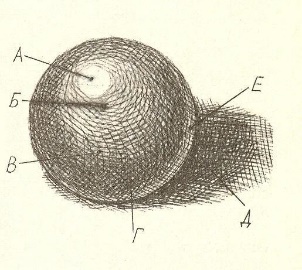 а -б -в -г -д -е -10. Какие из перечисленных художественных материалов используются в графике:гуашь; в. сангина;карандаш; г. тушь11. С помощью какого художественно-выразительного средства в графике передается фактура материалов, объем изображения?цвет; в. форма;штриховка; г. слова12. Плоскость, горизонтальная, бесконечная, находящаяся на высоте глаз наблюдателя и видимая в виде прямой горизонтальной линии:картинная плоскость;точка зрения;ось симметрии;линия горизонта;13. В перспективе круг превращается в эллипс. Что будет видно, если положить круг у наших ног и посмотреть с верху?правильный кругслабо усеченный эллипссильно усеченный эллипспрямую линию14. Определите правильную последовательность рисования цилиндра:прорисовка овалов, передающих перспективное сокращение верхнего и нижнего оснований цилиндра. Определение границ света и тени.определение размера цилиндра, основных пропорций (высоты и ширины). Построение осевых линий.нанесение светотени для выявления объема. Обобщение и соблюдение верных тональных отношений.15. Какой вид перспективы изображен на рисунке?а. перспектива отсутствует;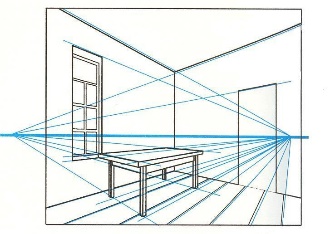 б. фронтальная перспектива;в. угловая перспектива;г. присутствуют все виды   Содержание теоретических вопросов для дифференцированного зачета ( 5 семестр)  1.Выполнение предметных, сюжетных, декоративных, аппликационных изображений   на основе симметричных, ассиметричных и силуэтных форм. Выполнение аппликационных изображений на основе приёмов вырезания из бумаги и обрывания. Выполнение плоскостных и объёмных аппликационных изображений.2. Выполнение аппликации из засушенных листьев и цветов по готовому эскизу и на основе собственного замысла.3. Выполнение аппликации из соломки на основе готового эскиза.4. Выполнение моделей простых конструкций по показу, словесному обозначению, чертежам.5. Выполнение моделей сложных конструкций по чертежам.6. Изготовление выкройки (лекала) мягкой игрушки. Подготовка ткани, раскрой. Смётывание отдельных частей.7. Шитьё мягкой игрушки. Подготовка материалов для набивания игрушки. Набивка мягкой игрушки.8. Декоративное оформление игрушки. Использование для оформления игрушки технических навыков аппликации, ручных и машинных швов, вязания крючком.9. Изготовление сувениров из ткани, меха, пряжи, ниток на основе использования технических навыков шитья, аппликации, конструирования, вязания. Отбор материалов.10. Выполнение поделок из подсобных материалов простых и сложных конструкций.11. Выполнение поделок из природного материала простых и сложных конструкций.12. Выполнение плоскостной игрушки – забавы с последующим декоративным оформлением в соответствии с эскизом.13. Обыгрывание игрушки-забавы.14. Выполнение зарисовок архитектурных сооружений разных исторических стилей и эпох.15. Выполнение с натуры зарисовок условно-плоских предметов комбинированной формы.16. Выполнение схем построения перспективы круга и куба во фронтальном и угловом положениях, на различных уровнях относительно линии горизонта.17. Выполнение с натуры линейно-конструктивного рисунка несложного натюрморта из 2-3 предметов.18. Выполнение рисунка натюрморта из 2 - 3 предметов на  светлом фоне с передачей светотеневых отношений.19. Освоение техники акварели и гуаши. Выполнение технических упражнений в цвете.20. Выполнение акварельных этюдов в техниках  по - сухому, по – сырому на светлом фоне.21. Рисование несложного натюрморта из 2-3 предметов (фрукты, овощи, посуда, произведения народных художественных промыслов) на фоне неярких драпировок (акварель).22. Выполнение набросков  фигуры человека в статике, динамике. Анфас, профиль  (карандаш, уголь).23. Рисование головы человека (анфас, профиль). Карандаш.24. Выполнение схем-зарисовок организации картинной плоскости. Построение схем композиции пейзажа: фронтальной, угловой, глубинно – пространственной.Разработка эскиза тематической композиции «Городской пейзаж».25. Построение схем перспективного  изображения   интерьера, с учетом одной  и двух точек схода. Разработка эскиза тематической композиции «Детский сад».26. Разработка эскиза иллюстрации к выбранной детской книге  (акварель, гуашь).27. Выполнение зарисовок типичных образов изделий традиционных художественных промыслов (образ птицы, коня, древа жизни, женщины и др.)28. Переработка природного материала в декоративный. Рисование элементов, мотивов орнаментов. Разработка эскиза ленточного, сетчатого или замкнутого орнамента на выбор.29. Лепка сосудов различными способами. Украшение изделий лепными элементами (использование в работе образцов народного декоративного искусства).30. Лепка птицы и животного в статике различными способами (пластилин, глина).31. Лепка птицы  и животного по мотивам Дымковской игрушки.32. Лепка фигуры взрослого человека в статике и в несложном движении. Лепка фигуры ребенка.33. Лепка женской фигуры в традиционном костюме по мотивам дымковской игрушки. Лепка мужской фигуры в традиционном костюме по мотивам дымковской игрушки.Содержание практических заданий для контрольных работы  Сюжетная аппликация.Предметная аппликация.декоративная аппликация.Аппликация и природного материала.Аппликация из соломки.Конструкция в технике оригами простой формы.Конструкция в технике оригами сложной формы.Поделка из подсобных материалов.Поделка из природного материала.Игрушка-забава с использованием шарниров.Мягкая игрушка.Сувенир из ткани.Сувенир из ниток и пряжи.Сувенир из меха.Схема построения композиции интерьера.Схема построения предмета объёмной прямоугольной формы.Схема-зарисовка      построения   композиции   пейзажа.Акварельный этюд в технике  по – сухому.Зарисовка головы человека анфас.Зарисовка дерева.Зарисовка животного.Зарисовка композиции замкнутого орнамента.Зарисовка композиции ленточного орнамента.Зарисовка композиции сетчатого орнамента.Вышивка на салфетке.Образцы декоративных швов.Скульптура птицы.Скульптура животного.Скульптура человека.Декоративная скульптура.Эскиз «Городской пейзаж».Эскиз «Детский сад».Рисунок народного костюма.Условия проведения  :  проводится в устной форме индивидуально с использованием выполненных практических заданий по основным разделам программы. Билет содержит 2 задания. Первое задание включает теоретические и педагогические аспекты МДК и отражает уровень знаний о технологии художественной обработки материалов и основах изобразительной грамоты. Второе задание включает в себя практическую работу по художественной обработки материалов; рисованию, лепке, аппликации и конструированию. Зачёт принимается преподавателями, ведущими учебные занятия по МДК. На сдачу устного экзамена предусматривается не более 1/3 академического часа на каждого обучающегося.Задания  к дифференцированному зачету  по МДК 02.04Практикум по художественной обработке материалов иизобразительному искусству ( 7 семестр)Назвать материалы, которые включаются в практическую работу по аппликации из бумаги «Цветы в вазе».Нарисуйте схему построения композиции интерьера фронтальным способом.1. Перечислить методы обучения, используемые воспитателем при пошиве мягкой игрушки с детьми старшего дошкольного возраста. 2. Выполните схемы построения предмета объёмной прямоугольной формы в угловом  положении, находящегося выше и ниже уровня глаз рисующего с соблюдением законов линейной перспективы.Назвать природные материалы, которые включены в декоративную аппликацию.Выполните схемы построения предмета объёмной прямоугольной формы во фронтальном положении, находящегося выше и ниже уровня глаз рисующего с соблюдением законов линейной перспективы.1.	Обозначить алгоритм работы по пошиву мягкой игрушки с детьми
старшего дошкольного возраста.2.	Нарисуйте   схему   построения   композиции   интерьера   угловым
способом.1.	Сформулировать основные правила организации рабочего места при
работе с бумагой.2.	Нарисуйте   схемы-зарисовки      построения   композиции   пейзажа
фронтальным, угловым и глубинно-пространственным способами.1.	Назвать основные приемы обучения в конструировании из бумаги по
готовой выкройке.2.	Выполните технические упражнения в цвете: заливка, заливка с
переходом, «сухая кисть».1.	Назвать клеящие составы, используемые в работе по
художественному труду.2.	Выполните зарисовку головы человека анфас с соблюдением
пропорций головы человека и пропорций лицевой части головы
человека.Назвать словесные методы обучения, используемые в работе с детьми в конструировании моделей в технике «оригами».Выполните зарисовку композиции замкнутого орнамента (выбор мотивов и способа их расположения свободный).1.	Перечислить художественные приемы обработки бумаги без
помощи ножниц.2.	Выполните зарисовку композиции ленточного орнамента (выбор
мотивов и способов их группировки свободный).1.	Назвать методы обучения в работе по выполнению аппликации из
природных материалов.2.	Выполните зарисовку композиции сетчатого орнамента (выбор
мотива и системы узлов свободный).1.	Перечислите искусства, относящиеся к группе изобразительных
искусств. Назовите изобразительно-выразительные средства и виды
каждого из них.2.	Выполните предметную аппликацию (выбор предмета и техники
свободный).Перечислите жанры изобразительного искусства. Назовите предмет изображения каждого жанра.Выполните сюжетную аппликацию по мотивам русских народных сказок.1.	Определите вид и жанр художественного произведения
представленного на репродукции.2.	Выполните декоративную аппликацию (выбор мотивов и способов
их группировки свободный).1.	Назовите виды рисунка и способы рисования. Определите вид
рисунка, представленного на репродукции.2.	Выполните аппликацию из природного материала.1.Назовите    виды    перспективы    и    основные    понятия    линейной перспективы.2. Изготовьте поделку в технике оригами простой формы (схема изготовления поделки прилагается).1 .Перечислите виды, мотивы хохломской росписи, проиллюстрируйте свой ответ образцами хохломских изделий или их репродукциями. Расскажите о технологии изготовления хохломских изделий. 2.  Изготовьте поделку в технике оригами сложной  формы (схема изготовления поделки прилагается).1.  Перечислите      мотивы       и       элементы       городецкой      росписи, проиллюстрируйте свой ответ образцами городецких   изделий или их репродукциями. Расскажите о технологии изготовления Городецких изделий. 2. Выполните поделку из бросового материала.1.	Назовите законы линейной перспективы, проиллюстрируйте свой
ответ наглядными примерами с помощью представленных
репродукций.2.	Выполнить игрушку - забаву с использованием шарниров.1.	Назовите законы воздушной перспективы, проиллюстрируйте свой
ответ наглядными примерами с помощью представленных
репродукций.2.	Выполнить декоративные программные швы: «вперёд иголка»,
тамбурный, «козлик».1.	Назовите способы лепки сосудов. Продемонстрируйте каждый из
способов в процессе лепки сосудов.2.	Выполните вышивку на салфетке (сочетание швов свободное).1.	Назовите виды орнаментов и виды мотивов орнаментов,
проиллюстрируйте свой ответ репродукциями и рисунками
орнаментальных композиций по каждому виду орнамента и мотиву
орнамента.2.	Выполните сувенир из пряжи и ниток.1.	Назовите основные и переходные цвета солнечного спектра,
характеристики хроматических и ахроматических цветов.2.	Выполните мягкую игрушку, используя выкройку.Перечислите приёмы выполнения аппликации из соломки.Вылепите животное по мотивам дымковской игрушки. Перечислите способы и приёмы лепки, использованные при выполнении работы.Перечислите приёмы отбора подсобного материала для детей среднего и старшего дошкольного возраста.Вылепите фигуру человека по мотивам дымковской игрушки. Перечислите способы и приёмы лепки, использованные при выполнении работы.Назвать методы обучения в работе по выполнению сувениров из пряжи и ниток.2. Вылепите птицу по мотивам дымковской игрушки. Перечислите способы и приёмы лепки, использованные при выполнении работы.Критерии оценки.Оценка «отлично» ставится, если:студент полно, логично, осознанно излагает материал, выделяя главное, аргументируя свою точку зрения, умело применяет знания в практической деятельности, практическое задание выполнено с использованием программных технологических и  художественных приемов.Оценка «хорошо» ставится, если:студент строит ответ четко, логично, устанавливает причинно-следственные связи в рамках изученного материала, но допускает некоторые неточности в изложении материала, затрудняется в подборе примеров из практики, при выполнении практического задания допускает незначительные технологические ошибки.Оценка «удовлетворительно» ставится, если:студент ориентируется в основных понятиях, строит ответ на репродуктивном уровне, но в ходе изложения материала допускаются неточности и ошибки, отсутствует логика суждений, экзаменуемый нуждается в наводящих вопросах, не может привести примеры, затрудняется в выполнении практического задания.Оценка «неудовлетворительно» ставится, если:студент не ориентируется в основных понятиях, знания поверхностны, бессистемны, отсутствует самостоятельность в изложении материала, отсутствуют аналитические и проектировочные умения, либо отказывается отвечать без уважительной причины, не может выполнить практическое задание.МДК 02.05  Теория и методика музыкального воспитания с практикумомКонтрольная работа – 5 семестр (виды, формы контроля, методические рекомендации)1. Написать высказывания о музыке, пословицы и поговорки о музыке и музыкантах.Проверка тетрадей.Методические рекомендации:Найдите материал в литературе, Интернете. Запишите их в тетрадь.2. Определять ноты скрипичного ключа в нотном тексте.Проверка тетрадей.Методические рекомендации:Подберите мелодию одной песни. Запишите ее в тетрадь. Определите ноты и длительности в тексте.3. Описать средства музыкальной выразительности в музыкальном произведении.Проверка тетрадей.Методические рекомендации:Выберите одно из произведений из «Детского альбома», прослушайте его. Дайте ему эмоционально-образную характеристику. Охарактеризуйте средства музыкальном выразительности: темп, тембр, динамику, метроритм, ладогармонический склад.4. Подобрать музыкальные произведения в определенном жанре и форме.Проверка тетрадей.Методические рекомендации:Напишите список из 5 музыкальных произведений в одном жанре, указав их точное название и авторов. Послушайте их. Определите общие черты5. Составить беседу о музыкальном произведении, композиторе, исполнителе, инструменте, подготовить к ней презентацию.Проверка в электронном или распечатанном виде беседы и презентации.Методические рекомендации:Найдите материал в литературе, Интернете. Составьте беседу, включающую следующие сведения: история создания инструмента, устройство, выдающиеся исполнители, композиторы, которые сочиняли музыку для этого инструмента, биографические сведения о композиторе, его выдающиеся произведения, история создания отдельных произведений. Беседа предназначена для детей младшего школьного возраста, ее объем 1-2 страницы. Текст должен быть составлен очень понятно, доступно, логично, последовательно. См. изложение материала в «Энциклопедическом словаре юного музыканта».К этой беседе подберите 8-10 слайдов и составьте из них презентацию. Презентация предназначена для детей начальной школы и не должна быть перенасыщена текстом. Включите в нее портреты композиторов, исполнителей, иллюстрации, текст, музыку, видеофрагменты.6. Составить композицию движений под музыку.Проверка тетрадей.Методические рекомендации:Найдите в методических пособиях или Интернете описание композиций движений под музыку. Подберите любой из танцев для детей. Послушайте музыкальное сопровождение. Составьте описание композиции движений под эту музыку.7. Выучить упражнение для развития голоса и слуха.Устный опрос.Методические рекомендации:Разберите нотный текст упражнения. Разучите его на музыкальном инструменте и голосом. Повторите многократно. Попробуйте исполнить без сопровождения на инструменте. Если не получилось, повторите еще раз с музыкальным инструментом.8. Разучить мелодию песни на музыкальном инструменте.Устный опрос.Методические рекомендации:Разберите нотный текст песни. Разучите песню (начинаю с припева, потом куплеты) на музыкальном инструменте и голосом. Повторите многократно. Попробуйте исполнить без сопровождения на инструменте. Если не получилось, повторите еще раз с музыкальным инструментом.9.Разобрать ритмическую партитуру музыкального произведения.Устный опрос.Методические рекомендации:Разберите нотный текст партии. Разучите на музыкальном инструменте, точно следуя ритму. Повторите многократно.10. Написать реферат, посвященный творчеству одного из композиторов, исполнителей.Проверка в распечатанном виде реферата.Методические рекомендации:Составляя реферат, включите в него несколько разделов:биографические сведения о музыканте;его достижения (победы в конкурсах, участие в фестивалях и т.п.)его лучшие произведения;впечатления публики от его музыки;сведения о его инструменте, технике игры на нем;ваши впечатления от прослушивания звукозаписей музыкальный произведений им написанных или сыгранных.Реферат – доклад на определенную тему, включающий обзор соответствующих источников. Основным отличием реферата является наличие мыслей самого автора, отражающих его отношение к идеям и выводам реферируемых работ.Реферат должен быть объемом 10-15 стр. Используйте разнообразную литературу, в том числе статьи из журналов «Музыка в школе», «Музыкальная жизнь», интернет-ресурсы. Учитывайте, что текст должен быть вами изложен грамотно, аргументировано, со ссылками на авторов.Разработать проект для начальной школы по музыке.Защита проектаМетодические рекомендации:Познакомьтесь с проектами в периодических изданиях, в Интернете для начальной школы. Изучите мнения детей по поводу их отношения к музыке, урокам музыки, кружкам, ТВ и радиопередачам, посвященным музыке. Обозначьте выявленные проблемы. Выберите одну проблему, сформулируйте ее как противоречие. Например, с одной стороны, мы хотим, чтобы наши дети знали русские народные инструменты и играли на них, а с другой стороны, их нет у наших детей. Таким образом, можно сформулировать проблему так: отсутствие русских народных инструментов приводит к утрате национальных культурных традиций. Сформулируйте примерную тему своего проекта, которая бы решала эту проблему.Сформулируйте свою проблему и тему. Опишите содержание этапов работы над проектом и заполните таблицу №2 перед началом проекта и после его окончания.Таблица 2. Этапы работы над проектомСодержание этапа работы над проектомРезультаты работы над проектом на данном этапеПроблематизация: выделение, формулировка и «присвоение» проблемы участниками проекта(в чем заключается личностный смысл проблемы для участников проекта. Ответ на вопрос «Зачем?»)Целеполагание:А) формулировка цели(докажите, что достижение этой цели позволит решить проблему проекта)Б) создание образа ожидаемого результата- проектного продукта(докажите, что данный проектный продукт позволит достичь цели проекта)В) формулирование названия (темы) проекта(оно должно в краткой форме выражать проблему проекта. Формулировка темы должна иметь проблемный характер)ПланированиеА) постановка задач, исходящих из цели (ответ на вопрос: «что делать?»)Б) выбор способов работы (технологии)(ответ на вопрос: «как делать?»)В) определение последовательности предстоящих шагов и сроков (ответы на вопросы: «в какой последовательности делать?» и «когда делать?»)Реализация(какие предположительно проблемы могут возникнуть у участников проекта, как их можно преодолеть, какая помощь понадобиться с вашей стороны)Рефлексия(какую пользу принесла работа над проектом, какие выявлены ошибки, каковы перспективы работы, с какими трудностями столкнулись участники проекта)Исходя из разработанного плана, продумайте задания для детей. Все это опишите в таблице. Смоделируйте воображаемую ситуацию с детьми по реализации этого проекта (если это возможно, то проведите проект на практике) и заполните таблицу до конца. Напишите отчет о проделанной работе.Отчет о проделанной вами работе представьте по следующей схеме:Обоснование выбора проекта, его цели.Ожидаемые изменения в подготовленности детей после этого проекта.Обоснуйте выбор типа проекта, исходя из возрастных и индивидуальных особенностей детей.Опишите, как выявили проблему.Докажите, что достижение цели проекта решит исходную проблему.Опишите проектный продукт. Является ли данный проектный продукт оптимальным решением проблемы проекта?Опишите, как осуществлялось планирование, выполнялся график работы над проектом.Оцените деятельность в проекте всех участников, свое участие.Докажите обоснованность применения проектного метода в решении проблемы.Форма контроля самостоятельной работы: проверка тетрадей, устный опрос, проверка реферата, проверка беседы, проверка презентации, устный опрос, защита проекта.ГЛОССАРИЙМузыка, искусство, интонация, темп, тембр, динамика, лад, ритм, песня, танец, марш, рондо, вариации, ария, опера, балет, симфония, альт, сопрано, бас, баритон, песня, маракас, бубен, треугольник, ксилофон, металлофон, румба, гомофонный и полифонический склад музыки, фортепиано, клавиатура, штрихи, аппликатура, скрипичный ключ, басовый ключ, октава, диез, бемоль, бекар, ритм, метр, длительность звука, пауза, реприза, интервал, аккорд, forte, piano, mezzo, diminuendo, crescendo, мелизм, реприза, дирижирование, импровизация, мелодия, аккомпанемент, ансамбль, гамма, арпеджио, этюд, пьеса, метод, прием, средство, показ, содержание урока, структура урока, восприятие, композитор, исполнитель, слушатель, куплетная форма, полька, вальс, кадриль, краковяк, менуэт, сарабанда, классическая музыка, эстрадная музыка, джаз.Промежуточная аттестация - Вопросы и задания к дифференцированному зачету ( 6семестр).Цель и задачи музыкального воспитания детей младшего школьного возраста.Формы массовой и кружковой работы в организации внеклассных музыкальных занятий.Музыкальное занятие - форма внеклассной работы в начальной школе. Виды музыкальных занятий.Урок - основная форма организации музыкальной деятельности.Развитие музыкальных способностей на примере организациии проведения музыкально – дидактических игр.Виды музыкальной деятельности младших школьников.Восприятие музыки. Организация стадий восприятия.Методика ознакомления с инструментальной классикой (на примере знакомства с циклом «Детский альбом» П. Чайковского).Методика ознакомления с инструментальной классикой (на примере знакомства с пьесами «Утро», «Вечер» С. Прокофьева).Методика ознакомления с инструментальной классикой (на примере знакомства с произведением «Утро» из сюиты «Пер Гюнт» Э. Грига).Хоровое пение. Методика разучивания народной песни с детьми.Методика проведения бесед о творчестве детских композиторов-песенников.Организация беседы, разучивание и анализ песни из репертуара для начальной школы.Хоровое пение. Упражнения для развития голоса и слуха.Хоровое пение. Этапы работы над песней.Исполнительство. Виды детских музыкальных инструментов.Методика проведения бесед о музыкальных инструментах.Музыцирование. Озвучивание ритмической партитуры на примере русской народной песни « На горе-то калина».Исполнительство. Музыкально-ритмические движения.Методика разучивания ритмических движений. Приемы пластического интонирования.Сформулируйте задачи, составьте структуру, определите методы и проанализируйте содержание урока музыки из программы «Музыка» Д.Б.Кабалевского.Сформулируйте задачи, определите структуру, методы и проанализируйте содержание внеклассного мероприятия «Музыкальный альбом».Особенности программы по музыке, разработанной под руководством Д.Б. Кабалевского.Особенности программы по музыке, разработанной под руководством Ю.Б. Алиева.Учебники и рабочие тетради по музыке как средства обучения школьников.МДК 02.06  Психолого-педагогические основы  организации общения  детей дошкольного возрастаНаименование оценочных средств по междисциплинарному курсу «Психолого-педагогические основы организации общения детей дошкольного возраста»:СобеседованиеТестовые задания Ролевая игра/ создание производственной  ситуацииКейс – метод/ практические задания Эссе Реферат/презентация Научный докладТворческая работаВопросы к проведению собеседования  - дифференцированный зачет ( 4 семестр) (теоретический материал) 	Собеседование проводится с целью контроля и оценки выполнения практических заданий во время прохождения учебной практики и вместе с отчетом о ней служит показателем уровня освоения профессиональных компетенций.Каковы основные закономерности   развития общения в детском возрасте?Что такое «личностно-ориентированная» модель взаимодействия взрослого с ребенком?Каковы особенности общения детей младшего дошкольного возраста с взрослыми и сверстниками?Назовите основные особенности общения детей старшего дошкольного возраста с взрослыми и сверстниками.Назовите основные особенности общения мальчиков и девочек в дошкольном возрасте.Каким образом необходимо учитывать особенности развития общения детей при планировании разных видов деятельности?Назовите основные особенности общения взрослого с ребенком раннего возраста.Назовите основные особенности общения взрослого с ребенком в период кризиса трех лет.Назовите основные особенности общения взрослого с детьми в процессе познавательной деятельности. Каким образом происходит формирование вербального и невербального общения в игровой деятельности? Какие средства формирования у детей начальных форм самооценки, самоконтроля, межличностных отношений в игре вы знаете? Какие средства создания в группе детей ситуации успеха и атмосферы доброжелательности вы знаете? Какое место занимает общение в системе организации жизнедеятельности детей в группе? Назовите причины возникновения трудностей в общении детей. Что такое «норма и отклонения в общении дошкольников»?Критерии оценки:оценка «отлично» выставляется студенту, если он ответил на 14–15 вопросов.оценка «хорошо» выставляется студенту, если он ответил на 12–13 вопросов.  оценка «удовлетворительно» выставляется студенту, если он ответил на 7-8 вопросов.оценка «неудовлетворительно» выставляется студенту, если он ответил на 1–3 вопроса. Комплект тестов для проведения промежуточной аттестации – дифференцированного зачета ( 6семестр)Тестовые задания закрытой формы с выбором одного варианта ответа для промежуточной аттестации в форме дифференцированного зачетаИнструкция: выбрать один правильный вариант ответаОбщение в психологии исследует:а) совместную деятельность и межличностные отношенияб) психические свойства личностив) сферу общения между людьми2. Общение это:а) психическое состояниеб) многоплановый процесс взаимодействия и взаимовлияния людей друг на другав) межличностные контакты в микросредеМежличностное общение это:а) всё множество взаимоотношений незнакомых людей в обществеб) общение с помощью средств массовой информациив) непосредственные контакты людей в различных социальных группахВнутриличностная функция общения:а) реализуется при взаимодействии людей в процессе совместной деятельностиб) проявляется в процессе развития человека и становления его как личностив) универсальный способ мышления человекаКонечная цель императивного общения:а) не скрываетсяб) скрывается, но частичнов) скрывается полностьюПерцептивная сторона общения представляет собой:а) обмен информацией между общающимися людьмиб) процесс восприятия, оценки и понимания партнерами по общению друг другав) обмен действиями участников общенияИнформативность это:а) запас знаний, имеющийся у человекаб) ожидаемая способность личности служить источником информации для другогов) стремление получить информациюИнтердикция это:а) рассогласование или нарушение некоторых форм поведенияб) действия в заданном направлениив) запрет нежелательных видов деятельностиРеципиент это:а) человек, принимающий информациюб) человек, передающий информациюв) человек, констатирующий информациюВиды речи, кроме:а) внутренняя речьб) символическая речьв) письменная речь11. Фасцинация это:а) фильтр «доверия-недоверия»б) выработка единой точки зрения между общающимися людьмив) средства, ослабляющие действие фильтров общения12.Типы коммуникативных барьеров, кроме:а) барьеры социально-культурного развитияб) барьеры стиля речи говорящегов) барьеры отношения к собеседнику13. Основные типы коммуникативного воздействия, кроме:а) невербальная коммуникацияб) авторитарная коммуникацияв) диалогическая коммуникация14. Особенности процесса коммуникации, кроме:а) наличие единой или сходной системы кодификации и декодификации у коммуникатора и реципиентаб) возможность возникновения коммуникативных барьеровв) использование косвенных вербальных средств информации15. В основе технологии Т. Гордона лежат идеи:а) экзистенциально-гуманистических психологовб) психологов-бихевиористовв) психоаналитиков16. Варианты слушания в теории Т. Гордона, кроме:а) «открывание дверей»б) «пассивное слушание»в) «логическая аргументация»17. Косвенные замечания включают в себя:а) негативную оценку, критикуб) высмеивание, сарказмв) информацию о том, что и как нужно делать ребенку18. «Я-замечания» состоят из следующих частей, кроме:а) описание неприемлемого поведения ребенкаб) описание ощутимого эффекта от такого поведенияв) описание возможного варианта решения проблемы19. Беспроигрышный вариант решения конфликта по технологии Т. Гордона осуществляется в:а) «6 шагов»б) «4 шага»в) «3 шага»20. Основа структурного анализа Э. Берна:а) экзистенциальные позиции человекаб) психоанализв) трехмерная модель эго-состояний личности21. Функциональный анализ Э. Берна исследует:а) взаимодействие различных частей личностиб) основные жизненные позиции человекав) представления, возникающие у человека по отношению к самому себе22. Эгограмма Дж. Дюссея это:а) изображение смены эго-состояний «взрослого» и «ребенка» в течение дняб) отображение распределения жизненной энергии по функциональным эго-состояниямв) графическое отображение эго=состояний, используемых в стрессовых ситуациях23. Оптимальное эго-состояние, обеспечивающее человеку наилучшие условия психологического роста:а) эго-состояние «Взрослого», доминирующее над остальнымиб) эго-состояние «Родителя», управляющее другимив) симбиоз эго-состояний «Взрослого» и «Родителя»24. Контаминации это:а) заражения «Родителя» «Взрослым» и «Ребенком» в то или иной степениб) заражения «Ребенка» «Взрослым» и «Родителем» в той или иной степенив) заражения «Взрослого» «Родителем» и «Ребенком» в той или иной степени25. При вхождении в симбиоз его участники чувствуют себя:а) дискомфортноб) более комфортнов) нейтрально26. Трансакция в технологии Э. Берна это:а) одно из трех эго-состоянийб) вхождение в симбиоз участников общенияв) основная единица общения27. В параллельной трансакции:а) коммуникация может продолжаться бесконечно долгоб) происходит разрыв взаимодействияв) собеседникам необходимо изменить свои эго-состояния28. Поведенческий результат скрытой трансакции определяется на:а) социальном уровнеб) психологическом уровнев) физиологическом уровне29. «Поглаживание» в технологии подлинного общения Э. Берна это:а) тактильный контакт между людьмиб) ярко выраженный характер благодарностив) акт признания присутствия другого человека30. Безусловные негативные поглаживания:а) разрушают психику человекаб) позволяют человеку понять ошибкив) стимулируют действия человекаПравильные варианты ответовПринцип оценивания:Контролируемые параметры.Ролевая игра №1Тема: «Развитие навыков «активного слушания» и составления «я –    замечаний (по технологии Т. Гордона)». Роли: педагог, студент.Концепция игры:а) Цель игры: создать ситуацию, в которой студент окажется в роли преподавателя и будет вынужден анализировать и решать сложную ситуацию с его позиции.б) Порядок проведения игры: один из студентов занимает место педагога, другой (другие) играет роль обучающегося. По ходу игры место педагога периодически занимает другой студент.в) Возможные варианты спорных ситуаций: 1. Студент опоздал на занятия, педагог делает ему замечание и добавляет, что для этого студента опоздания стали чуть ли не нормой и так вести себя нельзя. Обучающийся возражает и говорит, что он опаздывает довольно редко – другие опаздывают чаще, но им замечаний никто не делает, кроме того, и сам преподаватель тоже, случается, опаздывает. 2. Студент шумно ведет себя на занятиях и отвлекает других. Педагог делает ему замечание.3. Обучающийся не выполнил внеаудиторную самостоятельную работу. Преподаватель ставит ему «2». Студент протестует и ссылается на то, что накануне педагог плохо объяснил необходимый материал.г) Разбор проведенной игры.Ожидаемые результаты: овладение студентами навыками «активного слушания» и составления «я – замечаний»умение осуществлять поэтапный план выхода из конфликтной ситуации.развитие эмпатийных способностей.	Критерии оценки:оценка «отлично» выставляется студенту, если он активно участвует в игре, показывая успешное овладение перечисленными выше навыками и умеет составлять план решения спорного вопроса, учитывая при этом психологические особенности конфликтующих сторон.оценка «хорошо» выставляется студенту, если он проявляет заинтересованность в игре, научился составлять «я – замечания», овладел навыками «активного слушания», знает способы выхода из сложной ситуации, но затрудняется в оценке её психологических аспектов.оценка «удовлетворительно» выставляется студенту, если он слабо ориентируется в целевом направлении игры, но освоил принцип составления «я – замечаний» и овладел навыками «активного слушания»оценка «неудовлетворительно» выставляется студенту, если он не показывает ни одного из ожидаемых результатов.  Ролевая игра №2 (с дошкольниками)Тема: «Неоконченный рассказ» (Фопель К). Концепция игры:а) Цель игры: выявление уровня сформированности эмпатии у детей старшего дошкольного возраста (создание производственной ситуации в подгруппах сокурсников) б) Порядок проведения игры: Каждому ребенку индивидуально предлагается прослушать рассказ, содержащий в себе ситуации, направленные на проявление чувства сопереживания, сочувствия. Ребенок должен предложить свой вариант завершения данного рассказа, изобразив персонаж.3. Содержание игры:1. Мальчик ловил бабочек. У него был сачок. Он бегал по лесной полянке и старался поймать бабочку. Он хотел накрыть её сачком. И вот одна бабочка села на цветок. Мальчик подошёл и……2. У Саши была красивая машинка. Мама и папа подарили её Саше на День рождения. Саша очень любил свою машинку, играл с ней. Однажды он вышел на улицу поиграть и вынес машинку. Когда он играл, подошли взрослые ребята и один из них пнул машинку ногой. Машинка покатилась с горки и разбилась. Саша….3. У Маши была собака. Она очень её любила, кормила, гуляла, гладила её. Собаку звали Пушок. Однажды Маша пошла с ней на улицу гулять. Пушок бегал по двору и вдруг совсем пропал из виду. Маша бегала, искала, кричала Пушка, но он не отзывался. Тогда Маша сильно расстроилась и……4. Костя и Ваня два брата. Костя старший, а Ваня младший. Однажды Костя и Ваня пошли в лес за грибами. Они шли, держась за руки, чтобы не потеряться. Пришли мальчики в лес, стали собирать грибы. Им пришлось отпустить руки, чтобы собирать грибы. Они ушли в разные стороны и потерялись. Маленький Ваня очень испугался и стал кричать, ему было страшно одному в лесу, он заплакал и стал искать брата. А брат….4. Разбор проведенной игры.Материал для проведения промежуточной аттестации – дифференцированного зачета ( 8 семестр)(практический материал) Кейс-задача №1	В группу детского сада поступил ребенок 5-ти лет, воспитывающийся ранее только в условиях семьи. Братьев и сестер у поступившего нет. Дошкольник ведет себя уединенно и скованно.	Задания к кейсу:Охарактеризуйте психологические особенности детей данного возрастного периода.Оперделите направления вашей работы с поступившим ребенком по организации его общения со сверстниками, учитывая все формы такого общения.Каким образом вы будете взаимодействовать с родителями ребенка?Кейс – задача №2«Дошкольник мальчик 5-ти лет большую часть времени уделяет компьютерным играм в ущерб другим видам деятельности. Родители встревожены, так как процесс игры, с их точки зрения, начинает управлять жизнью их сына, вызывая у него развитие интенсивных эмоций».Задания к кейсу:Что могло спровоцировать описанное поведение ребенка?Какие методы социально – психологической диагностики можно использовать в работе с такой семьей?Какие конкретные шаги необходимо сделать родителям, чтобы помочь сыну?Назовите варианты профилактической работы с подобными семьями.Кейс-задача №3	В группу детского сада поступил ребенок-инвалид 6-ти лет, ранее не посещавший детскую дошкольную организацию. Вы наблюдаете сформировавшееся состояние «выученной беспомощности».	Задания к кейсу:Раскройте понятие «выученная беспомощность».Оперделите направления вашей работы с поступившим ребенком по организации его общения в группе детского сада, учитывая все формы данного общения.Как вы считаете, какое состояние необходимо формировать у этого ребенка и почему? Каким образом вы будете это делать?Кейс-задача №4	В группу детского сада поступил ребенок 4-х лет, воспитывающийся в многодетной семье. Наблюдая за поведением дошкольника, вы делаете вывод о том, что он проживает в семье с гипоопекаемым стилем воспитательного воздействия.	Задания к кейсу:Что вы можете сказать об особенностях самосознания данного ребенка?Каким образом вы будете организовывать общение этого дошкольника в группе детского сада, учитывая все необходимые формы такого общения?Определите направления взаимодействия с родителями ребенка.Кейс-задача №5	В группу детского сада поступил ребенок-инвалид 5-ти лет, имеющий нарушения в речевом развитии,  ранее не посещавший детскую дошкольную организацию. Вы наблюдаете сформировавшееся состояние «выученной беспомощности».	Задания к кейсу:Определите направления своей работы по психолого-педагогической организации общения данного ребенка со сверстниками, учитывая все формы такого общения.Как вы считаете, какое состояние необходимо формировать у этого ребенка и почему? Каким образом вы будете это делать?Кейс-задача №6	В группу детского сада поступил ребенок 6-ти лет, ранее не посещавший детскую дошкольную организацию. Мальчик воспитывается в неполной семье (нет отца). Вы наблюдаете агрессивное поведение дошкольника по отношению к взрослым.	Задания к кейсу:Охарактеризуйте понятие «соподчинение мотивов» в дошкольном возрасте. Что такое «индивидуальная мотивационная система ребенка»?Определите направления своей работы по психолого-педагогической организации общения данного ребенка со взрослыми, учитывая все формы такого общения.Каким образом вы будете взаимодействовать с мамой дошкольника?Кейс-задача №7	В группу детского сада поступил ребенок 4-х лет, словарный запас которого не соответствует возрастной норме. Наблюдая за поведением ребенка и родителей, вы делаете вывод о гиперопекаемом стиле воспитательного воздействия в семье.	Задания к кейсу:Охарактеризуйте особенности развития психических функций в дошкольном возрасте.Определите направления своей работы по психолого-педагогической организации общения данного ребенка в группе детского сада, учитывая его индивидуальные особенности.Каким образом вы будете взаимодействовать с родителями дошкольника?Кейс-задача №8	В группу детского сада поступил ребенок 6-ти лет, ранее не посещавший детскую дошкольную организацию. Вы наблюдаете недостаточное развитие произвольной сферы дошкольника. Наблюдая за поведением родителей, вы делаете вывод о том, что ребенок воспитывается в авторитарной семье.	Задания к кейсу:Какие последствия может иметь недостаточное развитие произвольной сферы? Какие аспекты психологической готовности к школе вы знаете?Определите направления своей работы по психолого-педагогической организации общения данного ребенка со сверстниками, учитывая все формы такого общения.Каким образом вы будете строить общение с родителями ребенка?Кейс-задача №9	В группу детского сада поступил ребенок 5-ти лет, отличающийся ярко выраженными лидерскими качествами. Вы наблюдаете аффективные реакции данного ребенка по отношению к сверстникам, хотя с родителями он ведет себя крайне сдержанно.	Задания к кейсу:Охарактеризуйте особенности развития эмоций, мотивов и самосознания в дошкольном возрасте.Определите направления своей работы по психолого-педагогической организации общения этого ребенка со сверстниками, учитывая все формы такого общения.Каким образом вы будете взаимодействовать с родителями дошкольника?Критерии оценки:оценка «отлично» выставляется студенту, если он развернуто и     аргументированно ответил на все задания к кейсу.оценка «хорошо» выставляется студенту, если он дал обоснованный ответ на 3 задания.оценка «удовлетворительно» выставляется студенту, если он решил 2 предлагаемых задания.оценка «неудовлетворительно» выставляется студенту, если он ответил на 1 задание и меньше.Темы эссе «Проблема соотношения наследственности и среды в развитии ребенка».«Появление сложности жизненного мира дошкольника, обусловленной соподчинением мотивов».«Национальные особенности семейных отношений. Семья в России».«Психоэмоциональные перегрузки у взрослого населения и усиление жестокого обращения с детьми в семьях».Критерии оценки:оценка «отлично» выставляется студенту, если он развернуто изложил научную проблему с разных точек зрения и описал свой вариант её разрешения с соблюдением всех требований, размещенных в «методических рекомендациях по выполнению внеаудиторной самостоятельной работы».оценка «хорошо» выставляется студенту, если он сделал всё перечисленное выше, за исключением правильного оформления работы (не соблюдена последовательность изложения, ГОСТ 7.1 – 84 и т. д) оценка «удовлетворительно» выставляется студенту, если он не предоставил собственный анализ рассматриваемой им темы. оценка «неудовлетворительно» выставляется студенту, если он полностью не раскрыл все аспекты предлагаемого вопроса.Темы рефератов/ докладов/ презентаций «Влияние деятельности на развитие личности дошкольника».«Развитие фантазии у детей дошкольного возраста».«Анализ детских рисунков в связи с познавательной деятельностью (5- 6 лет)».«Формирование умения учиться и критически мыслить в дошкольном возрасте».«Приучение к дисциплине и саморегуляции в дошкольном возрасте».«Игры с правилами и их роль в психическом развитии дошкольника».«К. И. Чуковский о детском словотворчестве».«Особенности развития когнитивных процессов у детей дошкольного возраста».«Формирующиеся у 5 – 6 летних детей тенденции характера». «Особенности межличностных контактов в неблагополучных семьях».«Личностная агрессивность супругов как проблема супружеского взаимодействия».«Особенности воспитания детей в неполной семье».«Оптимизация общения в семье».«Особенности межличностных контактов в многодетных семьях». «Влияние национальных традиций на развитие современной семьи».Критерии оценки:оценка «отлично» выставляется студенту, если он учел все требования к написанию реферата, представленные в «методических рекомендациях по выполнению внеаудиторной самостоятельной работы» оценка «хорошо» выставляется студенту, если он справился с упомянутыми требованиями, за исключением правильного оформления работы.оценка «удовлетворительно» выставляется студенту, если он не осветил актуальность проблемы, не сделал собственных выводов.оценка «неудовлетворительно» выставляется студенту, если он не придерживался реферативного стиля изложения.Темы научных докладов«Развитие морального сознания личности по Л. Колбергу».«Роль взрослого в овладении ребенком предметной деятельности».«Варианты развития 5 – 6 летних детей (по А. Л. Венгеру)».          Критерии оценки:оценка «отлично» выставляется студенту, если он сумел лаконично изложить суть научного вопроса, отметить направления его перспективного решения и сделать собственные выводы. 	Необходимо также соблюдение последовательности повествования, требований ГОСТ 7.1 – 84 и правил оформления, рассмотренных в «методических рекомендациях по выполнению внеаудиторной самостоятельной работы».оценка «хорошо» выставляется студенту, если он сделал всё перечисленное ранее, но не придерживался требований по оформлению работы. оценка «удовлетворительно» выставляется студенту, если он не разобрался в отдельных структурных элементах темы.оценка «неудовлетворительно» выставляется студенту, если он не понял проблематики рассматриваемых научных наработок.Темы творческих работ «Недопустимость депревации в младенческом возрасте». «Наиболее перспективные пути преодоления возрастных кризисов». «Мой способ руководства поведением детей дошкольного возраста».«Сложная педагогическая ситуация и мой вариант её разрешения».«Влияние личностных качеств родителя на характер, содержание, эмоциональную окраску детско-родительских отношений».Критерии оценки:оценка «отлично» выставляется студенту, если он изложил свой собственный взгляд на рассматриваемую им проблему и отметил актуальность её исследования. 	Необходимо также наличие авторских выводов или наработок и соблюдение правил предоставления, предлагаемых в «методических рекомендациях по выполнению внеаудиторной самостоятельной работы»оценка «хорошо» выставляется студенту, если он выполнил всё ранее отмеченное, за исключением правильного оформления исследования.оценка «удовлетворительно» выставляется студенту, если он, указав другие научные источники, не выразил личного мнения по рассматриваемой теме. оценка «неудовлетворительно» выставляется студенту, если он не раскрыл сути научной проблемы.Комплект  контрольно-оценочных средств по профессиональному модулю ПМ.02. Организация различных видов деятельности и общения детей на экзамене (квалификационном) по модулюТребования к студенту по подготовке к проведению экзамена (квалификационного) по модулю ПМ.02:иметь положительные оценки в классном журнале, свидетельствующиеоб усвоении теоретического и практического материала по междисциплинарным курсам модуля и практикам: МДК.02.01, МДК.02.02, МДК.02.03,МДК.02.04, МДК.02.05 МДК 02.06, УП 02.01 ПП 02.01;представить экзаменационной комиссии зачетную книжку студента с положительной оценкой, свидетельствующей об успешности освоения умений и первоначального опыта на учебной практике, заверенной подписью руководителя по учебной практике;представить экзаменационной комиссии дневник по учебной практике, содержащий оценки руководителя практики по каждому виду задания;представить экзаменационной комиссии зачетную книжку студента с положительной оценкой, свидетельствующей о сформированности практического опыта на производственной практике, заверенной подписью руководителя по производственной практике;представить экзаменационной комиссии дневник по производственной практике; Требования к преподавателям МДК по подготовке к проведению экзамена (квалификационного) по модулю ПМ.02:в процессе освоения МДК обеспечить оформление материалов, необходимых для допуска к экзамену (квалификационному), заявленных в списке документов (материалов), комплекта контрольно-оценочных средств по модулю; проконтролировать наличие у студента соответствующих материалов;оценить освоение студентами знаний и первоначальных умений в соответствии с программой модуля ПМ.02 в части требований к содержанию МДК, требований ФГОС СПО  к результатам освоения МДК и сделать соответствующие записи в классном журнале и зачетной книжке.	Специфика модуля, предполагающая непосредственную работу с детьми в условиях дошкольного образовательного учреждения, не представляет возможности проверить в полной мере организацию и проведение всех видов деятельности и общения детей на экзамене по модулю, поэтому комплект контрольно-оценочных средств по модулю представляет набор однотипных заданий, включающих планирование, организацию и проведение различных видов деятельности и общения детей. Оценка всех требуемых профессиональных компетенций и части общих компетенций осуществляется на производственной практике. Свидетельства об оценке той части показателей, которые оценены в ходе освоения модуля, предоставляются студентом в дневнике производственной практики и в пакете документов , содержащем планы-конспекты организации и проведения всех видов деятельности и общения, входящих в профессиональный модуль ПМ.02. Документы представляются экзаменационной комиссии на бумажных носителях и в виде электронной базы материалов, разработанных студентом. Поэтому рекомендуемая форма экзамена (квалификационного) по модулю – комбинированная. Требования к оформлению плана-конспектаразличных видов деятельности и общенияТитульный листТема вида деятельности и общения.Задачи: образовательная, развивающая, воспитательная.Предметно-развивающая среда (зависимости от вида деятельности): атрибуты, дидактический материал, пособия, декорации, оборудование.Предварительная работа:Ход вида деятельности:организация деятельности;руководство ходом деятельностиподведение итогов и анализ деятельности.Вопросы  для  наблюдения  и  анализа	игровой  деятельности  детей  вгруппе,	деятельности	воспитателя	по	организации	и	руководствуразными видами игр в течение дня.Наличие игрового материала, атрибутов для игр.Их соответствие возрастными особенностями детей.Педагогическая целесообразность размещения игрового материала.Оснащение игр на прогулке в соответствии с сезоном и возрастом детей,хранение игрового материала.В какие игры дети играют утром (до завтрака)? Их продолжительность.Характер игр детей после завтрака (до начала занятия), направление игр, которые задает воспитатель, соответствие их характеру и содержанию предстоящих занятий.акие игры организуют воспитатель между занятиями? Обеспечивают ли они отдых детей перед предстоящим занятием?Виды игр на прогулке. Тематика игр.В какие подвижные играли дети самостоятельно? Какие подвижные игры организовал воспитатель? Учитываются ли при выборе подвижных игр условия участка, состояния погоды, интересы детей, их возраст и предшествующие занятия?В какие строительные игры играли дети?Сколько детей принимало в них участие? Темы построек, связь строительных игр с сюжетно-ролевыми.Какие дидактические имели место на прогулке? Соответствие их требованиям образовательной программы. Сколько детей принимало в них участие?Виды игр в группе и на прогулке во второй половине дня. Количестводетей, участвующих в сюжетно – ролевых, дидактических, строительных и подвижных играх. Кто является их организатором? Продолжительность игр. Знают ли дети правила подвижных и дидактических игр, умеют ли их выполнять?Фактическое время, отведенное для игры в течение дня.При наблюдении игровой деятельности детей в возрастных группах следует обратить внимание на следующие вопросы:14.Самостоятельны ли дети в выборе игрушек для игры, в выборе партнеров?Умеют ли дети спокойно и сосредоточенно играть?15.Характер взаимоотношений детей во время игры (доброжелательны, делятся с игрушками, помогают друг другу, играют дружно или ссорятся).16.Созданы ли в группе необходимые условия для организации игр ( указать, какое время отведено в режиме дня, есть ли специальное место в группе, на участке, как оборудованы игры, руководит ли ими воспитатель)?По чьей инициативе возникла игра(если по инициативе детей, то как скоро воспитатель заметил игру, какова была его реакция) ? Способствовалли взрослый развитию игры?18.Предлагал ли новые роли, игровые действия, ситуации? Расширял ли знания детей для развития игры?19.Вносил ли дополнительное оборудование( изготовлял его вместе с детьми)?20.Уделял ли воспитатель внимание формированию дружеских взаимоотношений ( предлагал принять новичка, помогал распределять роли, договариваться о плане игры, устранял конфликты)?21.Способствовал ли взрослый усилению воспитательной функции сюжетно-ролевой игры ( привлекал внимание к положительным действующих лиц, к красоте взаимоотношений между персонажами)?22.Принимал ли сам воспитатель участие в игре? Помогал ли закончить игру, подвести итог, заранее договориться о новой игре или о продолжении старой?23.Как вы оцениваете руководство воспитателя данной игрой?24.На основании чего делаете этот вывод?25.Как бы вы руководили этой игрой?На каждый вопрос студенты должны дать не просто утвердительный или отрицательный ответ, но обязательно подкрепить его примерами.Вопросы для наблюдения и анализа  за формированием игровых уменийдетей в процессе организации и проведения разных видов игр в течение дня.1.Организация игровой обстановки.2.Методы и приемы, используемые воспитателем для формирования игровой деятельности детей.3.Изучает ли воспитатель поведение детей в игре, какие методы и приемы использует для формирования положительных взаимоотношений детей в игре?4.В чем заключалась деятельность воспитателя по формированию у детей умения играть?5.Какие методы и приемы использует педагог при руководстве детскими самодеятельными группами (советы воспитателя по выбору игр, партнеров по игре, помощь детям в создании игровой обстановки, в распределении ролей, в составлении плана-сюжета)?6.Как воспитатель управляет детскими взаимоотношениями в игре (видит ли возникающие разногласия, всегда ли правильно решает их )?7.Приемы включения в игру робких и застенчивых детей. Как педагог помогает им преодолеть нерешимость?8.Принимает ли воспитатель непосредственное участие в играх детей? Необходимость участия в этих играх.9.Характер руководства воспитателя играми детей.10.Учитывается ли индивидуальные способности воспитанников при руководстве играми?11.Численность детских самостоятельных игровых группировок в сюжетно-ролевых играх, играх с правилами ( подвижные, дидактические, настольно-печатные).12.Самоорганизация детей (умение самостоятельно организовываться в группы для общей игры, совместно обдумывать содержание деятельности, распределять роли, подбирать нужный для игры материал).13.Соответствуют ли игровые умения требованиям программы?14.По чьей инициативе возникла игра? Сколько детей участвовало в игре?15.Какие роли были и как они распределялись?16.Какие игровые действия выполняли дети в соответствие с ролями?17.Чему отдавали предпочтения дети во время игры – действиям с предметами или взаимоотношениям между людьми?18.Какие новые игровые ситуации были придуманы в ходе игры?19.Сколько времени продолжалась игра?20.Связана ли данная игра с другими играми детей? Как окончилась игра – организованно или неожиданно? Обсуждали ли дети ход игры после ее окончания?21.Самостоятельны ли были дети в развитии игры или она развивалась при участии воспитателя?Соответствует ли игра возрасту детей?23.Как вы спроектируете дальнейшее развитие игровой деятельности? Примечание.Выполняя задания, студенты должны сделать подробную запись игры в детском саду в специальную тетрадь наблюдений (проверяется умение наблюдать), проанализировать и оценить уровень развития игровой деятельности детей, спланировать первоочередные задачи по ее дальнейшему развитию. При выполнении задания, студенты делают в детском саду запись игры, но при ее анализе внимание направляется на взаимоотношения детей – реальные и игровые. Игровые взаимоотношения возникают у детей в ходе выполнения ими ролей (« мама заботится о дочке», «врач дает указания медсестре», «командир отдает приказ солдатам, и они подчиняются ему» и т.п.); реальные взаимоотношения связаны с организацией игры, по ним определяются дети – лидеры, организаторы игры (дети договариваются о начале игры, распределяют роли, «принимают» или «не принимают» других в игру, оценивают выполнение детьми установленных ими правил, «исключают» из игры детей за нарушение правил и др.).дети – лидеры, как правило, берут на себя главную роль, как бы руководят игрой.Вопросы  для  анализа  занятия  по  продуктивной  деятельности  детейдошкольного возраста:Вид изобразительной деятельности.2. Тема, программное содержание, их соответствие программным требованиям и возрасту детей.Подготовка воспитателя к занятию: обеспечение детей материалами и оборудованием. Наличие наглядных пособий, их соответствие требованиям.Отметить, какую мотивацию задания предлагает воспитатель детям.Обратить внимание на действия воспитателя по формированию восприятия детей во время обследования предмета.Какие методы и приёмы использовались на занятии. Отметить ведущий метод на занятии, его соответствие поставленным задачам.Какие трудности испытывали дети в процессе создания изображения. С чем это связано?Отметить технические навыки детей и действия воспитателя по их развитию.Вызвало ли занятие интерес у детей?Был ли в изобразительной деятельности детей элемент творчества? В чём он проявился и у каких детей?Отметить распределение внимания воспитателя на всех детей.Отметить в какой форме проводился анализ детских работ?Чему научило вас это занятие?Оценка и анализ продукта деятельности.Содержание изображения (полнота изображения образа).Передача формы:форма передана точно;есть незначительные искажения;искажения значительные, форма не удалась.3. Строение предмета:части расположены, верно;есть незначительные искажения;части предмета расположены неверно.Передача пропорции предмета в изображении:пропорции предмета соблюдаются;есть незначительные искажения;пропорции предмета переданы неверно.Композиция (для более полной и точной характеристики овладения детьми композицией выделены две группы показателей):а) расположение изображений на листе:по всему листу;на полосе листа; не продумано,носит случайный характер;б) отношение по величине разных изображений, составляющих картину:соблюдается пропорциональность в изображении разных предметов;есть незначительные искажения;пропорциональность разных предметов передана неверно.Цвет (в этом критерии так же выделены две группы показателей: первая характеризует передачу реального цвета предметов и образцов декоративного искусства, вторая – творческое отношение ребенка к цвету,свободное обращение с цветом):а) цветовое решение изображения:передан реальный цвет предметов;цветовая гамма определенного вида;есть отступления от реальной окраски цветовой гаммы;цвет предметов передан неверно;б) разнообразие цветовой гаммы изображения, соответствующей замыслу и выразительности изображения:многоцветная или ограниченная гаммацветовое решение соответствует замыслу и характеристике изображаемого;преобладание нескольких цветов или оттенков в большей степени случайно;безразличие к цвету, изображение выполнено в одном цвете (или случайно взятыми цветами).По всем критериям оценка дается по трехбалльной системе: Первый - 3 балла, Второй - 2 балла, Третий - 1 балл.Выводы об уровне оценки: Высокий уровень – 12-15 баллов. Средний уровень – 6-11 балла. Низкий уровень – 0-5 баллов.Вопросы	для	анализа	предметной	среды	по	продуктивным	видамдеятельности.1.Созданы	ли	условия	для	самостоятельной	активной	целенаправленнойпродуктивной деятельности детей?Оборудования для изобразительной деятельности:Полочка с подлинными произведениями искусства.Трафареты, лекала, геометрические формы, силуэты.Краска, кисти, карандаши, мелки, фломастеры.Белая и цветная бумага.НожницыПластилин, салфетки.Губки, штампы, тампоны.Стеклышки, свечи.-Силуэты одежды, предметов декоративно-прикладного искусства.Доски для рисования мелком.Детские и взрослые работы по рисования, аппликации.Баночки для воды.Природный и бросовый материал.Дидактические игры.2.Отвечает ли возрастным особенностям детей и их потребностям организация и размещение предметов развивающей среды по продуктивным видам деятельности?3.Определите динамичность – статичность среды. Развивающая среда не может быть построена окончательно. Примерно раз в два месяца часть необходимо заменять, переставлять оборудование. В группе нужно иметь «запасник ценных вещей», где в неглубоких коробках, ящиках сосредоточены разные полифункциональные предметы, материалы, куски ткани, которые позволят детям самостоятельно изменять пространственную среду с позиции своих интересов.4.Определите функциональность предметов развивающей среды. В обстановке группы должны находиться только те материалы, которые востребованы детьми и выполняют развивающую функцию.5.Соответствует ли наполнение среды развивающим содержанием, соответствующим:интересам мальчиков и девочек. Например, для старшего дошкольного возраста в центре ручного труда и конструирования следует разместитьобразцы изготовления различной техники (мальчикам), сумочки, куклы с гардеробом вещей, предметы быта (девочкам);«зоне ближайшего развития». В обстановку группы кроме предметов,предазначенных детям определенного возраста, должно быть включено приблизительно 15 % материалов, ориентированных на более старший возраст.6.Определите комфортность и безопасность организации среды по продуктивным видам деятельности.Вопросы  для  наблюдения  и  анализа  самостоятельной  продуктивнойдеятельности детей вне занятий.Виды самостоятельной продуктивной деятельности детей. Каким из них дети отдают предпочтение?Формы организации деятельности (индивидуальная, групповая, совместная с воспитателем)Время в режиме дня.Место организации деятельности, предметно-развивающая среда.Количество занимающихся детей. Хронометраж (длительность) деятельности отдельных детей.По чьей инициативе возникла деятельность?Содержание, тематика и разнообразие детских работ.Характер педагогического руководства со стороны воспитателя.Качество детских работ (выразительность, оригинальность, .законченность изображения, аккуратность выполнения).Проявление интереса детей к результату работы ( показывают работу взрослым, сверстникам, рассматривают, обмениваются впечатлениями).Вопросы для наблюдения и анализа уровня сформированнноститрудовых умений и навыков у дошкольниковКакая трудовая деятельность имела место в группах?Дежурства:а) по столовой (накрывают столы, разносят вторые и третьи блюда, собирают посуду со стола после еды);б) по подготовке к занятиям (разносят и убирают пособия, материалы, моют кисточки, посуду из-под клея, красок, стирают тряпочки, вытирают столы после работы, сметают обрезки бумаги);в) по уголку природы (готовят и дают корм и воду животным, моют их посуду, вместе со взрослыми моют или чистят клетки, вольеры. Ухаживают за растениями: по мере надобности поливают, моют, обрезают увядшие листья, рыхлят землю в горшках, ведут календарь погоды).Какая работа выполняется детьми помимо дежурств:а) хозяйственно-бытовой труд (уборка групповой комнаты: вытирают подоконники, мебель, строительный материал, моют игрушки, стирают и гладят кукольную одежду, белье);б) уборка участка (осенью сгребают листья, зимой убирают снег на дорожках, площадке, сооружают горку и другие постройки из снега, изготавливают цветные льдинки и т.д., летом поливают цветы, песок, вытирают скамейки после игр с песком);в) труд в природе.г) ручной труд.Работа с бумагой, картоном, изготовление различных поделок для игр и подарков, ремонт книг, пособий, коробок.Работа с тканью: шитье кукольной одежды, мешочков для семян, вдевание нитки в иголку, завязывание узелка, пришивание пуговиц, вешалки. Работа с деревом: сколачивание, распиловка, окраска при изготовлении игрушек и т.п.Работа с природным материалом: мочалой, травой, корой, листьями, шишками, поделка разных сувениров, игрушек).наличие у детей умений, навыков, привычек работать аккуратно, в определенной последовательности, доводить дело до конца, правильно обращаться с орудиями труда и материалами.способы организации труда детей (число участников, объединение в группы, самостоятельность детей при распределении работы, характер взаимоотношений детей в процессе деятельности). Контрольно-оценочные средства по профессиональному модулю ПМ.02. Организация различных видов деятельности и общения детей на экзамене (квалификационном) по модулю МДК 02.06.(теоретический материал) Вопросы для анализа навыков общения со сверстникамиразличных видах деятельностиЗнают ли элементарные нормы взаимоотношений друг с другом?Умеют ли договориться при распределении трудовых действий? Проявляют ли дружелюбие, общительность, стремление к совместной деятельности?Умеют ли уважительно относиться к труду сверстников, не мешать деятельности товарища?Умеют ли самостоятельно разрешать возникшие между детьми споры, и если да, то какими средствами этого добиваются? Из-за чего между детьми возникают конфликты?Какова форма взаимоотношений детей друг с другом в процессе совместной деятельности (как обращаются они друг к другу с просьбой, благодарят ли друг друга за оказанную услугу, как отзываются на просьбу товарища о помощи и т.д.), что объединяет детей в группировки (интерес к деятельности, личные симпатии)?Условия для развития общения между детьми в игреПедагоги организуют совместные игры детей ( предлагаю игры с различным числом участников, учитывая, в частности, дружеские привязанности между детьми; объединяют отдельные играющие группы общим сюжетом; организуют совместные игры детей разных возрастныхгрупп с целью их взаимного обогащения игровыми опытом).Развивают способы игрового общения, наделяя детей ролями (диалоги между персонажами, ролевые действия с учетом роли партнера).Развивают у детей умение общаться по поводу игры (договариваться, делиться игрушками, соблюдать очередность, тактично улаживать конфликты и пр.)Вопросы и задания для  анализа навыков  практического применения (МДК 02.06)(практический материал)  Определите темы бесед для воспитанников подготовительной к школе группы, а также 4 подтемы к ним в соответствии с методикой А.М. Бородич на основе содержания тематических периодов программы «От рождения до школы».Сделайте описание игры, направленной на развитие коммуникативных навыков, разработайте варианты еѐ проведения.Разработка и проведение фрагмента режимных моментов второй половины дня в детском саду в совместной деятельности.( КТП: режимный момент; цель проведения; оборудование; индивидуальная / подгрупповая работа Демонстрация умения организовывать и осуществлять руководство свободной совместной деятельностью воспитателя с детьми дошкольного возраста (с элементами самостоятельной деятельности детей) по разным направлениям деятельности (вторая половина дня)Структура задания: 1.	Спланировать свободную совместную деятельность воспитателя с детьми дошкольного возраста (с элементами самостоятельной деятельности детей) по определённому направлению деятельности.2.	Обозначить цели и задачи деятельности в КТП.3.	Подобрать материалы и оборудование для проведения свободной совместной деятельности воспитателя с детьми дошкольного возраста (с элементами самостоятельной деятельности детей).4.	Спланировать размещение  вгруппе.5.	Подобрать содержание, распределить роли.6.	Сдать КТП с целями и задачами.Ожидаемый результат:Проведение свободной совместной деятельности воспитателя с детьми дошкольного возраста (с элементами самостоятельной деятельности).Схемаанализа сформированности навыков общения в повседневной жизниЭмоциональное   отношение   ребенка   к   бытовому   процессу:   какиеэмоции он переживает, чем они вызваны и как пользуются? (Например,вызваны гордостью за свои достижения; необычностью ситуации, что достигается внесением игрового персонажа или исполняемой воспитателем песенкой или потешкой; свойствами предметов и веществ (полотенце с яркой картинкой, теплая вода); оценкой взрослого или его замечанием; неумение правильно действовать и пр.).Что важнее для ребенка - процесс или результат, стремится ли ребенок выполнить необходимое действие как можно лучше.Отношение дошкольника к используемым предметам (столовым приборам, мылу, полотенцу и пр.) - правильность применения.Значимость этого показателя определяется тем, что отношение к вещам - важнейшая составляющая в структуре характера.Проявление самостоятельности ребенка:как реагирует на столкновение с трудностями (преодолевает их самостоятельно, обращается за помощью к взрослому или сверстнику, плачет, прекращает выполнение)?необходим ли контроль взрослого при выполнении действия?умеет ли малыш самостоятельно оценивать достигнутый результат, свои умения и возможности и насколько объективно это делает?Взаимоотношения со сверстниками:не замечает их; пытается учить;старается помочь и пр.замечает ли дошкольник качество действий у сверстников, нарушение имипоследовательности, правильности и условий их осуществления или же норм лежащий в их основе (например, нельзя брызгаться водой, руки нужно намылить тщательно)?-	как реагирует на замеченные нарушения (обращается с жалобой - заявлением к воспитателю, сам делает замечание, перенимает способ действия сверстника, например, сам начинает брызгаться водой и пр.)?мотивирует ли свои замечания ссылкой на порицаемый или одобряемый образец поведения («Не кривляйся! Нельзя же за столом») или обосновывая необходимость следования правилу («Не брызгайся, а то платье будет мокрое»)?как относится к замечаниям в свой адрес со стороны воспитателя и сверстников (доказывает свою правоту, прислушивается к замечанию иисправляет ошибку, продолжает делать по-своему)?Взаимоотношения со взрослыми:по какой причине и в каких ситуациях ребенок обращается за помощью?как принимает помощь от взрослого? Пассивно («Сделай...») или активно («Научи, как...»);стремится ли к положительной оценке взрослым своего результата, демонстрирует ли достигнутое («Я чисто вымыл»), («Я правильнозастегнул пуговицы?»).Сформированность  культурно-гигиенических навыков у дошкольника:правильная последовательность операций;быстрота, точность, ловкость; качество выполнения.Комплект кейс заданий для квалификационного экзамена  в 8 семестреБилет №Обобщенная формулировка задачиОдним из видов труда дошкольников является труд в природе. Однако в детских садах содержание трудовой деятельности в этом виде труда ограничивается уходом за комнатными растениями.Ключевое задание1.​ Раскройте способы ухода за растениями уголка природы.2.​ Раскройте особенности руководства трудом в природе (трудовые поручения, дежурство, коллективный труд).3.​ Составьте перспективный план (трудовые поручения, дежурства) по формированию трудовых умений в уходе за растениями.4.​ Предложите возможный вариант диагностики сформированности трудовых умений труда в природе.5.​ Составьте конспект организации коллективного труда в природе.Контекст выполнения заданияВы воспитатель старшей группы.Билет №Обобщенная формулировка задачиДети старшего дошкольного возраста овладевают умениями в изготовлении поделок из разных материалов, что способствует развитию «ручной умелости», творческих способностей.Ключевое задание1.​ Дайте характеристику ручного труда дошкольников.2.​ Сделайте анализ программных задач детей старшего дошкольного возраста ручному труду.3.​ Предложите возможный вариант диагностики сформированности трудовых умений в ручном труде. Сделайте анализ полученных результатов.4.​ Составьте конспект организации ручного труда.Контекст выполнения заданияВы воспитатель детей старшего дошкольного возрастаБилет №Обобщенная формулировка задачиОдной из форм организации труда детей является дежурство. Однако многие дошкольники не справляются с обязанностью дежурных.Ключевое задание1.​ Дайте анализ программных задач по организации дежурств в разных возрастных группах.2.​ Раскройте методику организации труда дежурных в разных возрастных группах.3.​ Спланируйте систему работы по организации дежурств в разных возрастных группах.4.​ Предложите приемы формирования интереса к выполнению обязанности дежурных.5.​ Предложите схемы последовательности выполнения работы дежурных.Контекст выполнения заданияВы методист детского сада.Билет №Обобщенная формулировка задачиОдной из форм организации трудовой деятельности дошкольников являются трудовые поручения, в процессе которых дети овладевают трудовыми умениями, формируются качества личности, в том числе самостоятельность.Ключевое задание1.​ Дайте характеристику видов трудовых поручений.2.​ Покажите своеобразие руководства трудовыми поручениями в зависимости от сформированности трудовых умений, возраста детей.3.​ Составьте перспективный план организации трудовых поручений в средней группе.4.​ Предложите возможный вариант диагностики сформированности трудовых умений в хозяйственно-бытовом труде, сделайте анализ полученных результатов.5.​ Подберите игровые, проблемные, аксиологические (ценностные) ситуации к организации трудовых поручений.Контекст выполнения заданияВы методист детского сада.Билет №Обобщенная формулировка задачиОдной из задач образовательной области «Труд» является воспитание положительного отношения к труду взрослых. Однако часто у дошкольников отсутствуют элементарные знания о труде взрослых, в том числе о работе родителей.Ключевое задание1.​ Сделайте анализ программных задач по ознакомлению дошкольников с трудом взрослых, воспитанию положительного отношения к труду взрослых.2.​ Раскройте методику ознакомления с трудом взрослых.3.​ Предложите варианты определения уровня знаний о труде взрослых.4.​ Составьте конспект совместной организованной образовательной деятельности в режимных процессах – наблюдение за трудом взрослых.5.​ Составьте конспект организованной образовательной деятельности по ознакомлению с трудом взрослых.Контекст выполнения заданияВы воспитатель детей старшего дошкольного возрастаБилет №Обобщенная формулировка задачиСредний дошкольный возраст – сензитивный период формирования трудовых умений в хозяйственно-бытовом труде. Однако в детском саду, семье детей ограждают от участия в труде, так как считают, что «еще рано, успеют наработаться».Ключевое задание1.​ Раскройте становление трудовой деятельности у дошкольников средней группы (обратите внимание на формирование компонентов трудовой деятельности).2.​ Составьте план приобщения к хозяйственно-бытовому труду (трудовые поручения, дежурство).3.​ Составьте конспект организации коллективного труда по уборке игрового уголка.4.​ Предложите возможный вариант проведения диагностики сформированности трудовых умений хозяйственно-бытового труда, сделайте анализ полученных результатов.Контекст выполнения заданияВы воспитатель средней группы.Билет №Обобщенная формулировка задачиОдной из форм совместной образовательной деятельности воспитателя с детьми является организация проектной деятельности по образовательной области «Труд», в ходе которой у старших дошкольников формируются интегративные качества личности, но в практике эта форма используется редко.Ключевое задание1.​ Дайте характеристику форм совместной образовательной деятельности по образовательной области «Труд» в режимных процессах с учетом ФГТ.2.​ Раскройте виды проектов по образовательной области «Труд».3.​ Разработайте творческий проект по образовательной области «Труд».Контекст выполнения заданияВы воспитатель детей старшего дошкольного возрастаБилет №Обобщенная формулировка задачиНекоторые дети при организации коллективного труда отказываются от выполнения предложенной работы, без желания участвуют в трудовой деятельности.Ключевое задание1.​ Дайте характеристику структурных компонентов трудовой деятельности.2.​ Раскройте методику руководства коллективным трудом детей старшего дошкольного возраста.3.​ Составьте конспект организации коллективного труда с учетом ФГТ.4.​ Составьте перспективный план организации коллективного труда на 3 месяца.Контекст выполнения заданияВы воспитатель старшей группы.Билет №Обобщенная формулировка задачиДети младшего дошкольного возраста любят помогать взрослым, но к старшему возрасту у некоторых детей пропадает интерес. На просьбу взрослого о помощи спрашивают: «А что мне за это будет?»Ключевое задание1.​ Раскройте понятия «труд», «трудолюбие». Покажите значение трудолюбия в жизни человека.2.​ Предложите возможные варианты определения сформированности трудовых умений у детей младшего дошкольного возраста.3.​ Дайте характеристику приемов обучения, направленных на овладение детьми трудовыми умениями.4.​ Составьте конспект организации коллективного труда.Контекст выполнения заданияВы воспитатель детей младшего дошкольного возрастаБилет №Обобщенная формулировка задачиДети старшего дошкольного возраста проявляют интерес к деньгам: используют в играх, собирают, «пересчитывают» в кошельке родителей, спрашивают, сколько стоит предмет. Но не могут понять, что не все родители могут купить.Ключевое задание1.​ Дайте характеристику задач экономического воспитания дошкольников.2.​ Раскройте методику ознакомления дошкольников с понятиями «деньги», «банк», «зарплата», «семейный бюджет» и др.3.​ Подберите дидактические игры по экономическому воспитанию.4.​ Предложите возможные варианты проведения диагностики по сформированности экономических понятий по программе А.Шатовой «Дошкольник и экономика»5.​ Составьте конспект организованной образовательной деятельности по экономическому воспитанию дошкольников.Контекст выполнения заданияВы воспитатель подготовительной группы.Освоенность профессиональных  и общих  компетенций оценивается в следующим образом:1 балл – если компетенция освоена частично2 балла – если компетенция освоена не в полном объеме3 балла - если компетенция освоена в полном объёме.	Итогом экзамена является однозначное решение: «вид профессиональной деятельности освоен» - если экзаменующийся набрал более 50 % баллов, и «не  освоен», если экзаменующийся набрал менее 50 % баллов.Оценка выставляется: «3» -от 51% до 70% набранных баллов, «4» -от 71% до 85% набранных баллов,»5» - свыше 85% набранных балловОбразец оформления экзаменационной  ведомости представлен в Приложении ПриложениеГАОУ ВО ЛО «ЛЕНИНГРАДСКИЙ ГОСУДАРСТВЕННЫЙ УНИВЕРСИТЕТ ИМ.А.С.ПУШКИНА»  ВЫБОРГСКИЙ ИНСТИТУТ (ФИЛИАЛ)Квалификационный экзамен по профессиональному модулюПМ.02 «Организация различных видов деятельности и общения детей»ФИО студента, 4курса, группа 42______________________________________,Специальность 44.02.01 Дошкольное образованиеРезультаты освоения ПМ.02 «Организация различных видов деятельности и общения детей»Результаты освоения общих и профессиональных компетенций ПМ.02 «Организация различных видов деятельности и общения детей» В результате изучения ПМ.02 освоены следующие компетенции:   В результате изучения ПМ.02 освоены следующие профессиональные компетенции: МАКСИМАЛЬНОЕ КОЛИЧЕСТВО БАЛЛОВ __ _____________, НАБРАНО НА КВАЛИФИКАЦИОННОМ ЭКЗАМЕНЕ ________ баллов (_________%), ЧТО СООТВЕТСТВУЕТ ОЦЕНКЕ  _____________ (____________________________)ВЫВОД: вид профессиональной деятельности освоен /не освоенЧлены комиссииквалификационного экзамена                           ______________________________                                                                                   ______________________________                                                                                  ______________________________                                                                                  ______________________________Лист регистрации дополнений и изменений в рабочей программе учебной дисциплины / МДК(нужное подчеркнуть)специальности _____________________________________________________стрПАСПОРТ РАБОЧЕЙ ПРОГРАММЫ ПРОФЕССИОНАЛЬНОГО МОДУЛЯ№4-8СТРУКТУРА и содержание ПРОФЕССИОНАЛЬНОГО МОДУЛЯ№8-43условия реализации программы ПРОФЕССИОНАЛЬНОГО МОДУЛЯ№44-46Контроль и оценка результатов Освоения ПРОФЕССИОНАЛЬНОГО МОДУЛЯ№47-119КодНаименование результата обученияОК 1.Понимать сущность и социальную значимость своей будущей профессии, проявлять к ней устойчивый интерес.ОК 2.Организовывать собственную деятельность, определять методы решения профессиональных задач, оценивать их эффективность и качество.ОК 3.Оценивать риски и принимать решения в нестандартных ситуациях.ОК 4.Осуществлять поиск, анализ и оценку информации, необходимой для постановки и решения профессиональных задач, профессионального и личностного развития.ОК 5.Использовать информационно-коммуникативные технологии для совершенствования профессиональной деятельности.ОК 7.Осуществлять профессиональную деятельность в условиях обновления ее целей, содержания, смены технологий.ОК 9.Строить профессиональную деятельность с соблюдением регулирующих ее правовых норм.ОК 10.Осуществлять профилактику травматизма, обеспечивать охрану жизни и здоровья детей.ОК 11.Строить профессиональную деятельность с соблюдением регулирующих ее правовых норм.Вид учебной работыОбъем часов очная формаОбъем часовзаочная формаМаксимальная учебная нагрузка (всего)13811381Обязательная аудиторная учебная нагрузка (всего) 985181лекционные занятия485/109практическая работа500/49078Самостоятельная работа обучающегося (всего),в том числе практическая подготовка294/2941200Консультации 102Промежуточная аттестация:    По междисциплинарным курсам  с 4 по 8 семестры дифференцированные зачеты,Квалификационный экзамен по модулю-8семестр              Промежуточная аттестация:    По междисциплинарным курсам  с 4 по 8 семестры дифференцированные зачеты,Квалификационный экзамен по модулю-8семестр              По междисциплинарным курсам с 1 по 4 курсы зачеты, дифференцированные зачеты, экзаменыКвалификационный экзамен по модулю-4 курс            КодпрофессиональныхкомпетенцийНаименования разделовпрофессионального модуля (МДК)ВсегочасовОбъем времени, отведенный на освоение междисциплинарного курса (курсов)Объем времени, отведенный на освоение междисциплинарного курса (курсов)Объем времени, отведенный на освоение междисциплинарного курса (курсов)Объем времени, отведенный на освоение междисциплинарного курса (курсов)Объем времени, отведенный на освоение междисциплинарного курса (курсов)КодпрофессиональныхкомпетенцийНаименования разделовпрофессионального модуля (МДК)ВсегочасовОбязательная аудиторнаяучебная нагрузкаобучающегосяОбязательная аудиторнаяучебная нагрузкаобучающегосяОбязательная аудиторнаяучебная нагрузкаобучающегосяСамостоятельная работаобучающегося,часов(*ПП-практическая подготовка)КонсультацииКодпрофессиональныхкомпетенцийНаименования разделовпрофессионального модуля (МДК)ВсегочасовОбязательная аудиторнаяучебная нагрузкаобучающегосяОбязательная аудиторнаяучебная нагрузкаобучающегосяОбязательная аудиторнаяучебная нагрузкаобучающегосяСамостоятельная работаобучающегося,часов(*ПП-практическая подготовка)КонсультацииКодпрофессиональныхкомпетенцийНаименования разделовпрофессионального модуля (МДК)ВсегочасовОбязательная аудиторнаяучебная нагрузкаобучающегосяОбязательная аудиторнаяучебная нагрузкаобучающегосяОбязательная аудиторнаяучебная нагрузкаобучающегосяСамостоятельная работаобучающегося,часов(*ПП-практическая подготовка)КонсультацииКодпрофессиональныхкомпетенцийНаименования разделовпрофессионального модуля (МДК)ВсегочасовОбязательная аудиторнаяучебная нагрузкаобучающегосяОбязательная аудиторнаяучебная нагрузкаобучающегосяОбязательная аудиторнаяучебная нагрузкаобучающегосяСамостоятельная работаобучающегося,часов(*ПП-практическая подготовка)КонсультацииКодпрофессиональныхкомпетенцийНаименования разделовпрофессионального модуля (МДК)ВсегочасовВсегочасов(*ПП-практическая подготовка)в т.ч. практические занятия,часов(*ПП-практическая подготовка)в т.ч.,курсоваяработачасовСамостоятельная работаобучающегося,часов(*ПП-практическая подготовка)КонсультацииПК 2.1-2.7ПК 5.1-5.5ПМ 02 Организация различных видов деятельности и общения детей  1381985500294102МДК 02.01. Теоретические и методические основы организации игровой деятельности детей раннего и дошкольного возраста255172ПП-9371ПП-6955ПП-5528МДК 02.02 Теоретические и методические основы организации трудовой деятельности дошкольников239163ПП-10264ПП- 6456ПП-5620МДК.02.03.Теоретические и методические основы организации продуктивных видов деятельности детей дошкольного возраста.277199ПП-10894ПП-9460ПП-6018МДК 02.04. «Практикум по художественной обработке материалов и изобразительному искусству»255175ПП- 148138ПП-13666ПП-6614МДК 02.05. «Теория и методика музыкального воспитания с практикумом»10278ПП-6466ПП-6218ПП-186МДК 02.06 «Психолого-педагогические основы организации общения детей дошкольного возраста»253198ПП -8467ПП-6539ПП-3916УП.02.01 Учебная практика 72 ПП 02.01 Производственная практика  (по профилю специальности)180Всего часов с учетом практик1633Наименование разделов профессионального модуля (ПМ), междисциплинарных курсов (МДК) и темНаименование разделов профессионального модуля (ПМ), междисциплинарных курсов (МДК) и темНаименование разделов профессионального модуля (ПМ), междисциплинарных курсов (МДК) и темНаименование разделов профессионального модуля (ПМ), междисциплинарных курсов (МДК) и темНаименование разделов профессионального модуля (ПМ), междисциплинарных курсов (МДК) и темСодержание учебного материала, лабораторные работы и практические занятия, самостоятельная работа обучающихся, курсовая работ (проект) (если предусмотрены)Содержание учебного материала, лабораторные работы и практические занятия, самостоятельная работа обучающихся, курсовая работ (проект) (если предусмотрены)Содержание учебного материала, лабораторные работы и практические занятия, самостоятельная работа обучающихся, курсовая работ (проект) (если предусмотрены)Содержание учебного материала, лабораторные работы и практические занятия, самостоятельная работа обучающихся, курсовая работ (проект) (если предусмотрены)Содержание учебного материала, лабораторные работы и практические занятия, самостоятельная работа обучающихся, курсовая работ (проект) (если предусмотрены)Объем часов (без практики)практическая подготовкаУровень освоения ПМ 02. Организация различных видов деятельности и общения с детьми ПМ 02. Организация различных видов деятельности и общения с детьми ПМ 02. Организация различных видов деятельности и общения с детьми ПМ 02. Организация различных видов деятельности и общения с детьми ПМ 02. Организация различных видов деятельности и общения с детьми ПМ 02. Организация различных видов деятельности и общения с детьми ПМ 02. Организация различных видов деятельности и общения с детьми ПМ 02. Организация различных видов деятельности и общения с детьми ПМ 02. Организация различных видов деятельности и общения с детьми ПМ 02. Организация различных видов деятельности и общения с детьми1381МДК  02.01. Теоретические и методические основы организации игровой деятельности детей раннего и дошкольного возрастаМДК  02.01. Теоретические и методические основы организации игровой деятельности детей раннего и дошкольного возрастаМДК  02.01. Теоретические и методические основы организации игровой деятельности детей раннего и дошкольного возрастаМДК  02.01. Теоретические и методические основы организации игровой деятельности детей раннего и дошкольного возрастаМДК  02.01. Теоретические и методические основы организации игровой деятельности детей раннего и дошкольного возрастаМДК  02.01. Теоретические и методические основы организации игровой деятельности детей раннего и дошкольного возрастаМДК  02.01. Теоретические и методические основы организации игровой деятельности детей раннего и дошкольного возрастаМДК  02.01. Теоретические и методические основы организации игровой деятельности детей раннего и дошкольного возрастаМДК  02.01. Теоретические и методические основы организации игровой деятельности детей раннего и дошкольного возрастаМДК  02.01. Теоретические и методические основы организации игровой деятельности детей раннего и дошкольного возраста255148Раздел 1. Психология игры дошкольникаРаздел 1. Психология игры дошкольникаРаздел 1. Психология игры дошкольникаРаздел 1. Психология игры дошкольникаРаздел 1. Психология игры дошкольникаРаздел 1. Психология игры дошкольникаРаздел 1. Психология игры дошкольникаРаздел 1. Психология игры дошкольникаРаздел 1. Психология игры дошкольникаРаздел 1. Психология игры дошкольника21Тема 1.1. Игра – ведущий вид деятельности детей дошкольного возраста.Тема 1.1. Игра – ведущий вид деятельности детей дошкольного возраста.Тема 1.1. Игра – ведущий вид деятельности детей дошкольного возраста.Тема 1.1. Игра – ведущий вид деятельности детей дошкольного возраста.Тема 1.1. Игра – ведущий вид деятельности детей дошкольного возраста.Содержание Содержание Содержание Содержание Содержание Тема 1.1. Игра – ведущий вид деятельности детей дошкольного возраста.Тема 1.1. Игра – ведущий вид деятельности детей дошкольного возраста.Тема 1.1. Игра – ведущий вид деятельности детей дошкольного возраста.Тема 1.1. Игра – ведущий вид деятельности детей дошкольного возраста.Тема 1.1. Игра – ведущий вид деятельности детей дошкольного возраста.Инструктивный обзор учебной программы междисциплинарного курса и знакомство студентов с основными требованиями и условиями к освоению профессиональных компетенций.Характеристика ведущего вида деятельности. Показатели ведущего вида деятельности. Особенности игровой деятельностиИнструктивный обзор учебной программы междисциплинарного курса и знакомство студентов с основными требованиями и условиями к освоению профессиональных компетенций.Характеристика ведущего вида деятельности. Показатели ведущего вида деятельности. Особенности игровой деятельностиИнструктивный обзор учебной программы междисциплинарного курса и знакомство студентов с основными требованиями и условиями к освоению профессиональных компетенций.Характеристика ведущего вида деятельности. Показатели ведущего вида деятельности. Особенности игровой деятельностиИнструктивный обзор учебной программы междисциплинарного курса и знакомство студентов с основными требованиями и условиями к освоению профессиональных компетенций.Характеристика ведущего вида деятельности. Показатели ведущего вида деятельности. Особенности игровой деятельностиИнструктивный обзор учебной программы междисциплинарного курса и знакомство студентов с основными требованиями и условиями к освоению профессиональных компетенций.Характеристика ведущего вида деятельности. Показатели ведущего вида деятельности. Особенности игровой деятельности21,2Тема 1.1. Игра – ведущий вид деятельности детей дошкольного возраста.Тема 1.1. Игра – ведущий вид деятельности детей дошкольного возраста.Тема 1.1. Игра – ведущий вид деятельности детей дошкольного возраста.Тема 1.1. Игра – ведущий вид деятельности детей дошкольного возраста.Тема 1.1. Игра – ведущий вид деятельности детей дошкольного возраста.Практические занятия Анализ исследований игровой деятельности отечественных психологов: Д.Б. Эльконина и А.Н. Леонтьева.Практические занятия Анализ исследований игровой деятельности отечественных психологов: Д.Б. Эльконина и А.Н. Леонтьева.Практические занятия Анализ исследований игровой деятельности отечественных психологов: Д.Б. Эльконина и А.Н. Леонтьева.Практические занятия Анализ исследований игровой деятельности отечественных психологов: Д.Б. Эльконина и А.Н. Леонтьева.Практические занятия Анализ исследований игровой деятельности отечественных психологов: Д.Б. Эльконина и А.Н. Леонтьева.112Тема 1.2. Развитие игры в младенчестве и раннем детстве.Тема 1.2. Развитие игры в младенчестве и раннем детстве.Тема 1.2. Развитие игры в младенчестве и раннем детстве.Тема 1.2. Развитие игры в младенчестве и раннем детстве.Тема 1.2. Развитие игры в младенчестве и раннем детстве.Содержание Содержание Содержание Содержание Содержание Тема 1.2. Развитие игры в младенчестве и раннем детстве.Тема 1.2. Развитие игры в младенчестве и раннем детстве.Тема 1.2. Развитие игры в младенчестве и раннем детстве.Тема 1.2. Развитие игры в младенчестве и раннем детстве.Тема 1.2. Развитие игры в младенчестве и раннем детстве.Особенности игр для детей младенческого возраста. Психологические особенности младенцевОсобенности игр для детей раннего возраста. Психологические особенности детей раннего возрастаОсобенности игр для детей младенческого возраста. Психологические особенности младенцевОсобенности игр для детей раннего возраста. Психологические особенности детей раннего возрастаОсобенности игр для детей младенческого возраста. Психологические особенности младенцевОсобенности игр для детей раннего возраста. Психологические особенности детей раннего возрастаОсобенности игр для детей младенческого возраста. Психологические особенности младенцевОсобенности игр для детей раннего возраста. Психологические особенности детей раннего возрастаОсобенности игр для детей младенческого возраста. Психологические особенности младенцевОсобенности игр для детей раннего возраста. Психологические особенности детей раннего возраста221,2Тема 1.2. Развитие игры в младенчестве и раннем детстве.Тема 1.2. Развитие игры в младенчестве и раннем детстве.Тема 1.2. Развитие игры в младенчестве и раннем детстве.Тема 1.2. Развитие игры в младенчестве и раннем детстве.Тема 1.2. Развитие игры в младенчестве и раннем детстве.Практические занятия Организация игровой деятельности с детьми младенческого и раннего возраста (лабораторно-практическое моделирование) Практические занятия Организация игровой деятельности с детьми младенческого и раннего возраста (лабораторно-практическое моделирование) Практические занятия Организация игровой деятельности с детьми младенческого и раннего возраста (лабораторно-практическое моделирование) Практические занятия Организация игровой деятельности с детьми младенческого и раннего возраста (лабораторно-практическое моделирование) Практические занятия Организация игровой деятельности с детьми младенческого и раннего возраста (лабораторно-практическое моделирование) 112Тема 1.3. Особенности развития игры в дошкольном возрасте.Тема 1.3. Особенности развития игры в дошкольном возрасте.Тема 1.3. Особенности развития игры в дошкольном возрасте.Тема 1.3. Особенности развития игры в дошкольном возрасте.Тема 1.3. Особенности развития игры в дошкольном возрасте.СодержаниеСодержаниеСодержаниеСодержаниеСодержаниеТема 1.3. Особенности развития игры в дошкольном возрасте.Тема 1.3. Особенности развития игры в дошкольном возрасте.Тема 1.3. Особенности развития игры в дошкольном возрасте.Тема 1.3. Особенности развития игры в дошкольном возрасте.Тема 1.3. Особенности развития игры в дошкольном возрасте.Особенности игр в младшем, среднем и старшем дошкольном возрастеИгра как показатель развития ребёнка дошкольного возрастаДиагностика развития ребенка в игровой деятельности. Возможности диагностики игровой деятельности.Особенности игр в младшем, среднем и старшем дошкольном возрастеИгра как показатель развития ребёнка дошкольного возрастаДиагностика развития ребенка в игровой деятельности. Возможности диагностики игровой деятельности.Особенности игр в младшем, среднем и старшем дошкольном возрастеИгра как показатель развития ребёнка дошкольного возрастаДиагностика развития ребенка в игровой деятельности. Возможности диагностики игровой деятельности.Особенности игр в младшем, среднем и старшем дошкольном возрастеИгра как показатель развития ребёнка дошкольного возрастаДиагностика развития ребенка в игровой деятельности. Возможности диагностики игровой деятельности.Особенности игр в младшем, среднем и старшем дошкольном возрастеИгра как показатель развития ребёнка дошкольного возрастаДиагностика развития ребенка в игровой деятельности. Возможности диагностики игровой деятельности.21,2Тема 1.3. Особенности развития игры в дошкольном возрасте.Тема 1.3. Особенности развития игры в дошкольном возрасте.Тема 1.3. Особенности развития игры в дошкольном возрасте.Тема 1.3. Особенности развития игры в дошкольном возрасте.Тема 1.3. Особенности развития игры в дошкольном возрасте.Практические занятияРазработка диагностических карт исследования уровня развития ребенка в игровой деятельности.Практические занятияРазработка диагностических карт исследования уровня развития ребенка в игровой деятельности.Практические занятияРазработка диагностических карт исследования уровня развития ребенка в игровой деятельности.Практические занятияРазработка диагностических карт исследования уровня развития ребенка в игровой деятельности.Практические занятияРазработка диагностических карт исследования уровня развития ребенка в игровой деятельности.222Тема 1.4. Роль игрушки в психическом развитии ребёнка.Тема 1.4. Роль игрушки в психическом развитии ребёнка.Тема 1.4. Роль игрушки в психическом развитии ребёнка.Тема 1.4. Роль игрушки в психическом развитии ребёнка.Тема 1.4. Роль игрушки в психическом развитии ребёнка.СодержаниеСодержаниеСодержаниеСодержаниеСодержаниеТема 1.4. Роль игрушки в психическом развитии ребёнка.Тема 1.4. Роль игрушки в психическом развитии ребёнка.Тема 1.4. Роль игрушки в психическом развитии ребёнка.Тема 1.4. Роль игрушки в психическом развитии ребёнка.Тема 1.4. Роль игрушки в психическом развитии ребёнка.Игрушка. Классификация игрушек. Функции игрушек. Психолого-педагогические требования при отборе игрушек для детей разного возраста.Игрушка. Классификация игрушек. Функции игрушек. Психолого-педагогические требования при отборе игрушек для детей разного возраста.Игрушка. Классификация игрушек. Функции игрушек. Психолого-педагогические требования при отборе игрушек для детей разного возраста.Игрушка. Классификация игрушек. Функции игрушек. Психолого-педагогические требования при отборе игрушек для детей разного возраста.Игрушка. Классификация игрушек. Функции игрушек. Психолого-педагогические требования при отборе игрушек для детей разного возраста.211,2Тема 1.4. Роль игрушки в психическом развитии ребёнка.Тема 1.4. Роль игрушки в психическом развитии ребёнка.Тема 1.4. Роль игрушки в психическом развитии ребёнка.Тема 1.4. Роль игрушки в психическом развитии ребёнка.Тема 1.4. Роль игрушки в психическом развитии ребёнка.Практические занятияАнализ современных игрушек с точки зрения психолого-педагогических требованийПланирование совместной деятельности взрослого и ребёнка по обследованию игрушкиПрактические занятияАнализ современных игрушек с точки зрения психолого-педагогических требованийПланирование совместной деятельности взрослого и ребёнка по обследованию игрушкиПрактические занятияАнализ современных игрушек с точки зрения психолого-педагогических требованийПланирование совместной деятельности взрослого и ребёнка по обследованию игрушкиПрактические занятияАнализ современных игрушек с точки зрения психолого-педагогических требованийПланирование совместной деятельности взрослого и ребёнка по обследованию игрушкиПрактические занятияАнализ современных игрушек с точки зрения психолого-педагогических требованийПланирование совместной деятельности взрослого и ребёнка по обследованию игрушки222Самостоятельная работа при изучении разделаПодготовка к практическим работам с использованием методических рекомендаций преподавателя, оформление практических работ и подготовка к их защите.Подготовка научных тезисов по монографиям Д.Б. Эльконин «Психология игры». А.Н.Леонтьев «Психологические основы игры дошкольника».Самостоятельная работа при изучении разделаПодготовка к практическим работам с использованием методических рекомендаций преподавателя, оформление практических работ и подготовка к их защите.Подготовка научных тезисов по монографиям Д.Б. Эльконин «Психология игры». А.Н.Леонтьев «Психологические основы игры дошкольника».Самостоятельная работа при изучении разделаПодготовка к практическим работам с использованием методических рекомендаций преподавателя, оформление практических работ и подготовка к их защите.Подготовка научных тезисов по монографиям Д.Б. Эльконин «Психология игры». А.Н.Леонтьев «Психологические основы игры дошкольника».Самостоятельная работа при изучении разделаПодготовка к практическим работам с использованием методических рекомендаций преподавателя, оформление практических работ и подготовка к их защите.Подготовка научных тезисов по монографиям Д.Б. Эльконин «Психология игры». А.Н.Леонтьев «Психологические основы игры дошкольника».Самостоятельная работа при изучении разделаПодготовка к практическим работам с использованием методических рекомендаций преподавателя, оформление практических работ и подготовка к их защите.Подготовка научных тезисов по монографиям Д.Б. Эльконин «Психология игры». А.Н.Леонтьев «Психологические основы игры дошкольника».Самостоятельная работа при изучении разделаПодготовка к практическим работам с использованием методических рекомендаций преподавателя, оформление практических работ и подготовка к их защите.Подготовка научных тезисов по монографиям Д.Б. Эльконин «Психология игры». А.Н.Леонтьев «Психологические основы игры дошкольника».Самостоятельная работа при изучении разделаПодготовка к практическим работам с использованием методических рекомендаций преподавателя, оформление практических работ и подготовка к их защите.Подготовка научных тезисов по монографиям Д.Б. Эльконин «Психология игры». А.Н.Леонтьев «Психологические основы игры дошкольника».Самостоятельная работа при изучении разделаПодготовка к практическим работам с использованием методических рекомендаций преподавателя, оформление практических работ и подготовка к их защите.Подготовка научных тезисов по монографиям Д.Б. Эльконин «Психология игры». А.Н.Леонтьев «Психологические основы игры дошкольника».Самостоятельная работа при изучении разделаПодготовка к практическим работам с использованием методических рекомендаций преподавателя, оформление практических работ и подготовка к их защите.Подготовка научных тезисов по монографиям Д.Б. Эльконин «Психология игры». А.Н.Леонтьев «Психологические основы игры дошкольника».Самостоятельная работа при изучении разделаПодготовка к практическим работам с использованием методических рекомендаций преподавателя, оформление практических работ и подготовка к их защите.Подготовка научных тезисов по монографиям Д.Б. Эльконин «Психология игры». А.Н.Леонтьев «Психологические основы игры дошкольника».Самостоятельная работа при изучении разделаПодготовка к практическим работам с использованием методических рекомендаций преподавателя, оформление практических работ и подготовка к их защите.Подготовка научных тезисов по монографиям Д.Б. Эльконин «Психология игры». А.Н.Леонтьев «Психологические основы игры дошкольника».Самостоятельная работа при изучении разделаПодготовка к практическим работам с использованием методических рекомендаций преподавателя, оформление практических работ и подготовка к их защите.Подготовка научных тезисов по монографиям Д.Б. Эльконин «Психология игры». А.Н.Леонтьев «Психологические основы игры дошкольника».Самостоятельная работа при изучении разделаПодготовка к практическим работам с использованием методических рекомендаций преподавателя, оформление практических работ и подготовка к их защите.Подготовка научных тезисов по монографиям Д.Б. Эльконин «Психология игры». А.Н.Леонтьев «Психологические основы игры дошкольника».Самостоятельная работа при изучении разделаПодготовка к практическим работам с использованием методических рекомендаций преподавателя, оформление практических работ и подготовка к их защите.Подготовка научных тезисов по монографиям Д.Б. Эльконин «Психология игры». А.Н.Леонтьев «Психологические основы игры дошкольника».Самостоятельная работа при изучении разделаПодготовка к практическим работам с использованием методических рекомендаций преподавателя, оформление практических работ и подготовка к их защите.Подготовка научных тезисов по монографиям Д.Б. Эльконин «Психология игры». А.Н.Леонтьев «Психологические основы игры дошкольника».Самостоятельная работа при изучении разделаПодготовка к практическим работам с использованием методических рекомендаций преподавателя, оформление практических работ и подготовка к их защите.Подготовка научных тезисов по монографиям Д.Б. Эльконин «Психология игры». А.Н.Леонтьев «Психологические основы игры дошкольника».Самостоятельная работа при изучении разделаПодготовка к практическим работам с использованием методических рекомендаций преподавателя, оформление практических работ и подготовка к их защите.Подготовка научных тезисов по монографиям Д.Б. Эльконин «Психология игры». А.Н.Леонтьев «Психологические основы игры дошкольника».Самостоятельная работа при изучении разделаПодготовка к практическим работам с использованием методических рекомендаций преподавателя, оформление практических работ и подготовка к их защите.Подготовка научных тезисов по монографиям Д.Б. Эльконин «Психология игры». А.Н.Леонтьев «Психологические основы игры дошкольника».Самостоятельная работа при изучении разделаПодготовка к практическим работам с использованием методических рекомендаций преподавателя, оформление практических работ и подготовка к их защите.Подготовка научных тезисов по монографиям Д.Б. Эльконин «Психология игры». А.Н.Леонтьев «Психологические основы игры дошкольника».Самостоятельная работа при изучении разделаПодготовка к практическим работам с использованием методических рекомендаций преподавателя, оформление практических работ и подготовка к их защите.Подготовка научных тезисов по монографиям Д.Б. Эльконин «Психология игры». А.Н.Леонтьев «Психологические основы игры дошкольника».7 3Раздел 2. Игра дошкольника как предмет педагогикиРаздел 2. Игра дошкольника как предмет педагогикиРаздел 2. Игра дошкольника как предмет педагогикиРаздел 2. Игра дошкольника как предмет педагогикиРаздел 2. Игра дошкольника как предмет педагогикиРаздел 2. Игра дошкольника как предмет педагогикиРаздел 2. Игра дошкольника как предмет педагогикиРаздел 2. Игра дошкольника как предмет педагогикиРаздел 2. Игра дошкольника как предмет педагогикиРаздел 2. Игра дошкольника как предмет педагогики25Тема 1. Теоретические основы организации игровой деятельности детей раннего и дошкольного возрастаТема 1. Теоретические основы организации игровой деятельности детей раннего и дошкольного возрастаТема 1. Теоретические основы организации игровой деятельности детей раннего и дошкольного возрастаТема 1. Теоретические основы организации игровой деятельности детей раннего и дошкольного возрастаТема 1. Теоретические основы организации игровой деятельности детей раннего и дошкольного возрастаСодержание Содержание Содержание Содержание Содержание 1,2Тема 1. Теоретические основы организации игровой деятельности детей раннего и дошкольного возрастаТема 1. Теоретические основы организации игровой деятельности детей раннего и дошкольного возрастаТема 1. Теоретические основы организации игровой деятельности детей раннего и дошкольного возрастаТема 1. Теоретические основы организации игровой деятельности детей раннего и дошкольного возрастаТема 1. Теоретические основы организации игровой деятельности детей раннего и дошкольного возрастаЗначение игры в истории человечества. Влияние игры на всестороннее развитие ребёнка.Игра как средство и метод обучения и воспитания.Игра как форма организации жизнедеятельности детей.Классификация игровой деятельности дошкольника.Содержание творческих игр и игр с правилами.Значение игры в истории человечества. Влияние игры на всестороннее развитие ребёнка.Игра как средство и метод обучения и воспитания.Игра как форма организации жизнедеятельности детей.Классификация игровой деятельности дошкольника.Содержание творческих игр и игр с правилами.Значение игры в истории человечества. Влияние игры на всестороннее развитие ребёнка.Игра как средство и метод обучения и воспитания.Игра как форма организации жизнедеятельности детей.Классификация игровой деятельности дошкольника.Содержание творческих игр и игр с правилами.Значение игры в истории человечества. Влияние игры на всестороннее развитие ребёнка.Игра как средство и метод обучения и воспитания.Игра как форма организации жизнедеятельности детей.Классификация игровой деятельности дошкольника.Содержание творческих игр и игр с правилами.Значение игры в истории человечества. Влияние игры на всестороннее развитие ребёнка.Игра как средство и метод обучения и воспитания.Игра как форма организации жизнедеятельности детей.Классификация игровой деятельности дошкольника.Содержание творческих игр и игр с правилами.211,2Тема 1. Теоретические основы организации игровой деятельности детей раннего и дошкольного возрастаТема 1. Теоретические основы организации игровой деятельности детей раннего и дошкольного возрастаТема 1. Теоретические основы организации игровой деятельности детей раннего и дошкольного возрастаТема 1. Теоретические основы организации игровой деятельности детей раннего и дошкольного возрастаТема 1. Теоретические основы организации игровой деятельности детей раннего и дошкольного возрастаПрактические занятияРабота в подгруппах по определению условий для возникновения различных видов игровой деятельности.Практические занятияРабота в подгруппах по определению условий для возникновения различных видов игровой деятельности.Практические занятияРабота в подгруппах по определению условий для возникновения различных видов игровой деятельности.Практические занятияРабота в подгруппах по определению условий для возникновения различных видов игровой деятельности.Практические занятияРабота в подгруппах по определению условий для возникновения различных видов игровой деятельности.Тема 1. Теоретические основы организации игровой деятельности детей раннего и дошкольного возрастаТема 1. Теоретические основы организации игровой деятельности детей раннего и дошкольного возрастаТема 1. Теоретические основы организации игровой деятельности детей раннего и дошкольного возрастаТема 1. Теоретические основы организации игровой деятельности детей раннего и дошкольного возрастаТема 1. Теоретические основы организации игровой деятельности детей раннего и дошкольного возрастаПрактические занятияРабота в подгруппах по определению условий для возникновения различных видов игровой деятельности.Практические занятияРабота в подгруппах по определению условий для возникновения различных видов игровой деятельности.Практические занятияРабота в подгруппах по определению условий для возникновения различных видов игровой деятельности.Практические занятияРабота в подгруппах по определению условий для возникновения различных видов игровой деятельности.Практические занятияРабота в подгруппах по определению условий для возникновения различных видов игровой деятельности.222Тема 2. Методические основы организации игровой  деятельности детей раннего и дошкольного возрастаТема 2. Методические основы организации игровой  деятельности детей раннего и дошкольного возрастаТема 2. Методические основы организации игровой  деятельности детей раннего и дошкольного возрастаТема 2. Методические основы организации игровой  деятельности детей раннего и дошкольного возрастаТема 2. Методические основы организации игровой  деятельности детей раннего и дошкольного возрастаСодержаниеСодержаниеСодержаниеСодержаниеСодержаниеТема 2. Методические основы организации игровой  деятельности детей раннего и дошкольного возрастаТема 2. Методические основы организации игровой  деятельности детей раннего и дошкольного возрастаТема 2. Методические основы организации игровой  деятельности детей раннего и дошкольного возрастаТема 2. Методические основы организации игровой  деятельности детей раннего и дошкольного возрастаТема 2. Методические основы организации игровой  деятельности детей раннего и дошкольного возрастаМетодика организации и проведения творческих игр и игр с правилами с детьми раннего и дошкольного возраста.Особенности организации и проведения режиссерских, сюжетно-ролевых, театрализованных игр, игр со строительным материалом.Особенности организации и проведения дидактических и подвижных игр.Особенности руководства играми, возникающими по инициативе взрослого и играми, возникающими по инициативе детей.Методика организации и проведения творческих игр и игр с правилами с детьми раннего и дошкольного возраста.Особенности организации и проведения режиссерских, сюжетно-ролевых, театрализованных игр, игр со строительным материалом.Особенности организации и проведения дидактических и подвижных игр.Особенности руководства играми, возникающими по инициативе взрослого и играми, возникающими по инициативе детей.Методика организации и проведения творческих игр и игр с правилами с детьми раннего и дошкольного возраста.Особенности организации и проведения режиссерских, сюжетно-ролевых, театрализованных игр, игр со строительным материалом.Особенности организации и проведения дидактических и подвижных игр.Особенности руководства играми, возникающими по инициативе взрослого и играми, возникающими по инициативе детей.Методика организации и проведения творческих игр и игр с правилами с детьми раннего и дошкольного возраста.Особенности организации и проведения режиссерских, сюжетно-ролевых, театрализованных игр, игр со строительным материалом.Особенности организации и проведения дидактических и подвижных игр.Особенности руководства играми, возникающими по инициативе взрослого и играми, возникающими по инициативе детей.Методика организации и проведения творческих игр и игр с правилами с детьми раннего и дошкольного возраста.Особенности организации и проведения режиссерских, сюжетно-ролевых, театрализованных игр, игр со строительным материалом.Особенности организации и проведения дидактических и подвижных игр.Особенности руководства играми, возникающими по инициативе взрослого и играми, возникающими по инициативе детей.421,2Тема 2. Методические основы организации игровой  деятельности детей раннего и дошкольного возрастаТема 2. Методические основы организации игровой  деятельности детей раннего и дошкольного возрастаТема 2. Методические основы организации игровой  деятельности детей раннего и дошкольного возрастаТема 2. Методические основы организации игровой  деятельности детей раннего и дошкольного возрастаТема 2. Методические основы организации игровой  деятельности детей раннего и дошкольного возрастаПрактические занятия Проведение разных видов игр с правилами в деловой игре с сокурсниками, анализ и коррекция способов организации и проведения этих игр в соответствии с возрастом и индивидуальными особенностями детей.Определение целей, задач, содержания, методов и средств руководства творческой игрой с учётом особенностей детей. Защита проектов организации и проведения творческих игр.Разработка способов стимулирования и поддержки детей, испытывающих затруднения в общении в ходе игровой деятельности.Решение конфликтных ситуаций, возникающих в ходе игровой деятельности детей.Практические занятия Проведение разных видов игр с правилами в деловой игре с сокурсниками, анализ и коррекция способов организации и проведения этих игр в соответствии с возрастом и индивидуальными особенностями детей.Определение целей, задач, содержания, методов и средств руководства творческой игрой с учётом особенностей детей. Защита проектов организации и проведения творческих игр.Разработка способов стимулирования и поддержки детей, испытывающих затруднения в общении в ходе игровой деятельности.Решение конфликтных ситуаций, возникающих в ходе игровой деятельности детей.Практические занятия Проведение разных видов игр с правилами в деловой игре с сокурсниками, анализ и коррекция способов организации и проведения этих игр в соответствии с возрастом и индивидуальными особенностями детей.Определение целей, задач, содержания, методов и средств руководства творческой игрой с учётом особенностей детей. Защита проектов организации и проведения творческих игр.Разработка способов стимулирования и поддержки детей, испытывающих затруднения в общении в ходе игровой деятельности.Решение конфликтных ситуаций, возникающих в ходе игровой деятельности детей.Практические занятия Проведение разных видов игр с правилами в деловой игре с сокурсниками, анализ и коррекция способов организации и проведения этих игр в соответствии с возрастом и индивидуальными особенностями детей.Определение целей, задач, содержания, методов и средств руководства творческой игрой с учётом особенностей детей. Защита проектов организации и проведения творческих игр.Разработка способов стимулирования и поддержки детей, испытывающих затруднения в общении в ходе игровой деятельности.Решение конфликтных ситуаций, возникающих в ходе игровой деятельности детей.Практические занятия Проведение разных видов игр с правилами в деловой игре с сокурсниками, анализ и коррекция способов организации и проведения этих игр в соответствии с возрастом и индивидуальными особенностями детей.Определение целей, задач, содержания, методов и средств руководства творческой игрой с учётом особенностей детей. Защита проектов организации и проведения творческих игр.Разработка способов стимулирования и поддержки детей, испытывающих затруднения в общении в ходе игровой деятельности.Решение конфликтных ситуаций, возникающих в ходе игровой деятельности детей.332Контрольная работа за 3 семестрКонтрольная работа за 3 семестрКонтрольная работа за 3 семестрКонтрольная работа за 3 семестрКонтрольная работа за 3 семестр1Тема 3Планирование игровой деятельности с детьми раннего и дошкольного возраста.Тема 3Планирование игровой деятельности с детьми раннего и дошкольного возраста.Тема 3Планирование игровой деятельности с детьми раннего и дошкольного возраста.Тема 3Планирование игровой деятельности с детьми раннего и дошкольного возраста.СодержаниеСодержаниеСодержаниеСодержаниеСодержаниеСодержаниеТема 3Планирование игровой деятельности с детьми раннего и дошкольного возраста.Тема 3Планирование игровой деятельности с детьми раннего и дошкольного возраста.Тема 3Планирование игровой деятельности с детьми раннего и дошкольного возраста.Тема 3Планирование игровой деятельности с детьми раннего и дошкольного возраста.Особенности планирования игровой деятельности детей раннего и дошкольного возраста. Виды планирования, Особенности планирования в разных возрастных группах. Специфика планирования разных видов игр (творческих, игр с правилами). Особенности планирования игровой деятельности детей раннего и дошкольного возраста. Виды планирования, Особенности планирования в разных возрастных группах. Специфика планирования разных видов игр (творческих, игр с правилами). Особенности планирования игровой деятельности детей раннего и дошкольного возраста. Виды планирования, Особенности планирования в разных возрастных группах. Специфика планирования разных видов игр (творческих, игр с правилами). Особенности планирования игровой деятельности детей раннего и дошкольного возраста. Виды планирования, Особенности планирования в разных возрастных группах. Специфика планирования разных видов игр (творческих, игр с правилами). Особенности планирования игровой деятельности детей раннего и дошкольного возраста. Виды планирования, Особенности планирования в разных возрастных группах. Специфика планирования разных видов игр (творческих, игр с правилами). Особенности планирования игровой деятельности детей раннего и дошкольного возраста. Виды планирования, Особенности планирования в разных возрастных группах. Специфика планирования разных видов игр (творческих, игр с правилами). 211,2Тема 3Планирование игровой деятельности с детьми раннего и дошкольного возраста.Тема 3Планирование игровой деятельности с детьми раннего и дошкольного возраста.Тема 3Планирование игровой деятельности с детьми раннего и дошкольного возраста.Тема 3Планирование игровой деятельности с детьми раннего и дошкольного возраста.Практические занятияАнализ перспективного и календарного планирования игровой деятельности с детьми раннего и дошкольного возраста. Анализ  конспектов организации и проведения творческих игр и игр с правилами с детьми раннего и дошкольного возраста.Предложения по совершенствованию планирования игровой деятельности с детьми.Разработка индивидуальных и подгрупповых проектов организации и проведения творческих игр и игр с правилами с детьми раннего и дошкольного возраста. Практические занятияАнализ перспективного и календарного планирования игровой деятельности с детьми раннего и дошкольного возраста. Анализ  конспектов организации и проведения творческих игр и игр с правилами с детьми раннего и дошкольного возраста.Предложения по совершенствованию планирования игровой деятельности с детьми.Разработка индивидуальных и подгрупповых проектов организации и проведения творческих игр и игр с правилами с детьми раннего и дошкольного возраста. Практические занятияАнализ перспективного и календарного планирования игровой деятельности с детьми раннего и дошкольного возраста. Анализ  конспектов организации и проведения творческих игр и игр с правилами с детьми раннего и дошкольного возраста.Предложения по совершенствованию планирования игровой деятельности с детьми.Разработка индивидуальных и подгрупповых проектов организации и проведения творческих игр и игр с правилами с детьми раннего и дошкольного возраста. Практические занятияАнализ перспективного и календарного планирования игровой деятельности с детьми раннего и дошкольного возраста. Анализ  конспектов организации и проведения творческих игр и игр с правилами с детьми раннего и дошкольного возраста.Предложения по совершенствованию планирования игровой деятельности с детьми.Разработка индивидуальных и подгрупповых проектов организации и проведения творческих игр и игр с правилами с детьми раннего и дошкольного возраста. Практические занятияАнализ перспективного и календарного планирования игровой деятельности с детьми раннего и дошкольного возраста. Анализ  конспектов организации и проведения творческих игр и игр с правилами с детьми раннего и дошкольного возраста.Предложения по совершенствованию планирования игровой деятельности с детьми.Разработка индивидуальных и подгрупповых проектов организации и проведения творческих игр и игр с правилами с детьми раннего и дошкольного возраста. Практические занятияАнализ перспективного и календарного планирования игровой деятельности с детьми раннего и дошкольного возраста. Анализ  конспектов организации и проведения творческих игр и игр с правилами с детьми раннего и дошкольного возраста.Предложения по совершенствованию планирования игровой деятельности с детьми.Разработка индивидуальных и подгрупповых проектов организации и проведения творческих игр и игр с правилами с детьми раннего и дошкольного возраста. 442Самостоятельная работа при изучении раздела.- Сущность и своеобразие игровой деятельности дошкольников в разных возрастных группах.- Условий стимулирования самостоятельной игровой деятельности детей и общения в процессе этой деятельности с учётом их возрастных и индивидуальных особенностей. Способ диагностики результатов игровой деятельности с учётом возрастных особенностей детей. - Организация и проведение игр с правилами в 1 половине дня с дошкольниками одной из возрастных групп.- Организация и проведение творческих игр с дошкольниками одной из возрастных групп.- Коррекция организации различных  видов игр детей с учётом возрастных и индивидуальных особенностей.-  Планирование разных видов игр для различных возрастных групп детей дошкольного возраста.- Содержание и организация творческих игр детей в разных возрастных группах с указанием усложнений в соответствии с возрастными и индивидуальными особенностями детей.- Педагогические условия использования разных видов игрушек для дошкольников с учётом возрастных и индивидуальных особенностей.- Планирование содержания и организации игр с правилами (подвижных, дидактических) с учётом возрастных и индивидуальных особенностей детей. Самостоятельная работа при изучении раздела.- Сущность и своеобразие игровой деятельности дошкольников в разных возрастных группах.- Условий стимулирования самостоятельной игровой деятельности детей и общения в процессе этой деятельности с учётом их возрастных и индивидуальных особенностей. Способ диагностики результатов игровой деятельности с учётом возрастных особенностей детей. - Организация и проведение игр с правилами в 1 половине дня с дошкольниками одной из возрастных групп.- Организация и проведение творческих игр с дошкольниками одной из возрастных групп.- Коррекция организации различных  видов игр детей с учётом возрастных и индивидуальных особенностей.-  Планирование разных видов игр для различных возрастных групп детей дошкольного возраста.- Содержание и организация творческих игр детей в разных возрастных группах с указанием усложнений в соответствии с возрастными и индивидуальными особенностями детей.- Педагогические условия использования разных видов игрушек для дошкольников с учётом возрастных и индивидуальных особенностей.- Планирование содержания и организации игр с правилами (подвижных, дидактических) с учётом возрастных и индивидуальных особенностей детей. Самостоятельная работа при изучении раздела.- Сущность и своеобразие игровой деятельности дошкольников в разных возрастных группах.- Условий стимулирования самостоятельной игровой деятельности детей и общения в процессе этой деятельности с учётом их возрастных и индивидуальных особенностей. Способ диагностики результатов игровой деятельности с учётом возрастных особенностей детей. - Организация и проведение игр с правилами в 1 половине дня с дошкольниками одной из возрастных групп.- Организация и проведение творческих игр с дошкольниками одной из возрастных групп.- Коррекция организации различных  видов игр детей с учётом возрастных и индивидуальных особенностей.-  Планирование разных видов игр для различных возрастных групп детей дошкольного возраста.- Содержание и организация творческих игр детей в разных возрастных группах с указанием усложнений в соответствии с возрастными и индивидуальными особенностями детей.- Педагогические условия использования разных видов игрушек для дошкольников с учётом возрастных и индивидуальных особенностей.- Планирование содержания и организации игр с правилами (подвижных, дидактических) с учётом возрастных и индивидуальных особенностей детей. Самостоятельная работа при изучении раздела.- Сущность и своеобразие игровой деятельности дошкольников в разных возрастных группах.- Условий стимулирования самостоятельной игровой деятельности детей и общения в процессе этой деятельности с учётом их возрастных и индивидуальных особенностей. Способ диагностики результатов игровой деятельности с учётом возрастных особенностей детей. - Организация и проведение игр с правилами в 1 половине дня с дошкольниками одной из возрастных групп.- Организация и проведение творческих игр с дошкольниками одной из возрастных групп.- Коррекция организации различных  видов игр детей с учётом возрастных и индивидуальных особенностей.-  Планирование разных видов игр для различных возрастных групп детей дошкольного возраста.- Содержание и организация творческих игр детей в разных возрастных группах с указанием усложнений в соответствии с возрастными и индивидуальными особенностями детей.- Педагогические условия использования разных видов игрушек для дошкольников с учётом возрастных и индивидуальных особенностей.- Планирование содержания и организации игр с правилами (подвижных, дидактических) с учётом возрастных и индивидуальных особенностей детей. Самостоятельная работа при изучении раздела.- Сущность и своеобразие игровой деятельности дошкольников в разных возрастных группах.- Условий стимулирования самостоятельной игровой деятельности детей и общения в процессе этой деятельности с учётом их возрастных и индивидуальных особенностей. Способ диагностики результатов игровой деятельности с учётом возрастных особенностей детей. - Организация и проведение игр с правилами в 1 половине дня с дошкольниками одной из возрастных групп.- Организация и проведение творческих игр с дошкольниками одной из возрастных групп.- Коррекция организации различных  видов игр детей с учётом возрастных и индивидуальных особенностей.-  Планирование разных видов игр для различных возрастных групп детей дошкольного возраста.- Содержание и организация творческих игр детей в разных возрастных группах с указанием усложнений в соответствии с возрастными и индивидуальными особенностями детей.- Педагогические условия использования разных видов игрушек для дошкольников с учётом возрастных и индивидуальных особенностей.- Планирование содержания и организации игр с правилами (подвижных, дидактических) с учётом возрастных и индивидуальных особенностей детей. Самостоятельная работа при изучении раздела.- Сущность и своеобразие игровой деятельности дошкольников в разных возрастных группах.- Условий стимулирования самостоятельной игровой деятельности детей и общения в процессе этой деятельности с учётом их возрастных и индивидуальных особенностей. Способ диагностики результатов игровой деятельности с учётом возрастных особенностей детей. - Организация и проведение игр с правилами в 1 половине дня с дошкольниками одной из возрастных групп.- Организация и проведение творческих игр с дошкольниками одной из возрастных групп.- Коррекция организации различных  видов игр детей с учётом возрастных и индивидуальных особенностей.-  Планирование разных видов игр для различных возрастных групп детей дошкольного возраста.- Содержание и организация творческих игр детей в разных возрастных группах с указанием усложнений в соответствии с возрастными и индивидуальными особенностями детей.- Педагогические условия использования разных видов игрушек для дошкольников с учётом возрастных и индивидуальных особенностей.- Планирование содержания и организации игр с правилами (подвижных, дидактических) с учётом возрастных и индивидуальных особенностей детей. Самостоятельная работа при изучении раздела.- Сущность и своеобразие игровой деятельности дошкольников в разных возрастных группах.- Условий стимулирования самостоятельной игровой деятельности детей и общения в процессе этой деятельности с учётом их возрастных и индивидуальных особенностей. Способ диагностики результатов игровой деятельности с учётом возрастных особенностей детей. - Организация и проведение игр с правилами в 1 половине дня с дошкольниками одной из возрастных групп.- Организация и проведение творческих игр с дошкольниками одной из возрастных групп.- Коррекция организации различных  видов игр детей с учётом возрастных и индивидуальных особенностей.-  Планирование разных видов игр для различных возрастных групп детей дошкольного возраста.- Содержание и организация творческих игр детей в разных возрастных группах с указанием усложнений в соответствии с возрастными и индивидуальными особенностями детей.- Педагогические условия использования разных видов игрушек для дошкольников с учётом возрастных и индивидуальных особенностей.- Планирование содержания и организации игр с правилами (подвижных, дидактических) с учётом возрастных и индивидуальных особенностей детей. Самостоятельная работа при изучении раздела.- Сущность и своеобразие игровой деятельности дошкольников в разных возрастных группах.- Условий стимулирования самостоятельной игровой деятельности детей и общения в процессе этой деятельности с учётом их возрастных и индивидуальных особенностей. Способ диагностики результатов игровой деятельности с учётом возрастных особенностей детей. - Организация и проведение игр с правилами в 1 половине дня с дошкольниками одной из возрастных групп.- Организация и проведение творческих игр с дошкольниками одной из возрастных групп.- Коррекция организации различных  видов игр детей с учётом возрастных и индивидуальных особенностей.-  Планирование разных видов игр для различных возрастных групп детей дошкольного возраста.- Содержание и организация творческих игр детей в разных возрастных группах с указанием усложнений в соответствии с возрастными и индивидуальными особенностями детей.- Педагогические условия использования разных видов игрушек для дошкольников с учётом возрастных и индивидуальных особенностей.- Планирование содержания и организации игр с правилами (подвижных, дидактических) с учётом возрастных и индивидуальных особенностей детей. Самостоятельная работа при изучении раздела.- Сущность и своеобразие игровой деятельности дошкольников в разных возрастных группах.- Условий стимулирования самостоятельной игровой деятельности детей и общения в процессе этой деятельности с учётом их возрастных и индивидуальных особенностей. Способ диагностики результатов игровой деятельности с учётом возрастных особенностей детей. - Организация и проведение игр с правилами в 1 половине дня с дошкольниками одной из возрастных групп.- Организация и проведение творческих игр с дошкольниками одной из возрастных групп.- Коррекция организации различных  видов игр детей с учётом возрастных и индивидуальных особенностей.-  Планирование разных видов игр для различных возрастных групп детей дошкольного возраста.- Содержание и организация творческих игр детей в разных возрастных группах с указанием усложнений в соответствии с возрастными и индивидуальными особенностями детей.- Педагогические условия использования разных видов игрушек для дошкольников с учётом возрастных и индивидуальных особенностей.- Планирование содержания и организации игр с правилами (подвижных, дидактических) с учётом возрастных и индивидуальных особенностей детей. Самостоятельная работа при изучении раздела.- Сущность и своеобразие игровой деятельности дошкольников в разных возрастных группах.- Условий стимулирования самостоятельной игровой деятельности детей и общения в процессе этой деятельности с учётом их возрастных и индивидуальных особенностей. Способ диагностики результатов игровой деятельности с учётом возрастных особенностей детей. - Организация и проведение игр с правилами в 1 половине дня с дошкольниками одной из возрастных групп.- Организация и проведение творческих игр с дошкольниками одной из возрастных групп.- Коррекция организации различных  видов игр детей с учётом возрастных и индивидуальных особенностей.-  Планирование разных видов игр для различных возрастных групп детей дошкольного возраста.- Содержание и организация творческих игр детей в разных возрастных группах с указанием усложнений в соответствии с возрастными и индивидуальными особенностями детей.- Педагогические условия использования разных видов игрушек для дошкольников с учётом возрастных и индивидуальных особенностей.- Планирование содержания и организации игр с правилами (подвижных, дидактических) с учётом возрастных и индивидуальных особенностей детей. Самостоятельная работа при изучении раздела.- Сущность и своеобразие игровой деятельности дошкольников в разных возрастных группах.- Условий стимулирования самостоятельной игровой деятельности детей и общения в процессе этой деятельности с учётом их возрастных и индивидуальных особенностей. Способ диагностики результатов игровой деятельности с учётом возрастных особенностей детей. - Организация и проведение игр с правилами в 1 половине дня с дошкольниками одной из возрастных групп.- Организация и проведение творческих игр с дошкольниками одной из возрастных групп.- Коррекция организации различных  видов игр детей с учётом возрастных и индивидуальных особенностей.-  Планирование разных видов игр для различных возрастных групп детей дошкольного возраста.- Содержание и организация творческих игр детей в разных возрастных группах с указанием усложнений в соответствии с возрастными и индивидуальными особенностями детей.- Педагогические условия использования разных видов игрушек для дошкольников с учётом возрастных и индивидуальных особенностей.- Планирование содержания и организации игр с правилами (подвижных, дидактических) с учётом возрастных и индивидуальных особенностей детей. Самостоятельная работа при изучении раздела.- Сущность и своеобразие игровой деятельности дошкольников в разных возрастных группах.- Условий стимулирования самостоятельной игровой деятельности детей и общения в процессе этой деятельности с учётом их возрастных и индивидуальных особенностей. Способ диагностики результатов игровой деятельности с учётом возрастных особенностей детей. - Организация и проведение игр с правилами в 1 половине дня с дошкольниками одной из возрастных групп.- Организация и проведение творческих игр с дошкольниками одной из возрастных групп.- Коррекция организации различных  видов игр детей с учётом возрастных и индивидуальных особенностей.-  Планирование разных видов игр для различных возрастных групп детей дошкольного возраста.- Содержание и организация творческих игр детей в разных возрастных группах с указанием усложнений в соответствии с возрастными и индивидуальными особенностями детей.- Педагогические условия использования разных видов игрушек для дошкольников с учётом возрастных и индивидуальных особенностей.- Планирование содержания и организации игр с правилами (подвижных, дидактических) с учётом возрастных и индивидуальных особенностей детей. Самостоятельная работа при изучении раздела.- Сущность и своеобразие игровой деятельности дошкольников в разных возрастных группах.- Условий стимулирования самостоятельной игровой деятельности детей и общения в процессе этой деятельности с учётом их возрастных и индивидуальных особенностей. Способ диагностики результатов игровой деятельности с учётом возрастных особенностей детей. - Организация и проведение игр с правилами в 1 половине дня с дошкольниками одной из возрастных групп.- Организация и проведение творческих игр с дошкольниками одной из возрастных групп.- Коррекция организации различных  видов игр детей с учётом возрастных и индивидуальных особенностей.-  Планирование разных видов игр для различных возрастных групп детей дошкольного возраста.- Содержание и организация творческих игр детей в разных возрастных группах с указанием усложнений в соответствии с возрастными и индивидуальными особенностями детей.- Педагогические условия использования разных видов игрушек для дошкольников с учётом возрастных и индивидуальных особенностей.- Планирование содержания и организации игр с правилами (подвижных, дидактических) с учётом возрастных и индивидуальных особенностей детей. Самостоятельная работа при изучении раздела.- Сущность и своеобразие игровой деятельности дошкольников в разных возрастных группах.- Условий стимулирования самостоятельной игровой деятельности детей и общения в процессе этой деятельности с учётом их возрастных и индивидуальных особенностей. Способ диагностики результатов игровой деятельности с учётом возрастных особенностей детей. - Организация и проведение игр с правилами в 1 половине дня с дошкольниками одной из возрастных групп.- Организация и проведение творческих игр с дошкольниками одной из возрастных групп.- Коррекция организации различных  видов игр детей с учётом возрастных и индивидуальных особенностей.-  Планирование разных видов игр для различных возрастных групп детей дошкольного возраста.- Содержание и организация творческих игр детей в разных возрастных группах с указанием усложнений в соответствии с возрастными и индивидуальными особенностями детей.- Педагогические условия использования разных видов игрушек для дошкольников с учётом возрастных и индивидуальных особенностей.- Планирование содержания и организации игр с правилами (подвижных, дидактических) с учётом возрастных и индивидуальных особенностей детей. Самостоятельная работа при изучении раздела.- Сущность и своеобразие игровой деятельности дошкольников в разных возрастных группах.- Условий стимулирования самостоятельной игровой деятельности детей и общения в процессе этой деятельности с учётом их возрастных и индивидуальных особенностей. Способ диагностики результатов игровой деятельности с учётом возрастных особенностей детей. - Организация и проведение игр с правилами в 1 половине дня с дошкольниками одной из возрастных групп.- Организация и проведение творческих игр с дошкольниками одной из возрастных групп.- Коррекция организации различных  видов игр детей с учётом возрастных и индивидуальных особенностей.-  Планирование разных видов игр для различных возрастных групп детей дошкольного возраста.- Содержание и организация творческих игр детей в разных возрастных группах с указанием усложнений в соответствии с возрастными и индивидуальными особенностями детей.- Педагогические условия использования разных видов игрушек для дошкольников с учётом возрастных и индивидуальных особенностей.- Планирование содержания и организации игр с правилами (подвижных, дидактических) с учётом возрастных и индивидуальных особенностей детей. Самостоятельная работа при изучении раздела.- Сущность и своеобразие игровой деятельности дошкольников в разных возрастных группах.- Условий стимулирования самостоятельной игровой деятельности детей и общения в процессе этой деятельности с учётом их возрастных и индивидуальных особенностей. Способ диагностики результатов игровой деятельности с учётом возрастных особенностей детей. - Организация и проведение игр с правилами в 1 половине дня с дошкольниками одной из возрастных групп.- Организация и проведение творческих игр с дошкольниками одной из возрастных групп.- Коррекция организации различных  видов игр детей с учётом возрастных и индивидуальных особенностей.-  Планирование разных видов игр для различных возрастных групп детей дошкольного возраста.- Содержание и организация творческих игр детей в разных возрастных группах с указанием усложнений в соответствии с возрастными и индивидуальными особенностями детей.- Педагогические условия использования разных видов игрушек для дошкольников с учётом возрастных и индивидуальных особенностей.- Планирование содержания и организации игр с правилами (подвижных, дидактических) с учётом возрастных и индивидуальных особенностей детей. Самостоятельная работа при изучении раздела.- Сущность и своеобразие игровой деятельности дошкольников в разных возрастных группах.- Условий стимулирования самостоятельной игровой деятельности детей и общения в процессе этой деятельности с учётом их возрастных и индивидуальных особенностей. Способ диагностики результатов игровой деятельности с учётом возрастных особенностей детей. - Организация и проведение игр с правилами в 1 половине дня с дошкольниками одной из возрастных групп.- Организация и проведение творческих игр с дошкольниками одной из возрастных групп.- Коррекция организации различных  видов игр детей с учётом возрастных и индивидуальных особенностей.-  Планирование разных видов игр для различных возрастных групп детей дошкольного возраста.- Содержание и организация творческих игр детей в разных возрастных группах с указанием усложнений в соответствии с возрастными и индивидуальными особенностями детей.- Педагогические условия использования разных видов игрушек для дошкольников с учётом возрастных и индивидуальных особенностей.- Планирование содержания и организации игр с правилами (подвижных, дидактических) с учётом возрастных и индивидуальных особенностей детей. Самостоятельная работа при изучении раздела.- Сущность и своеобразие игровой деятельности дошкольников в разных возрастных группах.- Условий стимулирования самостоятельной игровой деятельности детей и общения в процессе этой деятельности с учётом их возрастных и индивидуальных особенностей. Способ диагностики результатов игровой деятельности с учётом возрастных особенностей детей. - Организация и проведение игр с правилами в 1 половине дня с дошкольниками одной из возрастных групп.- Организация и проведение творческих игр с дошкольниками одной из возрастных групп.- Коррекция организации различных  видов игр детей с учётом возрастных и индивидуальных особенностей.-  Планирование разных видов игр для различных возрастных групп детей дошкольного возраста.- Содержание и организация творческих игр детей в разных возрастных группах с указанием усложнений в соответствии с возрастными и индивидуальными особенностями детей.- Педагогические условия использования разных видов игрушек для дошкольников с учётом возрастных и индивидуальных особенностей.- Планирование содержания и организации игр с правилами (подвижных, дидактических) с учётом возрастных и индивидуальных особенностей детей. Самостоятельная работа при изучении раздела.- Сущность и своеобразие игровой деятельности дошкольников в разных возрастных группах.- Условий стимулирования самостоятельной игровой деятельности детей и общения в процессе этой деятельности с учётом их возрастных и индивидуальных особенностей. Способ диагностики результатов игровой деятельности с учётом возрастных особенностей детей. - Организация и проведение игр с правилами в 1 половине дня с дошкольниками одной из возрастных групп.- Организация и проведение творческих игр с дошкольниками одной из возрастных групп.- Коррекция организации различных  видов игр детей с учётом возрастных и индивидуальных особенностей.-  Планирование разных видов игр для различных возрастных групп детей дошкольного возраста.- Содержание и организация творческих игр детей в разных возрастных группах с указанием усложнений в соответствии с возрастными и индивидуальными особенностями детей.- Педагогические условия использования разных видов игрушек для дошкольников с учётом возрастных и индивидуальных особенностей.- Планирование содержания и организации игр с правилами (подвижных, дидактических) с учётом возрастных и индивидуальных особенностей детей. Самостоятельная работа при изучении раздела.- Сущность и своеобразие игровой деятельности дошкольников в разных возрастных группах.- Условий стимулирования самостоятельной игровой деятельности детей и общения в процессе этой деятельности с учётом их возрастных и индивидуальных особенностей. Способ диагностики результатов игровой деятельности с учётом возрастных особенностей детей. - Организация и проведение игр с правилами в 1 половине дня с дошкольниками одной из возрастных групп.- Организация и проведение творческих игр с дошкольниками одной из возрастных групп.- Коррекция организации различных  видов игр детей с учётом возрастных и индивидуальных особенностей.-  Планирование разных видов игр для различных возрастных групп детей дошкольного возраста.- Содержание и организация творческих игр детей в разных возрастных группах с указанием усложнений в соответствии с возрастными и индивидуальными особенностями детей.- Педагогические условия использования разных видов игрушек для дошкольников с учётом возрастных и индивидуальных особенностей.- Планирование содержания и организации игр с правилами (подвижных, дидактических) с учётом возрастных и индивидуальных особенностей детей. 773Раздел 3 Теория и методика организации театрализованной игры с дошкольникамиРаздел 3 Теория и методика организации театрализованной игры с дошкольникамиРаздел 3 Теория и методика организации театрализованной игры с дошкольникамиРаздел 3 Теория и методика организации театрализованной игры с дошкольникамиРаздел 3 Теория и методика организации театрализованной игры с дошкольникамиРаздел 3 Теория и методика организации театрализованной игры с дошкольникамиРаздел 3 Теория и методика организации театрализованной игры с дошкольникамиРаздел 3 Теория и методика организации театрализованной игры с дошкольникамиРаздел 3 Теория и методика организации театрализованной игры с дошкольникамиРаздел 3 Теория и методика организации театрализованной игры с дошкольниками26Тема 1. Особенности  драматизации литературных произведенийТема 1. Особенности  драматизации литературных произведенийСодержаниеСодержаниеСодержаниеСодержаниеСодержаниеСодержаниеСодержаниеСодержаниеТема 1. Особенности  драматизации литературных произведенийТема 1. Особенности  драматизации литературных произведенийПонятие о зрелищных представлениях для детей дошкольного возраста. Виды представлений, их организация, проведениеПонятие о зрелищных представлениях для детей дошкольного возраста. Виды представлений, их организация, проведениеПонятие о зрелищных представлениях для детей дошкольного возраста. Виды представлений, их организация, проведениеПонятие о зрелищных представлениях для детей дошкольного возраста. Виды представлений, их организация, проведениеПонятие о зрелищных представлениях для детей дошкольного возраста. Виды представлений, их организация, проведениеПонятие о зрелищных представлениях для детей дошкольного возраста. Виды представлений, их организация, проведениеПонятие о зрелищных представлениях для детей дошкольного возраста. Виды представлений, их организация, проведениеПонятие о зрелищных представлениях для детей дошкольного возраста. Виды представлений, их организация, проведение22 1,2 Тема 2.  Сценарий и инсценировкаТема 2.  Сценарий и инсценировкаСодержаниеСодержаниеСодержаниеСодержаниеСодержаниеСодержаниеСодержаниеСодержаниеТема 2.  Сценарий и инсценировкаТема 2.  Сценарий и инсценировкаПонятия «сценарий» и «инсценировка». Приемы составления сценария по произведению художественной литературы или фольклора.Понятия «сценарий» и «инсценировка». Приемы составления сценария по произведению художественной литературы или фольклора.Понятия «сценарий» и «инсценировка». Приемы составления сценария по произведению художественной литературы или фольклора.Понятия «сценарий» и «инсценировка». Приемы составления сценария по произведению художественной литературы или фольклора.Понятия «сценарий» и «инсценировка». Приемы составления сценария по произведению художественной литературы или фольклора.Понятия «сценарий» и «инсценировка». Приемы составления сценария по произведению художественной литературы или фольклора.Понятия «сценарий» и «инсценировка». Приемы составления сценария по произведению художественной литературы или фольклора.Понятия «сценарий» и «инсценировка». Приемы составления сценария по произведению художественной литературы или фольклора.222Тема 2.  Сценарий и инсценировкаТема 2.  Сценарий и инсценировкаПрактические занятияОтбор текстового материала для сценария, составление сценарного планаСоставление сценария по сказкеПоказ инсценировки по сказкеПрактические занятияОтбор текстового материала для сценария, составление сценарного планаСоставление сценария по сказкеПоказ инсценировки по сказкеПрактические занятияОтбор текстового материала для сценария, составление сценарного планаСоставление сценария по сказкеПоказ инсценировки по сказкеПрактические занятияОтбор текстового материала для сценария, составление сценарного планаСоставление сценария по сказкеПоказ инсценировки по сказкеПрактические занятияОтбор текстового материала для сценария, составление сценарного планаСоставление сценария по сказкеПоказ инсценировки по сказкеПрактические занятияОтбор текстового материала для сценария, составление сценарного планаСоставление сценария по сказкеПоказ инсценировки по сказкеПрактические занятияОтбор текстового материала для сценария, составление сценарного планаСоставление сценария по сказкеПоказ инсценировки по сказкеПрактические занятияОтбор текстового материала для сценария, составление сценарного планаСоставление сценария по сказкеПоказ инсценировки по сказке222Тема 3. Театр на фланелеграфеТема 3. Театр на фланелеграфеСодержаниеСодержаниеСодержаниеСодержаниеСодержаниеСодержаниеСодержаниеСодержаниеТема 3. Театр на фланелеграфеТема 3. Театр на фланелеграфеЭлементарный вид зрелищного представления. Принцип сопровождения исполнения произведения на фланелеграфе. Фланелеграф для самых маленьких. Приемы использования фланелеграфа на занятиях по художественному чтению. Требования к фигуркам и оформлению.Элементарный вид зрелищного представления. Принцип сопровождения исполнения произведения на фланелеграфе. Фланелеграф для самых маленьких. Приемы использования фланелеграфа на занятиях по художественному чтению. Требования к фигуркам и оформлению.Элементарный вид зрелищного представления. Принцип сопровождения исполнения произведения на фланелеграфе. Фланелеграф для самых маленьких. Приемы использования фланелеграфа на занятиях по художественному чтению. Требования к фигуркам и оформлению.Элементарный вид зрелищного представления. Принцип сопровождения исполнения произведения на фланелеграфе. Фланелеграф для самых маленьких. Приемы использования фланелеграфа на занятиях по художественному чтению. Требования к фигуркам и оформлению.Элементарный вид зрелищного представления. Принцип сопровождения исполнения произведения на фланелеграфе. Фланелеграф для самых маленьких. Приемы использования фланелеграфа на занятиях по художественному чтению. Требования к фигуркам и оформлению.Элементарный вид зрелищного представления. Принцип сопровождения исполнения произведения на фланелеграфе. Фланелеграф для самых маленьких. Приемы использования фланелеграфа на занятиях по художественному чтению. Требования к фигуркам и оформлению.Элементарный вид зрелищного представления. Принцип сопровождения исполнения произведения на фланелеграфе. Фланелеграф для самых маленьких. Приемы использования фланелеграфа на занятиях по художественному чтению. Требования к фигуркам и оформлению.Элементарный вид зрелищного представления. Принцип сопровождения исполнения произведения на фланелеграфе. Фланелеграф для самых маленьких. Приемы использования фланелеграфа на занятиях по художественному чтению. Требования к фигуркам и оформлению.221,2Тема 3. Театр на фланелеграфеТема 3. Театр на фланелеграфеПрактические занятияПоказ сказок на фланелеграфе. Отработка способов организации и обыгрывания детского репертуара с помощью фланелеграфа.Практические занятияПоказ сказок на фланелеграфе. Отработка способов организации и обыгрывания детского репертуара с помощью фланелеграфа.Практические занятияПоказ сказок на фланелеграфе. Отработка способов организации и обыгрывания детского репертуара с помощью фланелеграфа.Практические занятияПоказ сказок на фланелеграфе. Отработка способов организации и обыгрывания детского репертуара с помощью фланелеграфа.Практические занятияПоказ сказок на фланелеграфе. Отработка способов организации и обыгрывания детского репертуара с помощью фланелеграфа.Практические занятияПоказ сказок на фланелеграфе. Отработка способов организации и обыгрывания детского репертуара с помощью фланелеграфа.Практические занятияПоказ сказок на фланелеграфе. Отработка способов организации и обыгрывания детского репертуара с помощью фланелеграфа.Практические занятияПоказ сказок на фланелеграфе. Отработка способов организации и обыгрывания детского репертуара с помощью фланелеграфа.222Тема 4. Настольный театрТема 4. Настольный театрСодержаниеСодержаниеСодержаниеСодержаниеСодержаниеСодержаниеСодержаниеСодержаниеТема 4. Настольный театрТема 4. Настольный театрОсобенности работы с фигурками плоскостного театра. Управление фигурками настольного театра.Особенности работы с фигурками плоскостного театра. Управление фигурками настольного театра.Особенности работы с фигурками плоскостного театра. Управление фигурками настольного театра.Особенности работы с фигурками плоскостного театра. Управление фигурками настольного театра.Особенности работы с фигурками плоскостного театра. Управление фигурками настольного театра.Особенности работы с фигурками плоскостного театра. Управление фигурками настольного театра.Особенности работы с фигурками плоскостного театра. Управление фигурками настольного театра.Особенности работы с фигурками плоскостного театра. Управление фигурками настольного театра.21,2Тема 4. Настольный театрТема 4. Настольный театрПрактические занятияУпражнения в показе различных сказок в настольном театреПрактические занятияУпражнения в показе различных сказок в настольном театреПрактические занятияУпражнения в показе различных сказок в настольном театреПрактические занятияУпражнения в показе различных сказок в настольном театреПрактические занятияУпражнения в показе различных сказок в настольном театреПрактические занятияУпражнения в показе различных сказок в настольном театреПрактические занятияУпражнения в показе различных сказок в настольном театреПрактические занятияУпражнения в показе различных сказок в настольном театре222Тема 5.  Игры-драматизацииТема 5.  Игры-драматизацииСодержаниеСодержаниеСодержаниеСодержаниеСодержаниеСодержаниеСодержаниеСодержаниеТема 5.  Игры-драматизацииТема 5.  Игры-драматизацииПодготовка к показу драматизации: чтение текста, беседа, характеристика действующих лиц, приемы образной и интонационной выразительности.Подготовка к показу драматизации: чтение текста, беседа, характеристика действующих лиц, приемы образной и интонационной выразительности.Подготовка к показу драматизации: чтение текста, беседа, характеристика действующих лиц, приемы образной и интонационной выразительности.Подготовка к показу драматизации: чтение текста, беседа, характеристика действующих лиц, приемы образной и интонационной выразительности.Подготовка к показу драматизации: чтение текста, беседа, характеристика действующих лиц, приемы образной и интонационной выразительности.Подготовка к показу драматизации: чтение текста, беседа, характеристика действующих лиц, приемы образной и интонационной выразительности.Подготовка к показу драматизации: чтение текста, беседа, характеристика действующих лиц, приемы образной и интонационной выразительности.Подготовка к показу драматизации: чтение текста, беседа, характеристика действующих лиц, приемы образной и интонационной выразительности.112Тема 5.  Игры-драматизацииТема 5.  Игры-драматизацииПрактические занятияРазработка и показ этюда, доступного восприятию дошкольников для проведения игры-драматизации Практические занятияРазработка и показ этюда, доступного восприятию дошкольников для проведения игры-драматизации Практические занятияРазработка и показ этюда, доступного восприятию дошкольников для проведения игры-драматизации Практические занятияРазработка и показ этюда, доступного восприятию дошкольников для проведения игры-драматизации Практические занятияРазработка и показ этюда, доступного восприятию дошкольников для проведения игры-драматизации Практические занятияРазработка и показ этюда, доступного восприятию дошкольников для проведения игры-драматизации Практические занятияРазработка и показ этюда, доступного восприятию дошкольников для проведения игры-драматизации Практические занятияРазработка и показ этюда, доступного восприятию дошкольников для проведения игры-драматизации 112Тема 6. Кукольный театрТема 6. Кукольный театрСодержаниеСодержаниеСодержаниеСодержаниеСодержаниеСодержаниеСодержаниеСодержаниеТема 6. Кукольный театрТема 6. Кукольный театрРазновидности кукольного театра. Театр петрушки. Особенности работы с куклой. Упражнения по управлению куклой.Разновидности кукольного театра. Театр петрушки. Особенности работы с куклой. Упражнения по управлению куклой.Разновидности кукольного театра. Театр петрушки. Особенности работы с куклой. Упражнения по управлению куклой.Разновидности кукольного театра. Театр петрушки. Особенности работы с куклой. Упражнения по управлению куклой.Разновидности кукольного театра. Театр петрушки. Особенности работы с куклой. Упражнения по управлению куклой.Разновидности кукольного театра. Театр петрушки. Особенности работы с куклой. Упражнения по управлению куклой.Разновидности кукольного театра. Театр петрушки. Особенности работы с куклой. Упражнения по управлению куклой.Разновидности кукольного театра. Театр петрушки. Особенности работы с куклой. Упражнения по управлению куклой.12Тема 6. Кукольный театрТема 6. Кукольный театрПрактические занятияПоказ фрагмента занятия с участием «друга группы» -куклыПодготовка пьесы для кукольного спектакляРаспределение ролей. Чтение пьесы по ролям. Упражнения с куклой за столом.Показ спектакля на ширме театра кукол. Обсуждение исполнения ролей.Практические занятияПоказ фрагмента занятия с участием «друга группы» -куклыПодготовка пьесы для кукольного спектакляРаспределение ролей. Чтение пьесы по ролям. Упражнения с куклой за столом.Показ спектакля на ширме театра кукол. Обсуждение исполнения ролей.Практические занятияПоказ фрагмента занятия с участием «друга группы» -куклыПодготовка пьесы для кукольного спектакляРаспределение ролей. Чтение пьесы по ролям. Упражнения с куклой за столом.Показ спектакля на ширме театра кукол. Обсуждение исполнения ролей.Практические занятияПоказ фрагмента занятия с участием «друга группы» -куклыПодготовка пьесы для кукольного спектакляРаспределение ролей. Чтение пьесы по ролям. Упражнения с куклой за столом.Показ спектакля на ширме театра кукол. Обсуждение исполнения ролей.Практические занятияПоказ фрагмента занятия с участием «друга группы» -куклыПодготовка пьесы для кукольного спектакляРаспределение ролей. Чтение пьесы по ролям. Упражнения с куклой за столом.Показ спектакля на ширме театра кукол. Обсуждение исполнения ролей.Практические занятияПоказ фрагмента занятия с участием «друга группы» -куклыПодготовка пьесы для кукольного спектакляРаспределение ролей. Чтение пьесы по ролям. Упражнения с куклой за столом.Показ спектакля на ширме театра кукол. Обсуждение исполнения ролей.Практические занятияПоказ фрагмента занятия с участием «друга группы» -куклыПодготовка пьесы для кукольного спектакляРаспределение ролей. Чтение пьесы по ролям. Упражнения с куклой за столом.Показ спектакля на ширме театра кукол. Обсуждение исполнения ролей.Практические занятияПоказ фрагмента занятия с участием «друга группы» -куклыПодготовка пьесы для кукольного спектакляРаспределение ролей. Чтение пьесы по ролям. Упражнения с куклой за столом.Показ спектакля на ширме театра кукол. Обсуждение исполнения ролей.222Примерная тематика внеаудиторной самостоятельной работы:- Инсценировка сказки- Театр на фланелеграфе. -  Театр Би-ба-бо - Сюрпризые  моменты в организации занятий с использованием «друга группы» - куклы.Примерная тематика внеаудиторной самостоятельной работы:- Инсценировка сказки- Театр на фланелеграфе. -  Театр Би-ба-бо - Сюрпризые  моменты в организации занятий с использованием «друга группы» - куклы.Примерная тематика внеаудиторной самостоятельной работы:- Инсценировка сказки- Театр на фланелеграфе. -  Театр Би-ба-бо - Сюрпризые  моменты в организации занятий с использованием «друга группы» - куклы.Примерная тематика внеаудиторной самостоятельной работы:- Инсценировка сказки- Театр на фланелеграфе. -  Театр Би-ба-бо - Сюрпризые  моменты в организации занятий с использованием «друга группы» - куклы.Примерная тематика внеаудиторной самостоятельной работы:- Инсценировка сказки- Театр на фланелеграфе. -  Театр Би-ба-бо - Сюрпризые  моменты в организации занятий с использованием «друга группы» - куклы.Примерная тематика внеаудиторной самостоятельной работы:- Инсценировка сказки- Театр на фланелеграфе. -  Театр Би-ба-бо - Сюрпризые  моменты в организации занятий с использованием «друга группы» - куклы.Примерная тематика внеаудиторной самостоятельной работы:- Инсценировка сказки- Театр на фланелеграфе. -  Театр Би-ба-бо - Сюрпризые  моменты в организации занятий с использованием «друга группы» - куклы.Примерная тематика внеаудиторной самостоятельной работы:- Инсценировка сказки- Театр на фланелеграфе. -  Театр Би-ба-бо - Сюрпризые  моменты в организации занятий с использованием «друга группы» - куклы.Примерная тематика внеаудиторной самостоятельной работы:- Инсценировка сказки- Театр на фланелеграфе. -  Театр Би-ба-бо - Сюрпризые  моменты в организации занятий с использованием «друга группы» - куклы.Примерная тематика внеаудиторной самостоятельной работы:- Инсценировка сказки- Театр на фланелеграфе. -  Театр Би-ба-бо - Сюрпризые  моменты в организации занятий с использованием «друга группы» - куклы.773Раздел 4 Игра как средство развития речиРаздел 4 Игра как средство развития речиРаздел 4 Игра как средство развития речиРаздел 4 Игра как средство развития речиРаздел 4 Игра как средство развития речиРаздел 4 Игра как средство развития речиРаздел 4 Игра как средство развития речиРаздел 4 Игра как средство развития речиРаздел 4 Игра как средство развития речиРаздел 4 Игра как средство развития речи25Тема 1.  Методика развития словаряТема 1.  Методика развития словаряТема 1.  Методика развития словаряТема 1.  Методика развития словаряТема 1.  Методика развития словаряТема 1.  Методика развития словаряТема 1.  Методика развития словаряТема 1.  Методика развития словаряСодержание Содержание Тема 1.  Методика развития словаряТема 1.  Методика развития словаряТема 1.  Методика развития словаряТема 1.  Методика развития словаряТема 1.  Методика развития словаряТема 1.  Методика развития словаряТема 1.  Методика развития словаряТема 1.  Методика развития словаря Виды дидактических игр и упражнений для развития словаря: Дидактические игры с наглядным материалом, их содержание и методика в разных возрастных группах.Словесные дидактические игры, их специфика и методика проведения. Специальные лексические упражнения и методика их проведения.. Виды дидактических игр и упражнений для развития словаря: Дидактические игры с наглядным материалом, их содержание и методика в разных возрастных группах.Словесные дидактические игры, их специфика и методика проведения. Специальные лексические упражнения и методика их проведения..421,2Тема 1.  Методика развития словаряТема 1.  Методика развития словаряТема 1.  Методика развития словаряТема 1.  Методика развития словаряТема 1.  Методика развития словаряТема 1.  Методика развития словаряТема 1.  Методика развития словаряТема 1.  Методика развития словаряПрактическое занятие Дидактические игры и упражнения в разных возрастных группах на развитие словаря.Практическое занятие Дидактические игры и упражнения в разных возрастных группах на развитие словаря.222Тема 2.  Методика воспитания звуковой культуры речиТема 2.  Методика воспитания звуковой культуры речиТема 2.  Методика воспитания звуковой культуры речиТема 2.  Методика воспитания звуковой культуры речиТема 2.  Методика воспитания звуковой культуры речиТема 2.  Методика воспитания звуковой культуры речиТема 2.  Методика воспитания звуковой культуры речиТема 2.  Методика воспитания звуковой культуры речиСодержание Содержание Тема 2.  Методика воспитания звуковой культуры речиТема 2.  Методика воспитания звуковой культуры речиТема 2.  Методика воспитания звуковой культуры речиТема 2.  Методика воспитания звуковой культуры речиТема 2.  Методика воспитания звуковой культуры речиТема 2.  Методика воспитания звуковой культуры речиТема 2.  Методика воспитания звуковой культуры речиТема 2.  Методика воспитания звуковой культуры речиСодержание и методика упражнений по развитию слухового внимания и фонематического слуха в разных возрастных группах. Игры на развитие звуко- и словопроизношение.Содержание и методика упражнений по развитию слухового внимания и фонематического слуха в разных возрастных группах. Игры на развитие звуко- и словопроизношение.221,2Тема 2.  Методика воспитания звуковой культуры речиТема 2.  Методика воспитания звуковой культуры речиТема 2.  Методика воспитания звуковой культуры речиТема 2.  Методика воспитания звуковой культуры речиТема 2.  Методика воспитания звуковой культуры речиТема 2.  Методика воспитания звуковой культуры речиТема 2.  Методика воспитания звуковой культуры речиТема 2.  Методика воспитания звуковой культуры речиПрактическое занятие Анализ и проведение игр и упражнений по задачам воспитания звуковой культуры речи. Практическое занятие Анализ и проведение игр и упражнений по задачам воспитания звуковой культуры речи. 222Дифференцированный зачет (4 семестр)Дифференцированный зачет (4 семестр)2Тема 3. Методикаформирования грамматического строя речи.Тема 3. Методикаформирования грамматического строя речи.Тема 3. Методикаформирования грамматического строя речи.Тема 3. Методикаформирования грамматического строя речи.Тема 3. Методикаформирования грамматического строя речи.Тема 3. Методикаформирования грамматического строя речи.Тема 3. Методикаформирования грамматического строя речи.Тема 3. Методикаформирования грамматического строя речи.СодержаниеСодержаниеТема 3. Методикаформирования грамматического строя речи.Тема 3. Методикаформирования грамматического строя речи.Тема 3. Методикаформирования грамматического строя речи.Тема 3. Методикаформирования грамматического строя речи.Тема 3. Методикаформирования грамматического строя речи.Тема 3. Методикаформирования грамматического строя речи.Тема 3. Методикаформирования грамматического строя речи.Тема 3. Методикаформирования грамматического строя речи.Дидактические игры и упражнения в работе с детьми по формированию грамматического строяДидактические игры и упражнения в работе с детьми по формированию грамматического строя21,2Тема 3. Методикаформирования грамматического строя речи.Тема 3. Методикаформирования грамматического строя речи.Тема 3. Методикаформирования грамматического строя речи.Тема 3. Методикаформирования грамматического строя речи.Тема 3. Методикаформирования грамматического строя речи.Тема 3. Методикаформирования грамматического строя речи.Тема 3. Методикаформирования грамматического строя речи.Тема 3. Методикаформирования грамматического строя речи.Практическое занятие  Проведение и анализ дидактических игр на развитие грамматического строя речи в разных возрастных группахПрактическое занятие  Проведение и анализ дидактических игр на развитие грамматического строя речи в разных возрастных группах222Тема 4. Методикаразвития связной речиТема 4. Методикаразвития связной речиТема 4. Методикаразвития связной речиТема 4. Методикаразвития связной речиТема 4. Методикаразвития связной речиТема 4. Методикаразвития связной речиТема 4. Методикаразвития связной речиТема 4. Методикаразвития связной речиСодержаниеСодержаниеТема 4. Методикаразвития связной речиТема 4. Методикаразвития связной речиТема 4. Методикаразвития связной речиТема 4. Методикаразвития связной речиТема 4. Методикаразвития связной речиТема 4. Методикаразвития связной речиТема 4. Методикаразвития связной речиТема 4. Методикаразвития связной речиДидактические игры как средство развития связной речи. Особенности использования дидактических игр в обучении детей разным типам высказываний. Игры с игрушками, предметами, картинками; словесные игры, их содержание. Методика проведения дидактических игр в возрастных группах.Дидактические игры как средство развития связной речи. Особенности использования дидактических игр в обучении детей разным типам высказываний. Игры с игрушками, предметами, картинками; словесные игры, их содержание. Методика проведения дидактических игр в возрастных группах.222Тема 4. Методикаразвития связной речиТема 4. Методикаразвития связной речиТема 4. Методикаразвития связной речиТема 4. Методикаразвития связной речиТема 4. Методикаразвития связной речиТема 4. Методикаразвития связной речиТема 4. Методикаразвития связной речиТема 4. Методикаразвития связной речиПрактические занятияАнализ и проведение игр, упражнений, коммуникативно-речевых ситуаций с целью обучения диалогической речи.Практические занятияАнализ и проведение игр, упражнений, коммуникативно-речевых ситуаций с целью обучения диалогической речи.222Примерная тематика внеаудиторной самостоятельной работыПодбор дидактических игр и упражнений в разных возрастных группах для развития словаря.Анализ  сборников дидактических игр и упражнений по воспитанию звуковой культуры речи. Подбор игры и упражнений по задачам воспитания звуковой культуры речи для разных возрастных групп.Подбор дидактических игр и упражнения на развитие грамматического строя речи в разных возрастных группах».Подготовка презентации одной игры или упражнения.Подбор игр, упражнений и коммуникативно-речевых ситуаций  с целью обучения диалогической речи.Примерная тематика внеаудиторной самостоятельной работыПодбор дидактических игр и упражнений в разных возрастных группах для развития словаря.Анализ  сборников дидактических игр и упражнений по воспитанию звуковой культуры речи. Подбор игры и упражнений по задачам воспитания звуковой культуры речи для разных возрастных групп.Подбор дидактических игр и упражнения на развитие грамматического строя речи в разных возрастных группах».Подготовка презентации одной игры или упражнения.Подбор игр, упражнений и коммуникативно-речевых ситуаций  с целью обучения диалогической речи.Примерная тематика внеаудиторной самостоятельной работыПодбор дидактических игр и упражнений в разных возрастных группах для развития словаря.Анализ  сборников дидактических игр и упражнений по воспитанию звуковой культуры речи. Подбор игры и упражнений по задачам воспитания звуковой культуры речи для разных возрастных групп.Подбор дидактических игр и упражнения на развитие грамматического строя речи в разных возрастных группах».Подготовка презентации одной игры или упражнения.Подбор игр, упражнений и коммуникативно-речевых ситуаций  с целью обучения диалогической речи.Примерная тематика внеаудиторной самостоятельной работыПодбор дидактических игр и упражнений в разных возрастных группах для развития словаря.Анализ  сборников дидактических игр и упражнений по воспитанию звуковой культуры речи. Подбор игры и упражнений по задачам воспитания звуковой культуры речи для разных возрастных групп.Подбор дидактических игр и упражнения на развитие грамматического строя речи в разных возрастных группах».Подготовка презентации одной игры или упражнения.Подбор игр, упражнений и коммуникативно-речевых ситуаций  с целью обучения диалогической речи.Примерная тематика внеаудиторной самостоятельной работыПодбор дидактических игр и упражнений в разных возрастных группах для развития словаря.Анализ  сборников дидактических игр и упражнений по воспитанию звуковой культуры речи. Подбор игры и упражнений по задачам воспитания звуковой культуры речи для разных возрастных групп.Подбор дидактических игр и упражнения на развитие грамматического строя речи в разных возрастных группах».Подготовка презентации одной игры или упражнения.Подбор игр, упражнений и коммуникативно-речевых ситуаций  с целью обучения диалогической речи.Примерная тематика внеаудиторной самостоятельной работыПодбор дидактических игр и упражнений в разных возрастных группах для развития словаря.Анализ  сборников дидактических игр и упражнений по воспитанию звуковой культуры речи. Подбор игры и упражнений по задачам воспитания звуковой культуры речи для разных возрастных групп.Подбор дидактических игр и упражнения на развитие грамматического строя речи в разных возрастных группах».Подготовка презентации одной игры или упражнения.Подбор игр, упражнений и коммуникативно-речевых ситуаций  с целью обучения диалогической речи.Примерная тематика внеаудиторной самостоятельной работыПодбор дидактических игр и упражнений в разных возрастных группах для развития словаря.Анализ  сборников дидактических игр и упражнений по воспитанию звуковой культуры речи. Подбор игры и упражнений по задачам воспитания звуковой культуры речи для разных возрастных групп.Подбор дидактических игр и упражнения на развитие грамматического строя речи в разных возрастных группах».Подготовка презентации одной игры или упражнения.Подбор игр, упражнений и коммуникативно-речевых ситуаций  с целью обучения диалогической речи.Примерная тематика внеаудиторной самостоятельной работыПодбор дидактических игр и упражнений в разных возрастных группах для развития словаря.Анализ  сборников дидактических игр и упражнений по воспитанию звуковой культуры речи. Подбор игры и упражнений по задачам воспитания звуковой культуры речи для разных возрастных групп.Подбор дидактических игр и упражнения на развитие грамматического строя речи в разных возрастных группах».Подготовка презентации одной игры или упражнения.Подбор игр, упражнений и коммуникативно-речевых ситуаций  с целью обучения диалогической речи.Примерная тематика внеаудиторной самостоятельной работыПодбор дидактических игр и упражнений в разных возрастных группах для развития словаря.Анализ  сборников дидактических игр и упражнений по воспитанию звуковой культуры речи. Подбор игры и упражнений по задачам воспитания звуковой культуры речи для разных возрастных групп.Подбор дидактических игр и упражнения на развитие грамматического строя речи в разных возрастных группах».Подготовка презентации одной игры или упражнения.Подбор игр, упражнений и коммуникативно-речевых ситуаций  с целью обучения диалогической речи.Примерная тематика внеаудиторной самостоятельной работыПодбор дидактических игр и упражнений в разных возрастных группах для развития словаря.Анализ  сборников дидактических игр и упражнений по воспитанию звуковой культуры речи. Подбор игры и упражнений по задачам воспитания звуковой культуры речи для разных возрастных групп.Подбор дидактических игр и упражнения на развитие грамматического строя речи в разных возрастных группах».Подготовка презентации одной игры или упражнения.Подбор игр, упражнений и коммуникативно-речевых ситуаций  с целью обучения диалогической речи.77       3Раздел 5. Игра как средство коррекции речи дошкольника.(практикум  по логопедии)Раздел 5. Игра как средство коррекции речи дошкольника.(практикум  по логопедии)Раздел 5. Игра как средство коррекции речи дошкольника.(практикум  по логопедии)Раздел 5. Игра как средство коррекции речи дошкольника.(практикум  по логопедии)Раздел 5. Игра как средство коррекции речи дошкольника.(практикум  по логопедии)Раздел 5. Игра как средство коррекции речи дошкольника.(практикум  по логопедии)Раздел 5. Игра как средство коррекции речи дошкольника.(практикум  по логопедии)Раздел 5. Игра как средство коррекции речи дошкольника.(практикум  по логопедии)Раздел 5. Игра как средство коррекции речи дошкольника.(практикум  по логопедии)Раздел 5. Игра как средство коррекции речи дошкольника.(практикум  по логопедии)17Тема 1 Теоретические основы организации игровой деятельности с детьми, имеющими нарушения речи. Тема 1 Теоретические основы организации игровой деятельности с детьми, имеющими нарушения речи. Тема 1 Теоретические основы организации игровой деятельности с детьми, имеющими нарушения речи. СодержаниеСодержаниеСодержаниеСодержаниеСодержаниеСодержаниеСодержаниеТема 1 Теоретические основы организации игровой деятельности с детьми, имеющими нарушения речи. Тема 1 Теоретические основы организации игровой деятельности с детьми, имеющими нарушения речи. Тема 1 Теоретические основы организации игровой деятельности с детьми, имеющими нарушения речи. Особенности игровой деятельности у дошкольников с нарушениями речи.Виды игр и их роль в коррекционном воспитании дошкольника с нарушениями речи.Особенности игровой деятельности у дошкольников с нарушениями речи.Виды игр и их роль в коррекционном воспитании дошкольника с нарушениями речи.Особенности игровой деятельности у дошкольников с нарушениями речи.Виды игр и их роль в коррекционном воспитании дошкольника с нарушениями речи.Особенности игровой деятельности у дошкольников с нарушениями речи.Виды игр и их роль в коррекционном воспитании дошкольника с нарушениями речи.Особенности игровой деятельности у дошкольников с нарушениями речи.Виды игр и их роль в коррекционном воспитании дошкольника с нарушениями речи.Особенности игровой деятельности у дошкольников с нарушениями речи.Виды игр и их роль в коррекционном воспитании дошкольника с нарушениями речи.Особенности игровой деятельности у дошкольников с нарушениями речи.Виды игр и их роль в коррекционном воспитании дошкольника с нарушениями речи.211,2Тема 1 Теоретические основы организации игровой деятельности с детьми, имеющими нарушения речи. Тема 1 Теоретические основы организации игровой деятельности с детьми, имеющими нарушения речи. Тема 1 Теоретические основы организации игровой деятельности с детьми, имеющими нарушения речи. Практические занятияОшибки восприятия и понимания.  Стили и модели общения. Практические занятияОшибки восприятия и понимания.  Стили и модели общения. Практические занятияОшибки восприятия и понимания.  Стили и модели общения. Практические занятияОшибки восприятия и понимания.  Стили и модели общения. Практические занятияОшибки восприятия и понимания.  Стили и модели общения. Практические занятияОшибки восприятия и понимания.  Стили и модели общения. Практические занятияОшибки восприятия и понимания.  Стили и модели общения. 222Тема 2 Методические основы организации игровой деятельности с детьми, имеющими нарушения речи.Тема 2 Методические основы организации игровой деятельности с детьми, имеющими нарушения речи.Тема 2 Методические основы организации игровой деятельности с детьми, имеющими нарушения речи.СодержаниеСодержаниеСодержаниеСодержаниеСодержаниеСодержаниеСодержаниеТема 2 Методические основы организации игровой деятельности с детьми, имеющими нарушения речи.Тема 2 Методические основы организации игровой деятельности с детьми, имеющими нарушения речи.Тема 2 Методические основы организации игровой деятельности с детьми, имеющими нарушения речи.Развитие общей (мелкой) моторики у детей с нарушением речи в дошкольном возрасте.Планирование игровой деятельности с детьми, имеющими нарушения речи.Развитие общей (мелкой) моторики у детей с нарушением речи в дошкольном возрасте.Планирование игровой деятельности с детьми, имеющими нарушения речи.Развитие общей (мелкой) моторики у детей с нарушением речи в дошкольном возрасте.Планирование игровой деятельности с детьми, имеющими нарушения речи.Развитие общей (мелкой) моторики у детей с нарушением речи в дошкольном возрасте.Планирование игровой деятельности с детьми, имеющими нарушения речи.Развитие общей (мелкой) моторики у детей с нарушением речи в дошкольном возрасте.Планирование игровой деятельности с детьми, имеющими нарушения речи.Развитие общей (мелкой) моторики у детей с нарушением речи в дошкольном возрасте.Планирование игровой деятельности с детьми, имеющими нарушения речи.Развитие общей (мелкой) моторики у детей с нарушением речи в дошкольном возрасте.Планирование игровой деятельности с детьми, имеющими нарушения речи.22                 1,2Тема 2 Методические основы организации игровой деятельности с детьми, имеющими нарушения речи.Тема 2 Методические основы организации игровой деятельности с детьми, имеющими нарушения речи.Тема 2 Методические основы организации игровой деятельности с детьми, имеющими нарушения речи.Практические занятияИгровые способы коррекции неправильного звукопроизношения: Артикуляционная гимнастика, Игры для автоматизации звуков,Игры на развитие литералиты.Практические занятияИгровые способы коррекции неправильного звукопроизношения: Артикуляционная гимнастика, Игры для автоматизации звуков,Игры на развитие литералиты.Практические занятияИгровые способы коррекции неправильного звукопроизношения: Артикуляционная гимнастика, Игры для автоматизации звуков,Игры на развитие литералиты.Практические занятияИгровые способы коррекции неправильного звукопроизношения: Артикуляционная гимнастика, Игры для автоматизации звуков,Игры на развитие литералиты.Практические занятияИгровые способы коррекции неправильного звукопроизношения: Артикуляционная гимнастика, Игры для автоматизации звуков,Игры на развитие литералиты.Практические занятияИгровые способы коррекции неправильного звукопроизношения: Артикуляционная гимнастика, Игры для автоматизации звуков,Игры на развитие литералиты.Практические занятияИгровые способы коррекции неправильного звукопроизношения: Артикуляционная гимнастика, Игры для автоматизации звуков,Игры на развитие литералиты.22Тема 2 Методические основы организации игровой деятельности с детьми, имеющими нарушения речи.Тема 2 Методические основы организации игровой деятельности с детьми, имеющими нарушения речи.Тема 2 Методические основы организации игровой деятельности с детьми, имеющими нарушения речи.Практические занятияИгровые способы коррекции неправильного звукопроизношения: Артикуляционная гимнастика, Игры для автоматизации звуков,Игры на развитие литералиты.Практические занятияИгровые способы коррекции неправильного звукопроизношения: Артикуляционная гимнастика, Игры для автоматизации звуков,Игры на развитие литералиты.Практические занятияИгровые способы коррекции неправильного звукопроизношения: Артикуляционная гимнастика, Игры для автоматизации звуков,Игры на развитие литералиты.Практические занятияИгровые способы коррекции неправильного звукопроизношения: Артикуляционная гимнастика, Игры для автоматизации звуков,Игры на развитие литералиты.Практические занятияИгровые способы коррекции неправильного звукопроизношения: Артикуляционная гимнастика, Игры для автоматизации звуков,Игры на развитие литералиты.Практические занятияИгровые способы коррекции неправильного звукопроизношения: Артикуляционная гимнастика, Игры для автоматизации звуков,Игры на развитие литералиты.Практические занятияИгровые способы коррекции неправильного звукопроизношения: Артикуляционная гимнастика, Игры для автоматизации звуков,Игры на развитие литералиты.22Контрольная работа (5 семестр)Контрольная работа (5 семестр)Контрольная работа (5 семестр)Контрольная работа (5 семестр)Контрольная работа (5 семестр)Контрольная работа (5 семестр)Контрольная работа (5 семестр)Контрольная работа (5 семестр)Контрольная работа (5 семестр)Контрольная работа (5 семестр)2Примерная тематика внеаудиторной самостоятельной работыПодготовка к занятиям на производственной практике- Игры по коррекции речевых нарушений.- Методика использования игр в коррекционно-развивающей работе с дошкольниками.Примерная тематика внеаудиторной самостоятельной работыПодготовка к занятиям на производственной практике- Игры по коррекции речевых нарушений.- Методика использования игр в коррекционно-развивающей работе с дошкольниками.Примерная тематика внеаудиторной самостоятельной работыПодготовка к занятиям на производственной практике- Игры по коррекции речевых нарушений.- Методика использования игр в коррекционно-развивающей работе с дошкольниками.Примерная тематика внеаудиторной самостоятельной работыПодготовка к занятиям на производственной практике- Игры по коррекции речевых нарушений.- Методика использования игр в коррекционно-развивающей работе с дошкольниками.Примерная тематика внеаудиторной самостоятельной работыПодготовка к занятиям на производственной практике- Игры по коррекции речевых нарушений.- Методика использования игр в коррекционно-развивающей работе с дошкольниками.Примерная тематика внеаудиторной самостоятельной работыПодготовка к занятиям на производственной практике- Игры по коррекции речевых нарушений.- Методика использования игр в коррекционно-развивающей работе с дошкольниками.Примерная тематика внеаудиторной самостоятельной работыПодготовка к занятиям на производственной практике- Игры по коррекции речевых нарушений.- Методика использования игр в коррекционно-развивающей работе с дошкольниками.Примерная тематика внеаудиторной самостоятельной работыПодготовка к занятиям на производственной практике- Игры по коррекции речевых нарушений.- Методика использования игр в коррекционно-развивающей работе с дошкольниками.Примерная тематика внеаудиторной самостоятельной работыПодготовка к занятиям на производственной практике- Игры по коррекции речевых нарушений.- Методика использования игр в коррекционно-развивающей работе с дошкольниками.Примерная тематика внеаудиторной самостоятельной работыПодготовка к занятиям на производственной практике- Игры по коррекции речевых нарушений.- Методика использования игр в коррекционно-развивающей работе с дошкольниками.773Раздел 6 Игра как метод экологического образованияРаздел 6 Игра как метод экологического образованияРаздел 6 Игра как метод экологического образованияРаздел 6 Игра как метод экологического образованияРаздел 6 Игра как метод экологического образованияРаздел 6 Игра как метод экологического образованияРаздел 6 Игра как метод экологического образованияРаздел 6 Игра как метод экологического образованияРаздел 6 Игра как метод экологического образованияРаздел 6 Игра как метод экологического образования19Тема 1. 1. Значение игр   в экологическом образовании дошкольников. Тема 1. 1. Значение игр   в экологическом образовании дошкольников. Тема 1. 1. Значение игр   в экологическом образовании дошкольников. Содержание Содержание Содержание Содержание Содержание Содержание Содержание Тема 1. 1. Значение игр   в экологическом образовании дошкольников. Тема 1. 1. Значение игр   в экологическом образовании дошкольников. Тема 1. 1. Значение игр   в экологическом образовании дошкольников. Значение и место экологических игр в обогащении, закреплении, обобщении и систематизации знаний детей. Роль игр в развитии эмоциональной сферы ребенка, воспитании экологически направленной личности (формирование умения и желания защищать природу, осознанно выполнять определенные правила взаимодействия с ней). Значение и место экологических игр в обогащении, закреплении, обобщении и систематизации знаний детей. Роль игр в развитии эмоциональной сферы ребенка, воспитании экологически направленной личности (формирование умения и желания защищать природу, осознанно выполнять определенные правила взаимодействия с ней). Значение и место экологических игр в обогащении, закреплении, обобщении и систематизации знаний детей. Роль игр в развитии эмоциональной сферы ребенка, воспитании экологически направленной личности (формирование умения и желания защищать природу, осознанно выполнять определенные правила взаимодействия с ней). Значение и место экологических игр в обогащении, закреплении, обобщении и систематизации знаний детей. Роль игр в развитии эмоциональной сферы ребенка, воспитании экологически направленной личности (формирование умения и желания защищать природу, осознанно выполнять определенные правила взаимодействия с ней). Значение и место экологических игр в обогащении, закреплении, обобщении и систематизации знаний детей. Роль игр в развитии эмоциональной сферы ребенка, воспитании экологически направленной личности (формирование умения и желания защищать природу, осознанно выполнять определенные правила взаимодействия с ней). Значение и место экологических игр в обогащении, закреплении, обобщении и систематизации знаний детей. Роль игр в развитии эмоциональной сферы ребенка, воспитании экологически направленной личности (формирование умения и желания защищать природу, осознанно выполнять определенные правила взаимодействия с ней). Значение и место экологических игр в обогащении, закреплении, обобщении и систематизации знаний детей. Роль игр в развитии эмоциональной сферы ребенка, воспитании экологически направленной личности (формирование умения и желания защищать природу, осознанно выполнять определенные правила взаимодействия с ней). 221,2Тема 1. 2. Классификация игр экологического характера. Тема 1. 2. Классификация игр экологического характера. Тема 1. 2. Классификация игр экологического характера. Содержание Содержание Содержание Содержание Содержание Содержание Содержание Тема 1. 2. Классификация игр экологического характера. Тема 1. 2. Классификация игр экологического характера. Тема 1. 2. Классификация игр экологического характера. Классификация игр биоэкологического характера (сюжетно-ролевые, строительно-конструктивные, игры с правилами); их содержание. Место основных видов дидактических игр в системе экологической работы с детьми.Классификация игр биоэкологического характера (сюжетно-ролевые, строительно-конструктивные, игры с правилами); их содержание. Место основных видов дидактических игр в системе экологической работы с детьми.Классификация игр биоэкологического характера (сюжетно-ролевые, строительно-конструктивные, игры с правилами); их содержание. Место основных видов дидактических игр в системе экологической работы с детьми.Классификация игр биоэкологического характера (сюжетно-ролевые, строительно-конструктивные, игры с правилами); их содержание. Место основных видов дидактических игр в системе экологической работы с детьми.Классификация игр биоэкологического характера (сюжетно-ролевые, строительно-конструктивные, игры с правилами); их содержание. Место основных видов дидактических игр в системе экологической работы с детьми.Классификация игр биоэкологического характера (сюжетно-ролевые, строительно-конструктивные, игры с правилами); их содержание. Место основных видов дидактических игр в системе экологической работы с детьми.Классификация игр биоэкологического характера (сюжетно-ролевые, строительно-конструктивные, игры с правилами); их содержание. Место основных видов дидактических игр в системе экологической работы с детьми.22Тема 1. 2. Классификация игр экологического характера. Тема 1. 2. Классификация игр экологического характера. Тема 1. 2. Классификация игр экологического характера. Практические занятия Подбор игр экологического содержания в соответствии с классификацией.Использование игрушки-аналога в дидактических целях.Практические занятия Подбор игр экологического содержания в соответствии с классификацией.Использование игрушки-аналога в дидактических целях.Практические занятия Подбор игр экологического содержания в соответствии с классификацией.Использование игрушки-аналога в дидактических целях.Практические занятия Подбор игр экологического содержания в соответствии с классификацией.Использование игрушки-аналога в дидактических целях.Практические занятия Подбор игр экологического содержания в соответствии с классификацией.Использование игрушки-аналога в дидактических целях.Практические занятия Подбор игр экологического содержания в соответствии с классификацией.Использование игрушки-аналога в дидактических целях.Практические занятия Подбор игр экологического содержания в соответствии с классификацией.Использование игрушки-аналога в дидактических целях.22Тема 1. 2. Классификация игр экологического характера. Тема 1. 2. Классификация игр экологического характера. Тема 1. 2. Классификация игр экологического характера. Практические занятия Подбор игр экологического содержания в соответствии с классификацией.Использование игрушки-аналога в дидактических целях.Практические занятия Подбор игр экологического содержания в соответствии с классификацией.Использование игрушки-аналога в дидактических целях.Практические занятия Подбор игр экологического содержания в соответствии с классификацией.Использование игрушки-аналога в дидактических целях.Практические занятия Подбор игр экологического содержания в соответствии с классификацией.Использование игрушки-аналога в дидактических целях.Практические занятия Подбор игр экологического содержания в соответствии с классификацией.Использование игрушки-аналога в дидактических целях.Практические занятия Подбор игр экологического содержания в соответствии с классификацией.Использование игрушки-аналога в дидактических целях.Практические занятия Подбор игр экологического содержания в соответствии с классификацией.Использование игрушки-аналога в дидактических целях.2                 2,3Тема1. 3 Особенности организации и методики руководства экологическими играми.  Тема1. 3 Особенности организации и методики руководства экологическими играми.  Тема1. 3 Особенности организации и методики руководства экологическими играми.  СодержаниеСодержаниеСодержаниеСодержаниеСодержаниеСодержаниеСодержаниеТема1. 3 Особенности организации и методики руководства экологическими играми.  Тема1. 3 Особенности организации и методики руководства экологическими играми.  Тема1. 3 Особенности организации и методики руководства экологическими играми.  Особенности организации и методики руководства дидактическими играми (подготовка к проведению, специфика руководства игрой в группах разного возраста, вариативность игр, усложнение их содержания).Создание условий для развертывания сюжетно-ролевой игры.Использование строительно-конструктивных игр для обогащения представлений о свойствах и качествах природного материала.Особенности подбора и организации подвижных игр природоведческого содержания, игр-имитаций в период дошкольного детства.Особенности организации и методики руководства дидактическими играми (подготовка к проведению, специфика руководства игрой в группах разного возраста, вариативность игр, усложнение их содержания).Создание условий для развертывания сюжетно-ролевой игры.Использование строительно-конструктивных игр для обогащения представлений о свойствах и качествах природного материала.Особенности подбора и организации подвижных игр природоведческого содержания, игр-имитаций в период дошкольного детства.Особенности организации и методики руководства дидактическими играми (подготовка к проведению, специфика руководства игрой в группах разного возраста, вариативность игр, усложнение их содержания).Создание условий для развертывания сюжетно-ролевой игры.Использование строительно-конструктивных игр для обогащения представлений о свойствах и качествах природного материала.Особенности подбора и организации подвижных игр природоведческого содержания, игр-имитаций в период дошкольного детства.Особенности организации и методики руководства дидактическими играми (подготовка к проведению, специфика руководства игрой в группах разного возраста, вариативность игр, усложнение их содержания).Создание условий для развертывания сюжетно-ролевой игры.Использование строительно-конструктивных игр для обогащения представлений о свойствах и качествах природного материала.Особенности подбора и организации подвижных игр природоведческого содержания, игр-имитаций в период дошкольного детства.Особенности организации и методики руководства дидактическими играми (подготовка к проведению, специфика руководства игрой в группах разного возраста, вариативность игр, усложнение их содержания).Создание условий для развертывания сюжетно-ролевой игры.Использование строительно-конструктивных игр для обогащения представлений о свойствах и качествах природного материала.Особенности подбора и организации подвижных игр природоведческого содержания, игр-имитаций в период дошкольного детства.Особенности организации и методики руководства дидактическими играми (подготовка к проведению, специфика руководства игрой в группах разного возраста, вариативность игр, усложнение их содержания).Создание условий для развертывания сюжетно-ролевой игры.Использование строительно-конструктивных игр для обогащения представлений о свойствах и качествах природного материала.Особенности подбора и организации подвижных игр природоведческого содержания, игр-имитаций в период дошкольного детства.Особенности организации и методики руководства дидактическими играми (подготовка к проведению, специфика руководства игрой в группах разного возраста, вариативность игр, усложнение их содержания).Создание условий для развертывания сюжетно-ролевой игры.Использование строительно-конструктивных игр для обогащения представлений о свойствах и качествах природного материала.Особенности подбора и организации подвижных игр природоведческого содержания, игр-имитаций в период дошкольного детства.421,2Тема1. 3 Особенности организации и методики руководства экологическими играми.  Тема1. 3 Особенности организации и методики руководства экологическими играми.  Тема1. 3 Особенности организации и методики руководства экологическими играми.  Практические занятияПрезентация игр экологического содержания (с природным материалом, настольно-печатных), разработанных и оформленных студентами, методических рекомендаций по их использованию. Практические занятияПрезентация игр экологического содержания (с природным материалом, настольно-печатных), разработанных и оформленных студентами, методических рекомендаций по их использованию. Практические занятияПрезентация игр экологического содержания (с природным материалом, настольно-печатных), разработанных и оформленных студентами, методических рекомендаций по их использованию. Практические занятияПрезентация игр экологического содержания (с природным материалом, настольно-печатных), разработанных и оформленных студентами, методических рекомендаций по их использованию. Практические занятияПрезентация игр экологического содержания (с природным материалом, настольно-печатных), разработанных и оформленных студентами, методических рекомендаций по их использованию. Практические занятияПрезентация игр экологического содержания (с природным материалом, настольно-печатных), разработанных и оформленных студентами, методических рекомендаций по их использованию. Практические занятияПрезентация игр экологического содержания (с природным материалом, настольно-печатных), разработанных и оформленных студентами, методических рекомендаций по их использованию. 22Тема1. 3 Особенности организации и методики руководства экологическими играми.  Тема1. 3 Особенности организации и методики руководства экологическими играми.  Тема1. 3 Особенности организации и методики руководства экологическими играми.  Практические занятияПрезентация игр экологического содержания (с природным материалом, настольно-печатных), разработанных и оформленных студентами, методических рекомендаций по их использованию. Практические занятияПрезентация игр экологического содержания (с природным материалом, настольно-печатных), разработанных и оформленных студентами, методических рекомендаций по их использованию. Практические занятияПрезентация игр экологического содержания (с природным материалом, настольно-печатных), разработанных и оформленных студентами, методических рекомендаций по их использованию. Практические занятияПрезентация игр экологического содержания (с природным материалом, настольно-печатных), разработанных и оформленных студентами, методических рекомендаций по их использованию. Практические занятияПрезентация игр экологического содержания (с природным материалом, настольно-печатных), разработанных и оформленных студентами, методических рекомендаций по их использованию. Практические занятияПрезентация игр экологического содержания (с природным материалом, настольно-печатных), разработанных и оформленных студентами, методических рекомендаций по их использованию. Практические занятияПрезентация игр экологического содержания (с природным материалом, настольно-печатных), разработанных и оформленных студентами, методических рекомендаций по их использованию. 22Самостоятельная работа при изучении раздела.Примерная тематика внеаудиторной самостоятельной работы- Игры экологического содержания для разных возрастных групп ДОУ.-Содержание и структура дидактической игры экологического содержания. Требования к подготовке и представлению презентаций по использованию игр.Самостоятельная работа при изучении раздела.Примерная тематика внеаудиторной самостоятельной работы- Игры экологического содержания для разных возрастных групп ДОУ.-Содержание и структура дидактической игры экологического содержания. Требования к подготовке и представлению презентаций по использованию игр.Самостоятельная работа при изучении раздела.Примерная тематика внеаудиторной самостоятельной работы- Игры экологического содержания для разных возрастных групп ДОУ.-Содержание и структура дидактической игры экологического содержания. Требования к подготовке и представлению презентаций по использованию игр.Самостоятельная работа при изучении раздела.Примерная тематика внеаудиторной самостоятельной работы- Игры экологического содержания для разных возрастных групп ДОУ.-Содержание и структура дидактической игры экологического содержания. Требования к подготовке и представлению презентаций по использованию игр.Самостоятельная работа при изучении раздела.Примерная тематика внеаудиторной самостоятельной работы- Игры экологического содержания для разных возрастных групп ДОУ.-Содержание и структура дидактической игры экологического содержания. Требования к подготовке и представлению презентаций по использованию игр.Самостоятельная работа при изучении раздела.Примерная тематика внеаудиторной самостоятельной работы- Игры экологического содержания для разных возрастных групп ДОУ.-Содержание и структура дидактической игры экологического содержания. Требования к подготовке и представлению презентаций по использованию игр.Самостоятельная работа при изучении раздела.Примерная тематика внеаудиторной самостоятельной работы- Игры экологического содержания для разных возрастных групп ДОУ.-Содержание и структура дидактической игры экологического содержания. Требования к подготовке и представлению презентаций по использованию игр.Самостоятельная работа при изучении раздела.Примерная тематика внеаудиторной самостоятельной работы- Игры экологического содержания для разных возрастных групп ДОУ.-Содержание и структура дидактической игры экологического содержания. Требования к подготовке и представлению презентаций по использованию игр.Самостоятельная работа при изучении раздела.Примерная тематика внеаудиторной самостоятельной работы- Игры экологического содержания для разных возрастных групп ДОУ.-Содержание и структура дидактической игры экологического содержания. Требования к подготовке и представлению презентаций по использованию игр.Самостоятельная работа при изучении раздела.Примерная тематика внеаудиторной самостоятельной работы- Игры экологического содержания для разных возрастных групп ДОУ.-Содержание и структура дидактической игры экологического содержания. Требования к подготовке и представлению презентаций по использованию игр.Самостоятельная работа при изучении раздела.Примерная тематика внеаудиторной самостоятельной работы- Игры экологического содержания для разных возрастных групп ДОУ.-Содержание и структура дидактической игры экологического содержания. Требования к подготовке и представлению презентаций по использованию игр.Самостоятельная работа при изучении раздела.Примерная тематика внеаудиторной самостоятельной работы- Игры экологического содержания для разных возрастных групп ДОУ.-Содержание и структура дидактической игры экологического содержания. Требования к подготовке и представлению презентаций по использованию игр.Самостоятельная работа при изучении раздела.Примерная тематика внеаудиторной самостоятельной работы- Игры экологического содержания для разных возрастных групп ДОУ.-Содержание и структура дидактической игры экологического содержания. Требования к подготовке и представлению презентаций по использованию игр.Самостоятельная работа при изучении раздела.Примерная тематика внеаудиторной самостоятельной работы- Игры экологического содержания для разных возрастных групп ДОУ.-Содержание и структура дидактической игры экологического содержания. Требования к подготовке и представлению презентаций по использованию игр.Самостоятельная работа при изучении раздела.Примерная тематика внеаудиторной самостоятельной работы- Игры экологического содержания для разных возрастных групп ДОУ.-Содержание и структура дидактической игры экологического содержания. Требования к подготовке и представлению презентаций по использованию игр.Самостоятельная работа при изучении раздела.Примерная тематика внеаудиторной самостоятельной работы- Игры экологического содержания для разных возрастных групп ДОУ.-Содержание и структура дидактической игры экологического содержания. Требования к подготовке и представлению презентаций по использованию игр.Самостоятельная работа при изучении раздела.Примерная тематика внеаудиторной самостоятельной работы- Игры экологического содержания для разных возрастных групп ДОУ.-Содержание и структура дидактической игры экологического содержания. Требования к подготовке и представлению презентаций по использованию игр.Самостоятельная работа при изучении раздела.Примерная тематика внеаудиторной самостоятельной работы- Игры экологического содержания для разных возрастных групп ДОУ.-Содержание и структура дидактической игры экологического содержания. Требования к подготовке и представлению презентаций по использованию игр.Самостоятельная работа при изучении раздела.Примерная тематика внеаудиторной самостоятельной работы- Игры экологического содержания для разных возрастных групп ДОУ.-Содержание и структура дидактической игры экологического содержания. Требования к подготовке и представлению презентаций по использованию игр.Самостоятельная работа при изучении раздела.Примерная тематика внеаудиторной самостоятельной работы- Игры экологического содержания для разных возрастных групп ДОУ.-Содержание и структура дидактической игры экологического содержания. Требования к подготовке и представлению презентаций по использованию игр.773Раздел 7 Классификация математических игр для детей дошкольного возрастаРаздел 7 Классификация математических игр для детей дошкольного возрастаРаздел 7 Классификация математических игр для детей дошкольного возрастаРаздел 7 Классификация математических игр для детей дошкольного возрастаРаздел 7 Классификация математических игр для детей дошкольного возрастаРаздел 7 Классификация математических игр для детей дошкольного возрастаРаздел 7 Классификация математических игр для детей дошкольного возрастаРаздел 7 Классификация математических игр для детей дошкольного возрастаРаздел 7 Классификация математических игр для детей дошкольного возрастаРаздел 7 Классификация математических игр для детей дошкольного возраста27Тема 1.Развивающие игрыТема 1.Развивающие игрыТема 1.Развивающие игрыСодержаниеСодержаниеСодержаниеСодержаниеСодержаниеСодержаниеСодержаниеТема 1.Развивающие игрыТема 1.Развивающие игрыТема 1.Развивающие игрыНаправленность игр на развитие общих умственных способностей и личности ребенкаОбзор современных развивающих игрНаправленность игр на развитие общих умственных способностей и личности ребенкаОбзор современных развивающих игрНаправленность игр на развитие общих умственных способностей и личности ребенкаОбзор современных развивающих игрНаправленность игр на развитие общих умственных способностей и личности ребенкаОбзор современных развивающих игрНаправленность игр на развитие общих умственных способностей и личности ребенкаОбзор современных развивающих игрНаправленность игр на развитие общих умственных способностей и личности ребенкаОбзор современных развивающих игрНаправленность игр на развитие общих умственных способностей и личности ребенкаОбзор современных развивающих игр41,2Тема 1.Развивающие игрыТема 1.Развивающие игрыТема 1.Развивающие игрыПрактические занятия Проанализировать игры «Логические кубики», «Кубики и цвет» определить дидактическую задачу, структуру и оборудование для данных игр.Практические занятия Проанализировать игры «Логические кубики», «Кубики и цвет» определить дидактическую задачу, структуру и оборудование для данных игр.Практические занятия Проанализировать игры «Логические кубики», «Кубики и цвет» определить дидактическую задачу, структуру и оборудование для данных игр.Практические занятия Проанализировать игры «Логические кубики», «Кубики и цвет» определить дидактическую задачу, структуру и оборудование для данных игр.Практические занятия Проанализировать игры «Логические кубики», «Кубики и цвет» определить дидактическую задачу, структуру и оборудование для данных игр.Практические занятия Проанализировать игры «Логические кубики», «Кубики и цвет» определить дидактическую задачу, структуру и оборудование для данных игр.Практические занятия Проанализировать игры «Логические кубики», «Кубики и цвет» определить дидактическую задачу, структуру и оборудование для данных игр.22Тема 1.Развивающие игрыТема 1.Развивающие игрыТема 1.Развивающие игрыПрактические занятия Проанализировать игры «Логические кубики», «Кубики и цвет» определить дидактическую задачу, структуру и оборудование для данных игр.Практические занятия Проанализировать игры «Логические кубики», «Кубики и цвет» определить дидактическую задачу, структуру и оборудование для данных игр.Практические занятия Проанализировать игры «Логические кубики», «Кубики и цвет» определить дидактическую задачу, структуру и оборудование для данных игр.Практические занятия Проанализировать игры «Логические кубики», «Кубики и цвет» определить дидактическую задачу, структуру и оборудование для данных игр.Практические занятия Проанализировать игры «Логические кубики», «Кубики и цвет» определить дидактическую задачу, структуру и оборудование для данных игр.Практические занятия Проанализировать игры «Логические кубики», «Кубики и цвет» определить дидактическую задачу, структуру и оборудование для данных игр.Практические занятия Проанализировать игры «Логические кубики», «Кубики и цвет» определить дидактическую задачу, структуру и оборудование для данных игр.22Тема 2.Логические задачи и игрыТема 2.Логические задачи и игрыТема 2.Логические задачи и игрыСодержаниеСодержаниеСодержаниеСодержаниеСодержаниеСодержаниеСодержаниеТема 2.Логические задачи и игрыТема 2.Логические задачи и игрыТема 2.Логические задачи и игры Характеристика логических задач, виды задач. Характеристика логических задач, виды задач. Характеристика логических задач, виды задач. Характеристика логических задач, виды задач. Характеристика логических задач, виды задач. Характеристика логических задач, виды задач. Характеристика логических задач, виды задач.21,2Тема 2.Логические задачи и игрыТема 2.Логические задачи и игрыТема 2.Логические задачи и игрыПрактические занятияПодобрать логические задач для детей дошкольного возраста, определить их дидактические цели и особенности организации занятий при их использованииПрактические занятияПодобрать логические задач для детей дошкольного возраста, определить их дидактические цели и особенности организации занятий при их использованииПрактические занятияПодобрать логические задач для детей дошкольного возраста, определить их дидактические цели и особенности организации занятий при их использованииПрактические занятияПодобрать логические задач для детей дошкольного возраста, определить их дидактические цели и особенности организации занятий при их использованииПрактические занятияПодобрать логические задач для детей дошкольного возраста, определить их дидактические цели и особенности организации занятий при их использованииПрактические занятияПодобрать логические задач для детей дошкольного возраста, определить их дидактические цели и особенности организации занятий при их использованииПрактические занятияПодобрать логические задач для детей дошкольного возраста, определить их дидактические цели и особенности организации занятий при их использовании22Тема 2.Логические задачи и игрыТема 2.Логические задачи и игрыТема 2.Логические задачи и игрыПрактические занятияПодобрать логические задач для детей дошкольного возраста, определить их дидактические цели и особенности организации занятий при их использованииПрактические занятияПодобрать логические задач для детей дошкольного возраста, определить их дидактические цели и особенности организации занятий при их использованииПрактические занятияПодобрать логические задач для детей дошкольного возраста, определить их дидактические цели и особенности организации занятий при их использованииПрактические занятияПодобрать логические задач для детей дошкольного возраста, определить их дидактические цели и особенности организации занятий при их использованииПрактические занятияПодобрать логические задач для детей дошкольного возраста, определить их дидактические цели и особенности организации занятий при их использованииПрактические занятияПодобрать логические задач для детей дошкольного возраста, определить их дидактические цели и особенности организации занятий при их использованииПрактические занятияПодобрать логические задач для детей дошкольного возраста, определить их дидактические цели и особенности организации занятий при их использовании22Тема 3Логико-математические игрыТема 3Логико-математические игрыТема 3Логико-математические игрыСодержаниеСодержаниеСодержаниеСодержаниеСодержаниеСодержаниеСодержаниеТема 3Логико-математические игрыТема 3Логико-математические игрыТема 3Логико-математические игрыХарактеристика игр на классификациюХарактеристика игр на классификациюХарактеристика игр на классификациюХарактеристика игр на классификациюХарактеристика игр на классификациюХарактеристика игр на классификациюХарактеристика игр на классификацию41,2Тема 3Логико-математические игрыТема 3Логико-математические игрыТема 3Логико-математические игрыПрактические занятия Познакомиться и проанализировать правила, структуру игр с логическими блоками Э. Дьениша, определить дидактические задачиПрактические занятия Познакомиться и проанализировать правила, структуру игр с логическими блоками Э. Дьениша, определить дидактические задачиПрактические занятия Познакомиться и проанализировать правила, структуру игр с логическими блоками Э. Дьениша, определить дидактические задачиПрактические занятия Познакомиться и проанализировать правила, структуру игр с логическими блоками Э. Дьениша, определить дидактические задачиПрактические занятия Познакомиться и проанализировать правила, структуру игр с логическими блоками Э. Дьениша, определить дидактические задачиПрактические занятия Познакомиться и проанализировать правила, структуру игр с логическими блоками Э. Дьениша, определить дидактические задачиПрактические занятия Познакомиться и проанализировать правила, структуру игр с логическими блоками Э. Дьениша, определить дидактические задачи2Тема 3Логико-математические игрыТема 3Логико-математические игрыТема 3Логико-математические игрыПрактические занятия Познакомиться и проанализировать правила, структуру игр с логическими блоками Э. Дьениша, определить дидактические задачиПрактические занятия Познакомиться и проанализировать правила, структуру игр с логическими блоками Э. Дьениша, определить дидактические задачиПрактические занятия Познакомиться и проанализировать правила, структуру игр с логическими блоками Э. Дьениша, определить дидактические задачиПрактические занятия Познакомиться и проанализировать правила, структуру игр с логическими блоками Э. Дьениша, определить дидактические задачиПрактические занятия Познакомиться и проанализировать правила, структуру игр с логическими блоками Э. Дьениша, определить дидактические задачиПрактические занятия Познакомиться и проанализировать правила, структуру игр с логическими блоками Э. Дьениша, определить дидактические задачиПрактические занятия Познакомиться и проанализировать правила, структуру игр с логическими блоками Э. Дьениша, определить дидактические задачи22Тема 4 Математические развлеченияТема 4 Математические развлеченияТема 4 Математические развлеченияСодержаниеСодержаниеСодержаниеСодержаниеСодержаниеСодержаниеСодержаниеТема 4 Математические развлеченияТема 4 Математические развлеченияТема 4 Математические развлечения Классификация математических игр Классификация математических игр Классификация математических игр Классификация математических игр Классификация математических игр Классификация математических игр Классификация математических игр21Тема 4 Математические развлеченияТема 4 Математические развлеченияТема 4 Математические развлеченияПрактические занятия Подобрать игры на плоскостное моделирование, определить их дидактические цели и особенности организации занятий при их использованииПрактические занятия Подобрать игры на плоскостное моделирование, определить их дидактические цели и особенности организации занятий при их использованииПрактические занятия Подобрать игры на плоскостное моделирование, определить их дидактические цели и особенности организации занятий при их использованииПрактические занятия Подобрать игры на плоскостное моделирование, определить их дидактические цели и особенности организации занятий при их использованииПрактические занятия Подобрать игры на плоскостное моделирование, определить их дидактические цели и особенности организации занятий при их использованииПрактические занятия Подобрать игры на плоскостное моделирование, определить их дидактические цели и особенности организации занятий при их использованииПрактические занятия Подобрать игры на плоскостное моделирование, определить их дидактические цели и особенности организации занятий при их использовании22Тема 4 Математические развлеченияТема 4 Математические развлеченияТема 4 Математические развлеченияПрактические занятия Подобрать игры на плоскостное моделирование, определить их дидактические цели и особенности организации занятий при их использованииПрактические занятия Подобрать игры на плоскостное моделирование, определить их дидактические цели и особенности организации занятий при их использованииПрактические занятия Подобрать игры на плоскостное моделирование, определить их дидактические цели и особенности организации занятий при их использованииПрактические занятия Подобрать игры на плоскостное моделирование, определить их дидактические цели и особенности организации занятий при их использованииПрактические занятия Подобрать игры на плоскостное моделирование, определить их дидактические цели и особенности организации занятий при их использованииПрактические занятия Подобрать игры на плоскостное моделирование, определить их дидактические цели и особенности организации занятий при их использованииПрактические занятия Подобрать игры на плоскостное моделирование, определить их дидактические цели и особенности организации занятий при их использовании22Самостоятельная работа при изучении раздела Выполнение учебных проектов (индивидуальные и коллективные работы)Плоскостное моделирование с дошкольниками разных возрастных групп. Освоение алгоритмов детьми в игровой деятельности.Самостоятельная работа при изучении раздела Выполнение учебных проектов (индивидуальные и коллективные работы)Плоскостное моделирование с дошкольниками разных возрастных групп. Освоение алгоритмов детьми в игровой деятельности.Самостоятельная работа при изучении раздела Выполнение учебных проектов (индивидуальные и коллективные работы)Плоскостное моделирование с дошкольниками разных возрастных групп. Освоение алгоритмов детьми в игровой деятельности.Самостоятельная работа при изучении раздела Выполнение учебных проектов (индивидуальные и коллективные работы)Плоскостное моделирование с дошкольниками разных возрастных групп. Освоение алгоритмов детьми в игровой деятельности.Самостоятельная работа при изучении раздела Выполнение учебных проектов (индивидуальные и коллективные работы)Плоскостное моделирование с дошкольниками разных возрастных групп. Освоение алгоритмов детьми в игровой деятельности.Самостоятельная работа при изучении раздела Выполнение учебных проектов (индивидуальные и коллективные работы)Плоскостное моделирование с дошкольниками разных возрастных групп. Освоение алгоритмов детьми в игровой деятельности.Самостоятельная работа при изучении раздела Выполнение учебных проектов (индивидуальные и коллективные работы)Плоскостное моделирование с дошкольниками разных возрастных групп. Освоение алгоритмов детьми в игровой деятельности.Самостоятельная работа при изучении раздела Выполнение учебных проектов (индивидуальные и коллективные работы)Плоскостное моделирование с дошкольниками разных возрастных групп. Освоение алгоритмов детьми в игровой деятельности.Самостоятельная работа при изучении раздела Выполнение учебных проектов (индивидуальные и коллективные работы)Плоскостное моделирование с дошкольниками разных возрастных групп. Освоение алгоритмов детьми в игровой деятельности.Самостоятельная работа при изучении раздела Выполнение учебных проектов (индивидуальные и коллективные работы)Плоскостное моделирование с дошкольниками разных возрастных групп. Освоение алгоритмов детьми в игровой деятельности.Самостоятельная работа при изучении раздела Выполнение учебных проектов (индивидуальные и коллективные работы)Плоскостное моделирование с дошкольниками разных возрастных групп. Освоение алгоритмов детьми в игровой деятельности.Самостоятельная работа при изучении раздела Выполнение учебных проектов (индивидуальные и коллективные работы)Плоскостное моделирование с дошкольниками разных возрастных групп. Освоение алгоритмов детьми в игровой деятельности.Самостоятельная работа при изучении раздела Выполнение учебных проектов (индивидуальные и коллективные работы)Плоскостное моделирование с дошкольниками разных возрастных групп. Освоение алгоритмов детьми в игровой деятельности.Самостоятельная работа при изучении раздела Выполнение учебных проектов (индивидуальные и коллективные работы)Плоскостное моделирование с дошкольниками разных возрастных групп. Освоение алгоритмов детьми в игровой деятельности.Самостоятельная работа при изучении раздела Выполнение учебных проектов (индивидуальные и коллективные работы)Плоскостное моделирование с дошкольниками разных возрастных групп. Освоение алгоритмов детьми в игровой деятельности.Самостоятельная работа при изучении раздела Выполнение учебных проектов (индивидуальные и коллективные работы)Плоскостное моделирование с дошкольниками разных возрастных групп. Освоение алгоритмов детьми в игровой деятельности.Самостоятельная работа при изучении раздела Выполнение учебных проектов (индивидуальные и коллективные работы)Плоскостное моделирование с дошкольниками разных возрастных групп. Освоение алгоритмов детьми в игровой деятельности.Самостоятельная работа при изучении раздела Выполнение учебных проектов (индивидуальные и коллективные работы)Плоскостное моделирование с дошкольниками разных возрастных групп. Освоение алгоритмов детьми в игровой деятельности.Самостоятельная работа при изучении раздела Выполнение учебных проектов (индивидуальные и коллективные работы)Плоскостное моделирование с дошкольниками разных возрастных групп. Освоение алгоритмов детьми в игровой деятельности.Самостоятельная работа при изучении раздела Выполнение учебных проектов (индивидуальные и коллективные работы)Плоскостное моделирование с дошкольниками разных возрастных групп. Освоение алгоритмов детьми в игровой деятельности.773Дифференцированный зачет ( 6 семестр)Дифференцированный зачет ( 6 семестр)Дифференцированный зачет ( 6 семестр)Дифференцированный зачет ( 6 семестр)Дифференцированный зачет ( 6 семестр)Дифференцированный зачет ( 6 семестр)Дифференцированный зачет ( 6 семестр)Дифференцированный зачет ( 6 семестр)Дифференцированный зачет ( 6 семестр)Дифференцированный зачет ( 6 семестр)2Раздел 8 Игра как средство и форма музыкального развития дошкольникаРаздел 8 Игра как средство и форма музыкального развития дошкольникаРаздел 8 Игра как средство и форма музыкального развития дошкольникаРаздел 8 Игра как средство и форма музыкального развития дошкольникаРаздел 8 Игра как средство и форма музыкального развития дошкольникаРаздел 8 Игра как средство и форма музыкального развития дошкольникаРаздел 8 Игра как средство и форма музыкального развития дошкольникаРаздел 8 Игра как средство и форма музыкального развития дошкольникаРаздел 8 Игра как средство и форма музыкального развития дошкольникаРаздел 8 Игра как средство и форма музыкального развития дошкольника24Тема 1. Значение и виды музыкальных развлечений и праздников. Тема 1. Значение и виды музыкальных развлечений и праздников. Тема 1. Значение и виды музыкальных развлечений и праздников. Тема 1. Значение и виды музыкальных развлечений и праздников. Тема 1. Значение и виды музыкальных развлечений и праздников. Содержание Содержание Содержание Содержание Содержание Тема 1. Значение и виды музыкальных развлечений и праздников. Тема 1. Значение и виды музыкальных развлечений и праздников. Тема 1. Значение и виды музыкальных развлечений и праздников. Тема 1. Значение и виды музыкальных развлечений и праздников. Тема 1. Значение и виды музыкальных развлечений и праздников. Значение и виды праздников и развлечений.Роль музыки в развлечениях. Тематика и содержание музыкальных развлечений и праздников.Роль ведущего на музыкальных праздниках и развлечениях.Значение и виды праздников и развлечений.Роль музыки в развлечениях. Тематика и содержание музыкальных развлечений и праздников.Роль ведущего на музыкальных праздниках и развлечениях.Значение и виды праздников и развлечений.Роль музыки в развлечениях. Тематика и содержание музыкальных развлечений и праздников.Роль ведущего на музыкальных праздниках и развлечениях.Значение и виды праздников и развлечений.Роль музыки в развлечениях. Тематика и содержание музыкальных развлечений и праздников.Роль ведущего на музыкальных праздниках и развлечениях.Значение и виды праздников и развлечений.Роль музыки в развлечениях. Тематика и содержание музыкальных развлечений и праздников.Роль ведущего на музыкальных праздниках и развлечениях.31,2Тема 1. Значение и виды музыкальных развлечений и праздников. Тема 1. Значение и виды музыкальных развлечений и праздников. Тема 1. Значение и виды музыкальных развлечений и праздников. Тема 1. Значение и виды музыкальных развлечений и праздников. Тема 1. Значение и виды музыкальных развлечений и праздников. Практические занятия Написание плана проведения музыкального развлечения (по выбору студента).Практические занятия Написание плана проведения музыкального развлечения (по выбору студента).Практические занятия Написание плана проведения музыкального развлечения (по выбору студента).Практические занятия Написание плана проведения музыкального развлечения (по выбору студента).Практические занятия Написание плана проведения музыкального развлечения (по выбору студента).22Тема 1. Значение и виды музыкальных развлечений и праздников. Тема 1. Значение и виды музыкальных развлечений и праздников. Тема 1. Значение и виды музыкальных развлечений и праздников. Тема 1. Значение и виды музыкальных развлечений и праздников. Тема 1. Значение и виды музыкальных развлечений и праздников. Практические занятия Написание плана проведения музыкального развлечения (по выбору студента).Практические занятия Написание плана проведения музыкального развлечения (по выбору студента).Практические занятия Написание плана проведения музыкального развлечения (по выбору студента).Практические занятия Написание плана проведения музыкального развлечения (по выбору студента).Практические занятия Написание плана проведения музыкального развлечения (по выбору студента).22,3Тема 2. Организация и проведение музыкальных развлечений и праздников.Тема 2. Организация и проведение музыкальных развлечений и праздников.Тема 2. Организация и проведение музыкальных развлечений и праздников.Тема 2. Организация и проведение музыкальных развлечений и праздников.Тема 2. Организация и проведение музыкальных развлечений и праздников.Содержание Содержание Содержание Содержание Содержание Тема 2. Организация и проведение музыкальных развлечений и праздников.Тема 2. Организация и проведение музыкальных развлечений и праздников.Тема 2. Организация и проведение музыкальных развлечений и праздников.Тема 2. Организация и проведение музыкальных развлечений и праздников.Тема 2. Организация и проведение музыкальных развлечений и праздников.Особенности организации и проведения музыкальных развлечений и праздников Требования к организации развлечений и утренников.Предварительная подготовка к развлечениям. Использование различных видов деятельности. Совместная работа воспитателя, музыкального руководителя и родителей.Взаимосвязь видов искусств.Использование музыки, художественного слова, декоративного оформления, атрибутов, костюмов. Особенности организации и проведения музыкальных развлечений и праздников Требования к организации развлечений и утренников.Предварительная подготовка к развлечениям. Использование различных видов деятельности. Совместная работа воспитателя, музыкального руководителя и родителей.Взаимосвязь видов искусств.Использование музыки, художественного слова, декоративного оформления, атрибутов, костюмов. Особенности организации и проведения музыкальных развлечений и праздников Требования к организации развлечений и утренников.Предварительная подготовка к развлечениям. Использование различных видов деятельности. Совместная работа воспитателя, музыкального руководителя и родителей.Взаимосвязь видов искусств.Использование музыки, художественного слова, декоративного оформления, атрибутов, костюмов. Особенности организации и проведения музыкальных развлечений и праздников Требования к организации развлечений и утренников.Предварительная подготовка к развлечениям. Использование различных видов деятельности. Совместная работа воспитателя, музыкального руководителя и родителей.Взаимосвязь видов искусств.Использование музыки, художественного слова, декоративного оформления, атрибутов, костюмов. Особенности организации и проведения музыкальных развлечений и праздников Требования к организации развлечений и утренников.Предварительная подготовка к развлечениям. Использование различных видов деятельности. Совместная работа воспитателя, музыкального руководителя и родителей.Взаимосвязь видов искусств.Использование музыки, художественного слова, декоративного оформления, атрибутов, костюмов. 21,2Тема 2. Организация и проведение музыкальных развлечений и праздников.Тема 2. Организация и проведение музыкальных развлечений и праздников.Тема 2. Организация и проведение музыкальных развлечений и праздников.Тема 2. Организация и проведение музыкальных развлечений и праздников.Тема 2. Организация и проведение музыкальных развлечений и праздников.Практические занятия Педагогический анализ проведения праздников и развлечений.Составление плана проведения праздничного утренника (по выбору студента).Представление плана проведение праздника или развлечения.Практические занятия Педагогический анализ проведения праздников и развлечений.Составление плана проведения праздничного утренника (по выбору студента).Представление плана проведение праздника или развлечения.Практические занятия Педагогический анализ проведения праздников и развлечений.Составление плана проведения праздничного утренника (по выбору студента).Представление плана проведение праздника или развлечения.Практические занятия Педагогический анализ проведения праздников и развлечений.Составление плана проведения праздничного утренника (по выбору студента).Представление плана проведение праздника или развлечения.Практические занятия Педагогический анализ проведения праздников и развлечений.Составление плана проведения праздничного утренника (по выбору студента).Представление плана проведение праздника или развлечения.22Тема 2. Организация и проведение музыкальных развлечений и праздников.Тема 2. Организация и проведение музыкальных развлечений и праздников.Тема 2. Организация и проведение музыкальных развлечений и праздников.Тема 2. Организация и проведение музыкальных развлечений и праздников.Тема 2. Организация и проведение музыкальных развлечений и праздников.Практические занятия Педагогический анализ проведения праздников и развлечений.Составление плана проведения праздничного утренника (по выбору студента).Представление плана проведение праздника или развлечения.Практические занятия Педагогический анализ проведения праздников и развлечений.Составление плана проведения праздничного утренника (по выбору студента).Представление плана проведение праздника или развлечения.Практические занятия Педагогический анализ проведения праздников и развлечений.Составление плана проведения праздничного утренника (по выбору студента).Представление плана проведение праздника или развлечения.Практические занятия Педагогический анализ проведения праздников и развлечений.Составление плана проведения праздничного утренника (по выбору студента).Представление плана проведение праздника или развлечения.Практические занятия Педагогический анализ проведения праздников и развлечений.Составление плана проведения праздничного утренника (по выбору студента).Представление плана проведение праздника или развлечения.22Тема 3. Классификация музыкальных игр. Виды музыкальных игр.Тема 3. Классификация музыкальных игр. Виды музыкальных игр.Тема 3. Классификация музыкальных игр. Виды музыкальных игр.Тема 3. Классификация музыкальных игр. Виды музыкальных игр.Тема 3. Классификация музыкальных игр. Виды музыкальных игр.СодержаниеСодержаниеСодержаниеСодержаниеСодержаниеТема 3. Классификация музыкальных игр. Виды музыкальных игр.Тема 3. Классификация музыкальных игр. Виды музыкальных игр.Тема 3. Классификация музыкальных игр. Виды музыкальных игр.Тема 3. Классификация музыкальных игр. Виды музыкальных игр.Тема 3. Классификация музыкальных игр. Виды музыкальных игр.Музыкально-дидактические игры.Игры с настольно-печатным раздаточным материалом на развитие чувства ритма, звуковысотного слуха и ладового чувства.Игры с пением, хороводы, ритмические этюды.Подвижные музыкальные игры, игры с предметами, театрализованные игры.Музыкально-дидактические игры.Игры с настольно-печатным раздаточным материалом на развитие чувства ритма, звуковысотного слуха и ладового чувства.Игры с пением, хороводы, ритмические этюды.Подвижные музыкальные игры, игры с предметами, театрализованные игры.Музыкально-дидактические игры.Игры с настольно-печатным раздаточным материалом на развитие чувства ритма, звуковысотного слуха и ладового чувства.Игры с пением, хороводы, ритмические этюды.Подвижные музыкальные игры, игры с предметами, театрализованные игры.Музыкально-дидактические игры.Игры с настольно-печатным раздаточным материалом на развитие чувства ритма, звуковысотного слуха и ладового чувства.Игры с пением, хороводы, ритмические этюды.Подвижные музыкальные игры, игры с предметами, театрализованные игры.Музыкально-дидактические игры.Игры с настольно-печатным раздаточным материалом на развитие чувства ритма, звуковысотного слуха и ладового чувства.Игры с пением, хороводы, ритмические этюды.Подвижные музыкальные игры, игры с предметами, театрализованные игры.21,2Тема 3. Классификация музыкальных игр. Виды музыкальных игр.Тема 3. Классификация музыкальных игр. Виды музыкальных игр.Тема 3. Классификация музыкальных игр. Виды музыкальных игр.Тема 3. Классификация музыкальных игр. Виды музыкальных игр.Тема 3. Классификация музыкальных игр. Виды музыкальных игр.Практические занятияСоставления сборника игр с пением по возрастным группам. Практические занятияСоставления сборника игр с пением по возрастным группам. Практические занятияСоставления сборника игр с пением по возрастным группам. Практические занятияСоставления сборника игр с пением по возрастным группам. Практические занятияСоставления сборника игр с пением по возрастным группам. 22Тема 3. Классификация музыкальных игр. Виды музыкальных игр.Тема 3. Классификация музыкальных игр. Виды музыкальных игр.Тема 3. Классификация музыкальных игр. Виды музыкальных игр.Тема 3. Классификация музыкальных игр. Виды музыкальных игр.Тема 3. Классификация музыкальных игр. Виды музыкальных игр.Практические занятияСоставления сборника игр с пением по возрастным группам. Практические занятияСоставления сборника игр с пением по возрастным группам. Практические занятияСоставления сборника игр с пением по возрастным группам. Практические занятияСоставления сборника игр с пением по возрастным группам. Практические занятияСоставления сборника игр с пением по возрастным группам. 23Тема 4. Методика проведения музыкальных игр и игр с пениемТема 4. Методика проведения музыкальных игр и игр с пениемТема 4. Методика проведения музыкальных игр и игр с пениемТема 4. Методика проведения музыкальных игр и игр с пениемТема 4. Методика проведения музыкальных игр и игр с пениемСодержаниеСодержаниеСодержаниеСодержаниеСодержаниеТема 4. Методика проведения музыкальных игр и игр с пениемТема 4. Методика проведения музыкальных игр и игр с пениемТема 4. Методика проведения музыкальных игр и игр с пениемТема 4. Методика проведения музыкальных игр и игр с пениемТема 4. Методика проведения музыкальных игр и игр с пениемВозрастные особенности детей в игровой музыкальной деятельности.Методы и приемы разучивания с детьми музыкальных игр и игр с пением. Подбор музыкальных игр с учетом возрастных особенностей.Этапы разучивания музыкальных игр и игр с пением.Знакомство с игровой игрой, создание целостного впечатления о музыке и движениях, создание образов, закрепление материала. Развитие навыков выразительности исполнения.Возрастные особенности детей в игровой музыкальной деятельности.Методы и приемы разучивания с детьми музыкальных игр и игр с пением. Подбор музыкальных игр с учетом возрастных особенностей.Этапы разучивания музыкальных игр и игр с пением.Знакомство с игровой игрой, создание целостного впечатления о музыке и движениях, создание образов, закрепление материала. Развитие навыков выразительности исполнения.Возрастные особенности детей в игровой музыкальной деятельности.Методы и приемы разучивания с детьми музыкальных игр и игр с пением. Подбор музыкальных игр с учетом возрастных особенностей.Этапы разучивания музыкальных игр и игр с пением.Знакомство с игровой игрой, создание целостного впечатления о музыке и движениях, создание образов, закрепление материала. Развитие навыков выразительности исполнения.Возрастные особенности детей в игровой музыкальной деятельности.Методы и приемы разучивания с детьми музыкальных игр и игр с пением. Подбор музыкальных игр с учетом возрастных особенностей.Этапы разучивания музыкальных игр и игр с пением.Знакомство с игровой игрой, создание целостного впечатления о музыке и движениях, создание образов, закрепление материала. Развитие навыков выразительности исполнения.Возрастные особенности детей в игровой музыкальной деятельности.Методы и приемы разучивания с детьми музыкальных игр и игр с пением. Подбор музыкальных игр с учетом возрастных особенностей.Этапы разучивания музыкальных игр и игр с пением.Знакомство с игровой игрой, создание целостного впечатления о музыке и движениях, создание образов, закрепление материала. Развитие навыков выразительности исполнения.21,2Тема 4. Методика проведения музыкальных игр и игр с пениемТема 4. Методика проведения музыкальных игр и игр с пениемТема 4. Методика проведения музыкальных игр и игр с пениемТема 4. Методика проведения музыкальных игр и игр с пениемТема 4. Методика проведения музыкальных игр и игр с пениемПрактические занятияПроведение на практике музыкально-игровой деятельности.Практические занятияПроведение на практике музыкально-игровой деятельности.Практические занятияПроведение на практике музыкально-игровой деятельности.Практические занятияПроведение на практике музыкально-игровой деятельности.Практические занятияПроведение на практике музыкально-игровой деятельности.222Самостоятельная работа при изучении разделаПримерная тематика внеаудиторной самостоятельной работы Сценарий музыкального праздника или развлечения для дошкольников в одной из выбранных возрастных групп.Оформление музыкального праздника или развлечения для дошкольников в одной из выбранных возрастных групп.Специфика организации и проведения музыкально- игровой деятельности. Опыт работы по музыкально- игровой деятельности.Самостоятельная работа при изучении разделаПримерная тематика внеаудиторной самостоятельной работы Сценарий музыкального праздника или развлечения для дошкольников в одной из выбранных возрастных групп.Оформление музыкального праздника или развлечения для дошкольников в одной из выбранных возрастных групп.Специфика организации и проведения музыкально- игровой деятельности. Опыт работы по музыкально- игровой деятельности.Самостоятельная работа при изучении разделаПримерная тематика внеаудиторной самостоятельной работы Сценарий музыкального праздника или развлечения для дошкольников в одной из выбранных возрастных групп.Оформление музыкального праздника или развлечения для дошкольников в одной из выбранных возрастных групп.Специфика организации и проведения музыкально- игровой деятельности. Опыт работы по музыкально- игровой деятельности.Самостоятельная работа при изучении разделаПримерная тематика внеаудиторной самостоятельной работы Сценарий музыкального праздника или развлечения для дошкольников в одной из выбранных возрастных групп.Оформление музыкального праздника или развлечения для дошкольников в одной из выбранных возрастных групп.Специфика организации и проведения музыкально- игровой деятельности. Опыт работы по музыкально- игровой деятельности.Самостоятельная работа при изучении разделаПримерная тематика внеаудиторной самостоятельной работы Сценарий музыкального праздника или развлечения для дошкольников в одной из выбранных возрастных групп.Оформление музыкального праздника или развлечения для дошкольников в одной из выбранных возрастных групп.Специфика организации и проведения музыкально- игровой деятельности. Опыт работы по музыкально- игровой деятельности.Самостоятельная работа при изучении разделаПримерная тематика внеаудиторной самостоятельной работы Сценарий музыкального праздника или развлечения для дошкольников в одной из выбранных возрастных групп.Оформление музыкального праздника или развлечения для дошкольников в одной из выбранных возрастных групп.Специфика организации и проведения музыкально- игровой деятельности. Опыт работы по музыкально- игровой деятельности.Самостоятельная работа при изучении разделаПримерная тематика внеаудиторной самостоятельной работы Сценарий музыкального праздника или развлечения для дошкольников в одной из выбранных возрастных групп.Оформление музыкального праздника или развлечения для дошкольников в одной из выбранных возрастных групп.Специфика организации и проведения музыкально- игровой деятельности. Опыт работы по музыкально- игровой деятельности.Самостоятельная работа при изучении разделаПримерная тематика внеаудиторной самостоятельной работы Сценарий музыкального праздника или развлечения для дошкольников в одной из выбранных возрастных групп.Оформление музыкального праздника или развлечения для дошкольников в одной из выбранных возрастных групп.Специфика организации и проведения музыкально- игровой деятельности. Опыт работы по музыкально- игровой деятельности.Самостоятельная работа при изучении разделаПримерная тематика внеаудиторной самостоятельной работы Сценарий музыкального праздника или развлечения для дошкольников в одной из выбранных возрастных групп.Оформление музыкального праздника или развлечения для дошкольников в одной из выбранных возрастных групп.Специфика организации и проведения музыкально- игровой деятельности. Опыт работы по музыкально- игровой деятельности.Самостоятельная работа при изучении разделаПримерная тематика внеаудиторной самостоятельной работы Сценарий музыкального праздника или развлечения для дошкольников в одной из выбранных возрастных групп.Оформление музыкального праздника или развлечения для дошкольников в одной из выбранных возрастных групп.Специфика организации и проведения музыкально- игровой деятельности. Опыт работы по музыкально- игровой деятельности.Самостоятельная работа при изучении разделаПримерная тематика внеаудиторной самостоятельной работы Сценарий музыкального праздника или развлечения для дошкольников в одной из выбранных возрастных групп.Оформление музыкального праздника или развлечения для дошкольников в одной из выбранных возрастных групп.Специфика организации и проведения музыкально- игровой деятельности. Опыт работы по музыкально- игровой деятельности.Самостоятельная работа при изучении разделаПримерная тематика внеаудиторной самостоятельной работы Сценарий музыкального праздника или развлечения для дошкольников в одной из выбранных возрастных групп.Оформление музыкального праздника или развлечения для дошкольников в одной из выбранных возрастных групп.Специфика организации и проведения музыкально- игровой деятельности. Опыт работы по музыкально- игровой деятельности.Самостоятельная работа при изучении разделаПримерная тематика внеаудиторной самостоятельной работы Сценарий музыкального праздника или развлечения для дошкольников в одной из выбранных возрастных групп.Оформление музыкального праздника или развлечения для дошкольников в одной из выбранных возрастных групп.Специфика организации и проведения музыкально- игровой деятельности. Опыт работы по музыкально- игровой деятельности.Самостоятельная работа при изучении разделаПримерная тематика внеаудиторной самостоятельной работы Сценарий музыкального праздника или развлечения для дошкольников в одной из выбранных возрастных групп.Оформление музыкального праздника или развлечения для дошкольников в одной из выбранных возрастных групп.Специфика организации и проведения музыкально- игровой деятельности. Опыт работы по музыкально- игровой деятельности.Самостоятельная работа при изучении разделаПримерная тематика внеаудиторной самостоятельной работы Сценарий музыкального праздника или развлечения для дошкольников в одной из выбранных возрастных групп.Оформление музыкального праздника или развлечения для дошкольников в одной из выбранных возрастных групп.Специфика организации и проведения музыкально- игровой деятельности. Опыт работы по музыкально- игровой деятельности.Самостоятельная работа при изучении разделаПримерная тематика внеаудиторной самостоятельной работы Сценарий музыкального праздника или развлечения для дошкольников в одной из выбранных возрастных групп.Оформление музыкального праздника или развлечения для дошкольников в одной из выбранных возрастных групп.Специфика организации и проведения музыкально- игровой деятельности. Опыт работы по музыкально- игровой деятельности.Самостоятельная работа при изучении разделаПримерная тематика внеаудиторной самостоятельной работы Сценарий музыкального праздника или развлечения для дошкольников в одной из выбранных возрастных групп.Оформление музыкального праздника или развлечения для дошкольников в одной из выбранных возрастных групп.Специфика организации и проведения музыкально- игровой деятельности. Опыт работы по музыкально- игровой деятельности.Самостоятельная работа при изучении разделаПримерная тематика внеаудиторной самостоятельной работы Сценарий музыкального праздника или развлечения для дошкольников в одной из выбранных возрастных групп.Оформление музыкального праздника или развлечения для дошкольников в одной из выбранных возрастных групп.Специфика организации и проведения музыкально- игровой деятельности. Опыт работы по музыкально- игровой деятельности.Самостоятельная работа при изучении разделаПримерная тематика внеаудиторной самостоятельной работы Сценарий музыкального праздника или развлечения для дошкольников в одной из выбранных возрастных групп.Оформление музыкального праздника или развлечения для дошкольников в одной из выбранных возрастных групп.Специфика организации и проведения музыкально- игровой деятельности. Опыт работы по музыкально- игровой деятельности.Самостоятельная работа при изучении разделаПримерная тематика внеаудиторной самостоятельной работы Сценарий музыкального праздника или развлечения для дошкольников в одной из выбранных возрастных групп.Оформление музыкального праздника или развлечения для дошкольников в одной из выбранных возрастных групп.Специфика организации и проведения музыкально- игровой деятельности. Опыт работы по музыкально- игровой деятельности.773Контрольная работа (7 семестр)Контрольная работа (7 семестр)Контрольная работа (7 семестр)Контрольная работа (7 семестр)Контрольная работа (7 семестр)Контрольная работа (7 семестр)Контрольная работа (7 семестр)Контрольная работа (7 семестр)Контрольная работа (7 семестр)Контрольная работа (7 семестр)Раздел 9 Игра как средство социального развития дошкольникаРаздел 9 Игра как средство социального развития дошкольникаРаздел 9 Игра как средство социального развития дошкольникаРаздел 9 Игра как средство социального развития дошкольникаРаздел 9 Игра как средство социального развития дошкольникаРаздел 9 Игра как средство социального развития дошкольникаРаздел 9 Игра как средство социального развития дошкольникаРаздел 9 Игра как средство социального развития дошкольникаРаздел 9 Игра как средство социального развития дошкольникаРаздел 9 Игра как средство социального развития дошкольника35Тема 1.  Роль игровой деятельности в приобщении дошкольника к окружающему миру.Тема 1.  Роль игровой деятельности в приобщении дошкольника к окружающему миру.Тема 1.  Роль игровой деятельности в приобщении дошкольника к окружающему миру.Тема 1.  Роль игровой деятельности в приобщении дошкольника к окружающему миру.Тема 1.  Роль игровой деятельности в приобщении дошкольника к окружающему миру.Содержание Содержание Содержание Содержание Содержание Тема 1.  Роль игровой деятельности в приобщении дошкольника к окружающему миру.Тема 1.  Роль игровой деятельности в приобщении дошкольника к окружающему миру.Тема 1.  Роль игровой деятельности в приобщении дошкольника к окружающему миру.Тема 1.  Роль игровой деятельности в приобщении дошкольника к окружающему миру.Тема 1.  Роль игровой деятельности в приобщении дошкольника к окружающему миру.Значение игровой деятельности в приобретении социального опыта. Направления организации игровой деятельности.Значение игровой деятельности в приобретении социального опыта. Направления организации игровой деятельности.Значение игровой деятельности в приобретении социального опыта. Направления организации игровой деятельности.Значение игровой деятельности в приобретении социального опыта. Направления организации игровой деятельности.Значение игровой деятельности в приобретении социального опыта. Направления организации игровой деятельности.41,2Тема 1.  Роль игровой деятельности в приобщении дошкольника к окружающему миру.Тема 1.  Роль игровой деятельности в приобщении дошкольника к окружающему миру.Тема 1.  Роль игровой деятельности в приобщении дошкольника к окружающему миру.Тема 1.  Роль игровой деятельности в приобщении дошкольника к окружающему миру.Тема 1.  Роль игровой деятельности в приобщении дошкольника к окружающему миру.Практическое занятиеСоставление схемы « Игровая деятельность в социализации дошкольника»Практическое занятиеСоставление схемы « Игровая деятельность в социализации дошкольника»Практическое занятиеСоставление схемы « Игровая деятельность в социализации дошкольника»Практическое занятиеСоставление схемы « Игровая деятельность в социализации дошкольника»Практическое занятиеСоставление схемы « Игровая деятельность в социализации дошкольника»11Тема 1.  Роль игровой деятельности в приобщении дошкольника к окружающему миру.Тема 1.  Роль игровой деятельности в приобщении дошкольника к окружающему миру.Тема 1.  Роль игровой деятельности в приобщении дошкольника к окружающему миру.Тема 1.  Роль игровой деятельности в приобщении дошкольника к окружающему миру.Тема 1.  Роль игровой деятельности в приобщении дошкольника к окружающему миру.Практическое занятиеСоставление схемы « Игровая деятельность в социализации дошкольника»Практическое занятиеСоставление схемы « Игровая деятельность в социализации дошкольника»Практическое занятиеСоставление схемы « Игровая деятельность в социализации дошкольника»Практическое занятиеСоставление схемы « Игровая деятельность в социализации дошкольника»Практическое занятиеСоставление схемы « Игровая деятельность в социализации дошкольника»12Тема 2.  Содержания и способы организации игровой деятельности.   Тема 2.  Содержания и способы организации игровой деятельности.   Тема 2.  Содержания и способы организации игровой деятельности.   Тема 2.  Содержания и способы организации игровой деятельности.   Тема 2.  Содержания и способы организации игровой деятельности.   Содержание Содержание Содержание Содержание Содержание Тема 2.  Содержания и способы организации игровой деятельности.   Тема 2.  Содержания и способы организации игровой деятельности.   Тема 2.  Содержания и способы организации игровой деятельности.   Тема 2.  Содержания и способы организации игровой деятельности.   Тема 2.  Содержания и способы организации игровой деятельности.    Классификация игр в соответствие  задачами, методами ознакомления с социальной средой.  Определение  различных  способов  организации  игровой деятельности. Классификация игр в соответствие  задачами, методами ознакомления с социальной средой.  Определение  различных  способов  организации  игровой деятельности. Классификация игр в соответствие  задачами, методами ознакомления с социальной средой.  Определение  различных  способов  организации  игровой деятельности. Классификация игр в соответствие  задачами, методами ознакомления с социальной средой.  Определение  различных  способов  организации  игровой деятельности. Классификация игр в соответствие  задачами, методами ознакомления с социальной средой.  Определение  различных  способов  организации  игровой деятельности.41,2Тема 2.  Содержания и способы организации игровой деятельности.   Тема 2.  Содержания и способы организации игровой деятельности.   Тема 2.  Содержания и способы организации игровой деятельности.   Тема 2.  Содержания и способы организации игровой деятельности.   Тема 2.  Содержания и способы организации игровой деятельности.   Практическое занятияПрактическое занятияПрактическое занятияПрактическое занятияПрактическое занятия11Тема 2.  Содержания и способы организации игровой деятельности.   Тема 2.  Содержания и способы организации игровой деятельности.   Тема 2.  Содержания и способы организации игровой деятельности.   Тема 2.  Содержания и способы организации игровой деятельности.   Тема 2.  Содержания и способы организации игровой деятельности.    Подбор  игр по  социализации в различных возрастных группах дошкольного учреждения. Подбор  игр по  социализации в различных возрастных группах дошкольного учреждения. Подбор  игр по  социализации в различных возрастных группах дошкольного учреждения. Подбор  игр по  социализации в различных возрастных группах дошкольного учреждения. Подбор  игр по  социализации в различных возрастных группах дошкольного учреждения.12Тема 3. Игры направленные   на познания ребенком  самого себя.Тема 3. Игры направленные   на познания ребенком  самого себя.Тема 3. Игры направленные   на познания ребенком  самого себя.Тема 3. Игры направленные   на познания ребенком  самого себя.Тема 3. Игры направленные   на познания ребенком  самого себя.СодержаниеСодержаниеСодержаниеСодержаниеСодержаниеТема 3. Игры направленные   на познания ребенком  самого себя.Тема 3. Игры направленные   на познания ребенком  самого себя.Тема 3. Игры направленные   на познания ребенком  самого себя.Тема 3. Игры направленные   на познания ребенком  самого себя.Тема 3. Игры направленные   на познания ребенком  самого себя.Особенности подбора игр помогающие получать  и закреплять   знания о самом себе, бережного отношения к себе.Особенности подбора игр помогающие получать  и закреплять   знания о самом себе, бережного отношения к себе.Особенности подбора игр помогающие получать  и закреплять   знания о самом себе, бережного отношения к себе.Особенности подбора игр помогающие получать  и закреплять   знания о самом себе, бережного отношения к себе.Особенности подбора игр помогающие получать  и закреплять   знания о самом себе, бережного отношения к себе.21,2Тема 3. Игры направленные   на познания ребенком  самого себя.Тема 3. Игры направленные   на познания ребенком  самого себя.Тема 3. Игры направленные   на познания ребенком  самого себя.Тема 3. Игры направленные   на познания ребенком  самого себя.Тема 3. Игры направленные   на познания ребенком  самого себя.Практическое занятия Подбор содержания игры  с учетом постепенного усложнения в соответствии с возрастом.Анализ программы « Я - человек». Структура. Содержание. Формы организации работы. Практическое занятия Подбор содержания игры  с учетом постепенного усложнения в соответствии с возрастом.Анализ программы « Я - человек». Структура. Содержание. Формы организации работы. Практическое занятия Подбор содержания игры  с учетом постепенного усложнения в соответствии с возрастом.Анализ программы « Я - человек». Структура. Содержание. Формы организации работы. Практическое занятия Подбор содержания игры  с учетом постепенного усложнения в соответствии с возрастом.Анализ программы « Я - человек». Структура. Содержание. Формы организации работы. Практическое занятия Подбор содержания игры  с учетом постепенного усложнения в соответствии с возрастом.Анализ программы « Я - человек». Структура. Содержание. Формы организации работы. 112Тема 4. Игры направленные   на ознакомления  с предметным миромТема 4. Игры направленные   на ознакомления  с предметным миромТема 4. Игры направленные   на ознакомления  с предметным миромТема 4. Игры направленные   на ознакомления  с предметным миромТема 4. Игры направленные   на ознакомления  с предметным миромСодержаниеСодержаниеСодержаниеСодержаниеСодержаниеТема 4. Игры направленные   на ознакомления  с предметным миромТема 4. Игры направленные   на ознакомления  с предметным миромТема 4. Игры направленные   на ознакомления  с предметным миромТема 4. Игры направленные   на ознакомления  с предметным миромТема 4. Игры направленные   на ознакомления  с предметным миромФункции предметов в социализации дошкольников. Формирование понятия « Развивающая среда» в социализации дошкольникаФункции предметов в социализации дошкольников. Формирование понятия « Развивающая среда» в социализации дошкольникаФункции предметов в социализации дошкольников. Формирование понятия « Развивающая среда» в социализации дошкольникаФункции предметов в социализации дошкольников. Формирование понятия « Развивающая среда» в социализации дошкольникаФункции предметов в социализации дошкольников. Формирование понятия « Развивающая среда» в социализации дошкольника41,2Тема 4. Игры направленные   на ознакомления  с предметным миромТема 4. Игры направленные   на ознакомления  с предметным миромТема 4. Игры направленные   на ознакомления  с предметным миромТема 4. Игры направленные   на ознакомления  с предметным миромТема 4. Игры направленные   на ознакомления  с предметным миромПрактические занятияСоставление мини программ  формирования представления о себе. Принадлежности к роду человеческому. Подбор загадок, сказок, поговорок по разделу программы « Что я знаю о себе».Практические занятияСоставление мини программ  формирования представления о себе. Принадлежности к роду человеческому. Подбор загадок, сказок, поговорок по разделу программы « Что я знаю о себе».Практические занятияСоставление мини программ  формирования представления о себе. Принадлежности к роду человеческому. Подбор загадок, сказок, поговорок по разделу программы « Что я знаю о себе».Практические занятияСоставление мини программ  формирования представления о себе. Принадлежности к роду человеческому. Подбор загадок, сказок, поговорок по разделу программы « Что я знаю о себе».Практические занятияСоставление мини программ  формирования представления о себе. Принадлежности к роду человеческому. Подбор загадок, сказок, поговорок по разделу программы « Что я знаю о себе».222Тема 5.  Игры направленные   на формирование представлений о жизни на землеТема 5.  Игры направленные   на формирование представлений о жизни на землеТема 5.  Игры направленные   на формирование представлений о жизни на землеТема 5.  Игры направленные   на формирование представлений о жизни на землеТема 5.  Игры направленные   на формирование представлений о жизни на землеСодержаниеСодержаниеСодержаниеСодержаниеСодержаниеТема 5.  Игры направленные   на формирование представлений о жизни на землеТема 5.  Игры направленные   на формирование представлений о жизни на землеТема 5.  Игры направленные   на формирование представлений о жизни на землеТема 5.  Игры направленные   на формирование представлений о жизни на землеТема 5.  Игры направленные   на формирование представлений о жизни на землеПланетарное  развитие. Формирование толерантного отношения  к людям земли. Определять  содержание игр по направления, особенностям  социального опытаПланетарное  развитие. Формирование толерантного отношения  к людям земли. Определять  содержание игр по направления, особенностям  социального опытаПланетарное  развитие. Формирование толерантного отношения  к людям земли. Определять  содержание игр по направления, особенностям  социального опытаПланетарное  развитие. Формирование толерантного отношения  к людям земли. Определять  содержание игр по направления, особенностям  социального опытаПланетарное  развитие. Формирование толерантного отношения  к людям земли. Определять  содержание игр по направления, особенностям  социального опыта41,2Тема 5.  Игры направленные   на формирование представлений о жизни на землеТема 5.  Игры направленные   на формирование представлений о жизни на землеТема 5.  Игры направленные   на формирование представлений о жизни на землеТема 5.  Игры направленные   на формирование представлений о жизни на землеТема 5.  Игры направленные   на формирование представлений о жизни на землеПрактические занятияСоставление примерного перечня  игр для  каждой возрастной группе.Практические занятияСоставление примерного перечня  игр для  каждой возрастной группе.Практические занятияСоставление примерного перечня  игр для  каждой возрастной группе.Практические занятияСоставление примерного перечня  игр для  каждой возрастной группе.Практические занятияСоставление примерного перечня  игр для  каждой возрастной группе.112Тема 6 Организация и планирование работы по   приобщению дошкольников  к социальной средеТема 6 Организация и планирование работы по   приобщению дошкольников  к социальной средеТема 6 Организация и планирование работы по   приобщению дошкольников  к социальной средеТема 6 Организация и планирование работы по   приобщению дошкольников  к социальной средеТема 6 Организация и планирование работы по   приобщению дошкольников  к социальной средеСодержаниеСодержаниеСодержаниеСодержаниеСодержаниеТема 6 Организация и планирование работы по   приобщению дошкольников  к социальной средеТема 6 Организация и планирование работы по   приобщению дошкольников  к социальной средеТема 6 Организация и планирование работы по   приобщению дошкольников  к социальной средеТема 6 Организация и планирование работы по   приобщению дошкольников  к социальной средеТема 6 Организация и планирование работы по   приобщению дошкольников  к социальной средеОсобенности организации и планирования работы по приобщению дошкольников к социальной среде.Особенности организации и планирования работы по приобщению дошкольников к социальной среде.Особенности организации и планирования работы по приобщению дошкольников к социальной среде.Особенности организации и планирования работы по приобщению дошкольников к социальной среде.Особенности организации и планирования работы по приобщению дошкольников к социальной среде.21,2Тема 6 Организация и планирование работы по   приобщению дошкольников  к социальной средеТема 6 Организация и планирование работы по   приобщению дошкольников  к социальной средеТема 6 Организация и планирование работы по   приобщению дошкольников  к социальной средеТема 6 Организация и планирование работы по   приобщению дошкольников  к социальной средеТема 6 Организация и планирование работы по   приобщению дошкольников  к социальной средеПрактические занятияРазработка конспектов занятий по ознакомлению детей по разделу « Формирование представлений о жизни людей на Земле».Составление схем – планшет « Достопримечательности  Москвы».Составление модуля « Жители  Земли»; «Обитатели земли»Подготовить презентации творческой работы « Социальный опыт дошкольникаПрактические занятияРазработка конспектов занятий по ознакомлению детей по разделу « Формирование представлений о жизни людей на Земле».Составление схем – планшет « Достопримечательности  Москвы».Составление модуля « Жители  Земли»; «Обитатели земли»Подготовить презентации творческой работы « Социальный опыт дошкольникаПрактические занятияРазработка конспектов занятий по ознакомлению детей по разделу « Формирование представлений о жизни людей на Земле».Составление схем – планшет « Достопримечательности  Москвы».Составление модуля « Жители  Земли»; «Обитатели земли»Подготовить презентации творческой работы « Социальный опыт дошкольникаПрактические занятияРазработка конспектов занятий по ознакомлению детей по разделу « Формирование представлений о жизни людей на Земле».Составление схем – планшет « Достопримечательности  Москвы».Составление модуля « Жители  Земли»; «Обитатели земли»Подготовить презентации творческой работы « Социальный опыт дошкольникаПрактические занятияРазработка конспектов занятий по ознакомлению детей по разделу « Формирование представлений о жизни людей на Земле».Составление схем – планшет « Достопримечательности  Москвы».Составление модуля « Жители  Земли»; «Обитатели земли»Подготовить презентации творческой работы « Социальный опыт дошкольника222Примерная тематика самостоятельной внеаудиторной работы Подходы и разработки проблемы приобщения детей  к социальной действительности в отечественной литературе  (тема Игровая деятельность в социализации дошкольника)  Перспективный план  работы по ознакомлению дошкольников с социальным миром в ДОУПримерная тематика самостоятельной внеаудиторной работы Подходы и разработки проблемы приобщения детей  к социальной действительности в отечественной литературе  (тема Игровая деятельность в социализации дошкольника)  Перспективный план  работы по ознакомлению дошкольников с социальным миром в ДОУПримерная тематика самостоятельной внеаудиторной работы Подходы и разработки проблемы приобщения детей  к социальной действительности в отечественной литературе  (тема Игровая деятельность в социализации дошкольника)  Перспективный план  работы по ознакомлению дошкольников с социальным миром в ДОУПримерная тематика самостоятельной внеаудиторной работы Подходы и разработки проблемы приобщения детей  к социальной действительности в отечественной литературе  (тема Игровая деятельность в социализации дошкольника)  Перспективный план  работы по ознакомлению дошкольников с социальным миром в ДОУПримерная тематика самостоятельной внеаудиторной работы Подходы и разработки проблемы приобщения детей  к социальной действительности в отечественной литературе  (тема Игровая деятельность в социализации дошкольника)  Перспективный план  работы по ознакомлению дошкольников с социальным миром в ДОУПримерная тематика самостоятельной внеаудиторной работы Подходы и разработки проблемы приобщения детей  к социальной действительности в отечественной литературе  (тема Игровая деятельность в социализации дошкольника)  Перспективный план  работы по ознакомлению дошкольников с социальным миром в ДОУПримерная тематика самостоятельной внеаудиторной работы Подходы и разработки проблемы приобщения детей  к социальной действительности в отечественной литературе  (тема Игровая деятельность в социализации дошкольника)  Перспективный план  работы по ознакомлению дошкольников с социальным миром в ДОУПримерная тематика самостоятельной внеаудиторной работы Подходы и разработки проблемы приобщения детей  к социальной действительности в отечественной литературе  (тема Игровая деятельность в социализации дошкольника)  Перспективный план  работы по ознакомлению дошкольников с социальным миром в ДОУПримерная тематика самостоятельной внеаудиторной работы Подходы и разработки проблемы приобщения детей  к социальной действительности в отечественной литературе  (тема Игровая деятельность в социализации дошкольника)  Перспективный план  работы по ознакомлению дошкольников с социальным миром в ДОУПримерная тематика самостоятельной внеаудиторной работы Подходы и разработки проблемы приобщения детей  к социальной действительности в отечественной литературе  (тема Игровая деятельность в социализации дошкольника)  Перспективный план  работы по ознакомлению дошкольников с социальным миром в ДОУ773Раздел 10 Игры художественно – эстетического содержанияРаздел 10 Игры художественно – эстетического содержанияРаздел 10 Игры художественно – эстетического содержанияРаздел 10 Игры художественно – эстетического содержанияРаздел 10 Игры художественно – эстетического содержанияРаздел 10 Игры художественно – эстетического содержанияРаздел 10 Игры художественно – эстетического содержанияРаздел 10 Игры художественно – эстетического содержанияРаздел 10 Игры художественно – эстетического содержанияРаздел 10 Игры художественно – эстетического содержания 28Тема 1.Значение игрхудожественно – эстетическогосодержанияТема 1.Значение игрхудожественно – эстетическогосодержанияТема 1.Значение игрхудожественно – эстетическогосодержанияТема 1.Значение игрхудожественно – эстетическогосодержанияТема 1.Значение игрхудожественно – эстетическогосодержанияТема 1.Значение игрхудожественно – эстетическогосодержанияТема 1.Значение игрхудожественно – эстетическогосодержанияТема 1.Значение игрхудожественно – эстетическогосодержанияТема 1.Значение игрхудожественно – эстетическогосодержанияСодержаниеТема 1.Значение игрхудожественно – эстетическогосодержанияТема 1.Значение игрхудожественно – эстетическогосодержанияТема 1.Значение игрхудожественно – эстетическогосодержанияТема 1.Значение игрхудожественно – эстетическогосодержанияТема 1.Значение игрхудожественно – эстетическогосодержанияТема 1.Значение игрхудожественно – эстетическогосодержанияТема 1.Значение игрхудожественно – эстетическогосодержанияТема 1.Значение игрхудожественно – эстетическогосодержанияТема 1.Значение игрхудожественно – эстетическогосодержанияЗначение   игр художественно – эстетического содержания в обогащении, закреплении, обобщении и систематизации знаний детей о видах искусства. Роль игр в развитии эмоциональной сферы ребенка, воспитании эстетически развитой личности.Направленность игр на развитие общих умственных способностей и личности ребенка21,21,2Тема 2.Дидактические  игрыхудожественно – эстетическогосодержанияТема 2.Дидактические  игрыхудожественно – эстетическогосодержанияТема 2.Дидактические  игрыхудожественно – эстетическогосодержанияТема 2.Дидактические  игрыхудожественно – эстетическогосодержанияТема 2.Дидактические  игрыхудожественно – эстетическогосодержанияТема 2.Дидактические  игрыхудожественно – эстетическогосодержанияТема 2.Дидактические  игрыхудожественно – эстетическогосодержанияТема 2.Дидактические  игрыхудожественно – эстетическогосодержанияТема 2.Дидактические  игрыхудожественно – эстетическогосодержанияСодержаниеТема 2.Дидактические  игрыхудожественно – эстетическогосодержанияТема 2.Дидактические  игрыхудожественно – эстетическогосодержанияТема 2.Дидактические  игрыхудожественно – эстетическогосодержанияТема 2.Дидактические  игрыхудожественно – эстетическогосодержанияТема 2.Дидактические  игрыхудожественно – эстетическогосодержанияТема 2.Дидактические  игрыхудожественно – эстетическогосодержанияТема 2.Дидактические  игрыхудожественно – эстетическогосодержанияТема 2.Дидактические  игрыхудожественно – эстетическогосодержанияТема 2.Дидактические  игрыхудожественно – эстетическогосодержанияОсобенности организации и методика руководства дидактическими играми (подготовка к проведению, специфика руководства игрой в группах разного возраста)Создание условий для проведения игр художественно – эстетического содержания.61,21,2Тема 2.Дидактические  игрыхудожественно – эстетическогосодержанияТема 2.Дидактические  игрыхудожественно – эстетическогосодержанияТема 2.Дидактические  игрыхудожественно – эстетическогосодержанияТема 2.Дидактические  игрыхудожественно – эстетическогосодержанияТема 2.Дидактические  игрыхудожественно – эстетическогосодержанияТема 2.Дидактические  игрыхудожественно – эстетическогосодержанияТема 2.Дидактические  игрыхудожественно – эстетическогосодержанияТема 2.Дидактические  игрыхудожественно – эстетическогосодержанияТема 2.Дидактические  игрыхудожественно – эстетическогосодержанияПрактические занятия Особенности разработки дидактической  игры для детей дошкольного возраста, определение дидактических целей, методики организации и руководства:Игры по знакомству детей с цветом.Игры по знакомству детей с пейзажем, перспективой.Игры по знакомству детей с портретом.Игры по знакомству детей с натюрмортом. Игры по знакомству детей с декоративно – прикладным искусством.4422Тема 3Досуги художественно – эстетическогосодержанияТема 3Досуги художественно – эстетическогосодержанияТема 3Досуги художественно – эстетическогосодержанияТема 3Досуги художественно – эстетическогосодержанияТема 3Досуги художественно – эстетическогосодержанияТема 3Досуги художественно – эстетическогосодержанияТема 3Досуги художественно – эстетическогосодержанияТема 3Досуги художественно – эстетическогосодержанияТема 3Досуги художественно – эстетическогосодержанияСодержаниеТема 3Досуги художественно – эстетическогосодержанияТема 3Досуги художественно – эстетическогосодержанияТема 3Досуги художественно – эстетическогосодержанияТема 3Досуги художественно – эстетическогосодержанияТема 3Досуги художественно – эстетическогосодержанияТема 3Досуги художественно – эстетическогосодержанияТема 3Досуги художественно – эстетическогосодержанияТема 3Досуги художественно – эстетическогосодержанияТема 3Досуги художественно – эстетическогосодержанияОсобенности организации и методика проведения досуга (подготовка к проведению, специфика руководства в группах разного возраста)211Тема 3Досуги художественно – эстетическогосодержанияТема 3Досуги художественно – эстетическогосодержанияТема 3Досуги художественно – эстетическогосодержанияТема 3Досуги художественно – эстетическогосодержанияТема 3Досуги художественно – эстетическогосодержанияТема 3Досуги художественно – эстетическогосодержанияТема 3Досуги художественно – эстетическогосодержанияТема 3Досуги художественно – эстетическогосодержанияТема 3Досуги художественно – эстетическогосодержанияПрактические занятия Разработка досуга для детей дошкольного возраста, определить дидактические цели и особенности организации2222Примерная тематика самостоятельной внеаудиторной работы. - Дидактические игры художественно – эстетического содержания-  Досуги художественно – эстетического содержания Примерная тематика самостоятельной внеаудиторной работы. - Дидактические игры художественно – эстетического содержания-  Досуги художественно – эстетического содержания Примерная тематика самостоятельной внеаудиторной работы. - Дидактические игры художественно – эстетического содержания-  Досуги художественно – эстетического содержания Примерная тематика самостоятельной внеаудиторной работы. - Дидактические игры художественно – эстетического содержания-  Досуги художественно – эстетического содержания Примерная тематика самостоятельной внеаудиторной работы. - Дидактические игры художественно – эстетического содержания-  Досуги художественно – эстетического содержания Примерная тематика самостоятельной внеаудиторной работы. - Дидактические игры художественно – эстетического содержания-  Досуги художественно – эстетического содержания Примерная тематика самостоятельной внеаудиторной работы. - Дидактические игры художественно – эстетического содержания-  Досуги художественно – эстетического содержания Примерная тематика самостоятельной внеаудиторной работы. - Дидактические игры художественно – эстетического содержания-  Досуги художественно – эстетического содержания Примерная тематика самостоятельной внеаудиторной работы. - Дидактические игры художественно – эстетического содержания-  Досуги художественно – эстетического содержания Примерная тематика самостоятельной внеаудиторной работы. - Дидактические игры художественно – эстетического содержания-  Досуги художественно – эстетического содержания 6633Дифференцированный зачетДифференцированный зачетДифференцированный зачетДифференцированный зачетДифференцированный зачетДифференцированный зачетДифференцированный зачетДифференцированный зачетДифференцированный зачетДифференцированный зачет22КонсультацииКонсультацииКонсультацииКонсультацииКонсультацииКонсультацииКонсультацииКонсультацииКонсультацииКонсультации28МДК 02.02 Теоретические и методические основы организации трудовой деятельности дошкольниковМДК 02.02 Теоретические и методические основы организации трудовой деятельности дошкольниковМДК 02.02 Теоретические и методические основы организации трудовой деятельности дошкольниковМДК 02.02 Теоретические и методические основы организации трудовой деятельности дошкольниковМДК 02.02 Теоретические и методические основы организации трудовой деятельности дошкольниковМДК 02.02 Теоретические и методические основы организации трудовой деятельности дошкольниковМДК 02.02 Теоретические и методические основы организации трудовой деятельности дошкольниковМДК 02.02 Теоретические и методические основы организации трудовой деятельности дошкольниковМДК 02.02 Теоретические и методические основы организации трудовой деятельности дошкольниковМДК 02.02 Теоретические и методические основы организации трудовой деятельности дошкольников239Раздел 1. Основы организации трудовой деятельности дошкольниковРаздел 1. Основы организации трудовой деятельности дошкольниковРаздел 1. Основы организации трудовой деятельности дошкольниковРаздел 1. Основы организации трудовой деятельности дошкольниковРаздел 1. Основы организации трудовой деятельности дошкольниковРаздел 1. Основы организации трудовой деятельности дошкольниковРаздел 1. Основы организации трудовой деятельности дошкольников93Тема 1.1 Сущность и своеобразие трудовой деятельности дошкольников. Тема 1.1 Сущность и своеобразие трудовой деятельности дошкольников. Тема 1.1 Сущность и своеобразие трудовой деятельности дошкольников. Тема 1.1 Сущность и своеобразие трудовой деятельности дошкольников. Тема 1.1 Сущность и своеобразие трудовой деятельности дошкольников. Тема 1.1 Сущность и своеобразие трудовой деятельности дошкольников. Тема 1.1 Сущность и своеобразие трудовой деятельности дошкольников. СодержаниеСодержаниеСодержаниеТема 1.1 Сущность и своеобразие трудовой деятельности дошкольников. Тема 1.1 Сущность и своеобразие трудовой деятельности дошкольников. Тема 1.1 Сущность и своеобразие трудовой деятельности дошкольников. Тема 1.1 Сущность и своеобразие трудовой деятельности дошкольников. Тема 1.1 Сущность и своеобразие трудовой деятельности дошкольников. Тема 1.1 Сущность и своеобразие трудовой деятельности дошкольников. Тема 1.1 Сущность и своеобразие трудовой деятельности дошкольников.  Инструктивный обзор курса Задачи трудового воспитания дошкольников. Предпосылки экономического развития дошкольников.Компоненты трудовой деятельности. Содержание и способы организации трудовой деятельности дошкольников:Виды и формы организации труда,Средства и методы трудового воспитания детей дошкольного возраста.Организация общения дошкольников в трудовой деятельности.  Инструктивный обзор курса Задачи трудового воспитания дошкольников. Предпосылки экономического развития дошкольников.Компоненты трудовой деятельности. Содержание и способы организации трудовой деятельности дошкольников:Виды и формы организации труда,Средства и методы трудового воспитания детей дошкольного возраста.Организация общения дошкольников в трудовой деятельности.  Инструктивный обзор курса Задачи трудового воспитания дошкольников. Предпосылки экономического развития дошкольников.Компоненты трудовой деятельности. Содержание и способы организации трудовой деятельности дошкольников:Виды и формы организации труда,Средства и методы трудового воспитания детей дошкольного возраста.Организация общения дошкольников в трудовой деятельности. 1551,21,2Тема 1.1 Сущность и своеобразие трудовой деятельности дошкольников. Тема 1.1 Сущность и своеобразие трудовой деятельности дошкольников. Тема 1.1 Сущность и своеобразие трудовой деятельности дошкольников. Тема 1.1 Сущность и своеобразие трудовой деятельности дошкольников. Тема 1.1 Сущность и своеобразие трудовой деятельности дошкольников. Тема 1.1 Сущность и своеобразие трудовой деятельности дошкольников. Тема 1.1 Сущность и своеобразие трудовой деятельности дошкольников. Практические занятияПоиск путей профилактики и решения конфликтных ситуаций, возникающих в ходе трудовой деятельности детей.Практические занятияПоиск путей профилактики и решения конфликтных ситуаций, возникающих в ходе трудовой деятельности детей.Практические занятияПоиск путей профилактики и решения конфликтных ситуаций, возникающих в ходе трудовой деятельности детей.6622Тема 1.2. Диагностика трудового воспитания дошкольников.Тема 1.2. Диагностика трудового воспитания дошкольников.Тема 1.2. Диагностика трудового воспитания дошкольников.Тема 1.2. Диагностика трудового воспитания дошкольников.Тема 1.2. Диагностика трудового воспитания дошкольников.Тема 1.2. Диагностика трудового воспитания дошкольников.Тема 1.2. Диагностика трудового воспитания дошкольников.СодержаниеСодержаниеСодержаниеТема 1.2. Диагностика трудового воспитания дошкольников.Тема 1.2. Диагностика трудового воспитания дошкольников.Тема 1.2. Диагностика трудового воспитания дошкольников.Тема 1.2. Диагностика трудового воспитания дошкольников.Тема 1.2. Диагностика трудового воспитания дошкольников.Тема 1.2. Диагностика трудового воспитания дошкольников.Тема 1.2. Диагностика трудового воспитания дошкольников.Способы диагностики результатов трудовой деятельности детей.Способы диагностики результатов трудовой деятельности детей.Способы диагностики результатов трудовой деятельности детей.12511Тема 1.2. Диагностика трудового воспитания дошкольников.Тема 1.2. Диагностика трудового воспитания дошкольников.Тема 1.2. Диагностика трудового воспитания дошкольников.Тема 1.2. Диагностика трудового воспитания дошкольников.Тема 1.2. Диагностика трудового воспитания дошкольников.Тема 1.2. Диагностика трудового воспитания дошкольников.Тема 1.2. Диагностика трудового воспитания дошкольников.Практические занятияПрактические занятияПрактические занятияТема 1.2. Диагностика трудового воспитания дошкольников.Тема 1.2. Диагностика трудового воспитания дошкольников.Тема 1.2. Диагностика трудового воспитания дошкольников.Тема 1.2. Диагностика трудового воспитания дошкольников.Тема 1.2. Диагностика трудового воспитания дошкольников.Тема 1.2. Диагностика трудового воспитания дошкольников.Тема 1.2. Диагностика трудового воспитания дошкольников.Составление таблицы диагностики по выбранной возрастной группеСоставление таблицы диагностики по выбранной возрастной группеСоставление таблицы диагностики по выбранной возрастной группе4422Тема 1.2. Диагностика трудового воспитания дошкольников.Тема 1.2. Диагностика трудового воспитания дошкольников.Тема 1.2. Диагностика трудового воспитания дошкольников.Тема 1.2. Диагностика трудового воспитания дошкольников.Тема 1.2. Диагностика трудового воспитания дошкольников.Тема 1.2. Диагностика трудового воспитания дошкольников.Тема 1.2. Диагностика трудового воспитания дошкольников.Оценка результатов диагностики одной из возрастных категорий дошкольников.Разработка предложений по коррекции организации трудового воспитания детей.Оценка результатов диагностики одной из возрастных категорий дошкольников.Разработка предложений по коррекции организации трудового воспитания детей.Оценка результатов диагностики одной из возрастных категорий дошкольников.Разработка предложений по коррекции организации трудового воспитания детей.2222Дифференцированный зачет (4 семестр)Дифференцированный зачет (4 семестр)Дифференцированный зачет (4 семестр)22Тема 1.3.Планирование трудового воспитания дошкольников.Тема 1.3.Планирование трудового воспитания дошкольников.Тема 1.3.Планирование трудового воспитания дошкольников.Тема 1.3.Планирование трудового воспитания дошкольников.Тема 1.3.Планирование трудового воспитания дошкольников.Тема 1.3.Планирование трудового воспитания дошкольников.Тема 1.3.Планирование трудового воспитания дошкольников.Содержание Содержание Содержание Тема 1.3.Планирование трудового воспитания дошкольников.Тема 1.3.Планирование трудового воспитания дошкольников.Тема 1.3.Планирование трудового воспитания дошкольников.Тема 1.3.Планирование трудового воспитания дошкольников.Тема 1.3.Планирование трудового воспитания дошкольников.Тема 1.3.Планирование трудового воспитания дошкольников.Тема 1.3.Планирование трудового воспитания дошкольников. Особенности планирования трудовой деятельности дошкольников. Особенности планирования трудовой деятельности дошкольников. Особенности планирования трудовой деятельности дошкольников.1751,21,2Тема 1.3.Планирование трудового воспитания дошкольников.Тема 1.3.Планирование трудового воспитания дошкольников.Тема 1.3.Планирование трудового воспитания дошкольников.Тема 1.3.Планирование трудового воспитания дошкольников.Тема 1.3.Планирование трудового воспитания дошкольников.Тема 1.3.Планирование трудового воспитания дошкольников.Тема 1.3.Планирование трудового воспитания дошкольников.Практические работыПрактические работыПрактические работыТема 1.3.Планирование трудового воспитания дошкольников.Тема 1.3.Планирование трудового воспитания дошкольников.Тема 1.3.Планирование трудового воспитания дошкольников.Тема 1.3.Планирование трудового воспитания дошкольников.Тема 1.3.Планирование трудового воспитания дошкольников.Тема 1.3.Планирование трудового воспитания дошкольников.Тема 1.3.Планирование трудового воспитания дошкольников.Составление перспективного плана трудового воспитания детей выбранной возрастной группы на месяц, календарного на день. Определить цели, задачи, содержание, методы и средства руководства трудовой деятельности детей конкретной возрастной группы, учитывая данные диагностики.Составление конспекта организации и руководства коллективным трудом детей в выбранной возрастной группе.Составление перспективного плана трудового воспитания детей выбранной возрастной группы на месяц, календарного на день. Определить цели, задачи, содержание, методы и средства руководства трудовой деятельности детей конкретной возрастной группы, учитывая данные диагностики.Составление конспекта организации и руководства коллективным трудом детей в выбранной возрастной группе.Составление перспективного плана трудового воспитания детей выбранной возрастной группы на месяц, календарного на день. Определить цели, задачи, содержание, методы и средства руководства трудовой деятельности детей конкретной возрастной группы, учитывая данные диагностики.Составление конспекта организации и руководства коллективным трудом детей в выбранной возрастной группе.771,21,2Тема 1.3.Планирование трудового воспитания дошкольников.Тема 1.3.Планирование трудового воспитания дошкольников.Тема 1.3.Планирование трудового воспитания дошкольников.Тема 1.3.Планирование трудового воспитания дошкольников.Тема 1.3.Планирование трудового воспитания дошкольников.Тема 1.3.Планирование трудового воспитания дошкольников.Тема 1.3.Планирование трудового воспитания дошкольников.Составление перспективного плана трудового воспитания детей выбранной возрастной группы на месяц, календарного на день. Определить цели, задачи, содержание, методы и средства руководства трудовой деятельности детей конкретной возрастной группы, учитывая данные диагностики.Составление конспекта организации и руководства коллективным трудом детей в выбранной возрастной группе.Составление перспективного плана трудового воспитания детей выбранной возрастной группы на месяц, календарного на день. Определить цели, задачи, содержание, методы и средства руководства трудовой деятельности детей конкретной возрастной группы, учитывая данные диагностики.Составление конспекта организации и руководства коллективным трудом детей в выбранной возрастной группе.Составление перспективного плана трудового воспитания детей выбранной возрастной группы на месяц, календарного на день. Определить цели, задачи, содержание, методы и средства руководства трудовой деятельности детей конкретной возрастной группы, учитывая данные диагностики.Составление конспекта организации и руководства коллективным трудом детей в выбранной возрастной группе.7Самостоятельная  работа студентовВедущие формы, методы, приемы, средства, условия, созданные воспитателем для реализации задач трудового воспитания детей.Критерии оценки уровня развитости трудовых знаний и умений дошкольников. Подведение итогов проведенной диагностики.1.3.1 Особенности составления календарного и перспективного плана трудового воспитания детей в разных возрастных группах.1.3.2 Особенности самооценки при организации и руководства трудовой деятельности дошкольников, предложения к совершенствованию профессионального мастерства.Самостоятельная  работа студентовВедущие формы, методы, приемы, средства, условия, созданные воспитателем для реализации задач трудового воспитания детей.Критерии оценки уровня развитости трудовых знаний и умений дошкольников. Подведение итогов проведенной диагностики.1.3.1 Особенности составления календарного и перспективного плана трудового воспитания детей в разных возрастных группах.1.3.2 Особенности самооценки при организации и руководства трудовой деятельности дошкольников, предложения к совершенствованию профессионального мастерства.Самостоятельная  работа студентовВедущие формы, методы, приемы, средства, условия, созданные воспитателем для реализации задач трудового воспитания детей.Критерии оценки уровня развитости трудовых знаний и умений дошкольников. Подведение итогов проведенной диагностики.1.3.1 Особенности составления календарного и перспективного плана трудового воспитания детей в разных возрастных группах.1.3.2 Особенности самооценки при организации и руководства трудовой деятельности дошкольников, предложения к совершенствованию профессионального мастерства.Самостоятельная  работа студентовВедущие формы, методы, приемы, средства, условия, созданные воспитателем для реализации задач трудового воспитания детей.Критерии оценки уровня развитости трудовых знаний и умений дошкольников. Подведение итогов проведенной диагностики.1.3.1 Особенности составления календарного и перспективного плана трудового воспитания детей в разных возрастных группах.1.3.2 Особенности самооценки при организации и руководства трудовой деятельности дошкольников, предложения к совершенствованию профессионального мастерства.Самостоятельная  работа студентовВедущие формы, методы, приемы, средства, условия, созданные воспитателем для реализации задач трудового воспитания детей.Критерии оценки уровня развитости трудовых знаний и умений дошкольников. Подведение итогов проведенной диагностики.1.3.1 Особенности составления календарного и перспективного плана трудового воспитания детей в разных возрастных группах.1.3.2 Особенности самооценки при организации и руководства трудовой деятельности дошкольников, предложения к совершенствованию профессионального мастерства.Самостоятельная  работа студентовВедущие формы, методы, приемы, средства, условия, созданные воспитателем для реализации задач трудового воспитания детей.Критерии оценки уровня развитости трудовых знаний и умений дошкольников. Подведение итогов проведенной диагностики.1.3.1 Особенности составления календарного и перспективного плана трудового воспитания детей в разных возрастных группах.1.3.2 Особенности самооценки при организации и руководства трудовой деятельности дошкольников, предложения к совершенствованию профессионального мастерства.Самостоятельная  работа студентовВедущие формы, методы, приемы, средства, условия, созданные воспитателем для реализации задач трудового воспитания детей.Критерии оценки уровня развитости трудовых знаний и умений дошкольников. Подведение итогов проведенной диагностики.1.3.1 Особенности составления календарного и перспективного плана трудового воспитания детей в разных возрастных группах.1.3.2 Особенности самооценки при организации и руководства трудовой деятельности дошкольников, предложения к совершенствованию профессионального мастерства.Самостоятельная  работа студентовВедущие формы, методы, приемы, средства, условия, созданные воспитателем для реализации задач трудового воспитания детей.Критерии оценки уровня развитости трудовых знаний и умений дошкольников. Подведение итогов проведенной диагностики.1.3.1 Особенности составления календарного и перспективного плана трудового воспитания детей в разных возрастных группах.1.3.2 Особенности самооценки при организации и руководства трудовой деятельности дошкольников, предложения к совершенствованию профессионального мастерства.Самостоятельная  работа студентовВедущие формы, методы, приемы, средства, условия, созданные воспитателем для реализации задач трудового воспитания детей.Критерии оценки уровня развитости трудовых знаний и умений дошкольников. Подведение итогов проведенной диагностики.1.3.1 Особенности составления календарного и перспективного плана трудового воспитания детей в разных возрастных группах.1.3.2 Особенности самооценки при организации и руководства трудовой деятельности дошкольников, предложения к совершенствованию профессионального мастерства.Самостоятельная  работа студентовВедущие формы, методы, приемы, средства, условия, созданные воспитателем для реализации задач трудового воспитания детей.Критерии оценки уровня развитости трудовых знаний и умений дошкольников. Подведение итогов проведенной диагностики.1.3.1 Особенности составления календарного и перспективного плана трудового воспитания детей в разных возрастных группах.1.3.2 Особенности самооценки при организации и руководства трудовой деятельности дошкольников, предложения к совершенствованию профессионального мастерства.252533Контрольная работа (5семестр)Контрольная работа (5семестр)Контрольная работа (5семестр)Контрольная работа (5семестр)Контрольная работа (5семестр)Контрольная работа (5семестр)Контрольная работа (5семестр)Контрольная работа (5семестр)Контрольная работа (5семестр)Контрольная работа (5семестр)1Раздел 2 Труд в экологическом образовании дошкольников Раздел 2 Труд в экологическом образовании дошкольников Раздел 2 Труд в экологическом образовании дошкольников Раздел 2 Труд в экологическом образовании дошкольников Раздел 2 Труд в экологическом образовании дошкольников 126Тема.2.1. Значение труда в природе в экологическом образовании дошкольников.Тема.2.1. Значение труда в природе в экологическом образовании дошкольников.Тема.2.1. Значение труда в природе в экологическом образовании дошкольников.Тема.2.1. Значение труда в природе в экологическом образовании дошкольников.Тема.2.1. Значение труда в природе в экологическом образовании дошкольников.СодержаниеСодержаниеСодержаниеСодержаниеСодержаниеТема.2.1. Значение труда в природе в экологическом образовании дошкольников.Тема.2.1. Значение труда в природе в экологическом образовании дошкольников.Тема.2.1. Значение труда в природе в экологическом образовании дошкольников.Тема.2.1. Значение труда в природе в экологическом образовании дошкольников.Тема.2.1. Значение труда в природе в экологическом образовании дошкольников.Своеобразие труда в природе как деятельности, направленной на удовлетворение потребностей растений и животных, охрану природы.Основные педагогические и санитарно-гигиенические требования к организации труда детей в природе; специфика подбора трудового оборудованияСвоеобразие труда в природе как деятельности, направленной на удовлетворение потребностей растений и животных, охрану природы.Основные педагогические и санитарно-гигиенические требования к организации труда детей в природе; специфика подбора трудового оборудованияСвоеобразие труда в природе как деятельности, направленной на удовлетворение потребностей растений и животных, охрану природы.Основные педагогические и санитарно-гигиенические требования к организации труда детей в природе; специфика подбора трудового оборудованияСвоеобразие труда в природе как деятельности, направленной на удовлетворение потребностей растений и животных, охрану природы.Основные педагогические и санитарно-гигиенические требования к организации труда детей в природе; специфика подбора трудового оборудованияСвоеобразие труда в природе как деятельности, направленной на удовлетворение потребностей растений и животных, охрану природы.Основные педагогические и санитарно-гигиенические требования к организации труда детей в природе; специфика подбора трудового оборудования15511Тема.2.1. Значение труда в природе в экологическом образовании дошкольников.Тема.2.1. Значение труда в природе в экологическом образовании дошкольников.Тема.2.1. Значение труда в природе в экологическом образовании дошкольников.Тема.2.1. Значение труда в природе в экологическом образовании дошкольников.Тема.2.1. Значение труда в природе в экологическом образовании дошкольников.Практические занятияСоставление таблицы - Значение труда в воспитании личности ребенка (формирование системы природоведческих знаний, умений и навыков; воспитание желания трудиться, бережного, заботливого отношения к природе, нравственно-волевых качеств личности; формирование положительного отношения к труду и людям труда).Практические занятияСоставление таблицы - Значение труда в воспитании личности ребенка (формирование системы природоведческих знаний, умений и навыков; воспитание желания трудиться, бережного, заботливого отношения к природе, нравственно-волевых качеств личности; формирование положительного отношения к труду и людям труда).Практические занятияСоставление таблицы - Значение труда в воспитании личности ребенка (формирование системы природоведческих знаний, умений и навыков; воспитание желания трудиться, бережного, заботливого отношения к природе, нравственно-волевых качеств личности; формирование положительного отношения к труду и людям труда).Практические занятияСоставление таблицы - Значение труда в воспитании личности ребенка (формирование системы природоведческих знаний, умений и навыков; воспитание желания трудиться, бережного, заботливого отношения к природе, нравственно-волевых качеств личности; формирование положительного отношения к труду и людям труда).Практические занятияСоставление таблицы - Значение труда в воспитании личности ребенка (формирование системы природоведческих знаний, умений и навыков; воспитание желания трудиться, бережного, заботливого отношения к природе, нравственно-волевых качеств личности; формирование положительного отношения к труду и людям труда).4422Тема 2.2. Виды детского труда в природе.Тема 2.2. Виды детского труда в природе.Тема 2.2. Виды детского труда в природе.Тема 2.2. Виды детского труда в природе.Тема 2.2. Виды детского труда в природе.СодержаниеСодержаниеСодержаниеСодержаниеСодержаниеТема 2.2. Виды детского труда в природе.Тема 2.2. Виды детского труда в природе.Тема 2.2. Виды детского труда в природе.Тема 2.2. Виды детского труда в природе.Тема 2.2. Виды детского труда в природе.Виды детского труда в природе (выращивание растений, уход за животными, сезонный труд, сбор и обработка продуктов природы, сезонный труд, сбор и обработка продуктов природы, изготовление поделок из природного материала).Роль поручений (индивидуальных и коллективных, кратковременных и длительных) в приобщении дошкольников к трудовой деятельности. Виды детского труда в природе (выращивание растений, уход за животными, сезонный труд, сбор и обработка продуктов природы, сезонный труд, сбор и обработка продуктов природы, изготовление поделок из природного материала).Роль поручений (индивидуальных и коллективных, кратковременных и длительных) в приобщении дошкольников к трудовой деятельности. Виды детского труда в природе (выращивание растений, уход за животными, сезонный труд, сбор и обработка продуктов природы, сезонный труд, сбор и обработка продуктов природы, изготовление поделок из природного материала).Роль поручений (индивидуальных и коллективных, кратковременных и длительных) в приобщении дошкольников к трудовой деятельности. Виды детского труда в природе (выращивание растений, уход за животными, сезонный труд, сбор и обработка продуктов природы, сезонный труд, сбор и обработка продуктов природы, изготовление поделок из природного материала).Роль поручений (индивидуальных и коллективных, кратковременных и длительных) в приобщении дошкольников к трудовой деятельности. Виды детского труда в природе (выращивание растений, уход за животными, сезонный труд, сбор и обработка продуктов природы, сезонный труд, сбор и обработка продуктов природы, изготовление поделок из природного материала).Роль поручений (индивидуальных и коллективных, кратковременных и длительных) в приобщении дошкольников к трудовой деятельности. 1771,21,2Тема 2.2. Виды детского труда в природе.Тема 2.2. Виды детского труда в природе.Тема 2.2. Виды детского труда в природе.Тема 2.2. Виды детского труда в природе.Тема 2.2. Виды детского труда в природе.Практическое занятие Дежурство как особая форма организации детского труда; содержание работы дежурных. Коллективный труд детей в природе Практическое занятие Дежурство как особая форма организации детского труда; содержание работы дежурных. Коллективный труд детей в природе Практическое занятие Дежурство как особая форма организации детского труда; содержание работы дежурных. Коллективный труд детей в природе Практическое занятие Дежурство как особая форма организации детского труда; содержание работы дежурных. Коллективный труд детей в природе Практическое занятие Дежурство как особая форма организации детского труда; содержание работы дежурных. Коллективный труд детей в природе 4422Контрольная работа (7 семестр)Контрольная работа (7 семестр)Контрольная работа (7 семестр)Контрольная работа (7 семестр)Контрольная работа (7 семестр)2Тема 2.3 Методика руководства трудом в разных возрастных группах.Тема 2.3 Методика руководства трудом в разных возрастных группах.Тема 2.3 Методика руководства трудом в разных возрастных группах.Тема 2.3 Методика руководства трудом в разных возрастных группах.Тема 2.3 Методика руководства трудом в разных возрастных группах.СодержаниеСодержаниеСодержаниеСодержаниеСодержаниеТема 2.3 Методика руководства трудом в разных возрастных группах.Тема 2.3 Методика руководства трудом в разных возрастных группах.Тема 2.3 Методика руководства трудом в разных возрастных группах.Тема 2.3 Методика руководства трудом в разных возрастных группах.Тема 2.3 Методика руководства трудом в разных возрастных группах.Своеобразие содержания, организация, методика руководства трудом в разных возрастных группах (постановка цели труда, объяснение и показ способов выполнения, упражнение в самостоятельном выполнении трудовых действий, оценка результатов труда).Своеобразие содержания, организация, методика руководства трудом в разных возрастных группах (постановка цели труда, объяснение и показ способов выполнения, упражнение в самостоятельном выполнении трудовых действий, оценка результатов труда).Своеобразие содержания, организация, методика руководства трудом в разных возрастных группах (постановка цели труда, объяснение и показ способов выполнения, упражнение в самостоятельном выполнении трудовых действий, оценка результатов труда).Своеобразие содержания, организация, методика руководства трудом в разных возрастных группах (постановка цели труда, объяснение и показ способов выполнения, упражнение в самостоятельном выполнении трудовых действий, оценка результатов труда).Своеобразие содержания, организация, методика руководства трудом в разных возрастных группах (постановка цели труда, объяснение и показ способов выполнения, упражнение в самостоятельном выполнении трудовых действий, оценка результатов труда).1051,21,2Тема 2.3 Методика руководства трудом в разных возрастных группах.Тема 2.3 Методика руководства трудом в разных возрастных группах.Тема 2.3 Методика руководства трудом в разных возрастных группах.Тема 2.3 Методика руководства трудом в разных возрастных группах.Тема 2.3 Методика руководства трудом в разных возрастных группах.Практические занятияПрактические занятияПрактические занятияПрактические занятияПрактические занятияТема 2.3 Методика руководства трудом в разных возрастных группах.Тема 2.3 Методика руководства трудом в разных возрастных группах.Тема 2.3 Методика руководства трудом в разных возрастных группах.Тема 2.3 Методика руководства трудом в разных возрастных группах.Тема 2.3 Методика руководства трудом в разных возрастных группах.Составление и анализ конспектов трудовых занятий для детей разных возрастных групп.Составление и анализ конспектов трудовых занятий для детей разных возрастных групп.Составление и анализ конспектов трудовых занятий для детей разных возрастных групп.Составление и анализ конспектов трудовых занятий для детей разных возрастных групп.Составление и анализ конспектов трудовых занятий для детей разных возрастных групп.8822Тема 2.4. Связь труда в природе с наблюдениями и другими видами деятельности дошкольников.Тема 2.4. Связь труда в природе с наблюдениями и другими видами деятельности дошкольников.Тема 2.4. Связь труда в природе с наблюдениями и другими видами деятельности дошкольников.Тема 2.4. Связь труда в природе с наблюдениями и другими видами деятельности дошкольников.Тема 2.4. Связь труда в природе с наблюдениями и другими видами деятельности дошкольников.СодержаниеСодержаниеСодержаниеСодержаниеСодержаниеТема 2.4. Связь труда в природе с наблюдениями и другими видами деятельности дошкольников.Тема 2.4. Связь труда в природе с наблюдениями и другими видами деятельности дошкольников.Тема 2.4. Связь труда в природе с наблюдениями и другими видами деятельности дошкольников.Тема 2.4. Связь труда в природе с наблюдениями и другими видами деятельности дошкольников.Тема 2.4. Связь труда в природе с наблюдениями и другими видами деятельности дошкольников.Практические занятия Выявление связей труда в природе с наблюдениями и другими видами деятельности дошкольников.Разработка проектов развития дошкольников в ходе трудовой деятельности.Практические занятия Выявление связей труда в природе с наблюдениями и другими видами деятельности дошкольников.Разработка проектов развития дошкольников в ходе трудовой деятельности.Практические занятия Выявление связей труда в природе с наблюдениями и другими видами деятельности дошкольников.Разработка проектов развития дошкольников в ходе трудовой деятельности.Практические занятия Выявление связей труда в природе с наблюдениями и другими видами деятельности дошкольников.Разработка проектов развития дошкольников в ходе трудовой деятельности.Практические занятия Выявление связей труда в природе с наблюдениями и другими видами деятельности дошкольников.Разработка проектов развития дошкольников в ходе трудовой деятельности.141422 Тема 2.5 Способы диагностики результатов трудовой деятельности детей Тема 2.5 Способы диагностики результатов трудовой деятельности детей Тема 2.5 Способы диагностики результатов трудовой деятельности детей Тема 2.5 Способы диагностики результатов трудовой деятельности детей Тема 2.5 Способы диагностики результатов трудовой деятельности детейСодержаниеСовременные подходы к  экспертизе трудовой деятельности детей в ДОУ  Наблюдение как основной  метод диагностики процесса организации детского труда и форм взаимодействия детей  Анкетирование педагогов и родителей как способ диагностики мотивации трудовой деятельности дошкольников и уровня сформированности у детей трудовых уменийСодержаниеСовременные подходы к  экспертизе трудовой деятельности детей в ДОУ  Наблюдение как основной  метод диагностики процесса организации детского труда и форм взаимодействия детей  Анкетирование педагогов и родителей как способ диагностики мотивации трудовой деятельности дошкольников и уровня сформированности у детей трудовых уменийСодержаниеСовременные подходы к  экспертизе трудовой деятельности детей в ДОУ  Наблюдение как основной  метод диагностики процесса организации детского труда и форм взаимодействия детей  Анкетирование педагогов и родителей как способ диагностики мотивации трудовой деятельности дошкольников и уровня сформированности у детей трудовых уменийСодержаниеСовременные подходы к  экспертизе трудовой деятельности детей в ДОУ  Наблюдение как основной  метод диагностики процесса организации детского труда и форм взаимодействия детей  Анкетирование педагогов и родителей как способ диагностики мотивации трудовой деятельности дошкольников и уровня сформированности у детей трудовых уменийСодержаниеСовременные подходы к  экспертизе трудовой деятельности детей в ДОУ  Наблюдение как основной  метод диагностики процесса организации детского труда и форм взаимодействия детей  Анкетирование педагогов и родителей как способ диагностики мотивации трудовой деятельности дошкольников и уровня сформированности у детей трудовых умений133 Тема 2.5 Способы диагностики результатов трудовой деятельности детей Тема 2.5 Способы диагностики результатов трудовой деятельности детей Тема 2.5 Способы диагностики результатов трудовой деятельности детей Тема 2.5 Способы диагностики результатов трудовой деятельности детей Тема 2.5 Способы диагностики результатов трудовой деятельности детейПрактическое занятие:Разработка методических рекомендаций  для воспитателей на основе готовых результатов диагностики уровня сформированности трудовых умений  Практическое занятие:Разработка методических рекомендаций  для воспитателей на основе готовых результатов диагностики уровня сформированности трудовых умений  Практическое занятие:Разработка методических рекомендаций  для воспитателей на основе готовых результатов диагностики уровня сформированности трудовых умений  Практическое занятие:Разработка методических рекомендаций  для воспитателей на основе готовых результатов диагностики уровня сформированности трудовых умений  Практическое занятие:Разработка методических рекомендаций  для воспитателей на основе готовых результатов диагностики уровня сформированности трудовых умений  66Самостоятельная работа студентовПодготовка к учебной и производственной практикамКалендарное и тематическое планирование трудовой деятельности дошкольников. Особенности ведения проектной деятельности с дошкольниками в процессе трудового воспитания.Влияние трудовой деятельности на всестороннее развитие дошкольников.Особенности оформления наглядных материалов по труду в природе. Организация труда в природе в разных возрастных группах ДОУ  Самостоятельная работа студентовПодготовка к учебной и производственной практикамКалендарное и тематическое планирование трудовой деятельности дошкольников. Особенности ведения проектной деятельности с дошкольниками в процессе трудового воспитания.Влияние трудовой деятельности на всестороннее развитие дошкольников.Особенности оформления наглядных материалов по труду в природе. Организация труда в природе в разных возрастных группах ДОУ  Самостоятельная работа студентовПодготовка к учебной и производственной практикамКалендарное и тематическое планирование трудовой деятельности дошкольников. Особенности ведения проектной деятельности с дошкольниками в процессе трудового воспитания.Влияние трудовой деятельности на всестороннее развитие дошкольников.Особенности оформления наглядных материалов по труду в природе. Организация труда в природе в разных возрастных группах ДОУ  Самостоятельная работа студентовПодготовка к учебной и производственной практикамКалендарное и тематическое планирование трудовой деятельности дошкольников. Особенности ведения проектной деятельности с дошкольниками в процессе трудового воспитания.Влияние трудовой деятельности на всестороннее развитие дошкольников.Особенности оформления наглядных материалов по труду в природе. Организация труда в природе в разных возрастных группах ДОУ  Самостоятельная работа студентовПодготовка к учебной и производственной практикамКалендарное и тематическое планирование трудовой деятельности дошкольников. Особенности ведения проектной деятельности с дошкольниками в процессе трудового воспитания.Влияние трудовой деятельности на всестороннее развитие дошкольников.Особенности оформления наглядных материалов по труду в природе. Организация труда в природе в разных возрастных группах ДОУ  3131Дифференцированный зачет (8 семестр)Дифференцированный зачет (8 семестр)Дифференцированный зачет (8 семестр)Дифференцированный зачет (8 семестр)Дифференцированный зачет (8 семестр)Дифференцированный зачет (8 семестр)Дифференцированный зачет (8 семестр)Дифференцированный зачет (8 семестр)Дифференцированный зачет (8 семестр)Дифференцированный зачет (8 семестр)2консультацииконсультацииконсультацииконсультацииконсультацииконсультацииконсультацииконсультацииконсультацииконсультации20МДК.02.03.Теоретические и методические основы организации продуктивных видов деятельности детей дошкольного возраста.МДК.02.03.Теоретические и методические основы организации продуктивных видов деятельности детей дошкольного возраста.МДК.02.03.Теоретические и методические основы организации продуктивных видов деятельности детей дошкольного возраста.МДК.02.03.Теоретические и методические основы организации продуктивных видов деятельности детей дошкольного возраста.МДК.02.03.Теоретические и методические основы организации продуктивных видов деятельности детей дошкольного возраста.МДК.02.03.Теоретические и методические основы организации продуктивных видов деятельности детей дошкольного возраста.МДК.02.03.Теоретические и методические основы организации продуктивных видов деятельности детей дошкольного возраста.МДК.02.03.Теоретические и методические основы организации продуктивных видов деятельности детей дошкольного возраста.МДК.02.03.Теоретические и методические основы организации продуктивных видов деятельности детей дошкольного возраста.МДК.02.03.Теоретические и методические основы организации продуктивных видов деятельности детей дошкольного возраста.277Тема 3.1. Сущность и своеобразие продуктивной деятельности дошкольниковТема 3.1. Сущность и своеобразие продуктивной деятельности дошкольниковТема 3.1. Сущность и своеобразие продуктивной деятельности дошкольниковТема 3.1. Сущность и своеобразие продуктивной деятельности дошкольниковТема 3.1. Сущность и своеобразие продуктивной деятельности дошкольниковТема 3.1. Сущность и своеобразие продуктивной деятельности дошкольниковСодержаниеТеоретические основы методики развития детского изобразительного творчества Художественно-эстетическая среда, материалы для различных видов продуктивной деятельности в ДОУ Программа обучения изобразительной деятельности, разделы программы Методы руководства продуктивной деятельностью детей Типы и виды традиционных занятий, виды нетрадиционных занятий рисованием, лепкой, аппликацией, конструирование СодержаниеТеоретические основы методики развития детского изобразительного творчества Художественно-эстетическая среда, материалы для различных видов продуктивной деятельности в ДОУ Программа обучения изобразительной деятельности, разделы программы Методы руководства продуктивной деятельностью детей Типы и виды традиционных занятий, виды нетрадиционных занятий рисованием, лепкой, аппликацией, конструирование СодержаниеТеоретические основы методики развития детского изобразительного творчества Художественно-эстетическая среда, материалы для различных видов продуктивной деятельности в ДОУ Программа обучения изобразительной деятельности, разделы программы Методы руководства продуктивной деятельностью детей Типы и виды традиционных занятий, виды нетрадиционных занятий рисованием, лепкой, аппликацией, конструирование СодержаниеТеоретические основы методики развития детского изобразительного творчества Художественно-эстетическая среда, материалы для различных видов продуктивной деятельности в ДОУ Программа обучения изобразительной деятельности, разделы программы Методы руководства продуктивной деятельностью детей Типы и виды традиционных занятий, виды нетрадиционных занятий рисованием, лепкой, аппликацией, конструирование 31511Тема 3.1. Сущность и своеобразие продуктивной деятельности дошкольниковТема 3.1. Сущность и своеобразие продуктивной деятельности дошкольниковТема 3.1. Сущность и своеобразие продуктивной деятельности дошкольниковТема 3.1. Сущность и своеобразие продуктивной деятельности дошкольниковТема 3.1. Сущность и своеобразие продуктивной деятельности дошкольниковТема 3.1. Сущность и своеобразие продуктивной деятельности дошкольниковСамостоятельная работаТезисное оформление вопроса о значении изодеятельности для развития дошкольника Сравнение различных    методов обучения продуктивным видам деятельности Самостоятельная работаТезисное оформление вопроса о значении изодеятельности для развития дошкольника Сравнение различных    методов обучения продуктивным видам деятельности Самостоятельная работаТезисное оформление вопроса о значении изодеятельности для развития дошкольника Сравнение различных    методов обучения продуктивным видам деятельности Самостоятельная работаТезисное оформление вопроса о значении изодеятельности для развития дошкольника Сравнение различных    методов обучения продуктивным видам деятельности 6633Тема 3.2.Содержание и способы организации продуктивной деятельности дошкольников.Тема 3.2.Содержание и способы организации продуктивной деятельности дошкольников.Тема 3.2.Содержание и способы организации продуктивной деятельности дошкольников.Тема 3.2.Содержание и способы организации продуктивной деятельности дошкольников.Тема 3.2.Содержание и способы организации продуктивной деятельности дошкольников.Тема 3.2.Содержание и способы организации продуктивной деятельности дошкольников. Содержание работы:Задачи, содержание, методы и средства руководства  рисованием детей младшего дошкольного возраста     Задачи, содержание, методы и средства руководства  рисованием детей среднего дошкольного возраста      Задачи, содержание, методы и средства руководства  рисованием детей старшего дошкольного возраста        Нетрадиционные занятия рисованием в ДОУ  Содержание работы:Задачи, содержание, методы и средства руководства  рисованием детей младшего дошкольного возраста     Задачи, содержание, методы и средства руководства  рисованием детей среднего дошкольного возраста      Задачи, содержание, методы и средства руководства  рисованием детей старшего дошкольного возраста        Нетрадиционные занятия рисованием в ДОУ  Содержание работы:Задачи, содержание, методы и средства руководства  рисованием детей младшего дошкольного возраста     Задачи, содержание, методы и средства руководства  рисованием детей среднего дошкольного возраста      Задачи, содержание, методы и средства руководства  рисованием детей старшего дошкольного возраста        Нетрадиционные занятия рисованием в ДОУ  Содержание работы:Задачи, содержание, методы и средства руководства  рисованием детей младшего дошкольного возраста     Задачи, содержание, методы и средства руководства  рисованием детей среднего дошкольного возраста      Задачи, содержание, методы и средства руководства  рисованием детей старшего дошкольного возраста        Нетрадиционные занятия рисованием в ДОУ 54512323233231232323323Тема 3.2.Содержание и способы организации продуктивной деятельности дошкольников.Тема 3.2.Содержание и способы организации продуктивной деятельности дошкольников.Тема 3.2.Содержание и способы организации продуктивной деятельности дошкольников.Тема 3.2.Содержание и способы организации продуктивной деятельности дошкольников.Тема 3.2.Содержание и способы организации продуктивной деятельности дошкольников.Тема 3.2.Содержание и способы организации продуктивной деятельности дошкольников.Практические занятия Руководство овладением техническими приёмами рисования детьми младшего дошкольного возраста Руководство овладением техническими приёмами рисования детьми среднего дошкольного возраста Руководство овладением техническими приёмами рисования детьми старшего дошкольного возраста (приёмами  декорирования,  рисования зданий, транспорта, растений, деревьев, рыб, птиц. животных, фигуры человека   Руководство овладением детьми разных возрастных групп нетрадиционными техниками рисования  Практические занятия Руководство овладением техническими приёмами рисования детьми младшего дошкольного возраста Руководство овладением техническими приёмами рисования детьми среднего дошкольного возраста Руководство овладением техническими приёмами рисования детьми старшего дошкольного возраста (приёмами  декорирования,  рисования зданий, транспорта, растений, деревьев, рыб, птиц. животных, фигуры человека   Руководство овладением детьми разных возрастных групп нетрадиционными техниками рисования  Практические занятия Руководство овладением техническими приёмами рисования детьми младшего дошкольного возраста Руководство овладением техническими приёмами рисования детьми среднего дошкольного возраста Руководство овладением техническими приёмами рисования детьми старшего дошкольного возраста (приёмами  декорирования,  рисования зданий, транспорта, растений, деревьев, рыб, птиц. животных, фигуры человека   Руководство овладением детьми разных возрастных групп нетрадиционными техниками рисования  Практические занятия Руководство овладением техническими приёмами рисования детьми младшего дошкольного возраста Руководство овладением техническими приёмами рисования детьми среднего дошкольного возраста Руководство овладением техническими приёмами рисования детьми старшего дошкольного возраста (приёмами  декорирования,  рисования зданий, транспорта, растений, деревьев, рыб, птиц. животных, фигуры человека   Руководство овладением детьми разных возрастных групп нетрадиционными техниками рисования  202012323233231232323323Тема 3.2.Содержание и способы организации продуктивной деятельности дошкольников.Тема 3.2.Содержание и способы организации продуктивной деятельности дошкольников.Тема 3.2.Содержание и способы организации продуктивной деятельности дошкольников.Тема 3.2.Содержание и способы организации продуктивной деятельности дошкольников.Тема 3.2.Содержание и способы организации продуктивной деятельности дошкольников.Тема 3.2.Содержание и способы организации продуктивной деятельности дошкольников.Самостоятельная работаСодержание и организация работы детской изостудии; содержание и организация кружковой работы с дошкольниками в ДОУ Содержание и методика предварительной работы перед занятием рисованием  Составление аннотации на методические рекомендации Комаровой Т.С. «Обучение детей технике рисования»  Виды и способы лепки, используемые при обучении дошкольников Содержание, методы обучения лепке детей младших и средней групп ДОУ Содержание, методы обучения лепке детей старшего дошкольного возраста.  Декоративная лепка в ДОУ Самостоятельная работаСодержание и организация работы детской изостудии; содержание и организация кружковой работы с дошкольниками в ДОУ Содержание и методика предварительной работы перед занятием рисованием  Составление аннотации на методические рекомендации Комаровой Т.С. «Обучение детей технике рисования»  Виды и способы лепки, используемые при обучении дошкольников Содержание, методы обучения лепке детей младших и средней групп ДОУ Содержание, методы обучения лепке детей старшего дошкольного возраста.  Декоративная лепка в ДОУ Самостоятельная работаСодержание и организация работы детской изостудии; содержание и организация кружковой работы с дошкольниками в ДОУ Содержание и методика предварительной работы перед занятием рисованием  Составление аннотации на методические рекомендации Комаровой Т.С. «Обучение детей технике рисования»  Виды и способы лепки, используемые при обучении дошкольников Содержание, методы обучения лепке детей младших и средней групп ДОУ Содержание, методы обучения лепке детей старшего дошкольного возраста.  Декоративная лепка в ДОУ Самостоятельная работаСодержание и организация работы детской изостудии; содержание и организация кружковой работы с дошкольниками в ДОУ Содержание и методика предварительной работы перед занятием рисованием  Составление аннотации на методические рекомендации Комаровой Т.С. «Обучение детей технике рисования»  Виды и способы лепки, используемые при обучении дошкольников Содержание, методы обучения лепке детей младших и средней групп ДОУ Содержание, методы обучения лепке детей старшего дошкольного возраста.  Декоративная лепка в ДОУ 141412323233231232323323Тема 3.2.Содержание и способы организации продуктивной деятельности дошкольников.Тема 3.2.Содержание и способы организации продуктивной деятельности дошкольников.Тема 3.2.Содержание и способы организации продуктивной деятельности дошкольников.Тема 3.2.Содержание и способы организации продуктивной деятельности дошкольников.Тема 3.2.Содержание и способы организации продуктивной деятельности дошкольников.Тема 3.2.Содержание и способы организации продуктивной деятельности дошкольников.Практические занятияРуководство овладением детьми младшего и среднего дошкольного возраста способами и приёмами лепки. Планирование занятий лепкой с детьми младшего и среднего дошкольного возраста Просмотр и сравнительный анализ фильмозаписи  занятий лепкой с детьми младших и средней групп Руководство овладением детьми старшего дошкольного возраста способами и приёмами лепки. Планирование занятий по лепке с детьми старшего дошкольного возраста Практические занятияРуководство овладением детьми младшего и среднего дошкольного возраста способами и приёмами лепки. Планирование занятий лепкой с детьми младшего и среднего дошкольного возраста Просмотр и сравнительный анализ фильмозаписи  занятий лепкой с детьми младших и средней групп Руководство овладением детьми старшего дошкольного возраста способами и приёмами лепки. Планирование занятий по лепке с детьми старшего дошкольного возраста Практические занятияРуководство овладением детьми младшего и среднего дошкольного возраста способами и приёмами лепки. Планирование занятий лепкой с детьми младшего и среднего дошкольного возраста Просмотр и сравнительный анализ фильмозаписи  занятий лепкой с детьми младших и средней групп Руководство овладением детьми старшего дошкольного возраста способами и приёмами лепки. Планирование занятий по лепке с детьми старшего дошкольного возраста Практические занятияРуководство овладением детьми младшего и среднего дошкольного возраста способами и приёмами лепки. Планирование занятий лепкой с детьми младшего и среднего дошкольного возраста Просмотр и сравнительный анализ фильмозаписи  занятий лепкой с детьми младших и средней групп Руководство овладением детьми старшего дошкольного возраста способами и приёмами лепки. Планирование занятий по лепке с детьми старшего дошкольного возраста 202012323233231232323323Тема 3.2.Содержание и способы организации продуктивной деятельности дошкольников.Тема 3.2.Содержание и способы организации продуктивной деятельности дошкольников.Тема 3.2.Содержание и способы организации продуктивной деятельности дошкольников.Тема 3.2.Содержание и способы организации продуктивной деятельности дошкольников.Тема 3.2.Содержание и способы организации продуктивной деятельности дошкольников.Тема 3.2.Содержание и способы организации продуктивной деятельности дошкольников.Самостоятельная работа Своеобразие организации и проведения коллективной формы работы по изобразительной деятельности  Содержание, методы обучения аппликации детей младшего и среднего дошкольного возраста  Содержание, методы обучения аппликации из различных материалов в старшей группе Содержание, методы обучения аппликации из различных материалов в подготовительной к школе группе Самостоятельная работа Своеобразие организации и проведения коллективной формы работы по изобразительной деятельности  Содержание, методы обучения аппликации детей младшего и среднего дошкольного возраста  Содержание, методы обучения аппликации из различных материалов в старшей группе Содержание, методы обучения аппликации из различных материалов в подготовительной к школе группе Самостоятельная работа Своеобразие организации и проведения коллективной формы работы по изобразительной деятельности  Содержание, методы обучения аппликации детей младшего и среднего дошкольного возраста  Содержание, методы обучения аппликации из различных материалов в старшей группе Содержание, методы обучения аппликации из различных материалов в подготовительной к школе группе Самостоятельная работа Своеобразие организации и проведения коллективной формы работы по изобразительной деятельности  Содержание, методы обучения аппликации детей младшего и среднего дошкольного возраста  Содержание, методы обучения аппликации из различных материалов в старшей группе Содержание, методы обучения аппликации из различных материалов в подготовительной к школе группе 141412323233231232323323Тема 3.2.Содержание и способы организации продуктивной деятельности дошкольников.Тема 3.2.Содержание и способы организации продуктивной деятельности дошкольников.Тема 3.2.Содержание и способы организации продуктивной деятельности дошкольников.Тема 3.2.Содержание и способы организации продуктивной деятельности дошкольников.Тема 3.2.Содержание и способы организации продуктивной деятельности дошкольников.Тема 3.2.Содержание и способы организации продуктивной деятельности дошкольников.Практические занятияРуководство овладением детьми второй младшей и средней групп техническими приёмами аппликации. Планирование занятий по аппликации в ДОУ Руководство овладением детьми старшей группы техническими приёмами аппликации Моделирование фрагментов занятий с детьми младшего, среднего, старшего дошкольного возраста предметной, декоративной, сюжетной аппликацией в аудиторных условиях Руководство овладением детьми подготовительной к школе группы техническими приёмами аппликации Практические занятияРуководство овладением детьми второй младшей и средней групп техническими приёмами аппликации. Планирование занятий по аппликации в ДОУ Руководство овладением детьми старшей группы техническими приёмами аппликации Моделирование фрагментов занятий с детьми младшего, среднего, старшего дошкольного возраста предметной, декоративной, сюжетной аппликацией в аудиторных условиях Руководство овладением детьми подготовительной к школе группы техническими приёмами аппликации Практические занятияРуководство овладением детьми второй младшей и средней групп техническими приёмами аппликации. Планирование занятий по аппликации в ДОУ Руководство овладением детьми старшей группы техническими приёмами аппликации Моделирование фрагментов занятий с детьми младшего, среднего, старшего дошкольного возраста предметной, декоративной, сюжетной аппликацией в аудиторных условиях Руководство овладением детьми подготовительной к школе группы техническими приёмами аппликации Практические занятияРуководство овладением детьми второй младшей и средней групп техническими приёмами аппликации. Планирование занятий по аппликации в ДОУ Руководство овладением детьми старшей группы техническими приёмами аппликации Моделирование фрагментов занятий с детьми младшего, среднего, старшего дошкольного возраста предметной, декоративной, сюжетной аппликацией в аудиторных условиях Руководство овладением детьми подготовительной к школе группы техническими приёмами аппликации 202012323233231232323323Тема 3.2.Содержание и способы организации продуктивной деятельности дошкольников.Тема 3.2.Содержание и способы организации продуктивной деятельности дошкольников.Тема 3.2.Содержание и способы организации продуктивной деятельности дошкольников.Тема 3.2.Содержание и способы организации продуктивной деятельности дошкольников.Тема 3.2.Содержание и способы организации продуктивной деятельности дошкольников.Тема 3.2.Содержание и способы организации продуктивной деятельности дошкольников.Самостоятельная работаСоставление аннотации на книгу З.А. Богатеевой «Занятия аппликацией в детском саду» Содержание, методы обучения конструированию детей младших групп Содержание, методы обучения конструированию из различных материалов детей среднего дошкольного возраста Содержание, методы обучения конструированию из различных материалов детей старшей группы Содержание, методы обучения конструированию из различных материалов детей подготовительной к школе группы Самостоятельная работаСоставление аннотации на книгу З.А. Богатеевой «Занятия аппликацией в детском саду» Содержание, методы обучения конструированию детей младших групп Содержание, методы обучения конструированию из различных материалов детей среднего дошкольного возраста Содержание, методы обучения конструированию из различных материалов детей старшей группы Содержание, методы обучения конструированию из различных материалов детей подготовительной к школе группы Самостоятельная работаСоставление аннотации на книгу З.А. Богатеевой «Занятия аппликацией в детском саду» Содержание, методы обучения конструированию детей младших групп Содержание, методы обучения конструированию из различных материалов детей среднего дошкольного возраста Содержание, методы обучения конструированию из различных материалов детей старшей группы Содержание, методы обучения конструированию из различных материалов детей подготовительной к школе группы Самостоятельная работаСоставление аннотации на книгу З.А. Богатеевой «Занятия аппликацией в детском саду» Содержание, методы обучения конструированию детей младших групп Содержание, методы обучения конструированию из различных материалов детей среднего дошкольного возраста Содержание, методы обучения конструированию из различных материалов детей старшей группы Содержание, методы обучения конструированию из различных материалов детей подготовительной к школе группы 101012323233231232323323Тема 3.2.Содержание и способы организации продуктивной деятельности дошкольников.Тема 3.2.Содержание и способы организации продуктивной деятельности дошкольников.Тема 3.2.Содержание и способы организации продуктивной деятельности дошкольников.Тема 3.2.Содержание и способы организации продуктивной деятельности дошкольников.Тема 3.2.Содержание и способы организации продуктивной деятельности дошкольников.Тема 3.2.Содержание и способы организации продуктивной деятельности дошкольников.Дифференцированный зачет (5 семестр)Дифференцированный зачет (5 семестр)Дифференцированный зачет (5 семестр)Дифференцированный зачет (5 семестр)12323233231232323323Тема 3.2.Содержание и способы организации продуктивной деятельности дошкольников.Тема 3.2.Содержание и способы организации продуктивной деятельности дошкольников.Тема 3.2.Содержание и способы организации продуктивной деятельности дошкольников.Тема 3.2.Содержание и способы организации продуктивной деятельности дошкольников.Тема 3.2.Содержание и способы организации продуктивной деятельности дошкольников.Тема 3.2.Содержание и способы организации продуктивной деятельности дошкольников.Практические занятияПрактикум по обучению студентов проведению занятий конструированием из различных материалов в разных возрастных группах Развитие конструктивно-творческих способностей детей Практические занятияПрактикум по обучению студентов проведению занятий конструированием из различных материалов в разных возрастных группах Развитие конструктивно-творческих способностей детей Практические занятияПрактикум по обучению студентов проведению занятий конструированием из различных материалов в разных возрастных группах Развитие конструктивно-творческих способностей детей Практические занятияПрактикум по обучению студентов проведению занятий конструированием из различных материалов в разных возрастных группах Развитие конструктивно-творческих способностей детей 242412323233231232323323Тема 3.2.Содержание и способы организации продуктивной деятельности дошкольников.Тема 3.2.Содержание и способы организации продуктивной деятельности дошкольников.Тема 3.2.Содержание и способы организации продуктивной деятельности дошкольников.Тема 3.2.Содержание и способы организации продуктивной деятельности дошкольников.Тема 3.2.Содержание и способы организации продуктивной деятельности дошкольников.Тема 3.2.Содержание и способы организации продуктивной деятельности дошкольников.Самостоятельная работаСоставление аннотации на методическое пособие Л.А. Парамоновой «Детское творческое конструирование»Художественное развитие дошкольников средствами изоискусства:Анализ вариативных образовательных программ по вопросу ознакомления дошкольников с изобразительным и декоративно-прикладным искусством Методика ознакомления детей дошкольного возраста с видами и жанрами изобразительного и декоративно-прикладного искусства Самостоятельная работаСоставление аннотации на методическое пособие Л.А. Парамоновой «Детское творческое конструирование»Художественное развитие дошкольников средствами изоискусства:Анализ вариативных образовательных программ по вопросу ознакомления дошкольников с изобразительным и декоративно-прикладным искусством Методика ознакомления детей дошкольного возраста с видами и жанрами изобразительного и декоративно-прикладного искусства Самостоятельная работаСоставление аннотации на методическое пособие Л.А. Парамоновой «Детское творческое конструирование»Художественное развитие дошкольников средствами изоискусства:Анализ вариативных образовательных программ по вопросу ознакомления дошкольников с изобразительным и декоративно-прикладным искусством Методика ознакомления детей дошкольного возраста с видами и жанрами изобразительного и декоративно-прикладного искусства Самостоятельная работаСоставление аннотации на методическое пособие Л.А. Парамоновой «Детское творческое конструирование»Художественное развитие дошкольников средствами изоискусства:Анализ вариативных образовательных программ по вопросу ознакомления дошкольников с изобразительным и декоративно-прикладным искусством Методика ознакомления детей дошкольного возраста с видами и жанрами изобразительного и декоративно-прикладного искусства 101012323233231232323323Тема 3.3.  Методы  диагностики продуктивной деятельности детейТема 3.3.  Методы  диагностики продуктивной деятельности детейТема 3.3.  Методы  диагностики продуктивной деятельности детейТема 3.3.  Методы  диагностики продуктивной деятельности детейТема 3.3.  Методы  диагностики продуктивной деятельности детейТема 3.3.  Методы  диагностики продуктивной деятельности детейСодержаниеНаблюдение организации продуктивных видов деятельности в ДОУ и анализ детских работ как методы диагностики изобразительной и конструктивной деятельности СодержаниеНаблюдение организации продуктивных видов деятельности в ДОУ и анализ детских работ как методы диагностики изобразительной и конструктивной деятельности СодержаниеНаблюдение организации продуктивных видов деятельности в ДОУ и анализ детских работ как методы диагностики изобразительной и конструктивной деятельности СодержаниеНаблюдение организации продуктивных видов деятельности в ДОУ и анализ детских работ как методы диагностики изобразительной и конструктивной деятельности 204Тема 3.3.  Методы  диагностики продуктивной деятельности детейТема 3.3.  Методы  диагностики продуктивной деятельности детейТема 3.3.  Методы  диагностики продуктивной деятельности детейТема 3.3.  Методы  диагностики продуктивной деятельности детейТема 3.3.  Методы  диагностики продуктивной деятельности детейТема 3.3.  Методы  диагностики продуктивной деятельности детейПрактические занятияРазработка методических рекомендаций  для воспитателей на основе готовых результатов диагностики уровня сформированности трудовых умений  Практические занятияРазработка методических рекомендаций  для воспитателей на основе готовых результатов диагностики уровня сформированности трудовых умений  Практические занятияРазработка методических рекомендаций  для воспитателей на основе готовых результатов диагностики уровня сформированности трудовых умений  Практические занятияРазработка методических рекомендаций  для воспитателей на основе готовых результатов диагностики уровня сформированности трудовых умений  1010Тема 3.3.  Методы  диагностики продуктивной деятельности детейТема 3.3.  Методы  диагностики продуктивной деятельности детейТема 3.3.  Методы  диагностики продуктивной деятельности детейТема 3.3.  Методы  диагностики продуктивной деятельности детейТема 3.3.  Методы  диагностики продуктивной деятельности детейТема 3.3.  Методы  диагностики продуктивной деятельности детейСамостоятельная работа обучающихся Сделать подборку диагностических методик для определения уровня сформированности трудовых уменийНаблюдение организации продуктивных видов деятельности в ДОУ и анализ детских работ как методы диагностики изобразительной и конструктивной деятельности Самостоятельная работа обучающихся Сделать подборку диагностических методик для определения уровня сформированности трудовых уменийНаблюдение организации продуктивных видов деятельности в ДОУ и анализ детских работ как методы диагностики изобразительной и конструктивной деятельности Самостоятельная работа обучающихся Сделать подборку диагностических методик для определения уровня сформированности трудовых уменийНаблюдение организации продуктивных видов деятельности в ДОУ и анализ детских работ как методы диагностики изобразительной и конструктивной деятельности Самостоятельная работа обучающихся Сделать подборку диагностических методик для определения уровня сформированности трудовых уменийНаблюдение организации продуктивных видов деятельности в ДОУ и анализ детских работ как методы диагностики изобразительной и конструктивной деятельности 66Дифференцированный зачет (7 семестр)Дифференцированный зачет (7 семестр)Дифференцированный зачет (7 семестр)Дифференцированный зачет (7 семестр)2КонсультацииКонсультацииКонсультацииКонсультации18МДК 02.04. «Практикум по художественной обработке материалов и изобразительному искусству»МДК 02.04. «Практикум по художественной обработке материалов и изобразительному искусству»МДК 02.04. «Практикум по художественной обработке материалов и изобразительному искусству»МДК 02.04. «Практикум по художественной обработке материалов и изобразительному искусству»МДК 02.04. «Практикум по художественной обработке материалов и изобразительному искусству»МДК 02.04. «Практикум по художественной обработке материалов и изобразительному искусству»МДК 02.04. «Практикум по художественной обработке материалов и изобразительному искусству»МДК 02.04. «Практикум по художественной обработке материалов и изобразительному искусству»МДК 02.04. «Практикум по художественной обработке материалов и изобразительному искусству»МДК 02.04. «Практикум по художественной обработке материалов и изобразительному искусству»255Раздел 1. Продуктивная деятельность дошкольниковРаздел 1. Продуктивная деятельность дошкольниковРаздел 1. Продуктивная деятельность дошкольниковРаздел 1. Продуктивная деятельность дошкольниковРаздел 1. Продуктивная деятельность дошкольниковРаздел 1. Продуктивная деятельность дошкольниковРаздел 1. Продуктивная деятельность дошкольниковРаздел 1. Продуктивная деятельность дошкольниковРаздел 1. Продуктивная деятельность дошкольниковРаздел 1. Продуктивная деятельность дошкольниковТема 1.1.Основы изобразительной грамотыСодержаниеСодержаниеСодержаниеСодержаниеСодержаниеСодержаниеСодержаниеСодержаниеСодержаниеТема 1.1.Основы изобразительной грамоты11111Теоретические основы изобразительной грамоты (композиция, цветоведение, перспектива, светотень) Теоретические основы изобразительной грамоты (композиция, цветоведение, перспектива, светотень) Теоретические основы изобразительной грамоты (композиция, цветоведение, перспектива, светотень) Теоретические основы изобразительной грамоты (композиция, цветоведение, перспектива, светотень) 5222Тема 1.1.Основы изобразительной грамотыПрактические занятияПрактические занятияПрактические занятияПрактические занятияПрактические занятияПрактические занятияПрактические занятияПрактические занятияПрактические занятияТема 1.1.Основы изобразительной грамотыПР  №1 ПР  №1 ПР  №1 ПР  №1 ПР  №1 Выполнение тематической композиции.  Упражнения в составлении цветов и их переходовВыполнение тематической композиции.  Упражнения в составлении цветов и их переходовВыполнение тематической композиции.  Упражнения в составлении цветов и их переходовВыполнение тематической композиции.  Упражнения в составлении цветов и их переходов4433Тема 1.1.Основы изобразительной грамотыПР №2ПР №2ПР №2ПР №2ПР №2Рисование с натуры предметов во фронтальной и угловой перспективеРисование с натуры предметов во фронтальной и угловой перспективеРисование с натуры предметов во фронтальной и угловой перспективеРисование с натуры предметов во фронтальной и угловой перспективе4433Тема 1.1.Основы изобразительной грамотыПР №3ПР №3ПР №3ПР №3ПР №3Рисование предметов прямоугольной, цилиндрической, конической, шарообразной формы с передачей светотениРисование предметов прямоугольной, цилиндрической, конической, шарообразной формы с передачей светотениРисование предметов прямоугольной, цилиндрической, конической, шарообразной формы с передачей светотениРисование предметов прямоугольной, цилиндрической, конической, шарообразной формы с передачей светотени4433Тема 1.1.Основы изобразительной грамотыСамостоятельная работа обучающихсяВыполнение зарисовок предметов интерьера в перспективеСамостоятельная работа обучающихсяВыполнение зарисовок предметов интерьера в перспективеСамостоятельная работа обучающихсяВыполнение зарисовок предметов интерьера в перспективеСамостоятельная работа обучающихсяВыполнение зарисовок предметов интерьера в перспективеСамостоятельная работа обучающихсяВыполнение зарисовок предметов интерьера в перспективеСамостоятельная работа обучающихсяВыполнение зарисовок предметов интерьера в перспективеСамостоятельная работа обучающихсяВыполнение зарисовок предметов интерьера в перспективеСамостоятельная работа обучающихсяВыполнение зарисовок предметов интерьера в перспективеСамостоятельная работа обучающихсяВыполнение зарисовок предметов интерьера в перспективе66Тема 1.2.Рисование.АппликацияСодержаниеСодержаниеСодержаниеСодержаниеСодержаниеСодержаниеСодержаниеСодержаниеСодержаниеТема 1.2.Рисование.Аппликация11111Вариативные способы рисования различных объектов изображенияВариативные способы рисования различных объектов изображенияВариативные способы рисования различных объектов изображенияВариативные способы рисования различных объектов изображения4133Тема 1.2.Рисование.Аппликация22222Аппликация как вид народного ДПИ,  ее своеобразие и эстетические достоинства. Классификация аппликацииАппликация как вид народного ДПИ,  ее своеобразие и эстетические достоинства. Классификация аппликацииАппликация как вид народного ДПИ,  ее своеобразие и эстетические достоинства. Классификация аппликацииАппликация как вид народного ДПИ,  ее своеобразие и эстетические достоинства. Классификация аппликации633Тема 1.2.Рисование.АппликацияПрактические занятияПрактические занятияПрактические занятияПрактические занятияПрактические занятияПрактические занятияПрактические занятияПрактические занятияПрактические занятияТема 1.2.Рисование.АппликацияПР №4ПР №4ПР №4ПР №4ПР №4Приемы рисования деревьев, птиц, животных, человека, транспорта и строенийПриемы рисования деревьев, птиц, животных, человека, транспорта и строенийПриемы рисования деревьев, птиц, животных, человека, транспорта и строенийПриемы рисования деревьев, птиц, животных, человека, транспорта и строений4433Тема 1.2.Рисование.АппликацияПР №5ПР №5ПР №5ПР №5ПР №5Рисование с натуры группы предметов. Натюрморт.Рисование с натуры группы предметов. Натюрморт.Рисование с натуры группы предметов. Натюрморт.Рисование с натуры группы предметов. Натюрморт.6633Тема 1.2.Рисование.АппликацияПР №6ПР №6ПР №6ПР №6ПР №6Рисование пейзажа.Рисование пейзажа.Рисование пейзажа.Рисование пейзажа.6633Тема 1.2.Рисование.АппликацияПР №7ПР №7ПР №7ПР №7ПР №7Рисование человека. Портрет.Рисование человека. Портрет.Рисование человека. Портрет.Рисование человека. Портрет.4633Тема 1.2.Рисование.АппликацияПР №8ПР №8ПР №8ПР №8ПР №8Рациональные приемы вырезания. Изготовление творческой работы в технике обрыванияРациональные приемы вырезания. Изготовление творческой работы в технике обрыванияРациональные приемы вырезания. Изготовление творческой работы в технике обрыванияРациональные приемы вырезания. Изготовление творческой работы в технике обрывания6633Тема 1.2.Рисование.АппликацияПР №9ПР №9ПР №9ПР №9ПР №9Выполнение сюжетной  композиции с использованием разных техник аппликации  и приемов вырезанияВыполнение сюжетной  композиции с использованием разных техник аппликации  и приемов вырезанияВыполнение сюжетной  композиции с использованием разных техник аппликации  и приемов вырезанияВыполнение сюжетной  композиции с использованием разных техник аппликации  и приемов вырезания6633Тема 1.2.Рисование.АппликацияСамостоятельная работа обучающихсяИзготовление дидактических средств обучения по рисованиюИзготовление дидактических средств обучения по аппликацииСамостоятельная работа обучающихсяИзготовление дидактических средств обучения по рисованиюИзготовление дидактических средств обучения по аппликацииСамостоятельная работа обучающихсяИзготовление дидактических средств обучения по рисованиюИзготовление дидактических средств обучения по аппликацииСамостоятельная работа обучающихсяИзготовление дидактических средств обучения по рисованиюИзготовление дидактических средств обучения по аппликацииСамостоятельная работа обучающихсяИзготовление дидактических средств обучения по рисованиюИзготовление дидактических средств обучения по аппликацииСамостоятельная работа обучающихсяИзготовление дидактических средств обучения по рисованиюИзготовление дидактических средств обучения по аппликацииСамостоятельная работа обучающихсяИзготовление дидактических средств обучения по рисованиюИзготовление дидактических средств обучения по аппликацииСамостоятельная работа обучающихсяИзготовление дидактических средств обучения по рисованиюИзготовление дидактических средств обучения по аппликацииСамостоятельная работа обучающихсяИзготовление дидактических средств обучения по рисованиюИзготовление дидактических средств обучения по аппликации151533Дифференцированный зачет (4 семестр)Дифференцированный зачет (4 семестр)Дифференцированный зачет (4 семестр)Дифференцированный зачет (4 семестр)Дифференцированный зачет (4 семестр)Дифференцированный зачет (4 семестр)Дифференцированный зачет (4 семестр)Дифференцированный зачет (4 семестр)Дифференцированный зачет (4 семестр)2Тема 1.3. Лепка. КонструированиеСодержаниеСодержаниеСодержаниеСодержаниеСодержаниеСодержаниеСодержаниеСодержаниеСодержаниеТема 1.3. Лепка. Конструирование11111Виды, способы и приемы лепки различных объектовВиды, способы и приемы лепки различных объектовВиды, способы и приемы лепки различных объектовВиды, способы и приемы лепки различных объектов4122Тема 1.3. Лепка. Конструирование22222Конструктивная деятельность дошкольников. Виды конструирования.Конструктивная деятельность дошкольников. Виды конструирования.Конструктивная деятельность дошкольников. Виды конструирования.Конструктивная деятельность дошкольников. Виды конструирования.6122Тема 1.3. Лепка. КонструированиеПрактические занятияПрактические занятияПрактические занятияПрактические занятияПрактические занятияПрактические занятияПрактические занятияПрактические занятияПрактические занятияТема 1.3. Лепка. КонструированиеПР №10ПР №10ПР №10ПР №10ПР №10Выполнение упражнений по отработке приемов и способов лепки. Лепка с натуры отдельных предметов.Выполнение упражнений по отработке приемов и способов лепки. Лепка с натуры отдельных предметов.Выполнение упражнений по отработке приемов и способов лепки. Лепка с натуры отдельных предметов.Выполнение упражнений по отработке приемов и способов лепки. Лепка с натуры отдельных предметов.6633Тема 1.3. Лепка. КонструированиеПР №11 ПР №11 ПР №11 ПР №11 ПР №11 Лепка по образцам керамических изделий (кувшин, ваза, карандашница, подсвечник)Лепка по образцам керамических изделий (кувшин, ваза, карандашница, подсвечник)Лепка по образцам керамических изделий (кувшин, ваза, карандашница, подсвечник)Лепка по образцам керамических изделий (кувшин, ваза, карандашница, подсвечник)6633Тема 1.3. Лепка. КонструированиеПР №12 ПР №12 ПР №12 ПР №12 ПР №12 Лепка птиц, животных и человека. Лепка сюжетной композицииЛепка птиц, животных и человека. Лепка сюжетной композицииЛепка птиц, животных и человека. Лепка сюжетной композицииЛепка птиц, животных и человека. Лепка сюжетной композиции6633Тема 1.3. Лепка. КонструированиеКонтрольная работа (5 семестр)Контрольная работа (5 семестр)Контрольная работа (5 семестр)Контрольная работа (5 семестр)Контрольная работа (5 семестр)Контрольная работа (5 семестр)Контрольная работа (5 семестр)Контрольная работа (5 семестр)Контрольная работа (5 семестр)233Тема 1.3. Лепка. КонструированиеПР №13ПР №13ПР №13ПР №13ПР №13Выполнение упражнений по отработке умений конструирования из строительного материалаВыполнение упражнений по отработке умений конструирования из строительного материалаВыполнение упражнений по отработке умений конструирования из строительного материалаВыполнение упражнений по отработке умений конструирования из строительного материала6633Тема 1.3. Лепка. КонструированиеПР №14ПР №14ПР №14ПР №14ПР №14Оригами – складывание игрушек из бумаги.Оригами – складывание игрушек из бумаги.Оригами – складывание игрушек из бумаги.Оригами – складывание игрушек из бумаги.6633Тема 1.3. Лепка. КонструированиеПР №15ПР №15ПР №15ПР №15ПР №15Выполнение объемных поделок из бумаги и картона.Выполнение объемных поделок из бумаги и картона.Выполнение объемных поделок из бумаги и картона.Выполнение объемных поделок из бумаги и картона.6633Тема 1.3. Лепка. КонструированиеСамостоятельная работа обучающихсяИзготовление дидактических средств обучения по лепкеИзготовление дидактических средств обучения по конструированиюСамостоятельная работа обучающихсяИзготовление дидактических средств обучения по лепкеИзготовление дидактических средств обучения по конструированиюСамостоятельная работа обучающихсяИзготовление дидактических средств обучения по лепкеИзготовление дидактических средств обучения по конструированиюСамостоятельная работа обучающихсяИзготовление дидактических средств обучения по лепкеИзготовление дидактических средств обучения по конструированиюСамостоятельная работа обучающихсяИзготовление дидактических средств обучения по лепкеИзготовление дидактических средств обучения по конструированиюСамостоятельная работа обучающихсяИзготовление дидактических средств обучения по лепкеИзготовление дидактических средств обучения по конструированиюСамостоятельная работа обучающихсяИзготовление дидактических средств обучения по лепкеИзготовление дидактических средств обучения по конструированиюСамостоятельная работа обучающихсяИзготовление дидактических средств обучения по лепкеИзготовление дидактических средств обучения по конструированиюСамостоятельная работа обучающихсяИзготовление дидактических средств обучения по лепкеИзготовление дидактических средств обучения по конструированию2020Раздел 2. Художественная обработка материаловРаздел 2. Художественная обработка материаловРаздел 2. Художественная обработка материаловРаздел 2. Художественная обработка материаловРаздел 2. Художественная обработка материаловРаздел 2. Художественная обработка материаловРаздел 2. Художественная обработка материаловРаздел 2. Художественная обработка материаловРаздел 2. Художественная обработка материаловРаздел 2. Художественная обработка материаловТема 2.1.Технологии художественной обработки материаловСодержаниеСодержаниеСодержаниеСодержаниеСодержаниеСодержаниеСодержаниеСодержаниеСодержаниеТема 2.1.Технологии художественной обработки материалов11111Виды и свойства бумаги и картона. Тонирование бумаги. Штамп и трафарет.Виды и свойства бумаги и картона. Тонирование бумаги. Штамп и трафарет.Виды и свойства бумаги и картона. Тонирование бумаги. Штамп и трафарет.Виды и свойства бумаги и картона. Тонирование бумаги. Штамп и трафарет.2133Тема 2.1.Технологии художественной обработки материалов22222Технологии художественной обработки скульптурных материаловТехнологии художественной обработки скульптурных материаловТехнологии художественной обработки скульптурных материаловТехнологии художественной обработки скульптурных материалов6233Тема 2.1.Технологии художественной обработки материалов33333Художественная обработка различных материалов (природного, использованного, ниток, тканей)Художественная обработка различных материалов (природного, использованного, ниток, тканей)Художественная обработка различных материалов (природного, использованного, ниток, тканей)Художественная обработка различных материалов (природного, использованного, ниток, тканей)6233Тема 2.1.Технологии художественной обработки материаловПрактические занятияПрактические занятияПрактические занятияПрактические занятияПрактические занятияПрактические занятияПрактические занятияПрактические занятияПрактические занятияТема 2.1.Технологии художественной обработки материаловПР №16 ПР №16 ПР №16 ПР №16 ПР №16 Оформление коллекции образцов бумаги, окрашенной разными способами Оформление коллекции образцов бумаги, окрашенной разными способами Оформление коллекции образцов бумаги, окрашенной разными способами Оформление коллекции образцов бумаги, окрашенной разными способами 6633Тема 2.1.Технологии художественной обработки материаловПР №17 ПР №17 ПР №17 ПР №17 ПР №17 Изготовление трафарета для образовательной среды ДОУ, апробация трафарета Изготовление трафарета для образовательной среды ДОУ, апробация трафарета Изготовление трафарета для образовательной среды ДОУ, апробация трафарета Изготовление трафарета для образовательной среды ДОУ, апробация трафарета 6633Тема 2.1.Технологии художественной обработки материаловПР №18 ПР №18 ПР №18 ПР №18 ПР №18 Выполнение скульптурного рельефа из металла (фольга «станиоль»)Выполнение скульптурного рельефа из металла (фольга «станиоль»)Выполнение скульптурного рельефа из металла (фольга «станиоль»)Выполнение скульптурного рельефа из металла (фольга «станиоль»)6633Тема 2.1.Технологии художественной обработки материаловПР №19 ПР №19 ПР №19 ПР №19 ПР №19 Рисование пластилином на стекле (картоне или другой основе)Рисование пластилином на стекле (картоне или другой основе)Рисование пластилином на стекле (картоне или другой основе)Рисование пластилином на стекле (картоне или другой основе)6633Тема 2.1.Технологии художественной обработки материаловПР №20ПР №20ПР №20ПР №20ПР №20Выполнение аппликации из листьев или декоративный орнамент из семянВыполнение аппликации из листьев или декоративный орнамент из семянВыполнение аппликации из листьев или декоративный орнамент из семянВыполнение аппликации из листьев или декоративный орнамент из семян6633Тема 2.1.Технологии художественной обработки материаловКонтрольная работа (7 семестр)Контрольная работа (7 семестр)Контрольная работа (7 семестр)Контрольная работа (7 семестр)Тема 2.1.Технологии художественной обработки материаловПР №21ПР №21ПР №21ПР №21ПР №21Изготовление игрушек – сувениров из текстильных и других материаловИзготовление игрушек – сувениров из текстильных и других материаловИзготовление игрушек – сувениров из текстильных и других материаловИзготовление игрушек – сувениров из текстильных и других материалов6633Тема 2.1.Технологии художественной обработки материаловПР №22ПР №22ПР №22ПР №22ПР №22Вязание изделий крючком (шарф, коврик, фигурки пальчикового театра)Вязание изделий крючком (шарф, коврик, фигурки пальчикового театра)Вязание изделий крючком (шарф, коврик, фигурки пальчикового театра)Вязание изделий крючком (шарф, коврик, фигурки пальчикового театра)4433Тема 2.1.Технологии художественной обработки материаловСамостоятельная работа обучающихсяЗарисовки эскизов поделокСамостоятельная работа обучающихсяЗарисовки эскизов поделокСамостоятельная работа обучающихсяЗарисовки эскизов поделокСамостоятельная работа обучающихсяЗарисовки эскизов поделокСамостоятельная работа обучающихсяЗарисовки эскизов поделокСамостоятельная работа обучающихсяЗарисовки эскизов поделокСамостоятельная работа обучающихсяЗарисовки эскизов поделокСамостоятельная работа обучающихсяЗарисовки эскизов поделокСамостоятельная работа обучающихсяЗарисовки эскизов поделок101033Раздел 3. Оценка продуктов детской деятельностиРаздел 3. Оценка продуктов детской деятельностиРаздел 3. Оценка продуктов детской деятельностиРаздел 3. Оценка продуктов детской деятельностиРаздел 3. Оценка продуктов детской деятельностиРаздел 3. Оценка продуктов детской деятельностиРаздел 3. Оценка продуктов детской деятельностиРаздел 3. Оценка продуктов детской деятельностиРаздел 3. Оценка продуктов детской деятельностиРаздел 3. Оценка продуктов детской деятельностиТема 3.1.Оценка результатов продуктивной деятельности дошкольниковСодержаниеСодержаниеСодержаниеСодержаниеСодержаниеСодержаниеСодержаниеСодержаниеСодержаниеТема 3.1.Оценка результатов продуктивной деятельности дошкольников11111Критерии анализа и оценки детских работКритерии анализа и оценки детских работКритерии анализа и оценки детских работКритерии анализа и оценки детских работ2222Тема 3.1.Оценка результатов продуктивной деятельности дошкольниковПрактические занятияПрактические занятияПрактические занятияПрактические занятияПрактические занятияПрактические занятияПрактические занятияПрактические занятияПрактические занятияТема 3.1.Оценка результатов продуктивной деятельности дошкольниковПР №23ПР №23ПР №23ПР №23ПР №23Разработка критериев анализа и оценки детских работРазработка критериев анализа и оценки детских работРазработка критериев анализа и оценки детских работРазработка критериев анализа и оценки детских работ4422Тема 3.1.Оценка результатов продуктивной деятельности дошкольниковПР №24ПР №24ПР №24ПР №24ПР №24Оценка продуктов детской деятельности по заданному алгоритмуОценка продуктов детской деятельности по заданному алгоритмуОценка продуктов детской деятельности по заданному алгоритмуОценка продуктов детской деятельности по заданному алгоритму4422Тема 3.1.Оценка результатов продуктивной деятельности дошкольниковСамостоятельная работа обучающихсяПодбор диагностических методик по исследованию результатов продуктивной деятельности дошкольниковСамостоятельная работа обучающихсяПодбор диагностических методик по исследованию результатов продуктивной деятельности дошкольниковСамостоятельная работа обучающихсяПодбор диагностических методик по исследованию результатов продуктивной деятельности дошкольниковСамостоятельная работа обучающихсяПодбор диагностических методик по исследованию результатов продуктивной деятельности дошкольниковСамостоятельная работа обучающихсяПодбор диагностических методик по исследованию результатов продуктивной деятельности дошкольниковСамостоятельная работа обучающихсяПодбор диагностических методик по исследованию результатов продуктивной деятельности дошкольниковСамостоятельная работа обучающихсяПодбор диагностических методик по исследованию результатов продуктивной деятельности дошкольниковСамостоятельная работа обучающихсяПодбор диагностических методик по исследованию результатов продуктивной деятельности дошкольниковСамостоятельная работа обучающихсяПодбор диагностических методик по исследованию результатов продуктивной деятельности дошкольников151522консультацииконсультацииконсультацииконсультацииконсультацииконсультацииконсультацииконсультацииконсультации14Промежуточная аттестация - дифференцированный зачет -4семестр, контрольная работа в 5,7 семестреПромежуточная аттестация - дифференцированный зачет -4семестр, контрольная работа в 5,7 семестреПромежуточная аттестация - дифференцированный зачет -4семестр, контрольная работа в 5,7 семестреПромежуточная аттестация - дифференцированный зачет -4семестр, контрольная работа в 5,7 семестреПромежуточная аттестация - дифференцированный зачет -4семестр, контрольная работа в 5,7 семестреПромежуточная аттестация - дифференцированный зачет -4семестр, контрольная работа в 5,7 семестреПромежуточная аттестация - дифференцированный зачет -4семестр, контрольная работа в 5,7 семестреПромежуточная аттестация - дифференцированный зачет -4семестр, контрольная работа в 5,7 семестреПромежуточная аттестация - дифференцированный зачет -4семестр, контрольная работа в 5,7 семестреМДК.02.05  «ТЕОРИЯ И МЕТОДИКА МУЗЫКАЛЬНОГО ВОСПИТАНИЯ С ПРАКТИКУМОМ»МДК.02.05  «ТЕОРИЯ И МЕТОДИКА МУЗЫКАЛЬНОГО ВОСПИТАНИЯ С ПРАКТИКУМОМ»МДК.02.05  «ТЕОРИЯ И МЕТОДИКА МУЗЫКАЛЬНОГО ВОСПИТАНИЯ С ПРАКТИКУМОМ»МДК.02.05  «ТЕОРИЯ И МЕТОДИКА МУЗЫКАЛЬНОГО ВОСПИТАНИЯ С ПРАКТИКУМОМ»МДК.02.05  «ТЕОРИЯ И МЕТОДИКА МУЗЫКАЛЬНОГО ВОСПИТАНИЯ С ПРАКТИКУМОМ»МДК.02.05  «ТЕОРИЯ И МЕТОДИКА МУЗЫКАЛЬНОГО ВОСПИТАНИЯ С ПРАКТИКУМОМ»МДК.02.05  «ТЕОРИЯ И МЕТОДИКА МУЗЫКАЛЬНОГО ВОСПИТАНИЯ С ПРАКТИКУМОМ»МДК.02.05  «ТЕОРИЯ И МЕТОДИКА МУЗЫКАЛЬНОГО ВОСПИТАНИЯ С ПРАКТИКУМОМ»МДК.02.05  «ТЕОРИЯ И МЕТОДИКА МУЗЫКАЛЬНОГО ВОСПИТАНИЯ С ПРАКТИКУМОМ»МДК.02.05  «ТЕОРИЯ И МЕТОДИКА МУЗЫКАЛЬНОГО ВОСПИТАНИЯ С ПРАКТИКУМОМ»102 Раздел 1. МУЗЫКАЛЬНОЕ ВОСПИТАНИЕ ДЕТЕЙ  ДОШКОЛЬНОГО ВОЗРАСТА МУЗЫКАЛЬНОЕ ВОСПИТАНИЕ ДЕТЕЙ  ДОШКОЛЬНОГО ВОЗРАСТА МУЗЫКАЛЬНОЕ ВОСПИТАНИЕ ДЕТЕЙ  ДОШКОЛЬНОГО ВОЗРАСТА МУЗЫКАЛЬНОЕ ВОСПИТАНИЕ ДЕТЕЙ  ДОШКОЛЬНОГО ВОЗРАСТА МУЗЫКАЛЬНОЕ ВОСПИТАНИЕ ДЕТЕЙ  ДОШКОЛЬНОГО ВОЗРАСТА МУЗЫКАЛЬНОЕ ВОСПИТАНИЕ ДЕТЕЙ  ДОШКОЛЬНОГО ВОЗРАСТА МУЗЫКАЛЬНОЕ ВОСПИТАНИЕ ДЕТЕЙ  ДОШКОЛЬНОГО ВОЗРАСТА МУЗЫКАЛЬНОЕ ВОСПИТАНИЕ ДЕТЕЙ  ДОШКОЛЬНОГО ВОЗРАСТА МУЗЫКАЛЬНОЕ ВОСПИТАНИЕ ДЕТЕЙ  ДОШКОЛЬНОГО ВОЗРАСТАТема 1.1.Содержание учебного материала   Цели и задачи музыкального развития дошкольниковСодержание учебного материала   Цели и задачи музыкального развития дошкольниковСодержание учебного материала   Цели и задачи музыкального развития дошкольниковСодержание учебного материала   Цели и задачи музыкального развития дошкольниковСодержание учебного материала   Цели и задачи музыкального развития дошкольниковСодержание учебного материала   Цели и задачи музыкального развития дошкольниковСодержание учебного материала   Цели и задачи музыкального развития дошкольниковСодержание учебного материала   Цели и задачи музыкального развития дошкольниковСодержание учебного материала   Цели и задачи музыкального развития дошкольниковТема 1.1.11111Определение целей и задач музыкального развития дошкольников.Определение целей и задач музыкального развития дошкольников.Определение целей и задач музыкального развития дошкольников.Определение целей и задач музыкального развития дошкольников.122Тема 1.1.22222Взаимосвязь музыального развития, воспитания и обучения детей.Взаимосвязь музыального развития, воспитания и обучения детей.Взаимосвязь музыального развития, воспитания и обучения детей.Взаимосвязь музыального развития, воспитания и обучения детей.122Тема 1.1.33333Музыкальное воспитание как составная часть содержания дошкольного образования.Музыкальное воспитание как составная часть содержания дошкольного образования.Музыкальное воспитание как составная часть содержания дошкольного образования.Музыкальное воспитание как составная часть содержания дошкольного образования.122Тема 1.1.Практическое занятие: Самостоятельная работа по характеризации потенциала музыкального образования для развития личности дошкольника. Используемые технологии: технологии дифференцированного обучения,  технологии обучения в сотрудничестве (командная, групповая работа).Практическое занятие: Самостоятельная работа по характеризации потенциала музыкального образования для развития личности дошкольника. Используемые технологии: технологии дифференцированного обучения,  технологии обучения в сотрудничестве (командная, групповая работа).Практическое занятие: Самостоятельная работа по характеризации потенциала музыкального образования для развития личности дошкольника. Используемые технологии: технологии дифференцированного обучения,  технологии обучения в сотрудничестве (командная, групповая работа).Практическое занятие: Самостоятельная работа по характеризации потенциала музыкального образования для развития личности дошкольника. Используемые технологии: технологии дифференцированного обучения,  технологии обучения в сотрудничестве (командная, групповая работа).Практическое занятие: Самостоятельная работа по характеризации потенциала музыкального образования для развития личности дошкольника. Используемые технологии: технологии дифференцированного обучения,  технологии обучения в сотрудничестве (командная, групповая работа).Практическое занятие: Самостоятельная работа по характеризации потенциала музыкального образования для развития личности дошкольника. Используемые технологии: технологии дифференцированного обучения,  технологии обучения в сотрудничестве (командная, групповая работа).Практическое занятие: Самостоятельная работа по характеризации потенциала музыкального образования для развития личности дошкольника. Используемые технологии: технологии дифференцированного обучения,  технологии обучения в сотрудничестве (командная, групповая работа).Практическое занятие: Самостоятельная работа по характеризации потенциала музыкального образования для развития личности дошкольника. Используемые технологии: технологии дифференцированного обучения,  технологии обучения в сотрудничестве (командная, групповая работа).Практическое занятие: Самостоятельная работа по характеризации потенциала музыкального образования для развития личности дошкольника. Используемые технологии: технологии дифференцированного обучения,  технологии обучения в сотрудничестве (командная, групповая работа).44Тема 1.1.Самостоятельная работа обучающихся:  Проработка конспекта лекций; ответы на контрольные вопросы; Самостоятельная работа обучающихся:  Проработка конспекта лекций; ответы на контрольные вопросы; Самостоятельная работа обучающихся:  Проработка конспекта лекций; ответы на контрольные вопросы; Самостоятельная работа обучающихся:  Проработка конспекта лекций; ответы на контрольные вопросы; Самостоятельная работа обучающихся:  Проработка конспекта лекций; ответы на контрольные вопросы; Самостоятельная работа обучающихся:  Проработка конспекта лекций; ответы на контрольные вопросы; Самостоятельная работа обучающихся:  Проработка конспекта лекций; ответы на контрольные вопросы; Самостоятельная работа обучающихся:  Проработка конспекта лекций; ответы на контрольные вопросы; Самостоятельная работа обучающихся:  Проработка конспекта лекций; ответы на контрольные вопросы; 22Тема 1.2.Содержание учебного материала  Музыкальные способности детей дошкольного возрастаСодержание учебного материала  Музыкальные способности детей дошкольного возрастаСодержание учебного материала  Музыкальные способности детей дошкольного возрастаСодержание учебного материала  Музыкальные способности детей дошкольного возрастаСодержание учебного материала  Музыкальные способности детей дошкольного возрастаСодержание учебного материала  Музыкальные способности детей дошкольного возрастаСодержание учебного материала  Музыкальные способности детей дошкольного возрастаСодержание учебного материала  Музыкальные способности детей дошкольного возрастаСодержание учебного материала  Музыкальные способности детей дошкольного возрастаТема 1.2.11111Определение музыкальных способностей.Определение музыкальных способностей.Определение музыкальных способностей.Определение музыкальных способностей.122Тема 1.2.22222Характеристика музыкальных способностей.Характеристика музыкальных способностей.Характеристика музыкальных способностей.Характеристика музыкальных способностей.122Тема 1.2.33333Развитие способностей в музыкальной деятельности.Развитие способностей в музыкальной деятельности.Развитие способностей в музыкальной деятельности.Развитие способностей в музыкальной деятельности.122Тема 1.2.Практическое занятие :  Практическое занятие по защите рефератаИспользуемые технологии: технологии дифференцированного обучения,  технологии обучения в сотрудничестве (командная, групповая работа).Практическое занятие :  Практическое занятие по защите рефератаИспользуемые технологии: технологии дифференцированного обучения,  технологии обучения в сотрудничестве (командная, групповая работа).Практическое занятие :  Практическое занятие по защите рефератаИспользуемые технологии: технологии дифференцированного обучения,  технологии обучения в сотрудничестве (командная, групповая работа).Практическое занятие :  Практическое занятие по защите рефератаИспользуемые технологии: технологии дифференцированного обучения,  технологии обучения в сотрудничестве (командная, групповая работа).Практическое занятие :  Практическое занятие по защите рефератаИспользуемые технологии: технологии дифференцированного обучения,  технологии обучения в сотрудничестве (командная, групповая работа).Практическое занятие :  Практическое занятие по защите рефератаИспользуемые технологии: технологии дифференцированного обучения,  технологии обучения в сотрудничестве (командная, групповая работа).Практическое занятие :  Практическое занятие по защите рефератаИспользуемые технологии: технологии дифференцированного обучения,  технологии обучения в сотрудничестве (командная, групповая работа).Практическое занятие :  Практическое занятие по защите рефератаИспользуемые технологии: технологии дифференцированного обучения,  технологии обучения в сотрудничестве (командная, групповая работа).Практическое занятие :  Практическое занятие по защите рефератаИспользуемые технологии: технологии дифференцированного обучения,  технологии обучения в сотрудничестве (командная, групповая работа).66Тема 1.2.Самостоятельная работа обучающихся : Проработка конспекта лекций; ответы на контрольные вопросы. Самостоятельная работа обучающихся : Проработка конспекта лекций; ответы на контрольные вопросы. Самостоятельная работа обучающихся : Проработка конспекта лекций; ответы на контрольные вопросы. Самостоятельная работа обучающихся : Проработка конспекта лекций; ответы на контрольные вопросы. Самостоятельная работа обучающихся : Проработка конспекта лекций; ответы на контрольные вопросы. Самостоятельная работа обучающихся : Проработка конспекта лекций; ответы на контрольные вопросы. Самостоятельная работа обучающихся : Проработка конспекта лекций; ответы на контрольные вопросы. Самостоятельная работа обучающихся : Проработка конспекта лекций; ответы на контрольные вопросы. Самостоятельная работа обучающихся : Проработка конспекта лекций; ответы на контрольные вопросы. 22 Раздел 2. ОРГАНИЗАЦИЯ МУЗЫКАЛЬНОГО ВОСПИТАНИЯ С ПРАКТИКУМОМ ОРГАНИЗАЦИЯ МУЗЫКАЛЬНОГО ВОСПИТАНИЯ С ПРАКТИКУМОМ ОРГАНИЗАЦИЯ МУЗЫКАЛЬНОГО ВОСПИТАНИЯ С ПРАКТИКУМОМ ОРГАНИЗАЦИЯ МУЗЫКАЛЬНОГО ВОСПИТАНИЯ С ПРАКТИКУМОМ ОРГАНИЗАЦИЯ МУЗЫКАЛЬНОГО ВОСПИТАНИЯ С ПРАКТИКУМОМ ОРГАНИЗАЦИЯ МУЗЫКАЛЬНОГО ВОСПИТАНИЯ С ПРАКТИКУМОМ ОРГАНИЗАЦИЯ МУЗЫКАЛЬНОГО ВОСПИТАНИЯ С ПРАКТИКУМОМ ОРГАНИЗАЦИЯ МУЗЫКАЛЬНОГО ВОСПИТАНИЯ С ПРАКТИКУМОМ ОРГАНИЗАЦИЯ МУЗЫКАЛЬНОГО ВОСПИТАНИЯ С ПРАКТИКУМОМТема 2.1Содержание учебного материала  Формы организации музыкальной деятельности дошкольниковСодержание учебного материала  Формы организации музыкальной деятельности дошкольниковСодержание учебного материала  Формы организации музыкальной деятельности дошкольниковСодержание учебного материала  Формы организации музыкальной деятельности дошкольниковСодержание учебного материала  Формы организации музыкальной деятельности дошкольниковСодержание учебного материала  Формы организации музыкальной деятельности дошкольниковСодержание учебного материала  Формы организации музыкальной деятельности дошкольниковСодержание учебного материала  Формы организации музыкальной деятельности дошкольниковСодержание учебного материала  Формы организации музыкальной деятельности дошкольников22Тема 2.111111Музыкальное занятие – ведущая форма организации музыкальной деятельности дошкольников.Музыкальное занятие – ведущая форма организации музыкальной деятельности дошкольников.Музыкальное занятие – ведущая форма организации музыкальной деятельности дошкольников.Музыкальное занятие – ведущая форма организации музыкальной деятельности дошкольников.1Тема 2.122222Музыка в повседневной жизни детского сада.Музыка в повседневной жизни детского сада.Музыка в повседневной жизни детского сада.Музыка в повседневной жизни детского сада.1Тема 2.1Практические занятия:1.              Планирование музыкального занятия с использованием ТСО.2.              Планирование организации музыкальной деятельности детей в повседневной жизни детского сада.Практические занятия:1.              Планирование музыкального занятия с использованием ТСО.2.              Планирование организации музыкальной деятельности детей в повседневной жизни детского сада.Практические занятия:1.              Планирование музыкального занятия с использованием ТСО.2.              Планирование организации музыкальной деятельности детей в повседневной жизни детского сада.Практические занятия:1.              Планирование музыкального занятия с использованием ТСО.2.              Планирование организации музыкальной деятельности детей в повседневной жизни детского сада.Практические занятия:1.              Планирование музыкального занятия с использованием ТСО.2.              Планирование организации музыкальной деятельности детей в повседневной жизни детского сада.Практические занятия:1.              Планирование музыкального занятия с использованием ТСО.2.              Планирование организации музыкальной деятельности детей в повседневной жизни детского сада.Практические занятия:1.              Планирование музыкального занятия с использованием ТСО.2.              Планирование организации музыкальной деятельности детей в повседневной жизни детского сада.Практические занятия:1.              Планирование музыкального занятия с использованием ТСО.2.              Планирование организации музыкальной деятельности детей в повседневной жизни детского сада.Практические занятия:1.              Планирование музыкального занятия с использованием ТСО.2.              Планирование организации музыкальной деятельности детей в повседневной жизни детского сада.7722Тема 2.1Самостоятельная работа обучающихся:  Проработка конспекта лекций; ответы на контрольные вопросы; Самостоятельная работа обучающихся:  Проработка конспекта лекций; ответы на контрольные вопросы; Самостоятельная работа обучающихся:  Проработка конспекта лекций; ответы на контрольные вопросы; Самостоятельная работа обучающихся:  Проработка конспекта лекций; ответы на контрольные вопросы; Самостоятельная работа обучающихся:  Проработка конспекта лекций; ответы на контрольные вопросы; Самостоятельная работа обучающихся:  Проработка конспекта лекций; ответы на контрольные вопросы; Самостоятельная работа обучающихся:  Проработка конспекта лекций; ответы на контрольные вопросы; Самостоятельная работа обучающихся:  Проработка конспекта лекций; ответы на контрольные вопросы; Самостоятельная работа обучающихся:  Проработка конспекта лекций; ответы на контрольные вопросы; 2222Тема 2.1Контрольная работа (5 семестр)Контрольная работа (5 семестр)Контрольная работа (5 семестр)Контрольная работа (5 семестр)Контрольная работа (5 семестр)Контрольная работа (5 семестр)Контрольная работа (5 семестр)Контрольная работа (5 семестр)Контрольная работа (5 семестр)122Тема 2.2Содержание учебного материала  Методы и приёмы музыкального воспитания дошкольниковСодержание учебного материала  Методы и приёмы музыкального воспитания дошкольниковСодержание учебного материала  Методы и приёмы музыкального воспитания дошкольниковСодержание учебного материала  Методы и приёмы музыкального воспитания дошкольниковСодержание учебного материала  Методы и приёмы музыкального воспитания дошкольниковСодержание учебного материала  Методы и приёмы музыкального воспитания дошкольниковСодержание учебного материала  Методы и приёмы музыкального воспитания дошкольниковСодержание учебного материала  Методы и приёмы музыкального воспитания дошкольниковСодержание учебного материала  Методы и приёмы музыкального воспитания дошкольников22Тема 2.211111Характеристика методов и приёмов музыкального воспитания и обучения детей: наглядный, словесный, практический.Характеристика методов и приёмов музыкального воспитания и обучения детей: наглядный, словесный, практический.Характеристика методов и приёмов музыкального воспитания и обучения детей: наглядный, словесный, практический.Характеристика методов и приёмов музыкального воспитания и обучения детей: наглядный, словесный, практический.6Тема 2.222222Выбор методов и приёмов в зависимости от возраста детей, целей, задач и этапов обучения.Выбор методов и приёмов в зависимости от возраста детей, целей, задач и этапов обучения.Выбор методов и приёмов в зависимости от возраста детей, целей, задач и этапов обучения.Выбор методов и приёмов в зависимости от возраста детей, целей, задач и этапов обучения.6Тема 2.233333Элементы проблемного метода в обучении детей на музыкальных занятиях.Элементы проблемного метода в обучении детей на музыкальных занятиях.Элементы проблемного метода в обучении детей на музыкальных занятиях.Элементы проблемного метода в обучении детей на музыкальных занятиях.6Тема 2.2Практические занятия :1. Рассмотрение вариантов применения практических методов музыкального воспитания детей с учётом возраста.2. Освоение музыкально-дидактических игр разного вида.Практические занятия :1. Рассмотрение вариантов применения практических методов музыкального воспитания детей с учётом возраста.2. Освоение музыкально-дидактических игр разного вида.Практические занятия :1. Рассмотрение вариантов применения практических методов музыкального воспитания детей с учётом возраста.2. Освоение музыкально-дидактических игр разного вида.Практические занятия :1. Рассмотрение вариантов применения практических методов музыкального воспитания детей с учётом возраста.2. Освоение музыкально-дидактических игр разного вида.Практические занятия :1. Рассмотрение вариантов применения практических методов музыкального воспитания детей с учётом возраста.2. Освоение музыкально-дидактических игр разного вида.Практические занятия :1. Рассмотрение вариантов применения практических методов музыкального воспитания детей с учётом возраста.2. Освоение музыкально-дидактических игр разного вида.Практические занятия :1. Рассмотрение вариантов применения практических методов музыкального воспитания детей с учётом возраста.2. Освоение музыкально-дидактических игр разного вида.Практические занятия :1. Рассмотрение вариантов применения практических методов музыкального воспитания детей с учётом возраста.2. Освоение музыкально-дидактических игр разного вида.Практические занятия :1. Рассмотрение вариантов применения практических методов музыкального воспитания детей с учётом возраста.2. Освоение музыкально-дидактических игр разного вида.Тема 2.3.Содержание учебного материала  Восприятие музыки как вид деятельности дошкольниковСодержание учебного материала  Восприятие музыки как вид деятельности дошкольниковСодержание учебного материала  Восприятие музыки как вид деятельности дошкольниковСодержание учебного материала  Восприятие музыки как вид деятельности дошкольниковСодержание учебного материала  Восприятие музыки как вид деятельности дошкольниковСодержание учебного материала  Восприятие музыки как вид деятельности дошкольниковСодержание учебного материала  Восприятие музыки как вид деятельности дошкольниковСодержание учебного материала  Восприятие музыки как вид деятельности дошкольниковСодержание учебного материала  Восприятие музыки как вид деятельности дошкольников22Тема 2.3.11111  Развитие у детей музыкального восприятия. Характеристика музыкального репертуара.  Развитие у детей музыкального восприятия. Характеристика музыкального репертуара.  Развитие у детей музыкального восприятия. Характеристика музыкального репертуара.  Развитие у детей музыкального восприятия. Характеристика музыкального репертуара.1Тема 2.3.22222Методы и приёмы развития музыкального восприятия детей.Методы и приёмы развития музыкального восприятия детей.Методы и приёмы развития музыкального восприятия детей.Методы и приёмы развития музыкального восприятия детей.1Тема 2.3.Практические занятия :1.              Анализ и характеристика дошкольного музыкального материала разных возрастных групп.2.              Разучивание и исполнение музыкального материала.3.              Анализ методов и приёмов музыкального восприятия детей. Используемые технологии: технологии дифференцированного обучения,  технологии обучения в сотрудничестве (командная, групповая работа).Практические занятия :1.              Анализ и характеристика дошкольного музыкального материала разных возрастных групп.2.              Разучивание и исполнение музыкального материала.3.              Анализ методов и приёмов музыкального восприятия детей. Используемые технологии: технологии дифференцированного обучения,  технологии обучения в сотрудничестве (командная, групповая работа).Практические занятия :1.              Анализ и характеристика дошкольного музыкального материала разных возрастных групп.2.              Разучивание и исполнение музыкального материала.3.              Анализ методов и приёмов музыкального восприятия детей. Используемые технологии: технологии дифференцированного обучения,  технологии обучения в сотрудничестве (командная, групповая работа).Практические занятия :1.              Анализ и характеристика дошкольного музыкального материала разных возрастных групп.2.              Разучивание и исполнение музыкального материала.3.              Анализ методов и приёмов музыкального восприятия детей. Используемые технологии: технологии дифференцированного обучения,  технологии обучения в сотрудничестве (командная, групповая работа).Практические занятия :1.              Анализ и характеристика дошкольного музыкального материала разных возрастных групп.2.              Разучивание и исполнение музыкального материала.3.              Анализ методов и приёмов музыкального восприятия детей. Используемые технологии: технологии дифференцированного обучения,  технологии обучения в сотрудничестве (командная, групповая работа).Практические занятия :1.              Анализ и характеристика дошкольного музыкального материала разных возрастных групп.2.              Разучивание и исполнение музыкального материала.3.              Анализ методов и приёмов музыкального восприятия детей. Используемые технологии: технологии дифференцированного обучения,  технологии обучения в сотрудничестве (командная, групповая работа).Практические занятия :1.              Анализ и характеристика дошкольного музыкального материала разных возрастных групп.2.              Разучивание и исполнение музыкального материала.3.              Анализ методов и приёмов музыкального восприятия детей. Используемые технологии: технологии дифференцированного обучения,  технологии обучения в сотрудничестве (командная, групповая работа).Практические занятия :1.              Анализ и характеристика дошкольного музыкального материала разных возрастных групп.2.              Разучивание и исполнение музыкального материала.3.              Анализ методов и приёмов музыкального восприятия детей. Используемые технологии: технологии дифференцированного обучения,  технологии обучения в сотрудничестве (командная, групповая работа).Практические занятия :1.              Анализ и характеристика дошкольного музыкального материала разных возрастных групп.2.              Разучивание и исполнение музыкального материала.3.              Анализ методов и приёмов музыкального восприятия детей. Используемые технологии: технологии дифференцированного обучения,  технологии обучения в сотрудничестве (командная, групповая работа).1010Тема 2.3.Самостоятельная работа обучающихся :  Подбор материала для составления фрагментов занятий по развитию музыкального восприятия.Используемые технологии: информационно-коммуникационные методы, исследовательские методы в обучении.Самостоятельная работа обучающихся :  Подбор материала для составления фрагментов занятий по развитию музыкального восприятия.Используемые технологии: информационно-коммуникационные методы, исследовательские методы в обучении.Самостоятельная работа обучающихся :  Подбор материала для составления фрагментов занятий по развитию музыкального восприятия.Используемые технологии: информационно-коммуникационные методы, исследовательские методы в обучении.Самостоятельная работа обучающихся :  Подбор материала для составления фрагментов занятий по развитию музыкального восприятия.Используемые технологии: информационно-коммуникационные методы, исследовательские методы в обучении.Самостоятельная работа обучающихся :  Подбор материала для составления фрагментов занятий по развитию музыкального восприятия.Используемые технологии: информационно-коммуникационные методы, исследовательские методы в обучении.Самостоятельная работа обучающихся :  Подбор материала для составления фрагментов занятий по развитию музыкального восприятия.Используемые технологии: информационно-коммуникационные методы, исследовательские методы в обучении.Самостоятельная работа обучающихся :  Подбор материала для составления фрагментов занятий по развитию музыкального восприятия.Используемые технологии: информационно-коммуникационные методы, исследовательские методы в обучении.Самостоятельная работа обучающихся :  Подбор материала для составления фрагментов занятий по развитию музыкального восприятия.Используемые технологии: информационно-коммуникационные методы, исследовательские методы в обучении.Самостоятельная работа обучающихся :  Подбор материала для составления фрагментов занятий по развитию музыкального восприятия.Используемые технологии: информационно-коммуникационные методы, исследовательские методы в обучении.22Тема 2.4.Содержание учебного материала   Исполнительская деятельность дошкольниковСодержание учебного материала   Исполнительская деятельность дошкольниковСодержание учебного материала   Исполнительская деятельность дошкольниковСодержание учебного материала   Исполнительская деятельность дошкольниковСодержание учебного материала   Исполнительская деятельность дошкольниковСодержание учебного материала   Исполнительская деятельность дошкольниковСодержание учебного материала   Исполнительская деятельность дошкольниковСодержание учебного материала   Исполнительская деятельность дошкольниковСодержание учебного материала   Исполнительская деятельность дошкольников22Тема 2.4.11111Пение как вид исполнительской деятельности. Методика обучения пению детей дошкольного возраста.Пение как вид исполнительской деятельности. Методика обучения пению детей дошкольного возраста.Пение как вид исполнительской деятельности. Методика обучения пению детей дошкольного возраста.Пение как вид исполнительской деятельности. Методика обучения пению детей дошкольного возраста.1Тема 2.4.22222Ритмика как вид детского исполнительства. Методика обучения музыкально-ритмическим движениям.Ритмика как вид детского исполнительства. Методика обучения музыкально-ритмическим движениям.Ритмика как вид детского исполнительства. Методика обучения музыкально-ритмическим движениям.Ритмика как вид детского исполнительства. Методика обучения музыкально-ритмическим движениям.1Тема 2.4.33333Игра на детских музыкальных инструментах как один из видов детского исполнительства.Игра на детских музыкальных инструментах как один из видов детского исполнительства.Игра на детских музыкальных инструментах как один из видов детского исполнительства.Игра на детских музыкальных инструментах как один из видов детского исполнительства.1Тема 2.4.44444Детские музыкальные инструменты. Методика обучения игре на детских музыкальных инструментах.Детские музыкальные инструменты. Методика обучения игре на детских музыкальных инструментах.Детские музыкальные инструменты. Методика обучения игре на детских музыкальных инструментах.Детские музыкальные инструменты. Методика обучения игре на детских музыкальных инструментах.1Тема 2.4.Практические занятия  :1. Планирование занятий по слушанию музыки.2. Освоение песенного репертуара младшей и средней группами. Работа над вокально-хоровыми навыками.3. Разработка игровых заданий, подбор приёмов, упражнений, направленных на формирование вокальных и хоровых навыков у детей старшей группы.4. Выбор песенного репертуара в соответствии с предъявленными требованиями для детей подготовительной группы. Овладение вокально-хоровыми навыками.5. Разучивание и исполнение элементов танцевальных движений.6. Методика разучивания и проведения музыкальных игр.7. Освоение приёмов выполнения основных элементов народных танцев.Используемые технологии: технологии дифференцированного обучения,  технологии обучения в сотрудничестве (командная, групповая работа).Практические занятия  :1. Планирование занятий по слушанию музыки.2. Освоение песенного репертуара младшей и средней группами. Работа над вокально-хоровыми навыками.3. Разработка игровых заданий, подбор приёмов, упражнений, направленных на формирование вокальных и хоровых навыков у детей старшей группы.4. Выбор песенного репертуара в соответствии с предъявленными требованиями для детей подготовительной группы. Овладение вокально-хоровыми навыками.5. Разучивание и исполнение элементов танцевальных движений.6. Методика разучивания и проведения музыкальных игр.7. Освоение приёмов выполнения основных элементов народных танцев.Используемые технологии: технологии дифференцированного обучения,  технологии обучения в сотрудничестве (командная, групповая работа).Практические занятия  :1. Планирование занятий по слушанию музыки.2. Освоение песенного репертуара младшей и средней группами. Работа над вокально-хоровыми навыками.3. Разработка игровых заданий, подбор приёмов, упражнений, направленных на формирование вокальных и хоровых навыков у детей старшей группы.4. Выбор песенного репертуара в соответствии с предъявленными требованиями для детей подготовительной группы. Овладение вокально-хоровыми навыками.5. Разучивание и исполнение элементов танцевальных движений.6. Методика разучивания и проведения музыкальных игр.7. Освоение приёмов выполнения основных элементов народных танцев.Используемые технологии: технологии дифференцированного обучения,  технологии обучения в сотрудничестве (командная, групповая работа).Практические занятия  :1. Планирование занятий по слушанию музыки.2. Освоение песенного репертуара младшей и средней группами. Работа над вокально-хоровыми навыками.3. Разработка игровых заданий, подбор приёмов, упражнений, направленных на формирование вокальных и хоровых навыков у детей старшей группы.4. Выбор песенного репертуара в соответствии с предъявленными требованиями для детей подготовительной группы. Овладение вокально-хоровыми навыками.5. Разучивание и исполнение элементов танцевальных движений.6. Методика разучивания и проведения музыкальных игр.7. Освоение приёмов выполнения основных элементов народных танцев.Используемые технологии: технологии дифференцированного обучения,  технологии обучения в сотрудничестве (командная, групповая работа).Практические занятия  :1. Планирование занятий по слушанию музыки.2. Освоение песенного репертуара младшей и средней группами. Работа над вокально-хоровыми навыками.3. Разработка игровых заданий, подбор приёмов, упражнений, направленных на формирование вокальных и хоровых навыков у детей старшей группы.4. Выбор песенного репертуара в соответствии с предъявленными требованиями для детей подготовительной группы. Овладение вокально-хоровыми навыками.5. Разучивание и исполнение элементов танцевальных движений.6. Методика разучивания и проведения музыкальных игр.7. Освоение приёмов выполнения основных элементов народных танцев.Используемые технологии: технологии дифференцированного обучения,  технологии обучения в сотрудничестве (командная, групповая работа).Практические занятия  :1. Планирование занятий по слушанию музыки.2. Освоение песенного репертуара младшей и средней группами. Работа над вокально-хоровыми навыками.3. Разработка игровых заданий, подбор приёмов, упражнений, направленных на формирование вокальных и хоровых навыков у детей старшей группы.4. Выбор песенного репертуара в соответствии с предъявленными требованиями для детей подготовительной группы. Овладение вокально-хоровыми навыками.5. Разучивание и исполнение элементов танцевальных движений.6. Методика разучивания и проведения музыкальных игр.7. Освоение приёмов выполнения основных элементов народных танцев.Используемые технологии: технологии дифференцированного обучения,  технологии обучения в сотрудничестве (командная, групповая работа).Практические занятия  :1. Планирование занятий по слушанию музыки.2. Освоение песенного репертуара младшей и средней группами. Работа над вокально-хоровыми навыками.3. Разработка игровых заданий, подбор приёмов, упражнений, направленных на формирование вокальных и хоровых навыков у детей старшей группы.4. Выбор песенного репертуара в соответствии с предъявленными требованиями для детей подготовительной группы. Овладение вокально-хоровыми навыками.5. Разучивание и исполнение элементов танцевальных движений.6. Методика разучивания и проведения музыкальных игр.7. Освоение приёмов выполнения основных элементов народных танцев.Используемые технологии: технологии дифференцированного обучения,  технологии обучения в сотрудничестве (командная, групповая работа).Практические занятия  :1. Планирование занятий по слушанию музыки.2. Освоение песенного репертуара младшей и средней группами. Работа над вокально-хоровыми навыками.3. Разработка игровых заданий, подбор приёмов, упражнений, направленных на формирование вокальных и хоровых навыков у детей старшей группы.4. Выбор песенного репертуара в соответствии с предъявленными требованиями для детей подготовительной группы. Овладение вокально-хоровыми навыками.5. Разучивание и исполнение элементов танцевальных движений.6. Методика разучивания и проведения музыкальных игр.7. Освоение приёмов выполнения основных элементов народных танцев.Используемые технологии: технологии дифференцированного обучения,  технологии обучения в сотрудничестве (командная, групповая работа).Практические занятия  :1. Планирование занятий по слушанию музыки.2. Освоение песенного репертуара младшей и средней группами. Работа над вокально-хоровыми навыками.3. Разработка игровых заданий, подбор приёмов, упражнений, направленных на формирование вокальных и хоровых навыков у детей старшей группы.4. Выбор песенного репертуара в соответствии с предъявленными требованиями для детей подготовительной группы. Овладение вокально-хоровыми навыками.5. Разучивание и исполнение элементов танцевальных движений.6. Методика разучивания и проведения музыкальных игр.7. Освоение приёмов выполнения основных элементов народных танцев.Используемые технологии: технологии дифференцированного обучения,  технологии обучения в сотрудничестве (командная, групповая работа).1414Тема 2.4.Самостоятельная работа обучающихся:  Проработка конспекта лекций; ответы на контрольные вопросы. Самостоятельная работа обучающихся:  Проработка конспекта лекций; ответы на контрольные вопросы. Самостоятельная работа обучающихся:  Проработка конспекта лекций; ответы на контрольные вопросы. Самостоятельная работа обучающихся:  Проработка конспекта лекций; ответы на контрольные вопросы. Самостоятельная работа обучающихся:  Проработка конспекта лекций; ответы на контрольные вопросы. Самостоятельная работа обучающихся:  Проработка конспекта лекций; ответы на контрольные вопросы. Самостоятельная работа обучающихся:  Проработка конспекта лекций; ответы на контрольные вопросы. Самостоятельная работа обучающихся:  Проработка конспекта лекций; ответы на контрольные вопросы. Самостоятельная работа обучающихся:  Проработка конспекта лекций; ответы на контрольные вопросы. 22Тема 2.5.Содержание учебного материала   Музыкально-образовательная деятельность дошкольниковСодержание учебного материала   Музыкально-образовательная деятельность дошкольниковСодержание учебного материала   Музыкально-образовательная деятельность дошкольниковСодержание учебного материала   Музыкально-образовательная деятельность дошкольниковСодержание учебного материала   Музыкально-образовательная деятельность дошкольниковСодержание учебного материала   Музыкально-образовательная деятельность дошкольниковСодержание учебного материала   Музыкально-образовательная деятельность дошкольниковСодержание учебного материала   Музыкально-образовательная деятельность дошкольниковСодержание учебного материала   Музыкально-образовательная деятельность дошкольников22Тема 2.5.11111Роль знаний о музыке в музыкальном развитии детей.Роль знаний о музыке в музыкальном развитии детей.Роль знаний о музыке в музыкальном развитии детей.Роль знаний о музыке в музыкальном развитии детей.1Тема 2.5.22222Содержание музыкально-образовательной деятельности.Содержание музыкально-образовательной деятельности.Содержание музыкально-образовательной деятельности.Содержание музыкально-образовательной деятельности.1Тема 2.5.33333Методы и приёмы формирования знаний о музыке.Методы и приёмы формирования знаний о музыке.Методы и приёмы формирования знаний о музыке.Методы и приёмы формирования знаний о музыке.1Тема 2.5.Используемые технологии: информационно-коммуникационные методы, исследовательские методы в обучении.Используемые технологии: информационно-коммуникационные методы, исследовательские методы в обучении.Используемые технологии: информационно-коммуникационные методы, исследовательские методы в обучении.Используемые технологии: информационно-коммуникационные методы, исследовательские методы в обучении.Используемые технологии: информационно-коммуникационные методы, исследовательские методы в обучении.Используемые технологии: информационно-коммуникационные методы, исследовательские методы в обучении.Используемые технологии: информационно-коммуникационные методы, исследовательские методы в обучении.Используемые технологии: информационно-коммуникационные методы, исследовательские методы в обучении.Используемые технологии: информационно-коммуникационные методы, исследовательские методы в обучении.Тема 2.5.Самостоятельная работа обучающихся:  Проработка конспекта лекций; ответы на контрольные вопросы. Самостоятельная работа обучающихся:  Проработка конспекта лекций; ответы на контрольные вопросы. Самостоятельная работа обучающихся:  Проработка конспекта лекций; ответы на контрольные вопросы. Самостоятельная работа обучающихся:  Проработка конспекта лекций; ответы на контрольные вопросы. Самостоятельная работа обучающихся:  Проработка конспекта лекций; ответы на контрольные вопросы. Самостоятельная работа обучающихся:  Проработка конспекта лекций; ответы на контрольные вопросы. Самостоятельная работа обучающихся:  Проработка конспекта лекций; ответы на контрольные вопросы. Самостоятельная работа обучающихся:  Проработка конспекта лекций; ответы на контрольные вопросы. Самостоятельная работа обучающихся:  Проработка конспекта лекций; ответы на контрольные вопросы. Тема 2.5.Дифференцированный зачет ( 6 семестр)                                                                                                          2 часаДифференцированный зачет ( 6 семестр)                                                                                                          2 часаДифференцированный зачет ( 6 семестр)                                                                                                          2 часаДифференцированный зачет ( 6 семестр)                                                                                                          2 часаДифференцированный зачет ( 6 семестр)                                                                                                          2 часаДифференцированный зачет ( 6 семестр)                                                                                                          2 часаДифференцированный зачет ( 6 семестр)                                                                                                          2 часаДифференцированный зачет ( 6 семестр)                                                                                                          2 часаДифференцированный зачет ( 6 семестр)                                                                                                          2 часаТема 2.6.Содержание учебного материала    Детское музыкальное творчествоСодержание учебного материала    Детское музыкальное творчествоСодержание учебного материала    Детское музыкальное творчествоСодержание учебного материала    Детское музыкальное творчествоСодержание учебного материала    Детское музыкальное творчествоСодержание учебного материала    Детское музыкальное творчествоСодержание учебного материала    Детское музыкальное творчествоСодержание учебного материала    Детское музыкальное творчествоСодержание учебного материала    Детское музыкальное творчествоТема 2.6.11111Специфика и особенности детского музыкального творчества.Специфика и особенности детского музыкального творчества.Специфика и особенности детского музыкального творчества.Специфика и особенности детского музыкального творчества.1Тема 2.6.22222Взаимосвязь обучения и развития музыкального творчества детей.Взаимосвязь обучения и развития музыкального творчества детей.Взаимосвязь обучения и развития музыкального творчества детей.Взаимосвязь обучения и развития музыкального творчества детей.1Тема 2.6.33333Этапы развития и виды детского творчества.Этапы развития и виды детского творчества.Этапы развития и виды детского творчества.Этапы развития и виды детского творчества.1Тема 2.6.Используемые технологии: информационно-коммуникационные методы, исследовательские методы в обученииИспользуемые технологии: информационно-коммуникационные методы, исследовательские методы в обученииИспользуемые технологии: информационно-коммуникационные методы, исследовательские методы в обученииИспользуемые технологии: информационно-коммуникационные методы, исследовательские методы в обученииИспользуемые технологии: информационно-коммуникационные методы, исследовательские методы в обученииИспользуемые технологии: информационно-коммуникационные методы, исследовательские методы в обученииИспользуемые технологии: информационно-коммуникационные методы, исследовательские методы в обученииИспользуемые технологии: информационно-коммуникационные методы, исследовательские методы в обученииИспользуемые технологии: информационно-коммуникационные методы, исследовательские методы в обучении4Тема 2.6.Самостоятельная работа обучающихся:  Проработка конспекта лекций; ответы на контрольные вопросы. Самостоятельная работа обучающихся:  Проработка конспекта лекций; ответы на контрольные вопросы. Самостоятельная работа обучающихся:  Проработка конспекта лекций; ответы на контрольные вопросы. Самостоятельная работа обучающихся:  Проработка конспекта лекций; ответы на контрольные вопросы. Самостоятельная работа обучающихся:  Проработка конспекта лекций; ответы на контрольные вопросы. Самостоятельная работа обучающихся:  Проработка конспекта лекций; ответы на контрольные вопросы. Самостоятельная работа обучающихся:  Проработка конспекта лекций; ответы на контрольные вопросы. Самостоятельная работа обучающихся:  Проработка конспекта лекций; ответы на контрольные вопросы. Самостоятельная работа обучающихся:  Проработка конспекта лекций; ответы на контрольные вопросы. 44 Раздел 3. ПРОГРАММНО-МЕТОДИЧЕСКОЕ ОБЕСПЕЧЕНИЕ ПРОЦЕССА МУЗЫКАЛЬНОГО ВОСПИТАНИЯ И РАЗВИТИЯ ДЕТЕЙ ДОШКОЛЬНОГО ВОЗРАСТА ПРОГРАММНО-МЕТОДИЧЕСКОЕ ОБЕСПЕЧЕНИЕ ПРОЦЕССА МУЗЫКАЛЬНОГО ВОСПИТАНИЯ И РАЗВИТИЯ ДЕТЕЙ ДОШКОЛЬНОГО ВОЗРАСТА ПРОГРАММНО-МЕТОДИЧЕСКОЕ ОБЕСПЕЧЕНИЕ ПРОЦЕССА МУЗЫКАЛЬНОГО ВОСПИТАНИЯ И РАЗВИТИЯ ДЕТЕЙ ДОШКОЛЬНОГО ВОЗРАСТА ПРОГРАММНО-МЕТОДИЧЕСКОЕ ОБЕСПЕЧЕНИЕ ПРОЦЕССА МУЗЫКАЛЬНОГО ВОСПИТАНИЯ И РАЗВИТИЯ ДЕТЕЙ ДОШКОЛЬНОГО ВОЗРАСТА ПРОГРАММНО-МЕТОДИЧЕСКОЕ ОБЕСПЕЧЕНИЕ ПРОЦЕССА МУЗЫКАЛЬНОГО ВОСПИТАНИЯ И РАЗВИТИЯ ДЕТЕЙ ДОШКОЛЬНОГО ВОЗРАСТА ПРОГРАММНО-МЕТОДИЧЕСКОЕ ОБЕСПЕЧЕНИЕ ПРОЦЕССА МУЗЫКАЛЬНОГО ВОСПИТАНИЯ И РАЗВИТИЯ ДЕТЕЙ ДОШКОЛЬНОГО ВОЗРАСТА ПРОГРАММНО-МЕТОДИЧЕСКОЕ ОБЕСПЕЧЕНИЕ ПРОЦЕССА МУЗЫКАЛЬНОГО ВОСПИТАНИЯ И РАЗВИТИЯ ДЕТЕЙ ДОШКОЛЬНОГО ВОЗРАСТА ПРОГРАММНО-МЕТОДИЧЕСКОЕ ОБЕСПЕЧЕНИЕ ПРОЦЕССА МУЗЫКАЛЬНОГО ВОСПИТАНИЯ И РАЗВИТИЯ ДЕТЕЙ ДОШКОЛЬНОГО ВОЗРАСТА ПРОГРАММНО-МЕТОДИЧЕСКОЕ ОБЕСПЕЧЕНИЕ ПРОЦЕССА МУЗЫКАЛЬНОГО ВОСПИТАНИЯ И РАЗВИТИЯ ДЕТЕЙ ДОШКОЛЬНОГО ВОЗРАСТА22Тема 3.1Содержание учебного материала  Организация работы по музыкальному воспитанию в дошкольном учрежденииСодержание учебного материала  Организация работы по музыкальному воспитанию в дошкольном учрежденииСодержание учебного материала  Организация работы по музыкальному воспитанию в дошкольном учрежденииСодержание учебного материала  Организация работы по музыкальному воспитанию в дошкольном учрежденииСодержание учебного материала  Организация работы по музыкальному воспитанию в дошкольном учрежденииСодержание учебного материала  Организация работы по музыкальному воспитанию в дошкольном учрежденииСодержание учебного материала  Организация работы по музыкальному воспитанию в дошкольном учрежденииСодержание учебного материала  Организация работы по музыкальному воспитанию в дошкольном учрежденииСодержание учебного материала  Организация работы по музыкальному воспитанию в дошкольном учреждении22Тема 3.111111Роль воспитателя в музыкальном развитии дошкольников.Роль воспитателя в музыкальном развитии дошкольников.Роль воспитателя в музыкальном развитии дошкольников.Роль воспитателя в музыкальном развитии дошкольников.1Тема 3.122222Планирование работы по музыкальному воспитанию дошкольников.Планирование работы по музыкальному воспитанию дошкольников.Планирование работы по музыкальному воспитанию дошкольников.Планирование работы по музыкальному воспитанию дошкольников.1Тема 3.1Практические занятия :1. Составление профессиограммы организационно-педагогических умений и личностных качеств воспитателя, необходимых для руководства процессом музыкального воспитания в дошкольном учреждении.  2. Презентация методических изданий и сборников музыкального репертуара, предназначенных для использования воспитателями.Используемые технологии: технологии дифференцированного обучения,  технологии обучения в сотрудничестве (командная, групповая работа).Практические занятия :1. Составление профессиограммы организационно-педагогических умений и личностных качеств воспитателя, необходимых для руководства процессом музыкального воспитания в дошкольном учреждении.  2. Презентация методических изданий и сборников музыкального репертуара, предназначенных для использования воспитателями.Используемые технологии: технологии дифференцированного обучения,  технологии обучения в сотрудничестве (командная, групповая работа).Практические занятия :1. Составление профессиограммы организационно-педагогических умений и личностных качеств воспитателя, необходимых для руководства процессом музыкального воспитания в дошкольном учреждении.  2. Презентация методических изданий и сборников музыкального репертуара, предназначенных для использования воспитателями.Используемые технологии: технологии дифференцированного обучения,  технологии обучения в сотрудничестве (командная, групповая работа).Практические занятия :1. Составление профессиограммы организационно-педагогических умений и личностных качеств воспитателя, необходимых для руководства процессом музыкального воспитания в дошкольном учреждении.  2. Презентация методических изданий и сборников музыкального репертуара, предназначенных для использования воспитателями.Используемые технологии: технологии дифференцированного обучения,  технологии обучения в сотрудничестве (командная, групповая работа).Практические занятия :1. Составление профессиограммы организационно-педагогических умений и личностных качеств воспитателя, необходимых для руководства процессом музыкального воспитания в дошкольном учреждении.  2. Презентация методических изданий и сборников музыкального репертуара, предназначенных для использования воспитателями.Используемые технологии: технологии дифференцированного обучения,  технологии обучения в сотрудничестве (командная, групповая работа).Практические занятия :1. Составление профессиограммы организационно-педагогических умений и личностных качеств воспитателя, необходимых для руководства процессом музыкального воспитания в дошкольном учреждении.  2. Презентация методических изданий и сборников музыкального репертуара, предназначенных для использования воспитателями.Используемые технологии: технологии дифференцированного обучения,  технологии обучения в сотрудничестве (командная, групповая работа).Практические занятия :1. Составление профессиограммы организационно-педагогических умений и личностных качеств воспитателя, необходимых для руководства процессом музыкального воспитания в дошкольном учреждении.  2. Презентация методических изданий и сборников музыкального репертуара, предназначенных для использования воспитателями.Используемые технологии: технологии дифференцированного обучения,  технологии обучения в сотрудничестве (командная, групповая работа).Практические занятия :1. Составление профессиограммы организационно-педагогических умений и личностных качеств воспитателя, необходимых для руководства процессом музыкального воспитания в дошкольном учреждении.  2. Презентация методических изданий и сборников музыкального репертуара, предназначенных для использования воспитателями.Используемые технологии: технологии дифференцированного обучения,  технологии обучения в сотрудничестве (командная, групповая работа).Практические занятия :1. Составление профессиограммы организационно-педагогических умений и личностных качеств воспитателя, необходимых для руководства процессом музыкального воспитания в дошкольном учреждении.  2. Презентация методических изданий и сборников музыкального репертуара, предназначенных для использования воспитателями.Используемые технологии: технологии дифференцированного обучения,  технологии обучения в сотрудничестве (командная, групповая работа).88Тема 3.1Самостоятельная работа обучающихся: Составление плана организации музыкальной деятельности в повседневной жизни с указанием конкретного музыкального материала. Изготовление музыкально-дидактических игр и пособий на педагогическую практику. Составление словаря музыкальных терминов, используемых в работе с дошкольникамиСамостоятельная работа обучающихся: Составление плана организации музыкальной деятельности в повседневной жизни с указанием конкретного музыкального материала. Изготовление музыкально-дидактических игр и пособий на педагогическую практику. Составление словаря музыкальных терминов, используемых в работе с дошкольникамиСамостоятельная работа обучающихся: Составление плана организации музыкальной деятельности в повседневной жизни с указанием конкретного музыкального материала. Изготовление музыкально-дидактических игр и пособий на педагогическую практику. Составление словаря музыкальных терминов, используемых в работе с дошкольникамиСамостоятельная работа обучающихся: Составление плана организации музыкальной деятельности в повседневной жизни с указанием конкретного музыкального материала. Изготовление музыкально-дидактических игр и пособий на педагогическую практику. Составление словаря музыкальных терминов, используемых в работе с дошкольникамиСамостоятельная работа обучающихся: Составление плана организации музыкальной деятельности в повседневной жизни с указанием конкретного музыкального материала. Изготовление музыкально-дидактических игр и пособий на педагогическую практику. Составление словаря музыкальных терминов, используемых в работе с дошкольникамиСамостоятельная работа обучающихся: Составление плана организации музыкальной деятельности в повседневной жизни с указанием конкретного музыкального материала. Изготовление музыкально-дидактических игр и пособий на педагогическую практику. Составление словаря музыкальных терминов, используемых в работе с дошкольникамиСамостоятельная работа обучающихся: Составление плана организации музыкальной деятельности в повседневной жизни с указанием конкретного музыкального материала. Изготовление музыкально-дидактических игр и пособий на педагогическую практику. Составление словаря музыкальных терминов, используемых в работе с дошкольникамиСамостоятельная работа обучающихся: Составление плана организации музыкальной деятельности в повседневной жизни с указанием конкретного музыкального материала. Изготовление музыкально-дидактических игр и пособий на педагогическую практику. Составление словаря музыкальных терминов, используемых в работе с дошкольникамиСамостоятельная работа обучающихся: Составление плана организации музыкальной деятельности в повседневной жизни с указанием конкретного музыкального материала. Изготовление музыкально-дидактических игр и пособий на педагогическую практику. Составление словаря музыкальных терминов, используемых в работе с дошкольниками44Тема 3.2Содержание учебного материала  Современные образовательные программы по музыкальному воспитанию и развитию детей дошкольного возрастаСодержание учебного материала  Современные образовательные программы по музыкальному воспитанию и развитию детей дошкольного возрастаСодержание учебного материала  Современные образовательные программы по музыкальному воспитанию и развитию детей дошкольного возрастаСодержание учебного материала  Современные образовательные программы по музыкальному воспитанию и развитию детей дошкольного возрастаСодержание учебного материала  Современные образовательные программы по музыкальному воспитанию и развитию детей дошкольного возрастаСодержание учебного материала  Современные образовательные программы по музыкальному воспитанию и развитию детей дошкольного возрастаСодержание учебного материала  Современные образовательные программы по музыкальному воспитанию и развитию детей дошкольного возрастаСодержание учебного материала  Современные образовательные программы по музыкальному воспитанию и развитию детей дошкольного возрастаСодержание учебного материала  Современные образовательные программы по музыкальному воспитанию и развитию детей дошкольного возраста22Тема 3.211111Программы по музыкальному воспитанию и развитию дошкольников, основанные на использовании нескольких видов музыкальной деятельности.Программы по музыкальному воспитанию и развитию дошкольников, основанные на использовании нескольких видов музыкальной деятельности.Программы по музыкальному воспитанию и развитию дошкольников, основанные на использовании нескольких видов музыкальной деятельности.Программы по музыкальному воспитанию и развитию дошкольников, основанные на использовании нескольких видов музыкальной деятельности.Тема 3.222222Программы по музыкальному воспитанию и развитию дошкольников, основанные на синтезе искусств.Программы по музыкальному воспитанию и развитию дошкольников, основанные на синтезе искусств.Программы по музыкальному воспитанию и развитию дошкольников, основанные на синтезе искусств.Программы по музыкальному воспитанию и развитию дошкольников, основанные на синтезе искусств.Тема 3.233333Программы по музыкальному воспитанию и развитию дошкольников, основанные на музыкально-ритмической деятельности.Программы по музыкальному воспитанию и развитию дошкольников, основанные на музыкально-ритмической деятельности.Программы по музыкальному воспитанию и развитию дошкольников, основанные на музыкально-ритмической деятельности.Программы по музыкальному воспитанию и развитию дошкольников, основанные на музыкально-ритмической деятельности.Тема 3.244444Программы по музыкальному воспитанию и развитию дошкольников, основанные на элементарном инструментальном музицировании.Программы по музыкальному воспитанию и развитию дошкольников, основанные на элементарном инструментальном музицировании.Программы по музыкальному воспитанию и развитию дошкольников, основанные на элементарном инструментальном музицировании.Программы по музыкальному воспитанию и развитию дошкольников, основанные на элементарном инструментальном музицировании.Тема 3.255555Программы по музыкальному воспитанию и развитию дошкольников, основанные на использовании музыкального фольклора.Программы по музыкальному воспитанию и развитию дошкольников, основанные на использовании музыкального фольклора.Программы по музыкальному воспитанию и развитию дошкольников, основанные на использовании музыкального фольклора.Программы по музыкальному воспитанию и развитию дошкольников, основанные на использовании музыкального фольклора.Тема 3.2Практические занятия :1.              Подготовка рефератов на тему: «Современные образовательные программы по музыкальному воспитанию и развитию детей дошкольного возраста».2.              Защита рефератов во время зачёта по изученному на занятиях материалу.Используемые технологии: информационно-коммуникационные методы, исследовательские методы в обучении.Практические занятия :1.              Подготовка рефератов на тему: «Современные образовательные программы по музыкальному воспитанию и развитию детей дошкольного возраста».2.              Защита рефератов во время зачёта по изученному на занятиях материалу.Используемые технологии: информационно-коммуникационные методы, исследовательские методы в обучении.Практические занятия :1.              Подготовка рефератов на тему: «Современные образовательные программы по музыкальному воспитанию и развитию детей дошкольного возраста».2.              Защита рефератов во время зачёта по изученному на занятиях материалу.Используемые технологии: информационно-коммуникационные методы, исследовательские методы в обучении.Практические занятия :1.              Подготовка рефератов на тему: «Современные образовательные программы по музыкальному воспитанию и развитию детей дошкольного возраста».2.              Защита рефератов во время зачёта по изученному на занятиях материалу.Используемые технологии: информационно-коммуникационные методы, исследовательские методы в обучении.Практические занятия :1.              Подготовка рефератов на тему: «Современные образовательные программы по музыкальному воспитанию и развитию детей дошкольного возраста».2.              Защита рефератов во время зачёта по изученному на занятиях материалу.Используемые технологии: информационно-коммуникационные методы, исследовательские методы в обучении.Практические занятия :1.              Подготовка рефератов на тему: «Современные образовательные программы по музыкальному воспитанию и развитию детей дошкольного возраста».2.              Защита рефератов во время зачёта по изученному на занятиях материалу.Используемые технологии: информационно-коммуникационные методы, исследовательские методы в обучении.Практические занятия :1.              Подготовка рефератов на тему: «Современные образовательные программы по музыкальному воспитанию и развитию детей дошкольного возраста».2.              Защита рефератов во время зачёта по изученному на занятиях материалу.Используемые технологии: информационно-коммуникационные методы, исследовательские методы в обучении.Практические занятия :1.              Подготовка рефератов на тему: «Современные образовательные программы по музыкальному воспитанию и развитию детей дошкольного возраста».2.              Защита рефератов во время зачёта по изученному на занятиях материалу.Используемые технологии: информационно-коммуникационные методы, исследовательские методы в обучении.Практические занятия :1.              Подготовка рефератов на тему: «Современные образовательные программы по музыкальному воспитанию и развитию детей дошкольного возраста».2.              Защита рефератов во время зачёта по изученному на занятиях материалу.Используемые технологии: информационно-коммуникационные методы, исследовательские методы в обучении.1010КонсультацииКонсультацииКонсультацииКонсультацииКонсультацииКонсультацииКонсультацииКонсультацииКонсультацииКонсультации6МДК 02.06 «Психолого-педагогические основы организации общения детей дошкольного возраста»МДК 02.06 «Психолого-педагогические основы организации общения детей дошкольного возраста»МДК 02.06 «Психолого-педагогические основы организации общения детей дошкольного возраста»МДК 02.06 «Психолого-педагогические основы организации общения детей дошкольного возраста»МДК 02.06 «Психолого-педагогические основы организации общения детей дошкольного возраста»МДК 02.06 «Психолого-педагогические основы организации общения детей дошкольного возраста»МДК 02.06 «Психолого-педагогические основы организации общения детей дошкольного возраста»МДК 02.06 «Психолого-педагогические основы организации общения детей дошкольного возраста»МДК 02.06 «Психолого-педагогические основы организации общения детей дошкольного возраста»МДК 02.06 «Психолого-педагогические основы организации общения детей дошкольного возраста»всего часов-253уровень подготовкиРаздел 1.Теоретические вопросы общенияРаздел 1.Теоретические вопросы общенияРаздел 1.Теоретические вопросы общенияРаздел 1.Теоретические вопросы общенияРаздел 1.Теоретические вопросы общенияРаздел 1.Теоретические вопросы общенияРаздел 1.Теоретические вопросы общенияРаздел 1.Теоретические вопросы общенияРаздел 1.Теоретические вопросы общенияРаздел 1.Теоретические вопросы общенияв т. ч. практическая подготовка в т. ч. практическая подготовка 52Тема 1.1.Общение как социальный феноменСодержание учебного материалаСодержание учебного материалаСодержание учебного материалаСодержание учебного материалаСодержание учебного материалаСодержание учебного материалаСодержание учебного материалаСодержание учебного материалаСодержание учебного материала8Тема 1.1.Общение как социальный феномен111111Понятие «общение» в психологииПонятие «общение» в психологииПонятие «общение» в психологии12Тема 1.1.Общение как социальный феномен222222Категории «общение» и «деятельность» в психологииКатегории «общение» и «деятельность» в психологииКатегории «общение» и «деятельность» в психологии12Тема 1.1.Общение как социальный феномен333333Понятия «конструктивное общение», «психологический контакт»Понятия «конструктивное общение», «психологический контакт»Понятия «конструктивное общение», «психологический контакт»12Тема 1.1.Общение как социальный феномен444444Типы общения. Виды общения. Состояния общенияТипы общения. Виды общения. Состояния общенияТипы общения. Виды общения. Состояния общения12Тема 1.1.Общение как социальный феномен555555Общение как информационный процесс – коммуникативная сторона общенияОбщение как информационный процесс – коммуникативная сторона общенияОбщение как информационный процесс – коммуникативная сторона общения12Тема 1.1.Общение как социальный феномен666666Барьеры общения: способы преодоления Барьеры общения: способы преодоления Барьеры общения: способы преодоления 12Тема 1.1.Общение как социальный феномен777777Общение как межличностное взаимодействие – интерактивная сторона общенияОбщение как межличностное взаимодействие – интерактивная сторона общенияОбщение как межличностное взаимодействие – интерактивная сторона общения12Тема 1.1.Общение как социальный феномен888888Перцептивная сторона общения. Механизмы взаимопонимания в общенииПерцептивная сторона общения. Механизмы взаимопонимания в общенииПерцептивная сторона общения. Механизмы взаимопонимания в общении12Тема 1.1.Общение как социальный феномен999999Общение в социальном взаимодействииОбщение в социальном взаимодействииОбщение в социальном взаимодействии12Тема 1.1.Общение как социальный феномен101010101010Роли и ролевые ожидания в общении.Роли и ролевые ожидания в общении.Роли и ролевые ожидания в общении.12Тема 1.1.Общение как социальный феномен111111111111Понятие манипуляций в общении. Способы преодоления манипуляцийПонятие манипуляций в общении. Способы преодоления манипуляцийПонятие манипуляций в общении. Способы преодоления манипуляций12Тема 1.1.Общение как социальный феномен121212121212Техники и приемы эффективного общенияТехники и приемы эффективного общенияТехники и приемы эффективного общения12Тема 1.1.Общение как социальный феномен131313131313Правила слушания, ведения беседы, убежденияПравила слушания, ведения беседы, убежденияПравила слушания, ведения беседы, убеждения12Тема 1.1.Общение как социальный феномен141414141414Технология беспроблемного общения Т. ГордонаТехнология беспроблемного общения Т. ГордонаТехнология беспроблемного общения Т. Гордона12Тема 1.1.Общение как социальный феноменПрактические занятия в том числе практическая подготовкаПрактические занятия в том числе практическая подготовкаПрактические занятия в том числе практическая подготовкаПрактические занятия в том числе практическая подготовкаПрактические занятия в том числе практическая подготовкаПрактические занятия в том числе практическая подготовкаПрактические занятия в том числе практическая подготовкаПрактические занятия в том числе практическая подготовкаПрактические занятия в том числе практическая подготовка88Тема 1.1.Общение как социальный феномен1. Проведение коммуникативного тренинга в подгруппах  «Коррекция коммуникативных отношений»2. Социометрия. Проведение тренинга «Роль эмоций и чувств в общении»– работа в группах3. Тренинг «Противостояние манипуляции в общении»4. Развитие техники установления контакта с ребенком- работа в подгруппах сокурсников.1. Проведение коммуникативного тренинга в подгруппах  «Коррекция коммуникативных отношений»2. Социометрия. Проведение тренинга «Роль эмоций и чувств в общении»– работа в группах3. Тренинг «Противостояние манипуляции в общении»4. Развитие техники установления контакта с ребенком- работа в подгруппах сокурсников.1. Проведение коммуникативного тренинга в подгруппах  «Коррекция коммуникативных отношений»2. Социометрия. Проведение тренинга «Роль эмоций и чувств в общении»– работа в группах3. Тренинг «Противостояние манипуляции в общении»4. Развитие техники установления контакта с ребенком- работа в подгруппах сокурсников.1. Проведение коммуникативного тренинга в подгруппах  «Коррекция коммуникативных отношений»2. Социометрия. Проведение тренинга «Роль эмоций и чувств в общении»– работа в группах3. Тренинг «Противостояние манипуляции в общении»4. Развитие техники установления контакта с ребенком- работа в подгруппах сокурсников.1. Проведение коммуникативного тренинга в подгруппах  «Коррекция коммуникативных отношений»2. Социометрия. Проведение тренинга «Роль эмоций и чувств в общении»– работа в группах3. Тренинг «Противостояние манипуляции в общении»4. Развитие техники установления контакта с ребенком- работа в подгруппах сокурсников.1. Проведение коммуникативного тренинга в подгруппах  «Коррекция коммуникативных отношений»2. Социометрия. Проведение тренинга «Роль эмоций и чувств в общении»– работа в группах3. Тренинг «Противостояние манипуляции в общении»4. Развитие техники установления контакта с ребенком- работа в подгруппах сокурсников.1. Проведение коммуникативного тренинга в подгруппах  «Коррекция коммуникативных отношений»2. Социометрия. Проведение тренинга «Роль эмоций и чувств в общении»– работа в группах3. Тренинг «Противостояние манипуляции в общении»4. Развитие техники установления контакта с ребенком- работа в подгруппах сокурсников.1. Проведение коммуникативного тренинга в подгруппах  «Коррекция коммуникативных отношений»2. Социометрия. Проведение тренинга «Роль эмоций и чувств в общении»– работа в группах3. Тренинг «Противостояние манипуляции в общении»4. Развитие техники установления контакта с ребенком- работа в подгруппах сокурсников.1. Проведение коммуникативного тренинга в подгруппах  «Коррекция коммуникативных отношений»2. Социометрия. Проведение тренинга «Роль эмоций и чувств в общении»– работа в группах3. Тренинг «Противостояние манипуляции в общении»4. Развитие техники установления контакта с ребенком- работа в подгруппах сокурсников.Тема 1.1.Общение как социальный феноменСамостоятельная работа обучающихсяСамостоятельная работа обучающихсяСамостоятельная работа обучающихсяСамостоятельная работа обучающихсяСамостоятельная работа обучающихсяСамостоятельная работа обучающихсяСамостоятельная работа обучающихсяСамостоятельная работа обучающихсяСамостоятельная работа обучающихся8Тема 1.1.Общение как социальный феноменИзучение информационного материала (приемов эффективного общения по Д.Карнеги)Самодиагностика коммуникативных способностей. (работа с информационным материалом)Ведение дневника наблюдения (социальные роли)Решение ситуационных задач по преодолению барьеров в общении Подготовка научного доклада на тему: «Восприятие сложных эмоций и уровень интеллектуального развития»Проработка конспекта, учебной литературы, ведение словаря.Изучение информационного материала (приемов эффективного общения по Д.Карнеги)Самодиагностика коммуникативных способностей. (работа с информационным материалом)Ведение дневника наблюдения (социальные роли)Решение ситуационных задач по преодолению барьеров в общении Подготовка научного доклада на тему: «Восприятие сложных эмоций и уровень интеллектуального развития»Проработка конспекта, учебной литературы, ведение словаря.Изучение информационного материала (приемов эффективного общения по Д.Карнеги)Самодиагностика коммуникативных способностей. (работа с информационным материалом)Ведение дневника наблюдения (социальные роли)Решение ситуационных задач по преодолению барьеров в общении Подготовка научного доклада на тему: «Восприятие сложных эмоций и уровень интеллектуального развития»Проработка конспекта, учебной литературы, ведение словаря.Изучение информационного материала (приемов эффективного общения по Д.Карнеги)Самодиагностика коммуникативных способностей. (работа с информационным материалом)Ведение дневника наблюдения (социальные роли)Решение ситуационных задач по преодолению барьеров в общении Подготовка научного доклада на тему: «Восприятие сложных эмоций и уровень интеллектуального развития»Проработка конспекта, учебной литературы, ведение словаря.Изучение информационного материала (приемов эффективного общения по Д.Карнеги)Самодиагностика коммуникативных способностей. (работа с информационным материалом)Ведение дневника наблюдения (социальные роли)Решение ситуационных задач по преодолению барьеров в общении Подготовка научного доклада на тему: «Восприятие сложных эмоций и уровень интеллектуального развития»Проработка конспекта, учебной литературы, ведение словаря.Изучение информационного материала (приемов эффективного общения по Д.Карнеги)Самодиагностика коммуникативных способностей. (работа с информационным материалом)Ведение дневника наблюдения (социальные роли)Решение ситуационных задач по преодолению барьеров в общении Подготовка научного доклада на тему: «Восприятие сложных эмоций и уровень интеллектуального развития»Проработка конспекта, учебной литературы, ведение словаря.Изучение информационного материала (приемов эффективного общения по Д.Карнеги)Самодиагностика коммуникативных способностей. (работа с информационным материалом)Ведение дневника наблюдения (социальные роли)Решение ситуационных задач по преодолению барьеров в общении Подготовка научного доклада на тему: «Восприятие сложных эмоций и уровень интеллектуального развития»Проработка конспекта, учебной литературы, ведение словаря.Изучение информационного материала (приемов эффективного общения по Д.Карнеги)Самодиагностика коммуникативных способностей. (работа с информационным материалом)Ведение дневника наблюдения (социальные роли)Решение ситуационных задач по преодолению барьеров в общении Подготовка научного доклада на тему: «Восприятие сложных эмоций и уровень интеллектуального развития»Проработка конспекта, учебной литературы, ведение словаря.Изучение информационного материала (приемов эффективного общения по Д.Карнеги)Самодиагностика коммуникативных способностей. (работа с информационным материалом)Ведение дневника наблюдения (социальные роли)Решение ситуационных задач по преодолению барьеров в общении Подготовка научного доклада на тему: «Восприятие сложных эмоций и уровень интеллектуального развития»Проработка конспекта, учебной литературы, ведение словаря.Тема 1.2.Педагогическое общениеСодержание учебного материалаСодержание учебного материалаСодержание учебного материалаСодержание учебного материалаСодержание учебного материалаСодержание учебного материалаСодержание учебного материалаСодержание учебного материалаСодержание учебного материала6Тема 1.2.Педагогическое общение1111Характеристики педагогического общенияХарактеристики педагогического общенияХарактеристики педагогического общенияХарактеристики педагогического общенияХарактеристики педагогического общенияХарактеристики педагогического общения12Тема 1.2.Педагогическое общение2222Умения воспитателя дошкольной  образовательной организации (ДОО), влияющие на эффективность общенияУмения воспитателя дошкольной  образовательной организации (ДОО), влияющие на эффективность общенияУмения воспитателя дошкольной  образовательной организации (ДОО), влияющие на эффективность общенияУмения воспитателя дошкольной  образовательной организации (ДОО), влияющие на эффективность общенияУмения воспитателя дошкольной  образовательной организации (ДОО), влияющие на эффективность общенияУмения воспитателя дошкольной  образовательной организации (ДОО), влияющие на эффективность общения12Тема 1.2.Педагогическое общение3333Педагогический такт, культура речи воспитателя ДООПедагогический такт, культура речи воспитателя ДООПедагогический такт, культура речи воспитателя ДООПедагогический такт, культура речи воспитателя ДООПедагогический такт, культура речи воспитателя ДООПедагогический такт, культура речи воспитателя ДОО12Тема 1.2.Педагогическое общение4444Психологическая характеристика различных форм воздействия воспитателя ДОО на детейПсихологическая характеристика различных форм воздействия воспитателя ДОО на детейПсихологическая характеристика различных форм воздействия воспитателя ДОО на детейПсихологическая характеристика различных форм воздействия воспитателя ДОО на детейПсихологическая характеристика различных форм воздействия воспитателя ДОО на детейПсихологическая характеристика различных форм воздействия воспитателя ДОО на детей12Тема 1.2.Педагогическое общение5555Профессионально-значимые личностные качества воспитателя ДООПрофессионально-значимые личностные качества воспитателя ДООПрофессионально-значимые личностные качества воспитателя ДООПрофессионально-значимые личностные качества воспитателя ДООПрофессионально-значимые личностные качества воспитателя ДООПрофессионально-значимые личностные качества воспитателя ДОО12Тема 1.2.Педагогическое общение6666Профилактика профессиональной деформации личности воспитателя ДООПрофилактика профессиональной деформации личности воспитателя ДООПрофилактика профессиональной деформации личности воспитателя ДООПрофилактика профессиональной деформации личности воспитателя ДООПрофилактика профессиональной деформации личности воспитателя ДООПрофилактика профессиональной деформации личности воспитателя ДОО12Тема 1.2.Педагогическое общение7777Стили педагогического общенияСтили педагогического общенияСтили педагогического общенияСтили педагогического общенияСтили педагогического общенияСтили педагогического общения12Тема 1.2.Педагогическое общение8888Общение воспитателя ДОО с родителями детейОбщение воспитателя ДОО с родителями детейОбщение воспитателя ДОО с родителями детейОбщение воспитателя ДОО с родителями детейОбщение воспитателя ДОО с родителями детейОбщение воспитателя ДОО с родителями детей1Тема 1.2.Педагогическое общениеПрактические занятия в том числе практическая подготовка Практические занятия в том числе практическая подготовка Практические занятия в том числе практическая подготовка Практические занятия в том числе практическая подготовка Практические занятия в том числе практическая подготовка Практические занятия в том числе практическая подготовка Практические занятия в том числе практическая подготовка Практические занятия в том числе практическая подготовка Практические занятия в том числе практическая подготовка Практические занятия в том числе практическая подготовка 6Тема 1.2.Педагогическое общение1. Тренинг: Рефлексия как потенциал плодотворного общения.2. Проработка техники активного слушания среди сокурсников.1. Тренинг: Рефлексия как потенциал плодотворного общения.2. Проработка техники активного слушания среди сокурсников.1. Тренинг: Рефлексия как потенциал плодотворного общения.2. Проработка техники активного слушания среди сокурсников.1. Тренинг: Рефлексия как потенциал плодотворного общения.2. Проработка техники активного слушания среди сокурсников.1. Тренинг: Рефлексия как потенциал плодотворного общения.2. Проработка техники активного слушания среди сокурсников.1. Тренинг: Рефлексия как потенциал плодотворного общения.2. Проработка техники активного слушания среди сокурсников.1. Тренинг: Рефлексия как потенциал плодотворного общения.2. Проработка техники активного слушания среди сокурсников.1. Тренинг: Рефлексия как потенциал плодотворного общения.2. Проработка техники активного слушания среди сокурсников.1. Тренинг: Рефлексия как потенциал плодотворного общения.2. Проработка техники активного слушания среди сокурсников.1. Тренинг: Рефлексия как потенциал плодотворного общения.2. Проработка техники активного слушания среди сокурсников.Тема 1.2.Педагогическое общениеСамостоятельная работа обучающихсяСамостоятельная работа обучающихсяСамостоятельная работа обучающихсяСамостоятельная работа обучающихсяСамостоятельная работа обучающихсяСамостоятельная работа обучающихсяСамостоятельная работа обучающихсяСамостоятельная работа обучающихсяСамостоятельная работа обучающихсяСамостоятельная работа обучающихся6Тема 1.2.Педагогическое общениеПроработка конспекта, учебной литературыВедения дневника наблюдения (механизмы взаимопонимания в общении преподавателя с коллегами, студентами, а также обучающихся между собой)Подготовка научного доклада на тему «Эмоциональность как опосредствующий фактор когнитивного стиля»Проработка конспекта, учебной литературыВедения дневника наблюдения (механизмы взаимопонимания в общении преподавателя с коллегами, студентами, а также обучающихся между собой)Подготовка научного доклада на тему «Эмоциональность как опосредствующий фактор когнитивного стиля»Проработка конспекта, учебной литературыВедения дневника наблюдения (механизмы взаимопонимания в общении преподавателя с коллегами, студентами, а также обучающихся между собой)Подготовка научного доклада на тему «Эмоциональность как опосредствующий фактор когнитивного стиля»Проработка конспекта, учебной литературыВедения дневника наблюдения (механизмы взаимопонимания в общении преподавателя с коллегами, студентами, а также обучающихся между собой)Подготовка научного доклада на тему «Эмоциональность как опосредствующий фактор когнитивного стиля»Проработка конспекта, учебной литературыВедения дневника наблюдения (механизмы взаимопонимания в общении преподавателя с коллегами, студентами, а также обучающихся между собой)Подготовка научного доклада на тему «Эмоциональность как опосредствующий фактор когнитивного стиля»Проработка конспекта, учебной литературыВедения дневника наблюдения (механизмы взаимопонимания в общении преподавателя с коллегами, студентами, а также обучающихся между собой)Подготовка научного доклада на тему «Эмоциональность как опосредствующий фактор когнитивного стиля»Проработка конспекта, учебной литературыВедения дневника наблюдения (механизмы взаимопонимания в общении преподавателя с коллегами, студентами, а также обучающихся между собой)Подготовка научного доклада на тему «Эмоциональность как опосредствующий фактор когнитивного стиля»Проработка конспекта, учебной литературыВедения дневника наблюдения (механизмы взаимопонимания в общении преподавателя с коллегами, студентами, а также обучающихся между собой)Подготовка научного доклада на тему «Эмоциональность как опосредствующий фактор когнитивного стиля»Проработка конспекта, учебной литературыВедения дневника наблюдения (механизмы взаимопонимания в общении преподавателя с коллегами, студентами, а также обучающихся между собой)Подготовка научного доклада на тему «Эмоциональность как опосредствующий фактор когнитивного стиля»Проработка конспекта, учебной литературыВедения дневника наблюдения (механизмы взаимопонимания в общении преподавателя с коллегами, студентами, а также обучающихся между собой)Подготовка научного доклада на тему «Эмоциональность как опосредствующий фактор когнитивного стиля»Раздел 2. Психология конфликтаРаздел 2. Психология конфликтаРаздел 2. Психология конфликтаРаздел 2. Психология конфликтаРаздел 2. Психология конфликтаРаздел 2. Психология конфликтаРаздел 2. Психология конфликтаРаздел 2. Психология конфликтаРаздел 2. Психология конфликтаРаздел 2. Психология конфликта50Тема 2.1.Конфликт как универсальное явлениеСодержание учебного материалаСодержание учебного материалаСодержание учебного материалаСодержание учебного материалаСодержание учебного материалаСодержание учебного материалаСодержание учебного материалаСодержание учебного материалаСодержание учебного материала6Тема 2.1.Конфликт как универсальное явление1111Понятия «конфликт», его виды. Конфликтные ситуацииПонятия «конфликт», его виды. Конфликтные ситуацииПонятия «конфликт», его виды. Конфликтные ситуацииПонятия «конфликт», его виды. Конфликтные ситуацииПонятия «конфликт», его виды. Конфликтные ситуации22Тема 2.1.Конфликт как универсальное явление2222Источники конфликтов и стадии их протекания Источники конфликтов и стадии их протекания Источники конфликтов и стадии их протекания Источники конфликтов и стадии их протекания Источники конфликтов и стадии их протекания 22Тема 2.1.Конфликт как универсальное явление3333Причины возникновения конфликтовПричины возникновения конфликтовПричины возникновения конфликтовПричины возникновения конфликтовПричины возникновения конфликтов22Тема 2.1.Конфликт как универсальное явление4444Исходы конфликтных ситуацийИсходы конфликтных ситуацийИсходы конфликтных ситуацийИсходы конфликтных ситуацийИсходы конфликтных ситуаций22Тема 2.1.Конфликт как универсальное явление5555Общение с детьми разного возраста, общение в семьеОбщение с детьми разного возраста, общение в семьеОбщение с детьми разного возраста, общение в семьеОбщение с детьми разного возраста, общение в семьеОбщение с детьми разного возраста, общение в семье22Тема 2.1.Конфликт как универсальное явление6666Способы управления конфликтамиСпособы управления конфликтамиСпособы управления конфликтамиСпособы управления конфликтамиСпособы управления конфликтами22Тема 2.1.Конфликт как универсальное явлениеПрактические занятия в том числе практическая подготовка Практические занятия в том числе практическая подготовка Практические занятия в том числе практическая подготовка Практические занятия в том числе практическая подготовка Практические занятия в том числе практическая подготовка Практические занятия в том числе практическая подготовка Практические занятия в том числе практическая подготовка Практические занятия в том числе практическая подготовка Практические занятия в том числе практическая подготовка 66Тема 2.1.Конфликт как универсальное явление1. Тренинг конструктивного разрешения конфликтов в ДОО с родителями воспитанников.(создание производственной ситуации)2. Отработка анализировать  конфликтные ситуации  и применение возможности  разрешения1. Тренинг конструктивного разрешения конфликтов в ДОО с родителями воспитанников.(создание производственной ситуации)2. Отработка анализировать  конфликтные ситуации  и применение возможности  разрешения1. Тренинг конструктивного разрешения конфликтов в ДОО с родителями воспитанников.(создание производственной ситуации)2. Отработка анализировать  конфликтные ситуации  и применение возможности  разрешения1. Тренинг конструктивного разрешения конфликтов в ДОО с родителями воспитанников.(создание производственной ситуации)2. Отработка анализировать  конфликтные ситуации  и применение возможности  разрешения1. Тренинг конструктивного разрешения конфликтов в ДОО с родителями воспитанников.(создание производственной ситуации)2. Отработка анализировать  конфликтные ситуации  и применение возможности  разрешения1. Тренинг конструктивного разрешения конфликтов в ДОО с родителями воспитанников.(создание производственной ситуации)2. Отработка анализировать  конфликтные ситуации  и применение возможности  разрешения1. Тренинг конструктивного разрешения конфликтов в ДОО с родителями воспитанников.(создание производственной ситуации)2. Отработка анализировать  конфликтные ситуации  и применение возможности  разрешения1. Тренинг конструктивного разрешения конфликтов в ДОО с родителями воспитанников.(создание производственной ситуации)2. Отработка анализировать  конфликтные ситуации  и применение возможности  разрешения1. Тренинг конструктивного разрешения конфликтов в ДОО с родителями воспитанников.(создание производственной ситуации)2. Отработка анализировать  конфликтные ситуации  и применение возможности  разрешенияТема 2.1.Конфликт как универсальное явлениеСамостоятельная работа обучающихсяСамостоятельная работа обучающихсяСамостоятельная работа обучающихсяСамостоятельная работа обучающихсяСамостоятельная работа обучающихсяСамостоятельная работа обучающихсяСамостоятельная работа обучающихсяСамостоятельная работа обучающихсяСамостоятельная работа обучающихся4Тема 2.1.Конфликт как универсальное явлениеПроработка конспекта, учебной литературыСамодиагностика стиля поведения в конфликтной ситуацииВедение дневника наблюдения; словаря  Решение ситуационных задач по заданной темеПроработка конспекта, учебной литературыСамодиагностика стиля поведения в конфликтной ситуацииВедение дневника наблюдения; словаря  Решение ситуационных задач по заданной темеПроработка конспекта, учебной литературыСамодиагностика стиля поведения в конфликтной ситуацииВедение дневника наблюдения; словаря  Решение ситуационных задач по заданной темеПроработка конспекта, учебной литературыСамодиагностика стиля поведения в конфликтной ситуацииВедение дневника наблюдения; словаря  Решение ситуационных задач по заданной темеПроработка конспекта, учебной литературыСамодиагностика стиля поведения в конфликтной ситуацииВедение дневника наблюдения; словаря  Решение ситуационных задач по заданной темеПроработка конспекта, учебной литературыСамодиагностика стиля поведения в конфликтной ситуацииВедение дневника наблюдения; словаря  Решение ситуационных задач по заданной темеПроработка конспекта, учебной литературыСамодиагностика стиля поведения в конфликтной ситуацииВедение дневника наблюдения; словаря  Решение ситуационных задач по заданной темеПроработка конспекта, учебной литературыСамодиагностика стиля поведения в конфликтной ситуацииВедение дневника наблюдения; словаря  Решение ситуационных задач по заданной темеПроработка конспекта, учебной литературыСамодиагностика стиля поведения в конфликтной ситуацииВедение дневника наблюдения; словаря  Решение ситуационных задач по заданной темеТема 2.2.Конфликт в профессиональной деятельностиСодержание учебного материалаСодержание учебного материалаСодержание учебного материалаСодержание учебного материалаСодержание учебного материалаСодержание учебного материалаСодержание учебного материалаСодержание учебного материалаСодержание учебного материала4Тема 2.2.Конфликт в профессиональной деятельности1111Причины и условия возникновения конфликтов воспитателя ДОО с детьмиПричины и условия возникновения конфликтов воспитателя ДОО с детьмиПричины и условия возникновения конфликтов воспитателя ДОО с детьмиПричины и условия возникновения конфликтов воспитателя ДОО с детьмиПричины и условия возникновения конфликтов воспитателя ДОО с детьмиПричины и условия возникновения конфликтов воспитателя ДОО с детьми42Тема 2.2.Конфликт в профессиональной деятельности2222Основные правила поведения воспитателя ДОО в конфликтной ситуацииОсновные правила поведения воспитателя ДОО в конфликтной ситуацииОсновные правила поведения воспитателя ДОО в конфликтной ситуацииОсновные правила поведения воспитателя ДОО в конфликтной ситуацииОсновные правила поведения воспитателя ДОО в конфликтной ситуацииОсновные правила поведения воспитателя ДОО в конфликтной ситуации42Тема 2.2.Конфликт в профессиональной деятельности3333Управление воспитателем ДОО конфликтами, возникающими между детьмиУправление воспитателем ДОО конфликтами, возникающими между детьмиУправление воспитателем ДОО конфликтами, возникающими между детьмиУправление воспитателем ДОО конфликтами, возникающими между детьмиУправление воспитателем ДОО конфликтами, возникающими между детьмиУправление воспитателем ДОО конфликтами, возникающими между детьми2Тема 2.2.Конфликт в профессиональной деятельностиПрактические занятия в том числе практическая подготовка Практические занятия в том числе практическая подготовка Практические занятия в том числе практическая подготовка Практические занятия в том числе практическая подготовка Практические занятия в том числе практическая подготовка Практические занятия в том числе практическая подготовка Практические занятия в том числе практическая подготовка Практические занятия в том числе практическая подготовка Практические занятия в том числе практическая подготовка 88Тема 2.2.Конфликт в профессиональной деятельностиСоздание производственной ситуации; упражнение  «Общение в конфликтной ситуации: варианты конфликтов с родителями в ДОО и пути их решения.профилактикаИзучение приемов урегулирования конфликтных ситуаций.Создание производственной ситуации; упражнение  «Общение в конфликтной ситуации: варианты конфликтов с родителями в ДОО и пути их решения.профилактикаИзучение приемов урегулирования конфликтных ситуаций.Создание производственной ситуации; упражнение  «Общение в конфликтной ситуации: варианты конфликтов с родителями в ДОО и пути их решения.профилактикаИзучение приемов урегулирования конфликтных ситуаций.Создание производственной ситуации; упражнение  «Общение в конфликтной ситуации: варианты конфликтов с родителями в ДОО и пути их решения.профилактикаИзучение приемов урегулирования конфликтных ситуаций.Создание производственной ситуации; упражнение  «Общение в конфликтной ситуации: варианты конфликтов с родителями в ДОО и пути их решения.профилактикаИзучение приемов урегулирования конфликтных ситуаций.Создание производственной ситуации; упражнение  «Общение в конфликтной ситуации: варианты конфликтов с родителями в ДОО и пути их решения.профилактикаИзучение приемов урегулирования конфликтных ситуаций.Создание производственной ситуации; упражнение  «Общение в конфликтной ситуации: варианты конфликтов с родителями в ДОО и пути их решения.профилактикаИзучение приемов урегулирования конфликтных ситуаций.Создание производственной ситуации; упражнение  «Общение в конфликтной ситуации: варианты конфликтов с родителями в ДОО и пути их решения.профилактикаИзучение приемов урегулирования конфликтных ситуаций.Создание производственной ситуации; упражнение  «Общение в конфликтной ситуации: варианты конфликтов с родителями в ДОО и пути их решения.профилактикаИзучение приемов урегулирования конфликтных ситуаций.Тема 2.2.Конфликт в профессиональной деятельностиСамостоятельная работа обучающихсяСамостоятельная работа обучающихсяСамостоятельная работа обучающихсяСамостоятельная работа обучающихсяСамостоятельная работа обучающихсяСамостоятельная работа обучающихсяСамостоятельная работа обучающихсяСамостоятельная работа обучающихсяСамостоятельная работа обучающихся4Тема 2.2.Конфликт в профессиональной деятельностиПроработка конспекта, учебной литературыСоставление рекомендаций по преодолению конфликтов в профессиональной деятельности воспитателя ДОО.
Выполнение психогимнастических упражнений, способствующих предупреждению конфликта, профилактике негативных состояний. Проработка конспекта, учебной литературыСоставление рекомендаций по преодолению конфликтов в профессиональной деятельности воспитателя ДОО.
Выполнение психогимнастических упражнений, способствующих предупреждению конфликта, профилактике негативных состояний. Проработка конспекта, учебной литературыСоставление рекомендаций по преодолению конфликтов в профессиональной деятельности воспитателя ДОО.
Выполнение психогимнастических упражнений, способствующих предупреждению конфликта, профилактике негативных состояний. Проработка конспекта, учебной литературыСоставление рекомендаций по преодолению конфликтов в профессиональной деятельности воспитателя ДОО.
Выполнение психогимнастических упражнений, способствующих предупреждению конфликта, профилактике негативных состояний. Проработка конспекта, учебной литературыСоставление рекомендаций по преодолению конфликтов в профессиональной деятельности воспитателя ДОО.
Выполнение психогимнастических упражнений, способствующих предупреждению конфликта, профилактике негативных состояний. Проработка конспекта, учебной литературыСоставление рекомендаций по преодолению конфликтов в профессиональной деятельности воспитателя ДОО.
Выполнение психогимнастических упражнений, способствующих предупреждению конфликта, профилактике негативных состояний. Проработка конспекта, учебной литературыСоставление рекомендаций по преодолению конфликтов в профессиональной деятельности воспитателя ДОО.
Выполнение психогимнастических упражнений, способствующих предупреждению конфликта, профилактике негативных состояний. Проработка конспекта, учебной литературыСоставление рекомендаций по преодолению конфликтов в профессиональной деятельности воспитателя ДОО.
Выполнение психогимнастических упражнений, способствующих предупреждению конфликта, профилактике негативных состояний. Проработка конспекта, учебной литературыСоставление рекомендаций по преодолению конфликтов в профессиональной деятельности воспитателя ДОО.
Выполнение психогимнастических упражнений, способствующих предупреждению конфликта, профилактике негативных состояний. Раздел 3. Культура профессиональной коммуникации педагогаРаздел 3. Культура профессиональной коммуникации педагогаРаздел 3. Культура профессиональной коммуникации педагогаРаздел 3. Культура профессиональной коммуникации педагогаРаздел 3. Культура профессиональной коммуникации педагогаРаздел 3. Культура профессиональной коммуникации педагогаРаздел 3. Культура профессиональной коммуникации педагогаРаздел 3. Культура профессиональной коммуникации педагогаРаздел 3. Культура профессиональной коммуникации педагогаРаздел 3. Культура профессиональной коммуникации педагога52Тема 3.1.Работа в командеСодержание учебного материалаСодержание учебного материалаСодержание учебного материалаСодержание учебного материалаСодержание учебного материалаСодержание учебного материалаСодержание учебного материалаСодержание учебного материалаСодержание учебного материала61111Типы коммуникации в ДООТипы коммуникации в ДООТипы коммуникации в ДООТипы коммуникации в ДООТипы коммуникации в ДОО122222Понятие группы, командыПонятие группы, командыПонятие группы, командыПонятие группы, командыПонятие группы, команды123333Фазы развития команды, особенности взаимодействия, принципы сотрудничестваФазы развития команды, особенности взаимодействия, принципы сотрудничестваФазы развития команды, особенности взаимодействия, принципы сотрудничестваФазы развития команды, особенности взаимодействия, принципы сотрудничестваФазы развития команды, особенности взаимодействия, принципы сотрудничества124444Роли в группеРоли в группеРоли в группеРоли в группеРоли в группе15555Лидерство, статус, самореализация в командеЛидерство, статус, самореализация в командеЛидерство, статус, самореализация в командеЛидерство, статус, самореализация в командеЛидерство, статус, самореализация в команде16666Социально-психологический климат в ДООСоциально-психологический климат в ДООСоциально-психологический климат в ДООСоциально-психологический климат в ДООСоциально-психологический климат в ДОО1Практические занятия в том числе практическая подготовка Практические занятия в том числе практическая подготовка Практические занятия в том числе практическая подготовка Практические занятия в том числе практическая подготовка Практические занятия в том числе практическая подготовка Практические занятия в том числе практическая подготовка Практические занятия в том числе практическая подготовка Практические занятия в том числе практическая подготовка Практические занятия в том числе практическая подготовка 44Работа команд в подгруппах «Способы оптимизации социально-психологического климата в дошкольных образовательных организациях»Работа команд в подгруппах «Способы оптимизации социально-психологического климата в дошкольных образовательных организациях»Работа команд в подгруппах «Способы оптимизации социально-психологического климата в дошкольных образовательных организациях»Работа команд в подгруппах «Способы оптимизации социально-психологического климата в дошкольных образовательных организациях»Работа команд в подгруппах «Способы оптимизации социально-психологического климата в дошкольных образовательных организациях»Работа команд в подгруппах «Способы оптимизации социально-психологического климата в дошкольных образовательных организациях»Работа команд в подгруппах «Способы оптимизации социально-психологического климата в дошкольных образовательных организациях»Работа команд в подгруппах «Способы оптимизации социально-психологического климата в дошкольных образовательных организациях»Работа команд в подгруппах «Способы оптимизации социально-психологического климата в дошкольных образовательных организациях»Самостоятельная работа обучающихсяСамостоятельная работа обучающихсяСамостоятельная работа обучающихсяСамостоятельная работа обучающихсяСамостоятельная работа обучающихсяСамостоятельная работа обучающихсяСамостоятельная работа обучающихсяСамостоятельная работа обучающихсяСамостоятельная работа обучающихся1Проработка конспекта, учебной литературыРабота над проектом «Способы оптимизации общения в дошкольных образовательных организациях» Проработка конспекта, учебной литературыРабота над проектом «Способы оптимизации общения в дошкольных образовательных организациях» Проработка конспекта, учебной литературыРабота над проектом «Способы оптимизации общения в дошкольных образовательных организациях» Проработка конспекта, учебной литературыРабота над проектом «Способы оптимизации общения в дошкольных образовательных организациях» Проработка конспекта, учебной литературыРабота над проектом «Способы оптимизации общения в дошкольных образовательных организациях» Проработка конспекта, учебной литературыРабота над проектом «Способы оптимизации общения в дошкольных образовательных организациях» Проработка конспекта, учебной литературыРабота над проектом «Способы оптимизации общения в дошкольных образовательных организациях» Проработка конспекта, учебной литературыРабота над проектом «Способы оптимизации общения в дошкольных образовательных организациях» Проработка конспекта, учебной литературыРабота над проектом «Способы оптимизации общения в дошкольных образовательных организациях» Тема 3.2.Реализацияиндивидуальногоподхода в общенииСодержание учебного материалаСодержание учебного материалаСодержание учебного материалаСодержание учебного материалаСодержание учебного материалаСодержание учебного материалаСодержание учебного материалаСодержание учебного материалаСодержание учебного материала4Тема 3.2.Реализацияиндивидуальногоподхода в общении1111Понятие индивидуального подхода и условия его реализацииПонятие индивидуального подхода и условия его реализацииПонятие индивидуального подхода и условия его реализацииПонятие индивидуального подхода и условия его реализацииПонятие индивидуального подхода и условия его реализации12Тема 3.2.Реализацияиндивидуальногоподхода в общении2222Толерантность. Трансакция в технологии Э. БернаТолерантность. Трансакция в технологии Э. БернаТолерантность. Трансакция в технологии Э. БернаТолерантность. Трансакция в технологии Э. БернаТолерантность. Трансакция в технологии Э. Берна12Тема 3.2.Реализацияиндивидуальногоподхода в общении3333Особенности коммуникации с различными возрастными группами воспитанников ДОООсобенности коммуникации с различными возрастными группами воспитанников ДОООсобенности коммуникации с различными возрастными группами воспитанников ДОООсобенности коммуникации с различными возрастными группами воспитанников ДОООсобенности коммуникации с различными возрастными группами воспитанников ДОО1Тема 3.2.Реализацияиндивидуальногоподхода в общении4444Феномен личностного влиянияФеномен личностного влиянияФеномен личностного влиянияФеномен личностного влиянияФеномен личностного влияния1Тема 3.2.Реализацияиндивидуальногоподхода в общении5555Эффект «плацебо»Эффект «плацебо»Эффект «плацебо»Эффект «плацебо»Эффект «плацебо»1Тема 3.2.Реализацияиндивидуальногоподхода в общенииПрактические занятия в том числе практическая подготовка Практические занятия в том числе практическая подготовка Практические занятия в том числе практическая подготовка Практические занятия в том числе практическая подготовка Практические занятия в том числе практическая подготовка Практические занятия в том числе практическая подготовка Практические занятия в том числе практическая подготовка Практические занятия в том числе практическая подготовка Практические занятия в том числе практическая подготовка 44Тема 3.2.Реализацияиндивидуальногоподхода в общении«Особенности коммуникации с детьми различных возрастных групп» - решение мини-кейсов«Особенности коммуникации с детьми различных возрастных групп» - решение мини-кейсов«Особенности коммуникации с детьми различных возрастных групп» - решение мини-кейсов«Особенности коммуникации с детьми различных возрастных групп» - решение мини-кейсов«Особенности коммуникации с детьми различных возрастных групп» - решение мини-кейсов«Особенности коммуникации с детьми различных возрастных групп» - решение мини-кейсов«Особенности коммуникации с детьми различных возрастных групп» - решение мини-кейсов«Особенности коммуникации с детьми различных возрастных групп» - решение мини-кейсов«Особенности коммуникации с детьми различных возрастных групп» - решение мини-кейсовТема 3.2.Реализацияиндивидуальногоподхода в общенииСамостоятельная работа обучающихсяСамостоятельная работа обучающихсяСамостоятельная работа обучающихсяСамостоятельная работа обучающихсяСамостоятельная работа обучающихсяСамостоятельная работа обучающихсяСамостоятельная работа обучающихсяСамостоятельная работа обучающихсяСамостоятельная работа обучающихся1Тема 3.2.Реализацияиндивидуальногоподхода в общенииПроработка конспекта, учебной литературыСамодиагностика факторов личностного влиянияВыполнение психогимнастических упражнений по формированию межличностной аттракцииВедение дневника наблюденияПроработка конспекта, учебной литературыСамодиагностика факторов личностного влиянияВыполнение психогимнастических упражнений по формированию межличностной аттракцииВедение дневника наблюденияПроработка конспекта, учебной литературыСамодиагностика факторов личностного влиянияВыполнение психогимнастических упражнений по формированию межличностной аттракцииВедение дневника наблюденияПроработка конспекта, учебной литературыСамодиагностика факторов личностного влиянияВыполнение психогимнастических упражнений по формированию межличностной аттракцииВедение дневника наблюденияПроработка конспекта, учебной литературыСамодиагностика факторов личностного влиянияВыполнение психогимнастических упражнений по формированию межличностной аттракцииВедение дневника наблюденияПроработка конспекта, учебной литературыСамодиагностика факторов личностного влиянияВыполнение психогимнастических упражнений по формированию межличностной аттракцииВедение дневника наблюденияПроработка конспекта, учебной литературыСамодиагностика факторов личностного влиянияВыполнение психогимнастических упражнений по формированию межличностной аттракцииВедение дневника наблюденияПроработка конспекта, учебной литературыСамодиагностика факторов личностного влиянияВыполнение психогимнастических упражнений по формированию межличностной аттракцииВедение дневника наблюденияПроработка конспекта, учебной литературыСамодиагностика факторов личностного влиянияВыполнение психогимнастических упражнений по формированию межличностной аттракцииВедение дневника наблюденияРаздел 4. Психология детстваРаздел 4. Психология детстваРаздел 4. Психология детстваРаздел 4. Психология детстваРаздел 4. Психология детстваРаздел 4. Психология детстваРаздел 4. Психология детстваРаздел 4. Психология детстваРаздел 4. Психология детстваРаздел 4. Психология детства58Тема 4.1.Младенчество Содержание учебного материалаСодержание учебного материалаСодержание учебного материалаСодержание учебного материалаСодержание учебного материалаСодержание учебного материалаСодержание учебного материалаСодержание учебного материалаСодержание учебного материала2Тема 4.1.Младенчество 111Кризис новорожденности. Безусловные и условные рефлексы. Возникновение слухового и зрительного сосредоточения. «Комплекс оживления».Развитие восприятия и тонких ручных движений. Первоначальные формы наглядно-действенного мышления в младенческом возрасте. Память. Эмоциональное развитие. Речевое развитие в младенчестве.Кризис новорожденности. Безусловные и условные рефлексы. Возникновение слухового и зрительного сосредоточения. «Комплекс оживления».Развитие восприятия и тонких ручных движений. Первоначальные формы наглядно-действенного мышления в младенческом возрасте. Память. Эмоциональное развитие. Речевое развитие в младенчестве.Кризис новорожденности. Безусловные и условные рефлексы. Возникновение слухового и зрительного сосредоточения. «Комплекс оживления».Развитие восприятия и тонких ручных движений. Первоначальные формы наглядно-действенного мышления в младенческом возрасте. Память. Эмоциональное развитие. Речевое развитие в младенчестве.Кризис новорожденности. Безусловные и условные рефлексы. Возникновение слухового и зрительного сосредоточения. «Комплекс оживления».Развитие восприятия и тонких ручных движений. Первоначальные формы наглядно-действенного мышления в младенческом возрасте. Память. Эмоциональное развитие. Речевое развитие в младенчестве.Кризис новорожденности. Безусловные и условные рефлексы. Возникновение слухового и зрительного сосредоточения. «Комплекс оживления».Развитие восприятия и тонких ручных движений. Первоначальные формы наглядно-действенного мышления в младенческом возрасте. Память. Эмоциональное развитие. Речевое развитие в младенчестве.Кризис новорожденности. Безусловные и условные рефлексы. Возникновение слухового и зрительного сосредоточения. «Комплекс оживления».Развитие восприятия и тонких ручных движений. Первоначальные формы наглядно-действенного мышления в младенческом возрасте. Память. Эмоциональное развитие. Речевое развитие в младенчестве.21,2Тема 4.1.Младенчество 222Кризис 1 года. Потребность общения со взрослыми как центральное новообразование данного возраста.Кризис 1 года. Потребность общения со взрослыми как центральное новообразование данного возраста.Кризис 1 года. Потребность общения со взрослыми как центральное новообразование данного возраста.Кризис 1 года. Потребность общения со взрослыми как центральное новообразование данного возраста.Кризис 1 года. Потребность общения со взрослыми как центральное новообразование данного возраста.Кризис 1 года. Потребность общения со взрослыми как центральное новообразование данного возраста.11,2Тема 4.1.Младенчество Практические занятия в том числе практическая подготовка Практические занятия в том числе практическая подготовка Практические занятия в том числе практическая подготовка Практические занятия в том числе практическая подготовка Практические занятия в том числе практическая подготовка Практические занятия в том числе практическая подготовка Практические занятия в том числе практическая подготовка Практические занятия в том числе практическая подготовка Практические занятия в том числе практическая подготовка 44Тема 4.1.Младенчество 1111Составление возможных методических рекомендаций в период адаптации.Методика А.М. Бородич  проведения беседы с воспитанниками дошкольного возраста.Составление возможных методических рекомендаций в период адаптации.Методика А.М. Бородич  проведения беседы с воспитанниками дошкольного возраста.Составление возможных методических рекомендаций в период адаптации.Методика А.М. Бородич  проведения беседы с воспитанниками дошкольного возраста.Составление возможных методических рекомендаций в период адаптации.Методика А.М. Бородич  проведения беседы с воспитанниками дошкольного возраста.Составление возможных методических рекомендаций в период адаптации.Методика А.М. Бородич  проведения беседы с воспитанниками дошкольного возраста.Тема 4.1.Младенчество Самостоятельная работа обучающихсяСамостоятельная работа обучающихсяСамостоятельная работа обучающихсяСамостоятельная работа обучающихсяСамостоятельная работа обучающихсяСамостоятельная работа обучающихсяСамостоятельная работа обучающихсяСамостоятельная работа обучающихсяСамостоятельная работа обучающихся3Тема 4.1.Младенчество 11111Проработка конспекта с помощью составления таблиц и схемПроработка конспекта с помощью составления таблиц и схемПроработка конспекта с помощью составления таблиц и схемПроработка конспекта с помощью составления таблиц и схемТема 4.1.Младенчество 22222Составление словаря определенийСоставление словаря определенийСоставление словаря определенийСоставление словаря определенийТема 4.1.Младенчество 33333Творческая работа на тему: «Недопустимость депревации в младенческом возрасте»Творческая работа на тему: «Недопустимость депревации в младенческом возрасте»Творческая работа на тему: «Недопустимость депревации в младенческом возрасте»Творческая работа на тему: «Недопустимость депревации в младенческом возрасте»Тема 4.2.Раннее детствоСодержание учебного материалаСодержание учебного материалаСодержание учебного материалаСодержание учебного материалаСодержание учебного материалаСодержание учебного материалаСодержание учебного материалаСодержание учебного материалаСодержание учебного материала4Тема 4.2.Раннее детство11111Развитие психических функций: сензитивность раннего детства к усвоению речи; восприятие как доминирующая психическая функция в данный возрастной период; формы воображения; особенности памяти, внимания, мышления.Предметно-манипулятивная деятельность как ведущая в раннем детствеРазвитие психических функций: сензитивность раннего детства к усвоению речи; восприятие как доминирующая психическая функция в данный возрастной период; формы воображения; особенности памяти, внимания, мышления.Предметно-манипулятивная деятельность как ведущая в раннем детствеРазвитие психических функций: сензитивность раннего детства к усвоению речи; восприятие как доминирующая психическая функция в данный возрастной период; формы воображения; особенности памяти, внимания, мышления.Предметно-манипулятивная деятельность как ведущая в раннем детствеРазвитие психических функций: сензитивность раннего детства к усвоению речи; восприятие как доминирующая психическая функция в данный возрастной период; формы воображения; особенности памяти, внимания, мышления.Предметно-манипулятивная деятельность как ведущая в раннем детстве11,2Тема 4.2.Раннее детство22222Развитие эмоционально - потребностной сферы ребенка от 1 года до 3 лет. Зарождение самосознания. Появление первичной самооценки.Развитие эмоционально - потребностной сферы ребенка от 1 года до 3 лет. Зарождение самосознания. Появление первичной самооценки.Развитие эмоционально - потребностной сферы ребенка от 1 года до 3 лет. Зарождение самосознания. Появление первичной самооценки.Развитие эмоционально - потребностной сферы ребенка от 1 года до 3 лет. Зарождение самосознания. Появление первичной самооценки.11,2Тема 4.2.Раннее детство33333Кризис 3 лет как один из наиболее трудных моментов в жизни ребенка. Характеристики кризиса 3 лет (Л.С. Выготский, Э. Келер). Появление личных действий и сознания «я-сам» - центрального новообразования раннего детства.Кризис 3 лет как один из наиболее трудных моментов в жизни ребенка. Характеристики кризиса 3 лет (Л.С. Выготский, Э. Келер). Появление личных действий и сознания «я-сам» - центрального новообразования раннего детства.Кризис 3 лет как один из наиболее трудных моментов в жизни ребенка. Характеристики кризиса 3 лет (Л.С. Выготский, Э. Келер). Появление личных действий и сознания «я-сам» - центрального новообразования раннего детства.Кризис 3 лет как один из наиболее трудных моментов в жизни ребенка. Характеристики кризиса 3 лет (Л.С. Выготский, Э. Келер). Появление личных действий и сознания «я-сам» - центрального новообразования раннего детства.21,2Тема 4.2.Раннее детствоПрактические занятия в том числе практическая подготовка Практические занятия в том числе практическая подготовка Практические занятия в том числе практическая подготовка Практические занятия в том числе практическая подготовка Практические занятия в том числе практическая подготовка Практические занятия в том числе практическая подготовка Практические занятия в том числе практическая подготовка Практические занятия в том числе практическая подготовка Практические занятия в том числе практическая подготовка 44Тема 4.2.Раннее детство11111Применение методики Т.Д. Марцинковской «Разрезные картинки» для диагностики восприятия детей 3-х летнего возрастаПрименение методики Т.Д. Марцинковской «Разрезные картинки» для диагностики восприятия детей 3-х летнего возрастаПрименение методики Т.Д. Марцинковской «Разрезные картинки» для диагностики восприятия детей 3-х летнего возрастаПрименение методики Т.Д. Марцинковской «Разрезные картинки» для диагностики восприятия детей 3-х летнего возрастаТема 4.2.Раннее детство22222Проведение теста «Коробочка форм» Т.Д. Марцинковской для диагностики восприятия детей 2,5-3 лет (работа в подгруппах с сокурсниками)Проведение теста «Коробочка форм» Т.Д. Марцинковской для диагностики восприятия детей 2,5-3 лет (работа в подгруппах с сокурсниками)Проведение теста «Коробочка форм» Т.Д. Марцинковской для диагностики восприятия детей 2,5-3 лет (работа в подгруппах с сокурсниками)Проведение теста «Коробочка форм» Т.Д. Марцинковской для диагностики восприятия детей 2,5-3 лет (работа в подгруппах с сокурсниками)Тема 4.2.Раннее детство33333Методика В.Р. Немова «Чего не хватает» и ее применение для диагностики восприятия детей раннего возраста Методика В.Р. Немова «Чего не хватает» и ее применение для диагностики восприятия детей раннего возраста Методика В.Р. Немова «Чего не хватает» и ее применение для диагностики восприятия детей раннего возраста Методика В.Р. Немова «Чего не хватает» и ее применение для диагностики восприятия детей раннего возраста Тема 4.2.Раннее детство44444Определение слухового восприятия с помощью пробы «Понимание текста» Т.Д. Марцинковской ( создание производственной ситуации)Определение слухового восприятия с помощью пробы «Понимание текста» Т.Д. Марцинковской ( создание производственной ситуации)Определение слухового восприятия с помощью пробы «Понимание текста» Т.Д. Марцинковской ( создание производственной ситуации)Определение слухового восприятия с помощью пробы «Понимание текста» Т.Д. Марцинковской ( создание производственной ситуации)Тема 4.2.Раннее детствоСамостоятельная работа обучающихсяСамостоятельная работа обучающихсяСамостоятельная работа обучающихсяСамостоятельная работа обучающихсяСамостоятельная работа обучающихсяСамостоятельная работа обучающихсяСамостоятельная работа обучающихсяСамостоятельная работа обучающихсяСамостоятельная работа обучающихся2Тема 4.2.Раннее детство11111Проработка конспекта с помощью составления таблиц и схемПроработка конспекта с помощью составления таблиц и схемПроработка конспекта с помощью составления таблиц и схемПроработка конспекта с помощью составления таблиц и схемТема 4.2.Раннее детство22222Подготовка научного доклада на тему: «Роль взрослого в овладении ребенком предметной деятельностью»Подготовка научного доклада на тему: «Роль взрослого в овладении ребенком предметной деятельностью»Подготовка научного доклада на тему: «Роль взрослого в овладении ребенком предметной деятельностью»Подготовка научного доклада на тему: «Роль взрослого в овладении ребенком предметной деятельностью»Тема 4.2.Раннее детство33333Работа с научной литературойРабота с научной литературойРабота с научной литературойРабота с научной литературойТема 4.3. Дошкольное детствоСодержание учебного материалаСодержание учебного материалаСодержание учебного материалаСодержание учебного материалаСодержание учебного материалаСодержание учебного материалаСодержание учебного материалаСодержание учебного материалаСодержание учебного материала4Тема 4.3. Дошкольное детство11111Игра как ведущая деятельность дошкольника (режиссерская и образно-ролевая игры; сюжетно-ролевая игра; игры с правилами).Уровни развития игры и становление ее отдельных компонентов по Д.Б. ЭльконинуИгра как ведущая деятельность дошкольника (режиссерская и образно-ролевая игры; сюжетно-ролевая игра; игры с правилами).Уровни развития игры и становление ее отдельных компонентов по Д.Б. ЭльконинуИгра как ведущая деятельность дошкольника (режиссерская и образно-ролевая игры; сюжетно-ролевая игра; игры с правилами).Уровни развития игры и становление ее отдельных компонентов по Д.Б. ЭльконинуИгра как ведущая деятельность дошкольника (режиссерская и образно-ролевая игры; сюжетно-ролевая игра; игры с правилами).Уровни развития игры и становление ее отдельных компонентов по Д.Б. Эльконину21,2Тема 4.3. Дошкольное детство22222Развитие психических функций в дошкольном возрасте: роль общения в развитии речи ребенка; память как доминирующая функция; особенности восприятия и мышления.Методика проведения беседы с воспитанниками дошкольного возраста по А.М. Бородич.Развитие психических функций в дошкольном возрасте: роль общения в развитии речи ребенка; память как доминирующая функция; особенности восприятия и мышления.Методика проведения беседы с воспитанниками дошкольного возраста по А.М. Бородич.Развитие психических функций в дошкольном возрасте: роль общения в развитии речи ребенка; память как доминирующая функция; особенности восприятия и мышления.Методика проведения беседы с воспитанниками дошкольного возраста по А.М. Бородич.Развитие психических функций в дошкольном возрасте: роль общения в развитии речи ребенка; память как доминирующая функция; особенности восприятия и мышления.Методика проведения беседы с воспитанниками дошкольного возраста по А.М. Бородич.11,2Тема 4.3. Дошкольное детство33333Развитие эмоций, мотивов и самосознания: возникновение эмоционального предвосхищения последствий своего поведения; изменение структуры эмоциональных процессов; соподчинение мотивов и самосознание как центральные новообразования дошкольного возраста.Развитие эмоций, мотивов и самосознания: возникновение эмоционального предвосхищения последствий своего поведения; изменение структуры эмоциональных процессов; соподчинение мотивов и самосознание как центральные новообразования дошкольного возраста.Развитие эмоций, мотивов и самосознания: возникновение эмоционального предвосхищения последствий своего поведения; изменение структуры эмоциональных процессов; соподчинение мотивов и самосознание как центральные новообразования дошкольного возраста.Развитие эмоций, мотивов и самосознания: возникновение эмоционального предвосхищения последствий своего поведения; изменение структуры эмоциональных процессов; соподчинение мотивов и самосознание как центральные новообразования дошкольного возраста.11,2Тема 4.3. Дошкольное детствоПрактические  занятия в том числе практическая подготовка Практические  занятия в том числе практическая подготовка Практические  занятия в том числе практическая подготовка Практические  занятия в том числе практическая подготовка Практические  занятия в том числе практическая подготовка Практические  занятия в том числе практическая подготовка Практические  занятия в том числе практическая подготовка Практические  занятия в том числе практическая подготовка Практические  занятия в том числе практическая подготовка 44Тема 4.3. Дошкольное детство111Организация действий дошкольника для развития словесно-логического мышления на основе собственного опыта: № 1 Составление категорий учебных целей в когнитивной области дошкольного детства на примере производственных ситуаций (знание, понимание, применение, анализ, оценка) № 2 Определение темы бесед для воспитанников подготовительной к школе группы, а также 4 подтемы к ним в соответствии с методикой А.М. Бородич на основе содержания тематических периодов программы «От рождения до школы».Организация действий дошкольника для развития словесно-логического мышления на основе собственного опыта: № 1 Составление категорий учебных целей в когнитивной области дошкольного детства на примере производственных ситуаций (знание, понимание, применение, анализ, оценка) № 2 Определение темы бесед для воспитанников подготовительной к школе группы, а также 4 подтемы к ним в соответствии с методикой А.М. Бородич на основе содержания тематических периодов программы «От рождения до школы».Организация действий дошкольника для развития словесно-логического мышления на основе собственного опыта: № 1 Составление категорий учебных целей в когнитивной области дошкольного детства на примере производственных ситуаций (знание, понимание, применение, анализ, оценка) № 2 Определение темы бесед для воспитанников подготовительной к школе группы, а также 4 подтемы к ним в соответствии с методикой А.М. Бородич на основе содержания тематических периодов программы «От рождения до школы».Организация действий дошкольника для развития словесно-логического мышления на основе собственного опыта: № 1 Составление категорий учебных целей в когнитивной области дошкольного детства на примере производственных ситуаций (знание, понимание, применение, анализ, оценка) № 2 Определение темы бесед для воспитанников подготовительной к школе группы, а также 4 подтемы к ним в соответствии с методикой А.М. Бородич на основе содержания тематических периодов программы «От рождения до школы».Организация действий дошкольника для развития словесно-логического мышления на основе собственного опыта: № 1 Составление категорий учебных целей в когнитивной области дошкольного детства на примере производственных ситуаций (знание, понимание, применение, анализ, оценка) № 2 Определение темы бесед для воспитанников подготовительной к школе группы, а также 4 подтемы к ним в соответствии с методикой А.М. Бородич на основе содержания тематических периодов программы «От рождения до школы».Организация действий дошкольника для развития словесно-логического мышления на основе собственного опыта: № 1 Составление категорий учебных целей в когнитивной области дошкольного детства на примере производственных ситуаций (знание, понимание, применение, анализ, оценка) № 2 Определение темы бесед для воспитанников подготовительной к школе группы, а также 4 подтемы к ним в соответствии с методикой А.М. Бородич на основе содержания тематических периодов программы «От рождения до школы».Организация действий дошкольника для развития словесно-логического мышления на основе собственного опыта: № 1 Составление категорий учебных целей в когнитивной области дошкольного детства на примере производственных ситуаций (знание, понимание, применение, анализ, оценка) № 2 Определение темы бесед для воспитанников подготовительной к школе группы, а также 4 подтемы к ним в соответствии с методикой А.М. Бородич на основе содержания тематических периодов программы «От рождения до школы».Тема 4.3. Дошкольное детствоСамостоятельная работа обучающихсяСамостоятельная работа обучающихсяСамостоятельная работа обучающихсяСамостоятельная работа обучающихсяСамостоятельная работа обучающихсяСамостоятельная работа обучающихсяСамостоятельная работа обучающихсяСамостоятельная работа обучающихсяСамостоятельная работа обучающихся2Тема 4.3. Дошкольное детство111Проработка конспекта с помощью составления таблиц и схемПроработка конспекта с помощью составления таблиц и схемПроработка конспекта с помощью составления таблиц и схемПроработка конспекта с помощью составления таблиц и схемПроработка конспекта с помощью составления таблиц и схемПроработка конспекта с помощью составления таблиц и схемПроработка конспекта с помощью составления таблиц и схемТема 4.3. Дошкольное детство222Составление словаряСоставление словаряСоставление словаряСоставление словаряСоставление словаряСоставление словаряСоставление словаряТема 4.3. Дошкольное детство333Подготовка эссе на тему: «Появление сложности жизненного мира дошкольника, обусловленной соподчинением мотивов»Подготовка эссе на тему: «Появление сложности жизненного мира дошкольника, обусловленной соподчинением мотивов»Подготовка эссе на тему: «Появление сложности жизненного мира дошкольника, обусловленной соподчинением мотивов»Подготовка эссе на тему: «Появление сложности жизненного мира дошкольника, обусловленной соподчинением мотивов»Подготовка эссе на тему: «Появление сложности жизненного мира дошкольника, обусловленной соподчинением мотивов»Подготовка эссе на тему: «Появление сложности жизненного мира дошкольника, обусловленной соподчинением мотивов»Подготовка эссе на тему: «Появление сложности жизненного мира дошкольника, обусловленной соподчинением мотивов»Тема 4.3. Дошкольное детствоРаздел 5. Возрастная педагогикаРаздел 5. Возрастная педагогикаРаздел 5. Возрастная педагогикаРаздел 5. Возрастная педагогикаРаздел 5. Возрастная педагогикаРаздел 5. Возрастная педагогикаРаздел 5. Возрастная педагогикаРаздел 5. Возрастная педагогика30Тема 5.1. Научные основы возрастной педагогикиСодержание учебного материалаСодержание учебного материалаСодержание учебного материалаСодержание учебного материалаСодержание учебного материалаСодержание учебного материалаСодержание учебного материала2Тема 5.1. Научные основы возрастной педагогики111Объект, предмет и методы возрастной педагогики.Объект, предмет и методы возрастной педагогики.Объект, предмет и методы возрастной педагогики.Объект, предмет и методы возрастной педагогики.12Тема 5.1. Научные основы возрастной педагогики222Разделы возрастной педагогики. Место возрастной педагогики в системе научного человекознания.Разделы возрастной педагогики. Место возрастной педагогики в системе научного человекознания.Разделы возрастной педагогики. Место возрастной педагогики в системе научного человекознания.Разделы возрастной педагогики. Место возрастной педагогики в системе научного человекознания.1Тема 5.2. Педагогическая работа с детьми дошкольного возрастаСодержание учебного материалаСодержание учебного материалаСодержание учебного материалаСодержание учебного материалаСодержание учебного материалаСодержание учебного материалаСодержание учебного материала2Тема 5.2. Педагогическая работа с детьми дошкольного возраста11Основные направления и технология педагогической деятельности с детьми дошкольного возраста (организация игровой деятельности; помощь семьи в организации полноценного общения; формирование разумных материальных потребностей; формирование гуманных отношений в коллективе).Основные направления и технология педагогической деятельности с детьми дошкольного возраста (организация игровой деятельности; помощь семьи в организации полноценного общения; формирование разумных материальных потребностей; формирование гуманных отношений в коллективе).Основные направления и технология педагогической деятельности с детьми дошкольного возраста (организация игровой деятельности; помощь семьи в организации полноценного общения; формирование разумных материальных потребностей; формирование гуманных отношений в коллективе).Основные направления и технология педагогической деятельности с детьми дошкольного возраста (организация игровой деятельности; помощь семьи в организации полноценного общения; формирование разумных материальных потребностей; формирование гуманных отношений в коллективе).Основные направления и технология педагогической деятельности с детьми дошкольного возраста (организация игровой деятельности; помощь семьи в организации полноценного общения; формирование разумных материальных потребностей; формирование гуманных отношений в коллективе).12Тема 5.2. Педагогическая работа с детьми дошкольного возраста22Специфические способы руководства поведением дошкольников («эмоциональная установка», «тренировка», «договор» и др.)Специфические способы руководства поведением дошкольников («эмоциональная установка», «тренировка», «договор» и др.)Специфические способы руководства поведением дошкольников («эмоциональная установка», «тренировка», «договор» и др.)Специфические способы руководства поведением дошкольников («эмоциональная установка», «тренировка», «договор» и др.)Специфические способы руководства поведением дошкольников («эмоциональная установка», «тренировка», «договор» и др.)Специфические способы руководства поведением дошкольников («эмоциональная установка», «тренировка», «договор» и др.)12,3Тема 5.2. Педагогическая работа с детьми дошкольного возрастаСамостоятельная работа обучающихсяСамостоятельная работа обучающихсяСамостоятельная работа обучающихсяСамостоятельная работа обучающихсяСамостоятельная работа обучающихсяСамостоятельная работа обучающихсяСамостоятельная работа обучающихсяСамостоятельная работа обучающихся2Тема 5.2. Педагогическая работа с детьми дошкольного возраста1Проработка конспекта с помощью составления таблиц и схемПроработка конспекта с помощью составления таблиц и схемПроработка конспекта с помощью составления таблиц и схемПроработка конспекта с помощью составления таблиц и схемПроработка конспекта с помощью составления таблиц и схемПроработка конспекта с помощью составления таблиц и схемПроработка конспекта с помощью составления таблиц и схемТема 5.2. Педагогическая работа с детьми дошкольного возрастаПрактические занятия в том числе практическая подготовкаПрактические занятия в том числе практическая подготовкаПрактические занятия в том числе практическая подготовкаПрактические занятия в том числе практическая подготовкаПрактические занятия в том числе практическая подготовкаПрактические занятия в том числе практическая подготовкаПрактические занятия в том числе практическая подготовка444Тема 5.2. Педагогическая работа с детьми дошкольного возрастаТворческая работа на тему: «Мой способ педагогического руководства поведением детей дошкольного возраста»Творческая работа на тему: «Мой способ педагогического руководства поведением детей дошкольного возраста»Творческая работа на тему: «Мой способ педагогического руководства поведением детей дошкольного возраста»Творческая работа на тему: «Мой способ педагогического руководства поведением детей дошкольного возраста»Творческая работа на тему: «Мой способ педагогического руководства поведением детей дошкольного возраста»Творческая работа на тему: «Мой способ педагогического руководства поведением детей дошкольного возраста»Творческая работа на тему: «Мой способ педагогического руководства поведением детей дошкольного возраста»Тема 5.2. Педагогическая работа с детьми дошкольного возрастаКонсультацииПо темам курса, вызвавшим наибольшие затруднения по результатам проведения промежуточного контроля знанийПо темам курса, вызвавшим наибольшие затруднения по результатам проведения промежуточного контроля знанийПо темам курса, вызвавшим наибольшие затруднения по результатам проведения промежуточного контроля знанийПо темам курса, вызвавшим наибольшие затруднения по результатам проведения промежуточного контроля знанийПо темам курса, вызвавшим наибольшие затруднения по результатам проведения промежуточного контроля знанийПо темам курса, вызвавшим наибольшие затруднения по результатам проведения промежуточного контроля знанийПо темам курса, вызвавшим наибольшие затруднения по результатам проведения промежуточного контроля знанийПо темам курса, вызвавшим наибольшие затруднения по результатам проведения промежуточного контроля знаний16Промежуточная аттестация по МДК 02.06 в форме – дифференцированного зачета   в 4,6,8 семестре, контрольной работы (теста)  в 5,7семестреПромежуточная аттестация по МДК 02.06 в форме – дифференцированного зачета   в 4,6,8 семестре, контрольной работы (теста)  в 5,7семестреПромежуточная аттестация по МДК 02.06 в форме – дифференцированного зачета   в 4,6,8 семестре, контрольной работы (теста)  в 5,7семестреПромежуточная аттестация по МДК 02.06 в форме – дифференцированного зачета   в 4,6,8 семестре, контрольной работы (теста)  в 5,7семестреПромежуточная аттестация по МДК 02.06 в форме – дифференцированного зачета   в 4,6,8 семестре, контрольной работы (теста)  в 5,7семестреПромежуточная аттестация по МДК 02.06 в форме – дифференцированного зачета   в 4,6,8 семестре, контрольной работы (теста)  в 5,7семестреПромежуточная аттестация по МДК 02.06 в форме – дифференцированного зачета   в 4,6,8 семестре, контрольной работы (теста)  в 5,7семестреПромежуточная аттестация по МДК 02.06 в форме – дифференцированного зачета   в 4,6,8 семестре, контрольной работы (теста)  в 5,7семестреПромежуточная аттестация по МДК 02.06 в форме – дифференцированного зачета   в 4,6,8 семестре, контрольной работы (теста)  в 5,7семестреПромежуточная аттестация по профессиональному модулю ПМ 02 – квалификационный экзамен – 8семестрПромежуточная аттестация по профессиональному модулю ПМ 02 – квалификационный экзамен – 8семестрПромежуточная аттестация по профессиональному модулю ПМ 02 – квалификационный экзамен – 8семестрПромежуточная аттестация по профессиональному модулю ПМ 02 – квалификационный экзамен – 8семестрПромежуточная аттестация по профессиональному модулю ПМ 02 – квалификационный экзамен – 8семестрПромежуточная аттестация по профессиональному модулю ПМ 02 – квалификационный экзамен – 8семестрПромежуточная аттестация по профессиональному модулю ПМ 02 – квалификационный экзамен – 8семестрПромежуточная аттестация по профессиональному модулю ПМ 02 – квалификационный экзамен – 8семестрПромежуточная аттестация по профессиональному модулю ПМ 02 – квалификационный экзамен – 8семестр 52 практичкой подготовки  52 практичкой подготовки  52 практичкой подготовки Результаты(освоенные профессиональные компетенции)Основные показатели оценки результатаОсновные показатели оценки результатаФормы и методы контроля и оценкиФормы и методы контроля и оценкиПК 2.Организовывать различные игры с детьми раннего и дошкольного возраста.-определение целей и задач руководства игровой деятельностью в соответствии с особенностями овладения детьми раннего и дошкольного возраста игровой деятельностью-определение целей и задач руководства игровой деятельностью в соответствии с особенностями овладения детьми раннего и дошкольного возраста игровой деятельностьюСобеседование, практические задания.Собеседование, практические задания.ПК 2.Организовывать различные игры с детьми раннего и дошкольного возраста.-владение формами, методами и средствами руководства творческими играми и играми с правилами-владение формами, методами и средствами руководства творческими играми и играми с правиламиСобеседование, практические задания.Собеседование, практические задания.ПК 2.Организовывать различные игры с детьми раннего и дошкольного возраста.-отбор эффективных методов и приемов стимулирования  самостоятельной игровой деятельности детей с использованием прямых и косвенных приемов руководства игрой-отбор эффективных методов и приемов стимулирования  самостоятельной игровой деятельности детей с использованием прямых и косвенных приемов руководства игройСобеседование, практические задания.Собеседование, практические задания.ПК 2.Организовывать различные игры с детьми раннего и дошкольного возраста.-применение педагогического наблюдения для определения уровня сформированности  игровых умений дошкольников.  -применение педагогического наблюдения для определения уровня сформированности  игровых умений дошкольников.  Собеседование, практические задания.Собеседование, практические задания.ПК 1.Планировать различные виды деятельности и общения детей в течение дня.ПК 1.Планировать различные виды деятельности и общения детей в течение дня.- владение методами перспективного и календарного планирования целей, задач, форм и методов педагогической работы по разным видам деятельности и общения детей- владение методами перспективного и календарного планирования целей, задач, форм и методов педагогической работы по разным видам деятельности и общения детейСобеседование, практические задание.Собеседование, практические задание.ПК 1.Планировать различные виды деятельности и общения детей в течение дня.ПК 1.Планировать различные виды деятельности и общения детей в течение дня.-осуществление планирования с учетом  особенностей возраста, группы и отдельных воспитанников.-осуществление планирования с учетом  особенностей возраста, группы и отдельных воспитанников.Собеседование, практические задание.Собеседование, практические задание.ПК 3.Организовывать посильный труд и самообслуживание.ПК 3.Организовывать посильный труд и самообслуживание.- выбор методов, приемов и способов организации разных видов трудовой деятельности детей;- выбор методов, приемов и способов организации разных видов трудовой деятельности детей; Собеседование, практические задания. Собеседование, практические задания.ПК 3.Организовывать посильный труд и самообслуживание.ПК 3.Организовывать посильный труд и самообслуживание.-точное определение цели, задач руководства трудовой деятельностью в соответствии с программой, возрастными особенностями детей-точное определение цели, задач руководства трудовой деятельностью в соответствии с программой, возрастными особенностями детей Собеседование, практические задания. Собеседование, практические задания.ПК 3.Организовывать посильный труд и самообслуживание.ПК 3.Организовывать посильный труд и самообслуживание.-владение формами, методами, средствами организации посильного труда с учётом возраста и вида трудовой деятельности-владение формами, методами, средствами организации посильного труда с учётом возраста и вида трудовой деятельности Собеседование, практические задания. Собеседование, практические задания.ПК 3.Организовывать посильный труд и самообслуживание.ПК 3.Организовывать посильный труд и самообслуживание.-использование наблюдения и  методик для оценки формирования трудовой деятельности дошкольников-использование наблюдения и  методик для оценки формирования трудовой деятельности дошкольников Собеседование, практические задания. Собеседование, практические задания.ПК 7.Анализировать процесс и результаты организации различных видов деятельности и общения детей.ПК 7.Анализировать процесс и результаты организации различных видов деятельности и общения детей.- использование диагностических  материалов для определения результатов различных видов деятельности и общения детей- использование диагностических  материалов для определения результатов различных видов деятельности и общения детей Собеседование, практические задания. Собеседование, практические задания.-установление соответствия целей, задач формирования видов деятельности и общения программным требованиям-установление соответствия целей, задач формирования видов деятельности и общения программным требованиям Собеседование, практические задания. Собеседование, практические задания.-определение целесообразности выбора форм, методов, средств организации и руководства различными видами деятельности и общения детей-обоснованность рекомендаций по результатам анализа процесса организации разных видов деятельности и общения детей-определение целесообразности выбора форм, методов, средств организации и руководства различными видами деятельности и общения детей-обоснованность рекомендаций по результатам анализа процесса организации разных видов деятельности и общения детей Собеседование, практические задания. Собеседование, практические задания.Результаты (освоенные общие компетенции)Основные показатели оценки результатаФормы и методы контроля и оценки ОК 1. Понимать сущность и социальную значимость своей будущей профессии, проявлять к ней устойчивый интерес.- осознание социальной роли педагога в современном обществе;- обоснование собственного выбора педагогической профессии;- проявление устойчивого интереса к профессиональному педагогическому образованию через учебную деятельность, участие в учебно-практических конференциях, конкурсах, положительные результаты прохождения программы педагогической практики.Собеседование,задания.ОК 2. Организовывать собственную деятельность, определить методы решения профессиональных задач, оценивать их эффективность и качество.- рациональность планирования и организации собственной деятельности с учетом требований;- выбор оптимальных методов для решения профессиональных задач;- оценивание эффективности и качества отбора методов для решения профессиональных задач. Собеседование, задания.ОК 3. Оценивать риски и принимать решения в нестандартных ситуациях.- определение и оценка рисков профессиональной деятельности и способов их эффективной регуляции;- целесообразность принятия решений в нестандартной ситуации;- целесообразность принятия решений в нестандартных ситуациях.Собеседование, задания.ОК 4. Осуществлять поиск, анализ и оценку информации, необходимой для постановки и решения профессиональных задач, профессионального и личностного развития.- владение приемами поиска информации, необходимой для постановки и решения задач профессиональной деятельности;- осуществление анализа и оценки найденной информации с позиции профессионального и личностного развития;- разработка программ и проектов профессионально-творческого саморазвития на основе отобранной информации;- представление информации по решению профессиональных задач, программ и проектов профессионального и личностного роста.Собеседование, задания;ОК 5. Использовать информационно-коммуникационные технологии для совершенствования профессиональной деятельности.- владение информационно-коммуникационными технологиями для совершенствования профессиональной деятельности;- представление разработанных студентами презентаций, электронных образовательных ресурсов. Собеседование, задания.ОК 7. Ставить цели, мотивировать деятельность обучающихся, организовывать и контролировать их работу с принятием на себя ответственности за качество образовательного процесса.- обоснованный выбор цели организации образовательной работы с обучающимися; - проявление умения мотивировать деятельность обучающихся в соответствии с поставленной целью;- владение способами организации деятельности детского коллектива;- владение способами контроля деятельности учащихся;- проявление чувства ответственности за качество образовательного процесса.Собеседование, задания.ОК 9. Осуществлять профессиональную деятельность в условиях обновления ее целей, содержания, смены технологий.- проявление умения осуществлять профессиональную деятельность в условиях обновления ее целей;- соответствие профессиональной деятельности условиям обновления содержания;- использование в своей профессиональной деятельности новых технологий;- представление в учебно-практической деятельности студента современных программ, методик обучения.Собеседование, задания.ОК 10. Осуществлять профилактику травматизма, обеспечивать охрану жизни и здоровья детей.- соблюдение правил техники безопасности при проведении занятий, мероприятий с целью обеспечения охраны жизни и здоровья детей;- проявление умения по планированию воспитательно-образовательной работы с введением здоровьесберегающих технологий;Собеседование,  задания.ОК 11. Строить профессиональную деятельность с соблюдением правовых норм ее регулирующих.- построение профессиональной деятельности с учетом регулирующих ее правовых норм;- осознанное соблюдение правовых норм в своей профессиональной деятельности;- соблюдение графика учебной и учебно-производственной деятельности.Собеседование, задания.Объекты оцениванияПоказателиКритерииТип задания;№ заданияФорма аттестации(в соответствии с учебным планом)Умение  определятьцели,  задачи,  содержание,   методы   и   основы  руководства игровой, деятельностью детей;- знание теоретических основ и методику планирования игровой деятельности,- знание способов диагностики результатов игровой деятельности.Решение педагогических задач, встающих перед специалистом в процессе руководства игровой деятельностью.-соответствие конспекта организации и руководства игровой  деятельности  ФГОС, возрастным , индивидуальным особенностям детей; разработка перспективного плана руководства играми.-выявление сформированости игровой деятельности       у детей и интереса к участию в играхСоответствие ответа, данного студентом при решении педагогических задач, ответу, данному специалистами.Названы основные принципы планирования игровой деятельности, и выделены критерии его построения-соответствие подготовленного плана требуемым критериям-Верно определены уровни игровых умений и выявлены особенности освоения сюжетной игрыЗадание № 1(варианты 1-10)Решение задач.Дифференцированный зачетУмение использовать прямые и косвенные приемы руководства игрой;Знание сущности и своеобразия игровой деятельности детей раннего и дошкольного возраста;знание содержания и способов организации и проведения игровой деятельности.-выбор приемов прямого и косвенного руководства игрой в соответствии с поставленными задачами, возрастом детей, местом организации игры;Определение структурных элементов игры.Выявление соответствия возрастного периода способам организации и методике проведения игры.Соответствие ответа данного студентом при решении педагогических задач, ответу данному специалистами.Верно установлено соответствие между возрастом детей и способами ее организации и проведения (не менее75 %)Задание № 1(варианты 1-10)Решение задачУмение играть с детьми и стимулировать самостоятельную игровую деятельность детей;знание теоретических основ руководства игровой деятельностью.-умение анализировать проведение игры и проектировать ее         изменения в соответствии с возрастом и индивидуальными особенностями детей группы;- правильность (четкость) демонстрации игровых действий, ролевого диалога, ролевого поведения в соответствии с возрастом детей, этапами формирования игровой деятельности-изложение теоретических положений по методике организации игр с детьми;-владение методикой анализа процесса и результатов организации игровой  деятельности;Дана полная характеристика приемов и методов руководства  по каждой возрастной группе ( не менее 8-10 для каждого возраста)Верно установлено соответствие возраста и приемов руководства.Верно сформулированы теоретические положения по структуре игры. ( Названы не менее 3-х компонентов)Соответствие результатов самоанализа и экспертного анализаЗадание № 1(варианты 1-10)Начало игры, распределение ролейИгровые ситуацииИгровые роли, их действияВозможные ролевые диалогиНачало игры, постановка цели; мотивацияПриёмы руководства деятельностью детейОбыгрывание постройкиАнализ/самоанализПриёмы внесения игры, постановка целиПриёмы руководства деятельностью детейВарианты усложнений правил игрыАнализ/самоанализПАКЕТ ЭКЗАМЕНАТОРАПАКЕТ ЭКЗАМЕНАТОРАПАКЕТ ЭКЗАМЕНАТОРАБИЛЕТ № 1.БИЛЕТ № 1.БИЛЕТ № 1.Объекты оценкиКритерии оценки результата (в соответствии с разделом 1 «Паспорт комплекта контрольно-оценочных средств)Отметка о выполненииУмение  определятьцели,  задачи,  содержание,   методы   и   основы  руководства игровой, деятельностью детей;- знание теоретических основ и методику планирования игровой деятельности,- знание способов диагностики результатов игровой деятельности.Соответствие ответа, данного студентом при решении педагогических задач, ответу, данному специалистами.Названы основные принципы планирования игровой деятельности, и выделены критерии его построения-соответствие подготовленного плана требуемым критериям-Верно определены уровни игровых умений и выявлены особенности освоения сюжетной игрыУмение использовать прямые и косвенные приемы руководства игрой;Знание сущности и своеобразия игровой деятельности детей раннего и дошкольного возраста;Знание содержания и способов организации и проведения игровой деятельности.Соответствие ответа данного студентом при решении педагогических задач, ответу данному специалистами.Верно установлено соответствие между возрастом детей и способами ее организации и проведения (не менее75 %)Умение играть с детьми и стимулировать самостоятельную игровую деятельность детей;знание теоретических основ руководства игровой деятельностью.-умение анализировать проведение игры и проектировать ее         изменения в соответствии с возрастом и индивидуальными особенностями детей группы;Дана полная характеристика приемов и методов руководства  по каждой возрастной группе ( не менее 8-10 для каждого возраста)Верно установлено соответствие возраста и приемов руководства.Верно сформулированы теоретические положения по структуре игры. ( Названы не менее 3-х компонентов)Соответствие результатов самоанализа и экспертного анализа1а11в21а2б12б22б3в13а23а4в14в24в5а15а25б6б16в26в7б17б27а8в18в28б9а19а29в10б20в30аКоличество правильных ответов Процент выполнения Оценка 28 – 30 более 90 %отлично25 – 2780 – 90% хорошо18 – 2460 – 79%удовлетворительно17менее 60%неудовлетворительноТемы Номера тестовых заданийОбщение как социальный феномен1, 2, 3, 4, 5, 6, 9, 10, 11, 13, 15, 16, 18, 19, 20, 21, 22, 23, 24, 25, 26, 27, 28, 29.Профессиональное общение воспитателя детского сада7, 8, 12, 14, 17, 30.ИндексНаименование междисциплинарных комплексов и практик, входящих в состав профессионального модуляРаспределение учебной нагрузки по курсам и семестрамФорма промежуточной аттестацииоценкаМДК.02.01Теоретические и методические основы организации игровой деятельности детей раннего и дошкольного возраста2 курс, 4семестр4 курс, 8семестрДиф. зачетМДК.02.02Теоретические и методические основы организации трудовой деятельности дошкольников2 курс, 4семестр4 курс, 8семестрДиф. зачетМДК.02.03Теоретические и методические основы организации продуктивных видов деятельности детей дошкольного возраста3 курс, 5семестр4 курс, 7семестрДиф. зачетМДК.02.04Практикум по художественной обработке материалов и изобразительному искусству2 курс, 4семестрДиф. зачетМДК.02.05Теория и методика музыкального воспитания с практикумом3 курс, 6семестр4 курс, 7семестрДиф. зачетМДК.02.06Психолого-педагогические основы организации общения детей дошкольного возраста2 курс, 4семестр3 курс, 6семестр4 курс, 7семестрУП 02.01Учебная практикаРППП.02.01Производственная практика(по профилю специальности)РПОК 1.  Понимать сущность и социальную значимость своей будущей профессии, проявлять к ней устойчивый интерес. ОК 2.  Организовывать собственную деятельность, определять методы решения профессиональных задач, оценивать их эффективность и качество.ОК 3.  Оценивать риски и принимать решения в нестандартных ситуациях.ОК 4.  Осуществлять поиск, анализ и оценку информации, необходимой для постановки и решения профессиональных задач, профессионального и личностного развития.ОК 5.  Использовать информационно-коммуникационные технологии для совершенствования профессиональной деятельности.ОК 7.  Ставить цели, мотивировать деятельность воспитанников, организовывать и контролировать их работу с принятием на себя ответственности за качество образовательного процесса.ОК 9.  Осуществлять профессиональную деятельность в условиях обновления ее целей, содержания, смены технологий.ОК 10.  Осуществлять профилактику травматизма, обеспечивать охрану жизни и здоровья детей.ОК 11Строить профессиональную деятельность с соблюдением регулирующих ее правовых норм.ПК 2.1.Планировать различные виды деятельности и общения детей в течение дня.ПК 2.2Организовывать различные игры с детьми раннего и дошкольного возраста.ПК 2.3Организовывать посильный труд и самообслуживание.ПК 2.4Организовывать общение детей.ПК 2.5Организовывать продуктивную деятельность дошкольников (рисование, лепка, аппликация, конструирование)ПК 2.6Организовывать и проводить праздники и развлечения для детей раннего и дошкольного возраста.ПК 2.7Анализировать процесс и результаты организации различных видов деятельности и общения детей.ПК 5.1.Разрабатывать методические материалы на основе примерных с учетом особенностей возраста, группы и отдельных воспитанников.ПК 5.2Создавать в группе предметно-развивающую среду.ПК 5.3Систематизировать и оценивать педагогический опыт и образовательные технологии в области дошкольного образования на основе изучения профессиональной литературы, самоанализа и анализа деятельности других педагогов.ПК 5.4Оформлять педагогические разработки в виде отчетов, рефератов, выступлений.ПК 5.5Участвовать в исследовательской и проектной деятельности в области дошкольного образования.№ измененияНомера измененныхНомера измененных№ протокола/ подпись ПЦКДата ввода изменений№ изменениястраницпунктов№ протокола/ подпись ПЦКДата ввода изменений